Материалы по обоснованию генерального плана муниципального образования Бегуницкое сельское поселение Волосовского муниципального района Ленинградской области2021 годОглавлениеСостав материалов	5Список сокращений:	6Введение	71. СВЕДЕНИЯ ОБ УТВЕРЖДЕННЫХ ДОКУМЕНТАХ СТРАТЕГИЧЕСКОГО ПЛАНИРОВАНИЯ, О НАЦИОНАЛЬНЫХ ПРОЕКТАХ, ОБ ИНВЕСТИЦИОННЫХ ПРОГРАММАХ СУБЪЕКТОВ ЕСТЕСТВЕННЫХ МОНОПОЛИЙ, ОРГАНИЗАЦИЙ КОММУНАЛЬНОГО КОМПЛЕКСА, О РЕШЕНИЯХ ОРГАНОВ МЕСТНОГО САМОУПРАВЛЕНИЯ, ИНЫХ ГЛАВНЫХ РАСПОРЯДИТЕЛЕЙ СРЕДСТВ СООТВЕТСТВУЮЩИХ БЮДЖЕТОВ, ПРЕДУСМАТРИВАЮЩИХ СОЗДАНИЕ ОБЪЕКТОВ МЕСТНОГО ЗНАЧЕНИЯ	92. УТВЕРЖДЕННЫЕ ДОКУМЕНТАМИ ТЕРРИТОРИАЛЬНОГО ПЛАНИРОВАНИЯ РОССИЙСКОЙ ФЕДЕРАЦИИ, ДОКУМЕНТАМИ ТЕРРИТОРИАЛЬНОГО ПЛАНИРОВАНИЯ ЛЕНИНГРАДСКОЙ ОБЛАСТИ СВЕДЕНИЯ О ПЛАНИРУЕМЫХ ДЛЯ РАЗМЕЩЕНИЯ НА ТЕРРИТОРИИ ПОСЕЛЕНИЯ ОБЪЕКТАХ ФЕДЕРАЛЬНОГО ЗНАЧЕНИЯ, ОБЪЕКТАХ РЕГИОНАЛЬНОГО ЗНАЧЕНИЯ	253. УТВЕРЖДЕННЫЕ ДОКУМЕНТОМ ТЕРРИТОРИАЛЬНОГО ПЛАНИРОВАНИЯ ВОЛОСОВСКОГО МУНИЦИПАЛЬНОГО РАЙОНА СВЕДЕНИЯ О ПЛАНИРУЕМЫХ ДЛЯ РАЗМЕЩЕНИЯ НА ТЕРРИТОРИИ БЕГУНИЦКОГО СЕЛЬСКОГО ПОСЕЛЕНИЯ ОБЪЕКТОВ МЕСТНОГО ЗНАЧЕНИЯ МУНИЦИПАЛЬНОГО РАЙОНА	324. ОБОСНОВАНИЕ ВЫБРАННОГО ВАРИАНТА РАЗМЕЩЕНИЯ ОБЪЕКТОВ МЕСТНОГО ЗНАЧЕНИЯ ПОСЕЛЕНИЯ НА ОСНОВЕ АНАЛИЗА ИСПОЛЬЗОВАНИЯ ТЕРРИТОРИЙ ПОСЕЛЕНИЯ, ВОЗМОЖНЫХ НАПРАВЛЕНИЙ РАЗВИТИЯ ЭТИХ ТЕРРИТОРИЙ И ПРОГНОЗИРУЕМЫХ ОГРАНИЧЕНИЙ ИХ ИСПОЛЬЗОВАНИЯ	334.1.	Анализ использования территорий поселения. Природно-ресурсный потенциал	354.1.1. Общие сведения	354.1.2. Климатические условия	374.1.3. Геологическое и геоморфологическое строение	384.1.4. Инженерно-строительные условия	394.1.5. Поверхностные и подземные воды	424.1.6. Характеристика минерально-сырьевой базы	434.1.7. Сведения об участковых лесничествах Волосовского лесничества	464.1.8. Особо охраняемые природные территории	504.1.9. Объекты культурного наследия	504.1.10. Современное использование территории. Земельный фонд	594.1.11. Объекты накопления твердых коммунальных отходов	754.1.12. Сведения, содержащиеся в государственных информационных системах обеспечения градостроительной деятельности, федеральной государственной информационной системе территориального планирования	764.1.13. Анализ реализации ранее утвержденных документов территориального планирования сельского поселения	774.2.	Сведения о зонах с особыми условиями использования территорий	854.2.1. Ограничения использования земельных участков и объектов капитального строительства в границах санитарно-защитных зон и санитарных разрывов	854.2.2. Ограничения использования земельных участков и объектов капитального строительства в границах зон санитарной охраны источников водоснабжения и водопроводов питьевого назначения	904.2.3. Ограничения использования земельных участков и объектов капитального строительства в границах водоохранных зон и прибрежных защитных полос	934.2.4. Ограничения использования земельных участков и объектов капитального строительства в границах придорожной полосы автомобильных дорог	954.2.5. Ограничения использования земельных участков и объектов капитального строительства в границах зон охраны и защитных зон объектов культурного наследия	964.2.6. Ограничения использования земельных участков и объектов капитального строительства в границах охранных зон объектов инженерной инфраструктуры (объектов электросетевого хозяйства, объектов системы газоснабжения, сетей связи и сооружений связи)	994.2.7. Ограничения использования земельных участков и объектов капитального строительства в границах зон минимальных расстояний до магистральных или промышленных трубопроводов	1044.2.8. Ограничения использования земельных участков и объектов капитального строительства в границах зон затопления и подтопления	1054.2.9. Прочие планировочные ограничения	1064.3.	Социально-экономическое развитие. Жилищный фонд. Возможные направления развития территории	1104.3.1. Экономическая база. Объекты, оказывающие существенное влияние на социально-экономическое развитие поселения	1104.3.2. Демографическая характеристика	1194.3.3. Прогноз численности населения	1224.3.4. Жилищный фонд	1254.3.5. Возможные направления развития территории	1294.4.	Объекты социальной инфраструктуры	1384.4.1. Учет интересов Российской Федерации, Ленинградской области и Волосовского муниципального района (объекты социальной инфраструктуры федерального значения, регионального значения и местного значения муниципального района)	1384.4.2. Оценка нормативной обеспеченности объектами социальной инфраструктуры местного значения поселения	1434.4.3. Предложения по планируемым объектам социальной инфраструктуры местного значения поселения	1524.5.	Объекты транспортной инфраструктуры	1544.5.1. Учет интересов Российской Федерации, Ленинградской области и Волосовского муниципального района (объекты внешнего транспорта)	1544.5.2. Организация транспортного обслуживания населения	1584.5.3. Улично-дорожная сеть населенных пунктов. Объекты транспортной инфраструктуры местного значения поселения	1614.6.	Объекты инженерно-технического обеспечения	1644.6.1. Учет объектов трубопроводного транспорта федерального значения	1644.6.2. Учет объектов информационно-телекоммуникационной инфраструктуры федерального значения	1664.6.3. Электроснабжение	1664.6.4. Теплоснабжение	1734.6.5. Водоснабжение	1764.6.6. Водоотведение	1814.6.7. Газоснабжение	1854.7.	Объекты в иных областях в связи с решением вопросов местного значения поселения	1914.8.	Функциональное зонирование поселения	1924.9.	Мероприятия по обеспечению сохранности объектов культурного наследия, включенных в реестр, выявленных объектов культурного наследия	2035. ОЦЕНКА ВОЗМОЖНОГО ВЛИЯНИЯ ПЛАНИРУЕМЫХ ДЛЯ РАЗМЕЩЕНИЯ ОБЪЕКТОВ МЕСТНОГО ЗНАЧЕНИЯ ПОСЕЛЕНИЯ НА КОМПЛЕКСНОЕ РАЗВИТИЕ ЭТИХ ТЕРРИТОРИЙ. ОСНОВНЫЕ ТЕХНИКО-ЭКОНОМИЧЕСКИЕ ПОКАЗАТЕЛИ	2056. ПЕРЕЧЕНЬ И ХАРАКТЕРИСТИКА ОСНОВНЫХ ФАКТОРОВ РИСКА ВОЗНИКНОВЕНИЯ ЧРЕЗВЫЧАЙНЫХ СИТУАЦИЙ ПРИРОДНОГО И ТЕХНОГЕННОГО ХАРАКТЕРА	2166.1. Перечень и характеристика основных факторов риска возникновения чрезвычайных ситуаций природного характера	2176.2. Перечень и характеристика основных факторов риска возникновения чрезвычайных ситуаций техногенного характера	2196.3. Перечень и характеристика основных факторов риска возникновения чрезвычайных ситуаций биолого-социального характера	2246.4. Объекты обеспечения пожарной безопасности	2267. ПЕРЕЧЕНЬ ЗЕМЕЛЬНЫХ УЧАСТКОВ, КОТОРЫЕ ВКЛЮЧАЮТСЯ В ГРАНИЦЫ НАСЕЛЕННЫХ ПУНКТОВ, ИЛИ ИСКЛЮЧАЮТСЯ ИЗ ИХ ГРАНИЦ	229Приложение 1. Выкопировки из схем территориального планирования Российской Федерации	232Приложение 2. Перечень объектов федерального значения, планируемых к размещению на территории Бегуницкого сельского поселения в соответствии со схемами территориального планирования Российской Федерации	236Приложение 3. Перечень объектов регионального значения, планируемых к размещению на территории Бегуницкого сельского поселения в соответствии со схемами территориального планирования Ленинградской области	239Приложение 4. Перечень объектов местного значения в области водоснабжения и водоотведения	243Состав материалов1. Генеральный план муниципального образования Бегуницкое сельское поселение Волосовского муниципального района Ленинградской области:1.1. Положение о территориальном планировании.1.2. Карта планируемого размещения объектов местного значения поселения. 1.3. Карта границ населенных пунктов, входящих в состав поселения.1.4. Карта функциональных зон поселения.2. Приложение к генеральному плану муниципального образования Бегуницкое сельское поселение Волосовского муниципального района Ленинградской области (Сведения о границах населенных пунктов, входящих в состав поселения).3. Материалы по обоснованию генерального плана муниципального образования Бегуницкое сельское поселение Волосовского муниципального района Ленинградской области в текстовой форме:3.1. Материалы по обоснованию генерального плана муниципального образования Бегуницкое сельское поселение Волосовского муниципального района Ленинградской области3.2. Приложение к материалам по обоснованию генерального плана муниципального образования Бегуницкое сельское поселение Волосовского муниципального района Ленинградской области (Исходно-разрешительная документация).4. Материалы по обоснованию генерального плана муниципального образования Бегуницкое сельское поселение Волосовского муниципального района Ленинградской области в виде карт:4.1. Карта современного использования территории. Карта зон с особыми условиями использования территорий.4.2. Карта объектов капитального строительства, иных объектов, территорий, зон, которые оказали влияние на установление функциональных зон и планируемое размещение объектов местного значения поселения, объектов федерального значения, объектов регионального значения, объектов местного значения муниципального района.4.3. Карта территорий, подверженных риску возникновения чрезвычайных ситуаций природного и техногенного характера. 4.4. Карта объектов культурного наследия.4.5. Карта объектов культурного наследия (объекты археологии) (для служебного пользования).Список сокращений:АХОВ – аварийно химически опасное веществоВЗУ 	– водозаборный узелВЛ 	– воздушная линия электропередачиг. 	– городГВС 	– горячее водоснабжениеГСМ	– горюче-смазочные материалыГРС	– газораспределительная станцияд. 	– деревняЕГРН 	– Единый государственный реестр недвижимостиЗСО 	– зона санитарной охраныКОС 	– канализационные очистные сооруженияКРС 	– крупного рогатого скотаК(Ф)Х – крестьянское (фермерское) хозяйствоп. 	– поселокПС 	– электрическая подстанцияр. 	– рекаСЗЗ	– санитарно-защитная зонаСНТ	– садоводческое некоммерческое товариществоСУГ	– сжиженный углеводородный газТП 	– трансформаторная подстанцияСокращенные наименования видов населенных пунктов, элементов улично-дорожной сети и идентификационных элементов объекта адресации используются в соответствии с Перечнем, утвержденным приказом Минфина России от 5 ноября 2015 года № 171н «Об утверждении Перечня элементов планировочной структуры, элементов улично-дорожной сети, элементов объектов адресации, типов зданий (сооружений), помещений, используемых в качестве реквизитов адреса, и Правил сокращенного наименования адресообразующих элементов» (приложение к Правилам сокращенного наименования адресообразующих элементов).ВведениеВ соответствии с областным законом Ленинградской области от 7 мая 2019 года № 35-оз «Об объединении муниципальных образований в Волосовском муниципальном районе Ленинградской области и о внесении изменений в отдельные областные законы» объединены Бегуницкое сельское поселение, Зимитицкое сельское поселение и Терпилицкое сельское поселение (вновь образованное муниципальное образование статусом сельского поселения - Бегуницкое сельское поселение с административным центром в деревне Бегуницы). Генеральный план подготовлен применительно к территории в границах муниципального образования Бегуницкое сельское поселение Волосовского муниципального района в соответствии с областным законом Ленинградской области от 15 июня 2010 года № 32-оз (с изменениями) «Об административно-территориальном устройстве Ленинградской области и порядке его изменения».Генеральный план муниципального образования Бегуницкое сельское поселение Волосовского муниципального района Ленинградской области подготовлен ООО «Эталон+» на основании постановления администрация муниципального образования Бегуницкое сельское поселение Волосовского муниципального района Ленинградской области от 6 ноября 2020 года № 256 «О разработке проекта изменений генерального плана муниципального образования Бегуницкое сельское поселение Волосовского муниципального района Ленинградской области». Цели подготовки генерального плана:подготовка документа территориального планирования применительно к территории в границах муниципального образования Бегуницкое сельское поселение Волосовского муниципального района Ленинградской области, установленных в соответствии с областным законом Ленинградской области от 7 мая 2019 года № 35-оз «Об объединении муниципальных образований в Волосовском муниципальном районе Ленинградской области и о внесении изменений в отдельные областные законы»;создание условий для реализации документов стратегического планирования: Стратегия социально-экономического развития МО Волосовский муниципальный район Ленинградской области на период до 2030 года, утвержденная решением совета депутатов Волосовского муниципального района от 24 мая 2017 года № 181;Стратегия социально-экономического развития Ленинградской области до 2030 года, утвержденная областным законом Ленинградской области от 8 августа 2016 года № 76-оз (в редакции областного закона Ленинградской области от 19 декабря 2019 года № 100-оз).обеспечение учета интересов граждан и их объединений, предложений органов местного самоуправления.Генеральный план является документом территориального планирования муниципального образования. В соответствии со статьей 9 Градостроительного кодекса Российской Федерации территориальное планирование направлено на определение в документах территориального планирования назначения территорий исходя из совокупности социальных, экономических, экологических и иных факторов в целях обеспечения устойчивого развития территорий, развития инженерной, транспортной и социальной инфраструктур, обеспечения учета интересов граждан и их объединений, Российской Федерации, субъектов Российской Федерации, муниципальных образований.Карты в составе генерального плана и материалов по обоснованию разработаны в системе координат, используемой для ведения Единого государственного реестра недвижимости МСК-47 с учетом приказа Министерства экономического развития Российской Федерации от 9 января 2018 года № 10 «Об утверждении Требований к описанию и отображению в документах территориального планирования объектов федерального значения, объектов регионального значения, объектов местного значения и о признании утратившим силу приказа Минэкономразвития России от 7 декабря 2016 г. № 793».Карты в составе генерального плана и материалов по его обоснованию выполнены в масштабах 1:25000 и 1:5000, с уточнением сведений о территориях на основании сведений ЕГРН (с точностью масштаба 1:500) и материалов ортофотопланов (2021 года). В составе генерального плана расчетный срок принят до 2040 года (в соответствии с частью 11 статьи 9 Градостроительного кодекса Российской Федерации генеральные планы поселений утверждаются на срок не менее чем двадцать лет). В соответствии со статьей 25 Градостроительного кодекса Российской Федерации проект генерального плана муниципального образования Бегуницкое сельское поселение Волосовского муниципального района Ленинградской области подлежит согласованию:с уполномоченным Правительством Российской Федерации федеральным органом исполнительной власти (основание: в соответствии с документами территориального планирования Российской Федерации планируется размещение объектов федерального значения на территории, применительно к которой подготовлен проект генерального плана);с Правительством Ленинградской области (основание: в соответствии со схемами территориального планирования Ленинградской области планируется размещение объектов регионального значения на территории, применительно к которой подготовлен проект генерального плана);с заинтересованными органами местного самоуправления муниципальных образований, имеющих общую границу с поселением, целях соблюдения интересов населения муниципальных образований при установлении на их территориях зон с особыми условиями использования территорий в связи с планируемым размещением объектов местного значения поселения, при размещении объектов местного значения, которые могут оказать негативное воздействие на окружающую среду на территориях таких муниципальных образований (основание отсутствует, размещение объектов местного значения, которые могут оказать негативное воздействие на окружающую среду на территориях смежных муниципальных образований, не планируется);с органами местного самоуправления Волосовского муниципального района (основание: в соответствии со схемой территориального планирования Волосовского муниципального района планируется размещение объектов местного значения муниципального района на территории, применительно к которой подготовлен проект генерального плана).В случаях, предусмотренных статьей 25 Градостроительного кодекса Российской Федерации, проект генерального плана подлежит согласованию в части определения функциональных зон, в которых планируется размещение объектов федерального значения, объектов регионального значения, объектов местного значения муниципального района, и (или) местоположения линейных объектов федерального значения, линейных объектов регионального значения, линейных объектов местного значения муниципального района.1. СВЕДЕНИЯ ОБ УТВЕРЖДЕННЫХ ДОКУМЕНТАХ СТРАТЕГИЧЕСКОГО ПЛАНИРОВАНИЯ, О НАЦИОНАЛЬНЫХ ПРОЕКТАХ, ОБ ИНВЕСТИЦИОННЫХ ПРОГРАММАХ СУБЪЕКТОВ ЕСТЕСТВЕННЫХ МОНОПОЛИЙ, ОРГАНИЗАЦИЙ КОММУНАЛЬНОГО КОМПЛЕКСА, О РЕШЕНИЯХ ОРГАНОВ МЕСТНОГО САМОУПРАВЛЕНИЯ, ИНЫХ ГЛАВНЫХ РАСПОРЯДИТЕЛЕЙ СРЕДСТВ СООТВЕТСТВУЮЩИХ БЮДЖЕТОВ, ПРЕДУСМАТРИВАЮЩИХ СОЗДАНИЕ ОБЪЕКТОВ МЕСТНОГО ЗНАЧЕНИЯВ соответствии с частью 5.2 статьи 9 Градостроительного кодекса Российской Федерации подготовка документов территориального планирования муниципальных образований осуществляется с учетом положений стратегий социально-экономического развития муниципальных образований и планов мероприятий по их реализации (при наличии), бюджетного прогноза муниципального образования на долгосрочный период (при наличии), положений стратегии пространственного развития Российской Федерации, государственных программ Российской Федерации, национальных проектов, государственных программ субъектов Российской Федерации, муниципальных программ, инвестиционных программ субъектов естественных монополий, организаций коммунального комплекса, решений органов местного самоуправления, иных главных распорядителей средств соответствующих бюджетов, предусматривающих создание объектов местного значения, а также сведений, содержащихся в информационной системе территориального планирования.Документы стратегического планированияВ соответствии со Стратегией пространственного развития Российской Федерации на период до 2025 года, утвержденной распоряжением Правительства Российской Федерации от 13 февраля 2019 года № 207-р, приоритетами пространственного развития Российской Федерации до 2025 года являются:опережающее развитие территорий с низким уровнем социально-экономического развития, обладающих собственным потенциалом экономического роста, а также территорий с низкой плотностью населения и прогнозируемым наращиванием экономического потенциала;развитие перспективных центров экономического роста с увеличением их количества и максимальным рассредоточением по территории Российской Федерации;социальное обустройство территорий с низкой плотностью населения с недостаточным собственным потенциалом экономического роста. Стратегией определены задачи, принципы, приоритеты и основные направления пространственного развития России, сценарии пространственного развития, в том числе приоритетный (целевой) сценарий, перспективные центры экономического роста, макрорегионы, перспективные экономические специализации субъектов Федерации, целевые показатели пространственного развития России.Целью пространственного развития Российской Федерации является обеспечение устойчивого и сбалансированного пространственного развития Российской Федерации, направленного на сокращение межрегиональных различий в уровне и качестве жизни населения, ускорение темпов экономического роста и технологического развития, а также на обеспечение национальной безопасности страны. В число задач, которые необходимо решить для достижения цели пространственного развития Российской Федерации включены следующие:ликвидация инфраструктурных ограничений федерального значения и повышение доступности и качества магистральной транспортной, энергетической и информационно-телекоммуникационной инфраструктуры;сокращение уровня межрегиональной дифференциации в социально-экономическом развитии субъектов Российской Федерации, а также снижение внутрирегиональных социально-экономических различий:за счет повышения устойчивости системы расселения путем социально-экономического развития городов и сельских территорий;за счет повышения конкурентоспособности экономик субъектов Российской Федерации путем обеспечения условий для развития производства товаров и услуг в отраслях перспективных экономических специализаций субъектов Российской Федерации;за счет совершенствования территориальной организации оказания услуг отраслей социальной сферы.Принципами пространственного развития Российской Федерации являются:обеспечение территориальной целостности, единства правового и экономического пространства Российской Федерации;обеспечение равных возможностей для реализации конституционных прав и свобод граждан Российской Федерации на всей территории Российской Федерации;дифференцированный подход к направлениям и мерам государственной поддержки социально-экономического развития территорий с учетом демографической ситуации, особенностей системы расселения, уровня и динамики развития экономики и специфических природных условий;комплексный подход к социально-экономическому развитию территорий;содействие развитию межрегионального и межмуниципального сотрудничества;учет этнокультурного фактора при обеспечении социально-экономического развития субъектов Российской Федерации;обеспечение гарантий прав коренных малочисленных народов, включая поддержку их экономического, социального и культурного развития, защиту исконной среды обитания и традиционного природопользования и образа жизни;рациональное природопользование, сохранение природного и историко-культурного наследия, обеспечение доступа к природным и культурным ценностям;учет интересов и мнения населения и бизнеса при планировании социально-экономического развития территорий.В число основных направлений пространственного развития Российской Федерации включено сокращение уровня межрегиональной дифференциации в социально-экономическом развитии субъектов Российской Федерации и снижение внутрирегиональных социально-экономических различий. В том числе для обеспечения сокращения уровня межрегиональной дифференциации в социально-экономическом развитии субъектов Российской Федерации и снижения внутрирегиональных социально-экономических различий предлагается:повысить устойчивость системы расселения за счет социально-экономического развития сельских территорий, учитывая плотность населения, различный характер освоения и использования таких территорий, природные условия, удаленность от крупных городов, путем:улучшения условий жизни жителей сельских населенных пунктов, в том числе путем обеспечения устойчивого сокращения доли непригодного для проживания жилищного фонда, повышения уровня благоустройства сельских населенных пунктов, обеспечения коммунальной инфраструктурой, в том числе центральным водоснабжением и водоотведением, газо-, энергоснабжением;содействия развитию малых и средних городов и крупных сельских населенных пунктов как межмуниципальных обслуживающих центров для сельских территорий, обеспечивающих население и предпринимателей различными видами услуг (отраслей социальной сферы, сервисного обслуживания сельскохозяйственной техники и оборудования, информационно-консультационных услуг, услуг в области хранения и переработки местного сельскохозяйственного сырья и других услуг);повышения транспортной доступности сельских территорий до ближайших межмуниципальных обслуживающих центров за счет развития и приведения в нормативное состояние сети региональных и местных дорог, стимулирования развития общественного транспорта;повышения конкурентоспособности экономики сельских территорий, являющихся в том числе перспективными агропромышленными центрами, путем продвижения уникальных локальных брендов, содействия развитию потребительской, кредитной и иных форм кооперации, фермерства, повышения доступности для малых и средних товаропроизводителей рынков сбыта сельскохозяйственной продукции, поддержки развития специализированной инфраструктуры хранения сельскохозяйственной продукции, внедрения технологий и оборудования для глубокой переработки сельскохозяйственного сырья, содействия развитию объектов мелиорации, вовлечения в сельскохозяйственный оборот неиспользуемых угодий и пашен на сельских территориях, пригодных для ведения эффективного сельского хозяйства;содействия диверсификации занятости и расширения поддержки инициатив населения в сфере предпринимательства, не связанного в том числе с сельским хозяйством;поддержки мероприятий, направленных на сохранение и повышение плодородия сельскохозяйственных земель, восстановление лесов и водных биологических ресурсов;сохранения природного и культурного наследия, а также содействия сохранению, возрождению и развитию народных художественных промыслов;содействия развитию туристской и обеспечивающей инфраструктуры (транспортной, энергетической, коммунальной, объектов инженерной защиты территории) на сельских территориях и продвижения их туристских ресурсов на внутреннем и международном туристских рынках;обеспечить совершенствование территориальной организации оказания услуг отраслей социальной сферы (здравоохранения, образования, культуры, физической культуры и спорта, социального обслуживания) путем обеспечения оптимальной доступности для населения услуг отраслей социальной сферы, не требующих узких компетенций и специализированного высокотехнологичного оборудования и помещений, за счет применения дифференцированного подхода:в районах с высокой плотностью населения и хорошей транспортной доступностью - оказание всего спектра услуг отраслей социальной сферы;на малонаселенных территориях - развитие выездных (мобильных) форм оказания услуг в сфере культуры, здравоохранения и социального обслуживания;планирования сети врачебных амбулаторий, фельдшерских и фельдшерско-акушерских пунктов в населенных пунктах с численностью населения от 100 человек до 2 тыс. человек с учетом демографического прогноза и транспортной доступности до крупных населенных пунктов, в населенных пунктах с численностью населения менее 100 человек (оказание первичной медико-санитарной помощи) с учетом использования мобильных медицинских комплексов, а также с применением телемедицинских технологий;обеспечения оптимальной доступности медицинской помощи населению в пределах субъектов Российской Федерации путем формирования 3-уровневой системы организации оказания медицинской помощи, учитывающей указанный дифференцированный подход.В число перспективных крупных центров экономического роста Российской Федерации - городов, образующих крупные городские агломерации и крупнейшие городские агломерации, которые обеспечат вклад в экономический рост Российской Федерации более 1 процента ежегодно вошли г. Санкт-Петербург и города Ленинградской области, входящие в Санкт-Петербургскую городскую агломерацию (в том числе гг. Гатчина, Всеволожск и прочие). Территория Волосовского муниципального района расположена между крупным центром экономического роста – г. Гатчина и перспективным центром экономического роста на уровне субъекта Российской Федерации, который обеспечит вклад в экономический рост Российской Федерации от 0,2 процента до 1 процента ежегодно – Усть-Луга.Стратегия социально-экономического развития Ленинградской области до 2030 года, утвержденная областным законом Ленинградской области от 8 августа 2016 года № 76-оз (с изменениями и дополнениями, в редакции областного закона Ленинградской области от 19 декабря 2019 года № 100-оз), включает стратегическую цель пространственного развития Ленинградской области (раздел 4): сбалансированное размещение населения и мест приложения труда. Ключевыми принципами пространственного развития Ленинградской области выступают:полицентричность – более равномерное распределение экономического развития (заметный рост не только в агломерации);сокращение внутрирегионального дисбаланса в качестве жизни населения (внимание к росту качества жизни на периферии региона).Для управления территориями с различной степенью развития экономики и организации расселения, а также территориями, требующими особых мер, выделяются шесть зон, в том числе территория Бегуницкого сельского поселения расположена в зоне равновесия. Для данной территории определены следующие принципы управления, направления и меры региональной пространственной политики:Поддержка развития территории через исполнение федеральных и региональных бюджетных обязательств.Развитие обеспечивающей инфраструктуры: транспортной, коммунальной, социальной.Размещение предприятий АПК, выносимых из пригородного пояса. Создание квалифицированных рабочих мест, внедрение программ повышения квалификации местного населения. Реализация программы переселения высококвалифицированных специалистов (жилье, комфортная среда, социальная инфраструктура).Стратегия социально-экономического развития МО Волосовский муниципальный район Ленинградской области на период до 2030 года утверждена решением совета депутатов Волосовского муниципального района от 24 мая 2017 года № 181. План мероприятий по реализации Стратегии социально-экономического развития муниципального образования Волосовский муниципальный район Ленинградской области утвержден постановлением администрации муниципального образования Волосовский муниципальный район Ленинградской области от 31 мая 2017 года № 721. Стратегия социально-экономического развития муниципального образования Волосовский муниципальный район Ленинградской области на период до 2030 года включает следующие приоритетные направления:приоритетное направление «Эффективное сельское хозяйство», направленное на обеспечение условий для динамичного, устойчивого роста и диверсификации сельскохозяйственного комплекса с развитой системой сбыта как основы социально-экономического развития сельских поселений;приоритетное направление «Конкурентоспособный промышленный комплекс», направленное на повышение конкурентоспособности промышленных предприятий через содействие их участию в региональных кластерных инициативах и обеспечение режима максимального благоприятствования инвесторам;приоритетное направление «Повышение предпринимательской активности», направленное на формирование благоприятного предпринимательского климата, увеличение самозанятости населения и обеспечение роста доходной базы местных бюджетов поселений района;приоритетное направление «Комфортная среда для жизни», направленное на обеспечение комфортных условий проживания населения путем удовлетворения потребности в благоустроенном жилье, бесперебойного предоставления коммунальных услуг и повышения транспортной доступности сельских населенных пунктов;приоритетное направление «Развитие человеческого капитала», направленное на создание всех условий для комплексного развития личности и максимального удовлетворения социальных нужд путем предоставления качественных образовательных и социальных услуг с использованием современных технологий, максимального вовлечения жителей района в творческую и культурно-досуговую деятельность, обеспечения возможности для населения вести здоровый образ жизни.На территории Волосовского муниципального района Ленинградской области реализуются национальные проекты: «Образование», «Здравоохранение», «Демография», «Культура», «Безопасные и качественные автомобильные дороги», «Жилье и городская среда», «Экология», «Малое и среднее предпринимательство», «Цифровая экономика», «Производительность труда».В рамках реализации нацпроекта «Жилье и городская среда» в муниципальном районе ежегодно появляются новые общественные пространства. Жителями сельских поселений муниципального района для благоустройства в 2022 году выбраны общественные территории в д. Бегуницы.Документы стратегического планирования, утвержденные на территорию Бегуницкого сельского поселения Волосовского муниципального района Ленинградской области, отсутствуют.На территории Бегуницкого сельского поселения реализуются 3 муниципальные программы (таблица 1).Таблица 1. Сведения о муниципальных программах Бегуницкого сельского поселенияПрограммы, реализуемые за счет средств бюджета Ленинградской области, местного бюджета, предусматривающие создание объектов местного значенияОбъекты, планируемые к размещению на территории Бегуницкого сельского поселения, включены в государственные программы Ленинградской области:в рамках государственной программы Ленинградской области «Комплексное развитие сельских территорий Ленинградской области» :многофункциональная спортивная площадка по адресу: Ленинградская область, Волосовский муниципальный район, д. Бегуницы, 12500 кв. м (2020 – 2021 годы);строительство дома культуры на 150 мест в п. Терпилицы Волосовского муниципального района (2021 год);реконструкция сетей водоснабжения в д. Бегуницы, в том числе проектные работы (2021 год);в рамках подпрограммы «Газификация Ленинградской области» государственной программы Ленинградской области «Обеспечение устойчивого функционирования и развития коммунальной и инженерной инфраструктуры и повышение энергоэффективности в Ленинградской области»:распределительный газопровод по д. Кайкино Волосовского района (в том числе проектно-изыскательские работы) (2018 – 2024 годы);в соответствии с распоряжением комитета по топливно-энергетическому комплексу Ленинградской области от 30 марта 2021 года № 23 «Об утверждении рейтинга перспективных объектов инвестиций предлагаемых для включения в подпрограмму «Газификация Ленинградской области» государственной программы Ленинградской области «Обеспечение устойчивого функционирования и развития коммунальной и инженерной инфраструктуры и повышение энергоэффективности в Ленинградской области» и о признании утратившим силу распоряжения комитета по топливно-энергетическому комплексу Ленинградской области от 16.07.2020 № 84»:распределительный газопровод по п. Зимитицы Волосовского муниципального района Ленинградской области, 3,9 км.В соответствии с Программой газификации АО «Газпром газораспределение Ленинградская область» на 2021 - 2025 годы» (за счет спецнадбавки к тарифу на транспортировку природного газа потребителям Ленинградской области), утвержденная распоряжением комитета по топливно-энергетическому комплексу Ленинградской области от 5 апреля 2021 года № 27 на территории Бегуницкого сельского поселения предусмотрены следующие планируемые объекты:межпоселковый газопровод от ГРС «Труд» с отводами на п. Зимитицы, д. Чирковицы со строительством распределительных сетей, протяженность 6,4 км (2021 год).Иными действующими документами стратегического планирования, государственными программами Российской Федерации, национальными проектами, государственными программами Ленинградской области, муниципальными программами, инвестиционными программами субъектов естественных монополий, организаций коммунального комплекса, решениями органов местного самоуправления, иных главных распорядителей средств соответствующих бюджетов с учетом сведений, содержащихся в информационной системе территориального планирования, создание объектов местного значения в границах Бегуницкого сельского поселения не предусмотрено.С учетом части 7 статьи 26 Градостроительного кодекса Российской Федерации в случае, если программы, реализуемые за счет средств федерального бюджета, бюджетов субъектов Российской Федерации, местных бюджетов, решения органов государственной власти, органов местного самоуправления, иных главных распорядителей средств соответствующих бюджетов, предусматривающие создание объектов местного значения, принимаются после утверждения документов территориального планирования и предусматривают создание объектов местного значения, подлежащих отображению в документах территориального планирования, но не предусмотренных указанными документами территориального планирования, в указанные документы территориального планирования в пятимесячный срок с даты утверждения таких программ и принятия таких решений вносятся соответствующие изменения.2. УТВЕРЖДЕННЫЕ ДОКУМЕНТАМИ ТЕРРИТОРИАЛЬНОГО ПЛАНИРОВАНИЯ РОССИЙСКОЙ ФЕДЕРАЦИИ, ДОКУМЕНТАМИ ТЕРРИТОРИАЛЬНОГО ПЛАНИРОВАНИЯ ЛЕНИНГРАДСКОЙ ОБЛАСТИ СВЕДЕНИЯ О ПЛАНИРУЕМЫХ ДЛЯ РАЗМЕЩЕНИЯ НА ТЕРРИТОРИИ ПОСЕЛЕНИЯ ОБЪЕКТАХ ФЕДЕРАЛЬНОГО ЗНАЧЕНИЯ, ОБЪЕКТАХ РЕГИОНАЛЬНОГО ЗНАЧЕНИЯВ соответствии с пунктом 4 части 7 статьи 23 Градостроительного кодекса Российской Федерации материалы по обоснованию генеральных планов в текстовой форме содержат утвержденные документами территориального планирования Российской Федерации, документами территориального планирования субъекта Российской Федерации сведения о видах, назначении и наименованиях планируемых для размещения объектов федерального значения, объектов регионального значения, их основные характеристики, местоположение, характеристики зон с особыми условиями использования территорий в случае, если установление таких зон требуется в связи с размещением данных объектов, реквизиты указанных документов территориального планирования, а также обоснование выбранного варианта размещения объектов федерального значения, объектов регионального значения на основе анализа использования этих территорий, возможных направлений их развития и прогнозируемых ограничений их использования. При подготовке генерального плана учтены документы территориального планирования Российской Федерации, документы территориального планирования Ленинградской области. Сведения о планируемых объектах федерального значенияСхема территориального планирования Российской Федерации в области здравоохранения утверждена постановлением Правительства Российской Федерации от 28 декабря 2012 года № 2607-р (в редакции распоряжения Правительства Российской Федерации от 23 ноября 2016 года № 2481-р).Схема территориального планирования Российской Федерации в области федерального транспорта (в части трубопроводного транспорта) утверждена распоряжением Правительства Российской Федерации от 6 мая 2015 года № 816-р (в редакции распоряжения Правительства Российской Федерации от 24 июля 2021 года № 2068-р).Схема территориального планирования Российской Федерации в области энергетики утверждена распоряжением Правительства Российской Федерации от 1 августа 2016 года № 1634-р (с изменениями и дополнениями в редакции распоряжения Правительства Российской Федерации от 28 декабря 2020 года № 3616-р).Схема территориального планирования Российской Федерации в области федерального транспорта (железнодорожного, воздушного, морского, внутреннего водного), автомобильных дорог федерального значения утверждена распоряжением Правительства Российской Федерации от 19 марта 2013 года № 384-р (с изменениями и дополнениями).Схема территориального планирования Российской Федерации в области высшего образования утверждена распоряжением Правительства Российской Федерации от 26 февраля 2013 года № 247-р (в редакции распоряжения Правительства Российской Федерации от 30 июля 2021 года № 2105-р).Схема территориального планирования Российской Федерации в области обороны страны и безопасности государства утверждена Указом Президента Российской Федерации от 10 декабря 2015 года № 615сс.Выкопировки из схем территориального планирования Российской Федерации представлены в приложении 1.Сведения об объектах федерального значения, планируемых для строительства и реконструкции на территории Бегуницкого сельского поселения Волосовского муниципального района, представлены в приложении 2. В таблице представлены сведения о планируемых объектах в границах Бегуницкого сельского поселения с учетом преобразования муниципальных образований в соответствии с областным законом Ленинградской области от 7 мая 2019 года № 35-оз «Об объединении муниципальных образований в Волосовском муниципальном районе Ленинградской области и о внесении изменений в отдельные областные законы» (объединены Бегуницкое сельское поселение, Зимитицкое сельское поселение и Терпилицкое сельское поселение (вновь образованное муниципальное образование статусом сельского поселения - Бегуницкое сельское поселение с административным центром в деревне Бегуницы). В соответствии с частью 14 статьи 9 Градостроительного кодекса Российской Федерации не осуществляется внесение изменений в схемы территориального планирования Российской Федерации в случае изменения наименований муниципального образования, населенного пункта, в том числе в связи с их преобразованием.Все планируемые объекты федерального значения являются линейными объектами (объекты в области транспорта, объекты магистральных газопроводов, объекты энергетики), установление функциональных зон не требуется.Обоснование выбранного варианта размещения объектов в области транспорта на основе анализа использования этих территорий, возможных направлений их развития и прогнозируемых ограничений их использования представлено в разделе 4.5.1.Обоснование выбранного варианта размещения объектов магистральных газопроводов на основе анализа использования этих территорий, возможных направлений их развития и прогнозируемых ограничений их использования представлено в разделе 4.6.1.Местоположение планируемого объекта энергетики федерального значения – ВЛ 750 кВ Ленинградская АЭС-2 (Копорская) - Ленинградская 2 цепь – отражено в соответствии с картой планируемого размещения объектов федерального значения в едином коридоре с существующей ВЛ 750 кВ.Местоположение планируемых объектов федерального значения отражено на карте «Карта функциональных зон поселения» с учетом имеющейся документации по планировке территории: приказ Минэнерго России от 5 июня 2018 года № 433 «Об утверждении документации по планировке территории для размещения объекта трубопроводного транспорта федерального значения «Реконструкция магистрального газопровода «Кохтла-Ярве – Ленинград», 1 и 2 нитки»».Сведения о зонах с особыми условиями использования территорий в связи с размещением планируемых объектов федерального значенияОхранные зоны железных дорогГраницы охранных зон железных дорог могут устанавливаться в случае прохождения железнодорожных путей:в местах, подверженных снежным обвалам (лавинам), оползням, размывам, селевым потокам, оврагообразованию, карстообразованию и другим опасным геологическим воздействиям;в районах подвижных песков;по лесам, выполняющим функции защитных лесонасаждений, в том числе по лесам в поймах рек и вдоль поверхностных водных объектов;по лесам, где сплошная вырубка древостоя может отразиться на устойчивости склонов гор и холмов и привести к образованию оползней, осыпей, оврагов или вызвать появление селевых потоков и снежных обвалов (лавин), повлиять на сохранность, устойчивость и прочность железнодорожных путей.Порядок установления и использования охранных зон железных дорог определяется Правительством Российской Федерации.Придорожные полосы автомобильных дорог федерального значенияВ пределах придорожных полос автомобильных дорог федерального значения устанавливается особый режим использования земельных участков (частей земельных участков) в целях обеспечения требований безопасности дорожного движения, а также нормальных условий реконструкции, капитального ремонта, ремонта, содержания таких автомобильных дорог, их сохранности и с учетом перспектив их развития.В соответствии с частью 2 статьи 26 Федерального закона от 8 ноября 2007 года № 257-ФЗ «Об автомобильных дорогах и о дорожной деятельности в Российской Федерации и о внесении изменений в отдельные законодательные акты Российской Федерации» в зависимости от класса и (или) категории автомобильных дорог федерального значения с учетом перспектив их развития, за исключением автомобильных дорог, расположенных в границах населенных пунктов, ширина каждой придорожной полосы устанавливается от границы полосы отвода таких автомобильных дорог в размере:75 метров - для автомобильных дорог 1-й и 2-й категорий;50 метров - для автомобильных дорог 3-й и 4-й категорий;100 метров - для автомобильных дорог, соединяющих административные центры (столицы) субъектов Российской Федерации, города федерального значения Москву и Санкт-Петербург с другими населенными пунктами, а также для участков автомобильных дорог общего пользования федерального значения, построенных для объездов городов с численностью населения до 250 тыс. человек;150 метров - для участков автомобильных дорог, построенных для объездов городов с численностью населения свыше 250 тыс. человек.Порядок установления и использования придорожных полос автомобильных дорог федерального значения определен статьей 26 Федерального закона от 8 ноября 2007 года № 257-ФЗ.Характеристики охранных зон объектов магистральных газопроводовОхранные зоны объектов магистральных газопроводов проектируются в соответствии с Правилами охраны магистральных газопроводов, утвержденными постановлением Правительства Российской Федерации от 8 сентября 2017 года № 1083 «Об утверждении Правил охраны магистральных газопроводов и о внесении изменений в Положение о представлении в федеральный орган исполнительной власти (его территориальные органы), уполномоченный Правительством Российской Федерации на осуществление государственного кадастрового учета, государственной регистрации прав, ведение Единого государственного реестра недвижимости и предоставление сведений, содержащихся в Едином государственном реестре недвижимости, федеральными органами исполнительной власти, органами государственной власти субъектов Российской Федерации и органами местного самоуправления дополнительных сведений, воспроизводимых на публичных кадастровых картах».Для объектов магистральных газопроводов устанавливаются следующие охранные зоны:вдоль линейной части магистрального газопровода - в виде территории, ограниченной условными параллельными плоскостями, проходящими на расстоянии 25 метров от оси магистрального газопровода с каждой стороны;вдоль линейной части многониточного магистрального газопровода - в виде территории, ограниченной условными параллельными плоскостями, проходящими на расстоянии 25 метров от осей крайних ниток магистрального газопровода;вдоль подводных переходов магистральных газопроводов через водные преграды - в виде части водного объекта от поверхности до дна, ограниченной условными параллельными плоскостями, отстоящими от оси магистрального газопровода на 100 метров с каждой стороны;вдоль газопроводов, соединяющих объекты подземных хранилищ газа, - в виде территории, ограниченной условными параллельными плоскостями, проходящими на расстоянии 25 метров от осей газопроводов с каждой стороны;вокруг компрессорных станций, газоизмерительных станций, газораспределительных станций, узлов и пунктов редуцирования газа, станций охлаждения газа - в виде территории, ограниченной условной замкнутой линией, отстоящей от внешней границы указанных объектов на 100 метров с каждой стороны;вокруг наземных сооружений подземных хранилищ газа - в виде территории, ограниченной условной замкнутой линией, отстоящей от внешней границы указанных объектов на 100 метров с каждой стороны.Характеристики санитарных разрывов (санитарных полос отчуждения) магистральных трубопроводов – зоны минимальных расстояний до магистральных или промышленных трубопроводовДля магистральных трубопроводов создаются санитарные разрывы (санитарные полосы отчуждения), которые определяются минимальными расстояниями от магистральных трубопроводов до смежных зданий, строений и сооружений.Рекомендуемые минимальные расстояния от магистральных нефтепроводов до городов, поселков и отдельных малоэтажных жилищ устанавливаются:при диаметре до 300 мм - от 50 до 75 метров;при диаметре 300 мм - 600 мм - от 50 до 100 метров;при диаметре 600 мм - 1000 мм - от 75 до 150 метров;при диаметре 1000 мм - 1400 мм - от 100 до 200 метров.Рекомендуемые минимальные расстояния от магистральных газопроводов, не содержащих сероводород, до городов и других населенных пунктов, коллективных садов и дачных поселков, тепличных комбинатов, отдельных общественных зданий с массовым скоплением людей, отдельных малоэтажных зданий, а также до полевых станов устанавливаются:для трубопроводов I класса:при диаметре до 300 мм - от 75 до 100 метров;при диаметре 300 мм - 600 мм - от 125 до 150 метров;при диаметре 600 мм - 800 мм - от 150 до 200 метров;при диаметре 800 мм - 1000 мм - от 200 до 250 метров;при диаметре 1000 мм - 1200 мм - от 250 до 300 метров;при диаметре более 1200 мм - от 300 до 350 метров;для трубопроводов II класса:при диаметре до 300 мм - 75 метров;при диаметре свыше 300 мм - от 100 до 125 метров.Рекомендуемые минимальные расстояния от магистральных газопроводов, не содержащих сероводород, до магистральных оросительных каналов, рек, водоемов и водозаборных сооружений устанавливаются 25 метров.Рекомендуемые минимальные расстояния от магистральных трубопроводов, предназначенных для транспортировки сжиженных углеводородных газов, до городов, населенных пунктов, дачных поселков и сельскохозяйственных угодий (санитарные полосы отчуждения) устанавливаются:при диаметре до 150 мм - от 100 до 150 метров;при диаметре 150 - 300 мм - от 175 до 250 метров;при диаметре 300 - 500 мм - от 350 до 500 метров;при диаметре 500 - 1000 мм - от 800 до 1000 метров.Рекомендуемые минимальные расстояния при прокладке магистральных трубопроводов, предназначенных для транспортировки сжиженных углеводородных газов, увеличиваются в 2 раза для I класса и в 1,5 раза - для II класса.Зоны с особыми условиями использования территорий, планируемых для размещения объектов федерального значения в области энергетики, при размещении линий электропередачиВ соответствии с Правилами установления охранных зон объектов электросетевого хозяйства и особых условий использования земельных участков, расположенных в границах таких зон, утвержденными постановлением Правительства Российской Федерации от 24 февраля 2009 года № 160 «О порядке установления охранных зон объектов электросетевого хозяйства и особых условий использования земельных участков, расположенных в границах таких зон», устанавливаются охранные зоны:вдоль линии электропередачи - в виде части поверхности участка земли и воздушного пространства (на высоту, соответствующую высоте опор воздушных линий электропередачи), ограниченной параллельными вертикальными плоскостями, отстоящими по обе стороны линии электропередачи от крайних проводов при неотклоненном их положении, на расстоянии:30 метров - для линий электропередачи 330 кВ, +/- 400 кВ и 500 кВ;40 метров - для линий электропередачи 750 кВ.при строительстве подземных кабельных линий - вдоль линий электропередачи в виде части поверхности участка земли, расположенного под ней участка недр (на глубину, соответствующую глубине прокладки кабельных линий электропередачи), ограниченного параллельными вертикальными плоскостями, отстоящими по обе стороны линии электропередачи от крайних кабелей на расстоянии 1 метра (при прохождении кабельных линий напряжением до 1 кВ в городах под тротуарами - на 0,6 метра в сторону зданий и сооружений и на 1 метр в сторону проезжей части улицы);вдоль переходов воздушных линий электропередачи через водоемы (реки, каналы, озера и другие водные объекты) - в виде воздушного пространства над водной поверхностью водоемов (на высоту, соответствующую высоте опор воздушных линий электропередачи), ограниченного вертикальными плоскостями, отстоящими по обе стороны линии электропередачи от крайних проводов при неотклоненном их положении, для судоходных водоемов - на расстоянии 100 метров, для несудоходных водоемов - на расстоянии, предусмотренном для установления охранных зон вдоль воздушных линий электропередачи;вокруг подстанций - в виде части поверхности участка земли и воздушного пространства (на высоту, соответствующую высоте наивысшей точки подстанции), ограниченной вертикальными плоскостями, отстоящими от всех сторон ограждения подстанции по периметру, на расстоянии, указанном в абзаце третьем настоящего раздела, применительно к высшему классу напряжения подстанции.В целях защиты населения от воздействия электрического поля, создаваемого воздушными линиями электропередачи, в соответствии с санитарно-эпидемиологическими правилами и нормативами устанавливаются санитарные разрывы, которыми является территория вдоль трассы высоковольтной линии с напряжением электрического поля, превышающем 1 кВ/м.Для проектируемых линий электропередачи, а также для зданий и сооружений допускается принимать границы санитарных разрывов вдоль трассы линий электропередачи с горизонтальным расположением проводов и без средств снижения напряженности электрического поля по обе стороны от нее на следующих расстояниях от проекции на землю крайних фазных проводов в направлении, перпендикулярном линии электропередачи:20 метров - для линий электропередачи напряжением 330 кВ;40 метров - для линий электропередачи напряжением 750 кВ;При вводе объекта в эксплуатацию и в процессе эксплуатации санитарный разрыв должен быть скорректирован по результатам инструментальных измерений.Сведения о планируемых объектах регионального значенияСхема территориального планирования Ленинградской области утверждена постановлением Правительства Ленинградской области от 29 декабря 2012 года № 460 (с изменениями, внесенными постановлениями Правительства Ленинградской области от 29 октября 2015 года № 415, от 21 декабря 2015 года № 490, от 1 марта 2017 года № 39, от 22 декабря 2017 года № 592, от 19 октября 2018 года № 400, от 4 декабря 2019 года № 570, от 23 декабря 2019 года № 608).В настоящее время утверждены и размещены в федеральной государственной информационной системе территориального планирования следующие схемы территориального планирования и проекты схем территориального планирования Ленинградской области (подготовленные в соответствии со статьей 7 областного закона Ленинградской области от 14 декабря 2011 года № 108-оз (с изменениями) «Об отдельных вопросах осуществления градостроительной деятельности на территории Ленинградской области»):схема территориального планирования Ленинградской области в области промышленной политики и планирования использования земель сельскохозяйственного назначения, утвержденная постановлением Правительства Ленинградской области от 17 июня 2021 года № 379;схема территориального планирования Ленинградской области в области образования, здравоохранения, социального обслуживания, культуры, физической культуры, спорта, туризма, молодежной политики, межнациональных и межконфессиональных отношений, утвержденная постановлением Правительства Ленинградской области от 14 июля 2021 года № 455;схема территориального планирования Ленинградской области в области транспорта (железнодорожного, водного, воздушного), автомобильных дорог регионального или межмуниципального значения, утвержденная постановлением Правительства Ленинградской области от 17 июня 2021 года № 380;схема территориального планирования Ленинградской области в области организации, охраны и использования особо охраняемых природных территорий (проект);схема территориального планирования Ленинградской области в области энергетики (за исключением электроэнергетики), утвержденная постановлением Правительства Ленинградской области от 8 июня 2021 года № 356;схема территориального планирования Ленинградской области в области электроэнергетики, утвержденная постановлением Правительства Ленинградской области от 17 июня 2021 года № 381;схема территориального планирования Ленинградской области в области предупреждения чрезвычайных ситуаций межмуниципального и регионального характера, стихийных бедствий, эпидемий и ликвидации их последствий, утвержденная постановлением Правительства Ленинградской области от 27 июля 2021 года № 480;схема территориального планирования Ленинградской области в области обращения с отходами, в том числе с твердыми коммунальными отходами (проект).В соответствии с постановлениями Правительства Ленинградской области об утверждении схем территориального планирования Ленинградской области в различных областях схема территориального планирования Ленинградской области, утвержденная постановлением Правительства Ленинградской области от 29 декабря 2012 года № 460 (с изменениями) признается не подлежащей применению в соответствующих областях.Сведения об объектах регионального значения, планируемых к размещению на территории Бегуницкого сельского поселения в соответствии с документами территориального планирования Ленинградской области, представлены в приложении 3 и на карте «Карта функциональных зон поселения».Обоснование выбранного варианта размещения планируемых объектов регионального значения на основе анализа использования этих территорий, возможных направлений их развития и прогнозируемых ограничений их использованияМестоположение планируемых объектов регионального значения определено в соответствии с картами планируемого размещения объектов регионального значения в составе схем территориального планирования Ленинградской области в различных областях. Генеральным планом предусмотрено установление функциональных зон для размещения планируемых объектов регионального значения (за исключением линейных объектов), сведения о которых представлены в разделе 4.8.На карте «Карта функциональных зон поселения» отражены трассировки планируемых к строительству линейных объектов с учетом предложений по их уточнению с учетом сведений о зонах с особыми условиями использования территорий в связи с размещением планируемых объектов (представлены в приложении 3).При подготовке генерального плана муниципального образования Бегуницкое сельское поселение Волосовского муниципального района Ленинградской области выявлена необходимость уточнения границ объекта регионального значения – зона преимущественно сельскохозяйственного использования Волосовская в связи с уточнением границ земель различных категорий с учетом интересов жителей Волосовского муниципального района и иных собственников объектов недвижимости и с учетом необходимости создания условий для обеспечения эксплуатации территории в планируемой зоне преимущественно сельскохозяйственного использования Волосовская. Основное назначение зоны преимущественно сельскохозяйственного использования Волосовская с учетом Доктрины продовольственной безопасности Российской Федерации, утвержденной Указом Президента Российской Федерации от 21 января 2020 года № 20, Перечня поручений по итогам заседания Госсовета (утвержденного Президентом Российской Федерации 13 февраля 2020 года № Пр-234ГС), Стратегии устойчивого развития сельских территорий Российской Федерации на период до 2030 года, утвержденной распоряжением Правительства Российской Федерации от 2 февраля 2015 года № 151-р – рациональное использование земель сельскохозяйственного назначения, в первую очередь, сельскохозяйственных угодий в составе земель сельскохозяйственного назначения, повышение биопродуктивности сельскохозяйственных земель, обеспечение ведения интенсивного и конкурентоспособного агропромышленного производства, формирование специализированных зон производства отдельных видов сельскохозяйственной продукции, реализация крупных сельскохозяйственных проектов, повышение конкурентоспособности региональной сельскохозяйственной продукции. Исходя из этого, в границы зоны преимущественно сельскохозяйственного использования Волосовская включаются сельскохозяйственные угодья в составе земель сельскохозяйственного назначения, территории, занимаемые объектами агропромышленного комплекса (с учетом их развития), а также могут быть включены территории крестьянских фермерских хозяйств.Границы зоны преимущественно сельскохозяйственного использования Волосовская установлены с точностью карт схем территориального планирования Ленинградской области, которая соответствует масштабу 1:100 000, при подготовке карт в составе генерального плана границы функциональных зон и границы населенных пунктов в координатах установлены с кадастровой точностью с учетом части 5.1 статьи 23 Градостроительного кодекса Российской Федерации. В связи с тем, что в рамках подготовки генерального плана были уточнены сведения о границах земель различных категорий и границах функциональных зон на основании сведений, внесённых в ЕГРН, при подготовке генерального плана выявлено, что границы зоны преимущественно сельскохозяйственного использования Волосовская установлены без учета сведений о границах населенных пунктов, которые в 2019 - 2020 годах были внесены в ЕГРН, а также без учета сведений о границах земельных участков, отнесенных к иным категориям земель. Перечень населенных пунктов, границы которых внесены в ЕГРН и имеют пересечения с зоной преимущественно сельскохозяйственного использования Волосовская: д. Бегуницы, д. Большие Лашковицы, д. Большое Тешково, д. Верницы, д. Гомонтово, д. Горье, д. Зябицы, д. Ивановское, д. Кайкино, д. Кальмус, д. Карстолово, д. Кирово, д. Корчаны, д. Красное Брызгово, д. Лашковицы, д. Местаново, д. Негодицы, д. Ославье, д. Пежевицы, д. Поддубье, д. Радицы, д. Рекково, д. Синковицы, д. Стойгино, д. Томарово, д. Черенковицы, д. Чирковицы. Перечень населенных пунктов, границы которых установлены ранее утвержденными генеральными планами поселений (уточнены по границам земельных участков категории земли населенных пунктов) и имеют пересечения с зоной преимущественно сельскохозяйственного использования Волосовская: д. Ильеши, д. Канаршино, д. Коростовицы, д. Кюльвия, д. Малое Тешково, д. Русское Брызгово, д. Старые Бегуницы, д. Теглицы.Таким образом, генеральным планом предлагается уточнение границ планируемого объекта регионального значения: зона преимущественно сельскохозяйственного использования Волосовская с исключением из нее земель населенных пунктов, земель промышленности, энергетики, транспорта, связи, радиовещания, телевидения, информатики, земель обеспечения космической деятельности, земли обороны, безопасности и земель иного специального назначения, земель лесного фонда, а также территорий для ведения садоводства. Данное уточнение границ зоны преимущественно сельскохозяйственного использования Волосовская необходимо для возможности установления функциональных зон на основании сведений об объектах землеустройства, внесенных в ЕГРН, а также с учетом материалов лесоустройства с целью соблюдения интересов жителей Волосовского муниципального района и иных собственников, включая органы государственной власти и органы местного самоуправления, объекты которых расположены на землях, которые оказались включены в границу зоны преимущественно сельскохозяйственного использования Волосовская. Кроме того, генеральным планом предлагается исключение из границ зоны преимущественно сельскохозяйственного использования Волосовская земельных участков, которые на основании предложений заинтересованных лиц (с учетом части 3 статьи 24 Градостроительного кодекса Российской Федерации) предлагаются к переводу из земель сельскохозяйственного назначения в иные категории (согласованные с комитетом по агропромышленному и рыбохозяйственному комплексу Ленинградской области), в том числе:земельный участок с кадастровым номером 47:22:0115001:7 и образуемый земельный участок площадью 58990 кв. м в границах Бегуницкого сельского поселения (с целью реконструкции объекта местного значения поселения в области физической культуры и спорта: лыже-роллерной трассы в д. Ивановское).Учет сведений об объектах землеустройства при установлении функционального зонирования и предложений заинтересованных лиц позволит не ущемлять интересы собственников и правообладателей земельных участков и объектов, расположенных в границах Бегуницкого сельского поселения и сохранить возможность ведения хозяйственной деятельности с учетом зоны преимущественно сельскохозяйственного использования Волосовская.Планируемая особо охраняемая природная территория регионального значения памятник природы Копорский глинт в границах Бегуницкого сельского поселения расположена на землях лесного фонда. Особо охраняемые природные территории – участки земли, водной поверхности и воздушного пространства над ними, где располагаются природные комплексы и объекты, которые имеют особое природоохранное, научное, культурное, эстетическое, рекреационное и оздоровительное значение, которые изъяты решениями органов государственной власти полностью или частично из хозяйственного использования и для которых установлен режим особой охраны. В соответствии с частью 1 статьи 2 Федерального закона от 14 марта 1995 года № 33-ФЗ «Об особо охраняемых природных территориях» при принятии решений о создании особо охраняемых природных территорий учитывается:значение соответствующей территории для сохранения биологического разнообразия, в том числе редких, находящихся под угрозой исчезновения и ценных в хозяйственном и научном отношении объектов растительного и животного мира и среды их обитания;наличие в границах соответствующей территории участков природных ландшафтов и культурных ландшафтов, представляющих собой особую эстетическую, научную и культурную ценность;наличие в границах соответствующей территории геологических, минералогических и палеонтологических объектов, представляющих собой особую научную, культурную и эстетическую ценность;наличие в границах соответствующей территории уникальных природных комплексов и объектов, в том числе одиночных природных объектов, представляющих собой особую научную, культурную и эстетическую ценность.3. УТВЕРЖДЕННЫЕ ДОКУМЕНТОМ ТЕРРИТОРИАЛЬНОГО ПЛАНИРОВАНИЯ ВОЛОСОВСКОГО МУНИЦИПАЛЬНОГО РАЙОНА СВЕДЕНИЯ О ПЛАНИРУЕМЫХ ДЛЯ РАЗМЕЩЕНИЯ НА ТЕРРИТОРИИ БЕГУНИЦКОГО СЕЛЬСКОГО ПОСЕЛЕНИЯ ОБЪЕКТОВ МЕСТНОГО ЗНАЧЕНИЯ МУНИЦИПАЛЬНОГО РАЙОНАВ соответствии с пунктом 5 части 7 статьи 23 Градостроительного кодекса Российской Федерации материалы по обоснованию генеральных планов в текстовой форме содержат утвержденные документом территориального планирования муниципального района сведения о видах, назначении и наименованиях планируемых для размещения на территории поселения, входящего в состав муниципального района, объектов местного значения муниципального района, их основные характеристики, местоположение, характеристики зон с особыми условиями использования территорий в случае, если установление таких зон требуется в связи с размещением данных объектов, реквизиты указанного документа территориального планирования, а также обоснование выбранного варианта размещения данных объектов на основе анализа использования этих территорий, возможных направлений их развития и прогнозируемых ограничений их использования.Схема территориального планирования Волосовского муниципального района утверждена решением совета депутатов Волосовского муниципального района от 26 марта 2014 года № 327. В настоящее время подготовлен проект изменений в схему территориального планирования муниципального образования Волосовский муниципальный район Ленинградской области. Сведения об объектах местного значения муниципального района, планируемых на территории Бегуницкого сельского поселения в соответствии с проектом изменений в схему территориального планирования муниципального образования Волосовский муниципальный район Ленинградской области представлены в таблице 2. Планируемые объекты местного значения муниципального района отображены на карте «Карта функциональных зон поселения». Таблица 2. Сведения об объектах местного значения муниципального района, планируемых на территории Бегуницкого сельского поселения в соответствии с проектом изменений в схему территориального планирования муниципального образования Волосовский муниципальный район Ленинградской области4. ОБОСНОВАНИЕ ВЫБРАННОГО ВАРИАНТА РАЗМЕЩЕНИЯ ОБЪЕКТОВ МЕСТНОГО ЗНАЧЕНИЯ ПОСЕЛЕНИЯ НА ОСНОВЕ АНАЛИЗА ИСПОЛЬЗОВАНИЯ ТЕРРИТОРИЙ ПОСЕЛЕНИЯ, ВОЗМОЖНЫХ НАПРАВЛЕНИЙ РАЗВИТИЯ ЭТИХ ТЕРРИТОРИЙ И ПРОГНОЗИРУЕМЫХ ОГРАНИЧЕНИЙ ИХ ИСПОЛЬЗОВАНИЯВ соответствии с пунктом 20 статьи 1 Градостроительного кодекса Российской Федерации объекты местного значения – объекты капитального строительства, иные объекты, территории, которые необходимы для осуществления органами местного самоуправления полномочий по вопросам местного значения и в пределах переданных государственных полномочий в соответствии с федеральными законами, законом субъекта Российской Федерации, уставами муниципальных образований и оказывают существенное влияние на социально-экономическое развитие муниципальных районов, поселений, городских округов. Виды объектов местного значения поселения, подлежащие отображению в генеральном плане поселения установлены областным законом Ленинградской области от 14 декабря 2011 года № 108-оз «Об отдельных вопросах осуществления градостроительной деятельности на территории Ленинградской области», в том числе на территории Бегуницкого сельского поселения представлены следующие виды объектов местного значения поселения:объекты, которые в соответствии с Федеральным законом от 6 октября 2003 года № 131-ФЗ «Об общих принципах организации местного самоуправления в Российской Федерации» могут находиться в собственности поселения;объекты, при размещении которых допускается изъятие земельных участков:объекты электро-, тепло-, газо- и водоснабжения, водоотведения местного значения;автомобильные дороги местного значения;торговые объекты, предназначенные для обеспечения населения поселения услугами торговли.Сведения об объектах федерального значения, объектах регионального значения, а также объектах местного значения муниципального района представлены с учетом требований пункта 9 части 8 статьи 23 Градостроительного кодекса Российской Федерации, как сведения об иных объектах, иных территориях и (или) зонах, которые оказали влияние на установление функциональных зон и (или) планируемое размещение объектов местного значения поселения или объектов федерального значения, объектов регионального значения, объектов местного значения муниципального района.Обоснование выбранного варианта размещения объектов местного значения поселения при подготовке генерального плана муниципального образования Бегуницкого сельское поселение Волосовского муниципального района Ленинградской области выполнено с учетом следующих факторов:анализ использования территорий поселения (включая сведения о категориях земель и характеристике сложившейся застройки, наличии свободных территорий в границах населенных пунктов, сведения о существующих объектах и территориях, оказавших влияние на размещение планируемых объектов местного значения поселения); возможные направления развития территорий (включая сведения о планируемых объектах федерального значения, объектах регионального значения, объектах местного значения муниципального района, предусмотренных действующими документами территориального планирования, документами стратегического планирования, а также с учетом параметров развития объектов местного значения в соответствии с нормативами градостроительного проектирования на основании прогноза численности населения на расчетный срок);прогнозируемые ограничения использования территории Бегуницкого сельского поселения (включая сведения о зонах с особыми условиями использования территории и иных планировочных ограничениях развития территории, в том числе в связи с размещением планируемых объектов федерального значения, регионального значения, местного значения, сведения о состоянии окружающей среды, с учетом отсутствия объектов, планируемых к размещению на территории поселения и на смежных территориях, которые могут оказать негативное влияние на состояние окружающей среды на перспективу);сведения о развитии территории, содержащиеся в Инвестиционном паспорте Волосовского муниципального района и интегрированной региональной информационной системе «Инвестиционное развитие территории Ленинградской области»;учет предложений заинтересованных лиц.В соответствии с частью 8 статьи 23 Градостроительного кодекса Российской Федерации данные сведения отражены на следующих картах в составе материалов по обоснованию генерального плана:Карта современного использования территории. Карта зон с особыми условиями использования территорий.Карта объектов капитального строительства, иных объектов, территорий, зон, которые оказали влияние на установление функциональных зон и планируемое размещение объектов местного значения поселения, объектов федерального значения, объектов регионального значения, объектов местного значения муниципального района.Карта территорий, подверженных риску возникновения чрезвычайных ситуаций природного и техногенного характера.Карта объектов культурного наследия.Данный раздел, в том числе анализ использования территорий, выполнен на основании сведений, содержащихся в федеральной государственной информационной системе территориального планирования, а также сведений, предоставленных органами исполнительной власти Ленинградской области (в части актуализации сведений о месторождениях полезных ископаемых, объектах культурного наследия), сведений, предоставленных администрациями Волосовского муниципального района и Бегуницкого сельского поселения (в части актуализации данных по социально-экономическому развитию территории, об использовании территории), а также с учетом официальных данных открытых интернет-ресурсов (в том числе сайты Правительства Ленинградской области, публикации и базы данных Госкомстата, иные источники). При подготовке карт использованы сведения, содержащиеся в ЕГРН по состоянию на 01.02.2021, в том числе:сведения о границах земельных участков;сведения о зонах с особыми условиями использования территорий;сведения об объектах капитального строительства (в том числе об автомобильных дорогах регионального значения, объектах инженерной инфраструктуры: сетях теплоснабжения, водоснабжения и иные).При подготовке проектных решений по размещению планируемых объектов учитывается документация по планировке территории. Документация по планировке территории в целях размещения объектов регионального значения и иных объектов капитального строительства, размещение которых планируется на территории двух и более муниципальных образований на территорию в границах Бегуницкого сельского поселения не разрабатывалась. В качестве топографической основы использованы следующие материалы:материалы землеустройства масштаб 1:10000, лесоустроительные карты;масштаб 1:25000 (на территорию Волосовского муниципального района).цифровые ортофотопланы на всю территорию Бегуницкого сельского поселения масштаба 1:2000, 2021 год.Анализ использования территорий поселения. Природно-ресурсный потенциалАнализ использования территории Бегуницкого сельского поселения, включает сведения о современном использовании территории (природно-ресурсный потенциал, характеристика земельного фонда и другие сведения об использовании территории), которые оказали влияние на установление функциональных зон и обоснование выбранного варианта размещения объектов местного значения поселения, иные сведения, содержащиеся в государственных информационных системах обеспечения градостроительной деятельности, федеральной государственной информационной системе территориального планирования.4.1.1. Общие сведенияБегуницкое сельское поселение – муниципальное образование в составе Волосовского муниципального района Ленинградской области. Полное наименование муниципального образования согласно Уставу – муниципальное образование Бегуницкое сельское поселение Волосовского муниципального района Ленинградской области. Сокращенное наименование – Бегуницкое сельское поселение.В соответствии с областным законом Ленинградской области от 7 мая 2019 года № 35-оз «Об объединении муниципальных образований в Волосовском муниципальном районе Ленинградской области и о внесении изменений в отдельные областные законы» объединены Бегуницкое сельское поселение, Зимитицкое сельское поселение и Терпилицкое сельское поселение (вновь образованное муниципальное образование статусом сельского поселения - Бегуницкое сельское поселение с административным центром в деревне Бегуницы). Границы вновь образованного муниципального образования Бегуницкое сельское поселение совпадают с внешней границей объединившихся сельских поселений. В соответствии с частью 3 статьи 7 областного закона Ленинградской области от 7 мая 2019 года № 35-оз муниципальные правовые акты, принятые органами местного самоуправления объединяющихся муниципальных образований, действуют в части, не противоречащей федеральным законам и иным нормативным правовым актам Российской Федерации, областным законам и иным нормативным правовым актам Ленинградской области, а также муниципальным правовым актам органов местного самоуправления вновь образованных муниципальных образований.Границы муниципального образования Бегуницкое сельское поселение Волосовского муниципального района Ленинградской области утверждены областным законом Ленинградской области от 15 июня 2010 года № 32-оз «Об административно-территориальном устройстве Ленинградской области и порядке его изменения». Бегуницкое сельское поселение граничит с Большеврудским сельским поселением, Рабитицким сельским поселением, Волосовским городским поселением, Клопицким сельским поселением, Ломоносовским муниципальным районом и Кингисеппским муниципальным районом.В границах Бегуницкого сельского поселения в соответствии с областным законом Ленинградской области от 15 июня 2010 года № 32-оз расположено 47 населенных пунктов:деревня Бегуницы; деревня Большие Лашковицы;деревня Большое Тешково;деревня Буяницы;деревня Верницы;деревня Голятицы;деревня Гомонтово;деревня Горки;деревня Горье;деревня Зимитицы;поселок Зимитицы; деревня Зябицы;деревня Ивановское;деревня Ильеши;деревня Кайкино;деревня Кальмус;деревня Канаршино;деревня Карстолово;деревня Кирово;деревня Коростовицы;деревня Корчаны;деревня Красное Брызгово;деревня Кюльвия;деревня Лашковицы;деревня Малое Тешково;деревня Марково;деревня Местаново;деревня Негодицы;деревня Ославье;деревня Пежевицы;деревня Поддубье;деревня Пружицы;деревня Радицы;деревня Рекково;деревня Рукулицы;деревня Русское Брызгово;деревня Синковицы;деревня Смёдово;деревня Старые Бегуницы;деревня Стойгино;деревня Татьянино;деревня Теглицы;деревня Терпилицы;деревня Томарово;деревня Худанки;деревня Черенковицы;деревня Чирковицы.По состоянию на 1 января 2021 года общая численность населения, зарегистрированного на территории Бегуницкого сельского поселения, составила 8422 чел.4.1.2. Климатические условияТерритория Бегуницкого сельского поселения относится к зоне умеренного  климата, переходного от морского к континентальному, с умеренно мягкой зимой и умеренно теплым летом. Территория относится к строительно-климатическому району IIВ.Поступление солнечной радиации в течение года очень неравномерное. Это связано со значительными изменениями высоты стояния солнца над горизонтом и продолжительности дня. Суммарная солнечная радиация составляет 2930 - 3350 мДж/м2 в год. Около половины этой суммы приходится на лето. Территория относится к зоне избыточного увлажнения, поэтому большая часть полученного ею тепла идет на испарение. Среднемесячная температура января составляет -9,2 °C, июля соответственно +21,5 °C. Абсолютный минимум температуры равен , абсолютный максимум +. Продолжительность безморозного периода в среднем составляет 108 дней.Наибольшее количество оcадков приходится на летние месяцы – , в холодный период – . Среднегодовое количество осадков на территории плато составляет . При этом среднегодовой многолетний максимум составляет . В летние месяцы осадки увлажняют лишь верхние горизонты почвы и в основном расходуются на транспирацию и испарение.Мощность снежного покрова составляет 40 – , в феврале – марте снежный покров достигает максимальной высоты . Снег лежит в среднем в течение 136 дней и начинает таять позже, чем на окружающих территориях, но сходит очень быстро. Продолжительность снеготаяния в среднем составляет 15 дней  с 26 марта до 10 апреля. Полное оттаивание почвы наступает позднее  в отдельные годы с 4 апреля до 10 мая. Нормативная глубина промерзания грунтов в среднем составляет .На территории сельского поселения преобладают ветры южного и юго-западного направлений. Среднегодовая скорость ветра 3,3 м/с с максимумом в холодный период декабрь – январь – 3,7 м/с. Наименьшие скорости ветра наблюдаются в тёплый период года. В июле среднемесячная скорость ветра составляет 2,7 м/с. Ветры со скоростью более 15 м/с наблюдаются редко, всего в среднем 3 дня в году. Наибольшая повторяемость слабых скоростей ветра 0 – 1 м/с преобладает в тёплый период года: июль  август.Рисунок 1.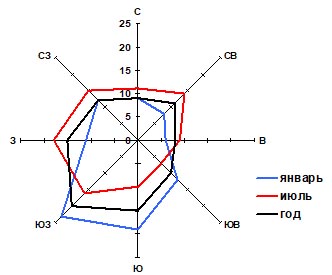 К опасным явлениям погоды, наблюдающимся на территории Волосовского муниципального района, которые могут наносить значительный ущерб, относятся сильные метели, грозы, сопровождающиеся сильными ветрами. Такие явления приводят к заносам на дорогах и ухудшению видимости.Шквалистые ветры могут вызвать повреждение линий электропередачи, валят деревья, срывают крыши с домов. Среднее число дней в году со штормовым ветром (15 м/с и более) составляет 18.Число дней с неблагоприятными метеорологическими условиями составляет: - с туманом  в среднем 68 дней в году (максимум в сентябре  декабре);- с метелью  в среднем 22 дня в году (максимум январь, февраль);- с грозами – в среднем 22 дня в году (максимум в июне, июле).4.1.3. Геологическое и геоморфологическое строениеРельефТерритория Бегуницкого сельского поселения расположена в пределах крупного геоморфологического района – Ижорского плато, частично в пределах моренной равнины.Район характеризуется слабовсхолмлённым, местами холмистым рельефом. Абсолютные отметки поверхности в пределах поселения изменяются от 119 до 162 м. На большей части территории поселения преобладают отметки 145 - 150 м. Реки в пределах проектируемой территории практически отсутствуют. В геоморфологическом отношении район приурочен к озёрно-ледниковой и ледниковой равнине – общий равнинный характер поверхности нарушается наличием отдельных гряд и холмов различного ледникового генезиса (конечные морены, озы, камы). Отрицательные формы рельефа представлены воронкообразными и блюдцеобразными западинами диаметром 3 и более метров. Происхождение воронок установить сложно, часть из них техногенного происхождения времён второй мировой войны, часть – результат карстовых процессов, в настоящее время неактивных.Геологическое строениеВ геологическом строении рассматриваемой территории принимают участие породы палеозойского и четвертичного возраста залегающие на архейском кристаллическом фундаменте.Палеозойские отложения на глубину, вовлекаемую в человеческую деятельность, представлены средним отделом ордовикской системы (O2). Четвертичные отложения сложены породами верхнего (Q3) и современного (Q4) отделов.Отложения ордовикской системы развиты в пределах проектируемой территории повсеместно и подстилают четвертичные отложения на глубине 1,3 - 3,6 м от поверхности земли. Породы среднего ордовика представлены известняками различной степени выветрелости от дресвяно-щебенистых грунтов до плитчатых, трещиноватых, средней прочности известняков. Известняки имеют окраску пёстроцветную, от желтого до серого, заполнитель трещин – мучнистый, глинистый, из известково-доломитовой муки до 30 %, песчано-глинистый, щебень сильно выветренный. Мощность разрушенной зоны изменяется от 0,3 м до 10,9 м. Вскрытая мощность известняка средней прочности составляет от 0,9 м до 4,7 м. Полная мощность ордовикских пород составляет порядка 100 м.Отложения четвертичного возраста (Q) развиты практически повсеместно, залегают с поверхности и местами перекрывают отложения ордовикского возраста покровом неравномерной мощности. Отложения верхнего звена (Q3) четвертичной системы представлены озёрно-ледниковыми и ледниковыми отложениями. Озёрно-ледниковые отложения (lglIII) представлены суглинками и песками. Суглинки от серого до светло-коричневого и коричневого цветов. Без включений. Консистенция суглинков изменяется от полутвердой до текучепластичной. Мощность отложений изменяется от 0,9 до 3,3 м. Пески представлены песками мелкими, песками средней крупности и песками гравелитовыми. Пески мелкие имеют окраску от желтого до коричневого, содержат включения гравия и гальки до 5 %, влажные и насыщенные водой, местами слабовлажные, средней плотности. Подстилают пески средней крупности. Мощность песков от 1,2 до 3,7 м. Пески средней крупности от серовато-коричневого и красно-коричневого до коричневого цвета, с включениями гравия и гальки до 25 %, с дресвой до 10 %, местами глинистые, влажные и насыщенные водой, местами слабовлажные, средней плотности, иногда со следами ожелезнения. Постилают суглинки. Мощность от 0,7 до 6,4 м. Пески гравелитовые имеют коричневую окраску, глинистые, с галькой до 15 %, влажные, средней плотности, мощностью 1,6 м.Ледниковые отложения (glIII) представлены суглинками и супесями. Суглинки характеризуются буровато-, светло-коричневым до коричневого цветом. Суглинки содержат включения дресвы, гальки, щебня и валунов кристаллических пород до 5 - 35%, с гнездами песка мелкого влажного желтого. Консистенция суглинков изменяется от твёрдой, полутвёрдой до тугопластичной. Мощность отложений изменяется от 0,4 до 4,1 м. Супеси буровато-коричневые, преимущественно твёрдые, содержит прослои песка разнозернистого (от мелкого до крупного). Мощность слоя супеси составляет от 1,0 до 1,3 м.Отложения современного звена (Q4) четвертичной системы представлены техногенными образованиями и болотными отложениями.Техногенные образования (tIV) представлены насыпными грунтами и дорожным покрытием. Мощность колеблется в пределах 0,4 - 1,3 м. Насыпные грунты состоят из смеси щебня с битым кирпичом, песком, имеют ограниченное распространение на дорогах и в местах застройки.Болотные отложения (bIV) имеют ограниченное распространение в северной, западной и восточной частях рассматриваемой территории и занимают незначительные территории. Отложения представлены торфом. Мощность отложений чаще всего не превышает 2 м.4.1.4. Инженерно-строительные условия В пределах рассматриваемой территории можно выделить четыре инженерно-геологических комплекса пород. Краткое описание комплексов приведено ниже.Также необходимо отметить, что с поверхности практически повсеместно развит почвенно-растительный слой, суглинистый, участками с корнями деревьев, мощностью 0,1 – 0,4 м местами до 0,7 м.Инженерно-геологический комплекс 1 представлен мореной последнего оледенения. Комплекс залегает с поверхности, представлен на территории поселения практически повсеместно и будет основным, принимающим на себя нагрузку фундаментов зданий и сооружений. Мощность комплекса меняется от 0,4 до 6,4 м. Комплекс представлен: суглинками (консистенция которых изменяется от твёрдой и полутвёрдой до тугопластичной и текучепластичной, с включениями дресвы, гальки, щебня и валунов кристаллических пород до 5 - 35 %, с гнездами песка мелкого влажного жёлтого), супесью (преимущественно твёрдой, содержащей прослои песка разнозернистого (от мелкого до крупного)), а также песками мелкими, песками средней крупности и песками гравелитовыми.Морены комплекса 1 могут служить надежным основанием для различных инженерных сооружений, осложняют условия строительства неоднородность их состава и сложения, а также возможность вскрытия обводненных песчаных линз и прослоев.Инженерно-геологический комплекс 2 представлен практически повсеместно. Он сложен дресвяно-щебенистыми грунтами с поверхности выветренными, трещиноватыми, с заполнителем трещин – мучнистым, глинистым и песчано-глинистым, из известково-доломитовой муки до 30 %, разной степени прочности. Мощность разрушенной зоны изменяется от 0,3 м до 10,9 м. Вскрытая мощность известняка средней прочности составляет от 0,9 м до 4,7 м. Грунты этого комплекса являются надёжными основаниями. Грунты данного комплекса подвержены карсту. Инженерно-геологический комплекс 3 представлен болотными отложениями. Залегает с поверхности на ограниченных участках. Мощность комплекса в среднем составляет 1 - 2 метра. Комплекс представлен водонасыщенными биогенными грунтами – торфами. В соответствии со СНиП 2.02.01-83* опирание фундаментов непосредственно на поверхность торфов не допускается.Инженерно-геологический комплекс 4 представлен насыпным слоем. Комплекс состоит из смеси щебня с битым кирпичом, песком. Имеет ограниченное распространение на дорогах и в местах застройки. Мощность составляет в среднем 0,4 - 1,3 м. Грунты являются ненадёжными основаниями, опирание фундаментов на эти грунты не рекомендуется.Опасные физико-геологические процессыОпасные физико-геологические процессы в пределах рассматриваемой территории представлены карстом, в соответствии с «Картой распространения закарстованных пород и карстовых явлений» (Труды ВСЕГИНГЕО, Москва, 1963 г.). В пределах поселения распространен покрытый карбонатный карст.Карстовые процессы получили широкое развитие в пределах Ижорского плато. Значительное количество поверхностных проявлений карста отмечено в пределах карстовых полей на севере, западе и северо-востоке территории поселения (восточнее деревни Негодицы, севернее деревни Корчаны (и в том числе западнее посёлка Зимитицы), севернее посёлка Зимитицы и деревни Чирковицы) и более локальные проявления на территории поселения. Воронки имеют глубину от 1 до 3 м, редко более, при диаметре 4 - 6 м. В настоящее время воронки заполнены глинисто-песчаными отложениями, карстовые процессы не активны, карстовая денудация отсутствует.При строительстве также следует учитывать широкое развитие многообразных форм подземного карста. По данным инженерно-геологических изысканий подземные формы карстопроявления выражены в виде широкого распространения щебенистых известняковых грунтов с мучнистым заполнителем и наличием в известняках средней прочности с прослоями прочных каверн и трещин.Опасным для строительства является не сам процесс растворения карстующихся пород, протекающий относительно медленно в карбонатных породах, а наличие ранее созданных форм и вынос в них рыхлого материала из основания покровной толщи, которая может подвергнуться осадке. В связи с этим на рассматриваемой территории при проектировании строительства обязательно проведение инженерно-геологических изысканий на карст.В настоящее время опасные физико-геологические процессы не оказывают существенного влияния на хозяйственные объекты поселения.Инженерно-геологическая оценка территорииКритерием для выделения инженерно-геологических районов является комплекс исторически сложившихся природных факторов: рельеф, характер грунтов, наличие и условия залегания подземных вод, развитие геологических процессов.Территории с учетом инженерно-геологических изысканий на основании вышеперечисленных факторов, можно разделить на три района:I – район благоприятный для строительства;II – район ограниченно благоприятный для строительства;III – район неблагоприятный (сложный) для строительства.Необходимо отметить, что в связи с наличием карбонатных карстующихся пород важным условием для строительства объектов является проведение инженерно-геологических изысканий на карст и карстовые процессы. А также необходимо предусмотреть мероприятия по защите основания от проникновения как от агрессивных промышленных и бытовых стоков, так и от атмосферных осадков, которые могут явиться причиной активизации процесса карстообразования, что в дальнейшем может привести к снижению несущей способности грунтов основания и как следствие возникновение недопустимых деформаций сооружений.Ниже приводится краткая характеристика выделенных районов.Район благоприятный для строительства (I)Неблагоприятные природные факторы отсутствуют. Район пригоден для застройки любого типа (I-1). Уклоны поверхности не превышают 10 %; преимущественным развитием пользуются крупнообломочные грунты, моренные отложения; подземные воды залегают на глубине более 3,0 м и, в большинстве случаев, не оказывают влияния на условия строительства. Район занимает большую часть поселения, характеризуется преобладанием в разрезе пород инженерно-геологического комплекса 1 и 2. Район ограниченно благоприятный для строительства (II)В зависимости от имеющихся неблагоприятных природных факторов для строительного освоения в пределах данного района выделено два подрайона:II-1 – Территории болот с мощностью торфа менее 2 м – располагается несколькими участками (севернее и северо-западнее деревни Чирковицы, северо-западнее деревни Корчаны, восточнее деревни Негодицы, юго-западнее и юго-восточнее деревни Буяницы). Основаниями зданий и сооружений будут служить породы инженерно-геологического комплекса 3. Строительство на торфах не допускается. Рельеф территории плоский, водоносный горизонт залегает на глубинах 0,0 - 1,0 м.В пределах подрайона потребуются:осушение (водопонижение);выторфовка;специальные работы по улучшению основания;подсыпка территории.II-2 – Территории сложного рельефа (с преобладанием уклонов поверхности 10 - 20 %) – располагается в северной, центральной и южной частях территории поселения, а также локально на всей территории поселения. Характеризуется холмисто-грядовым рельефом. В разрезе преобладают породы инженерно-геологического комплекса 1 и 2.Перед освоением площадок потребуется проведение работ по вертикальной планировке территории.Район неблагоприятный (сложный) для строительства (III)Среди территорий неблагоприятных для строительства в пределах поселения выделены:III-1 – территории проявления карстовых процессов. Район расположен в пределах карстовых полей на севере, западе и северо-востоке территории поселения (восточнее деревни Негодицы, севернее деревни Корчаны (и в том числе западнее посёлка Зимитицы), севернее посёлка Зимитицы и деревни Чирковицы) и более локальные проявления на территории поселения. В той или иной степени вся рассматриваемая территория подвержена карстовым процессам. Данный район выделен по принципу скопления карстовых воронок. Основаниями будут служить преимущественно грунты инженерно-геологических комплексов 1 и 2.Большая часть территории характеризуется простыми инженерно-строительными условиями и благоприятна для строительства. С поверхности преобладают верхнечетвертичные ледниковые отложения, представленные суглинками, супесями и песками. Глубина залегания грунтовых вод 20,0 – 26,0 м. Строительное освоение территории не потребует проведения мероприятия по инженерной подготовке. Вместе с тем особое внимание нужно уделять возможным проявлениям карстовых процессов.Ограниченно благоприятные для строительства территории, освоению которых должны предшествовать мероприятия по вертикальной планировке и организации водопонижению грунтовых вод включают в себя:заболоченные участки с мощностью торфа не более 2 м;участки с распространением грунтов с пониженной несущей способностью.Неблагоприятные для градостроительного освоения территории представлены закарстованными территориями.В целом, инженерно-геологические условия строительства Бегуницкого сельского поселения можно считать благоприятными. На большей части территории грунты обладают хорошими прочностными свойствами и пригодны в качестве основания для сооружений.4.1.5. Поверхностные и подземные водыГидрографическая сеть Бегуницкого сельского поселения представлена рекой Систа, которая протекает в северной части поселения с севера на запад. Река Систа в верхнем течении носит название Теплушка. Река Систа берёт начало из озера Коростовицкое на склонах Ижорской возвышенности, впадает в Копорскую губу Финского залива возле деревни Систо-Палкино Копорского сельского поселения Ломоносовского муниципального района. Общая протяженность реки Систа составляет 64 километра. Пойма реки двухсторонняя, питание смешанное с преобладанием снегового. По данным государственного водного реестра России река Систа относится к Балтийскому бассейновому округу. Берега реки заболоченные, местами высокие обрывистые. В верхнем течении в пределах Бегуницкого сельского поселения Систа (Теплушка) протекает в крутых берегах, русло представляет собой песок и местами валуны.В соответствии с Водным кодексом Российской Федерации, водоохранная зона реки составляет 200 м.Кроме реки Систа (в верхнем течении Теплушка), по территории поселения протекает несколько ручьёв, на которых имеются пруды (к западу от посёлка Зимитицы и к северу от деревни Корчаны), на территории некоторых населённых пунктов имеются искусственные водоёмы, используемые населением для полива и нужд пожаротушения.Также в северной части поселения имеется озеро Коростовицкое, которое расположено в 3 километрах к западу от деревень Коростовицы и Карстолово.Гидрогеологические условия рассматриваемой территории характеризуются наличием водоносного горизонта, приуроченного к породам среднего ордовика. Водоносный горизонт ордовикских отложений является основным эксплуатируемым горизонтом на территории поселения. Основной водоносный горизонт вскрыт многочисленными колодцами и скважинами. По данным наблюдательной скважины № 1049А в деревне Бегуницы максимальный многолетний уровень зафиксирован на глубине 11,5 м (Северо-Западная гидрогеологическая партия ПГО «Севзапгеология»). По данным карты максимальных уровней грунтовых карстовых вод в весенний максимум уровни на территории поселения могут находиться на глубине 4 - 5 м (ВЗГП СПО «Севзапгеология», 1975 г.). Основной водоносный горизонт характеризуется безнапорным режимом. Водовмещающими являются карбонатные породы ордовика – известняки трещиноватые, местами закарстованные. Основной источник питания горизонта – атмосферные осадки, которые инфильтруются через маломощные четвертичные отложения, а также поступают в горизонт через многочисленные карстовые воронки. Благодаря зависимости режима подземных вод от атмосферных осадков, статический уровень подвержен значительным сезонным колебаниям, амплитуда которых может достигать 5,0 – 10,0 м (по данным многолетних наблюдений Северо-Западной гидрогеологической станции). Водообильность горизонта зависит от степени трещиноватости и закарстованности известняков, а также наличия в них глинистых прослоев. По химическому составу воды пресные, гидрокарбонатно-кальциевые, мягкие.В период обильных дождей и снеготаяния в ледниковых суглинках могут встречаться воды спорадического распространения, что подтверждается данными о том, что в районе деревни Ильеши (по данным проведенных инженерно-геологических изысканий, связанных с расширением кормовой базы фермы крупного рогатого скота с привязкой сарая для сена на 400 т) встречены грунтовые воды на глубине 2,7 м, приуроченные к пескам средней крупности и мелким.Следует отметить слабую защищённость всех представленных на территории поселения водоносных горизонтов от поверхностного загрязнения, что ставит особые санитарно-гигиенические требования к эксплуатации водозаборов.В пределах проектируемой территории грунтовые воды в четвертичных отложениях, в силу их слабой водопроницаемости, как правило, отсутствуют. Исключение представляют болотные отложения и частично отложения морены, где встречаются прослои и линзы песков.В период интенсивного снеготаяния и ливневых дождей возможно скопление поверхностных вод в пониженных участках рельефа.На участках распространения насыпных грунтов, линз и прослоев песка и супесей под почвенно-растительным покровом в периоды обильных дождей и снеготаяния возможно проявление «верховодки», которая будет насыщать верхние слои разреза до глубины 0,5 – 1,5 м.4.1.6. Характеристика минерально-сырьевой базыПри подготовке генерального плана муниципального образования Бегуницкое сельское поселение Волосовского муниципального района Ленинградской области учтены участки недр, предоставленных в пользование, а также месторождения и (или) проявления полезных ископаемых, учтенные государственным балансом запасов полезных ископаемых и (или) государственным кадастром месторождений и проявлений полезных ископаемых.Сведения о месторождениях полезных ископаемых и участках недр, предоставленных для добычи полезных ископаемых, а также в целях, не связанных с их добычей (сведения о действующих лицензиях на пользование недрами и участках недр, содержащих общераспространенные полезные ископаемые), представлены на карте «Карта современного использования территории. Карта зон с особыми условиями использования территорий» в соответствии с данными информационной системы АИС «Недропользование»: «МО «Волосовский район», содержащей информацию по недропользованию в Волосовском муниципальном районе Ленинградской области.Кроме того, на территории Бегуницкого сельского поселения имеются проявления фосфоритовых руд (перспективный фосфоритоносный район).В соответствии с «Выпиской из государственного реестра участков недр, предоставленных для добычи полезных ископаемых, а также в целях, не связанных с их добычей, и лицензий на пользование недрами по территории Ленинградской области (по состоянию на 01.06.2021)» на территории Бегуницкого сельского поселения расположено 2 участка недр, предоставленных для добычи полезных ископаемых, и лицензий на пользование недрами.Таблица 3. Выписка из государственного реестра участков недр, предоставленных для добычи полезных ископаемых, а также в целях, не связанных с их добычей, и лицензий на пользование недрами по территории Бегуницкого сельского поселения4.1.7. Сведения об участковых лесничествах Волосовского лесничества Земли лесного фонда в границах Волосовского муниципального района относятся к Волосовскому лесничеству – филиал ЛОГУ «Ленобллес». Лесохозяйственный регламент Волосовского лесничества Ленинградской области утвержден приказом комитета по природным ресурсам Ленинградской области от 26 ноября 2018 года № 25. В границах Бегуницкого сельского поселения расположены территории Бегуницкого, Волосовского, Врудского, Каськовского, Клопицкого и Молосковицкого участковых лесничеств. В том числе сведения о землях лесного фонда Бегуницкого, Врудского, Клопицкого, Молосковицкого и Хотнежского участковых лесничеств внесены в ЕГРН. Общая площадь земель лесного фонда в границах Бегуницкого сельского поселения составляет 18492,45 га. Границы лесничеств представлены на карте «Карта современного использования территории. Карта зон с особыми условиями использования территории» с учетом сведений, внесенных в ЕГРН и материалов лесоустройства.В границах Бегуницкого сельского поселения городские леса отсутствуют (письмо администрации Бегуницкого сельского поселения Волосовского муниципального района Ленинградской области от 07.06.2021 № 634/03-06 включено в Исходно-разрешительную документацию).Фрагмент карты распределения лесов по целевому назначению и категориям защитных лесов в границах Бегуницкого сельского поселения (материалы Лесохозяйственного регламента Волосовского лесничества Ленинградской области) представлен на рисунке 2. В южной части поселения расположены эксплуатационные леса, леса в центральной и северной частях Бегуницкого сельского поселения отнесены к защитным лесам. Сведения об арендаторах лесного фонда представлены в таблице 4.Рисунок 2. Фрагмент карты распределения лесов по целевому назначению и категориям защитных лесов в границах Бегуницкого сельского поселения (материалы Лесохозяйственного регламента Волосовского лесничества Ленинградской области)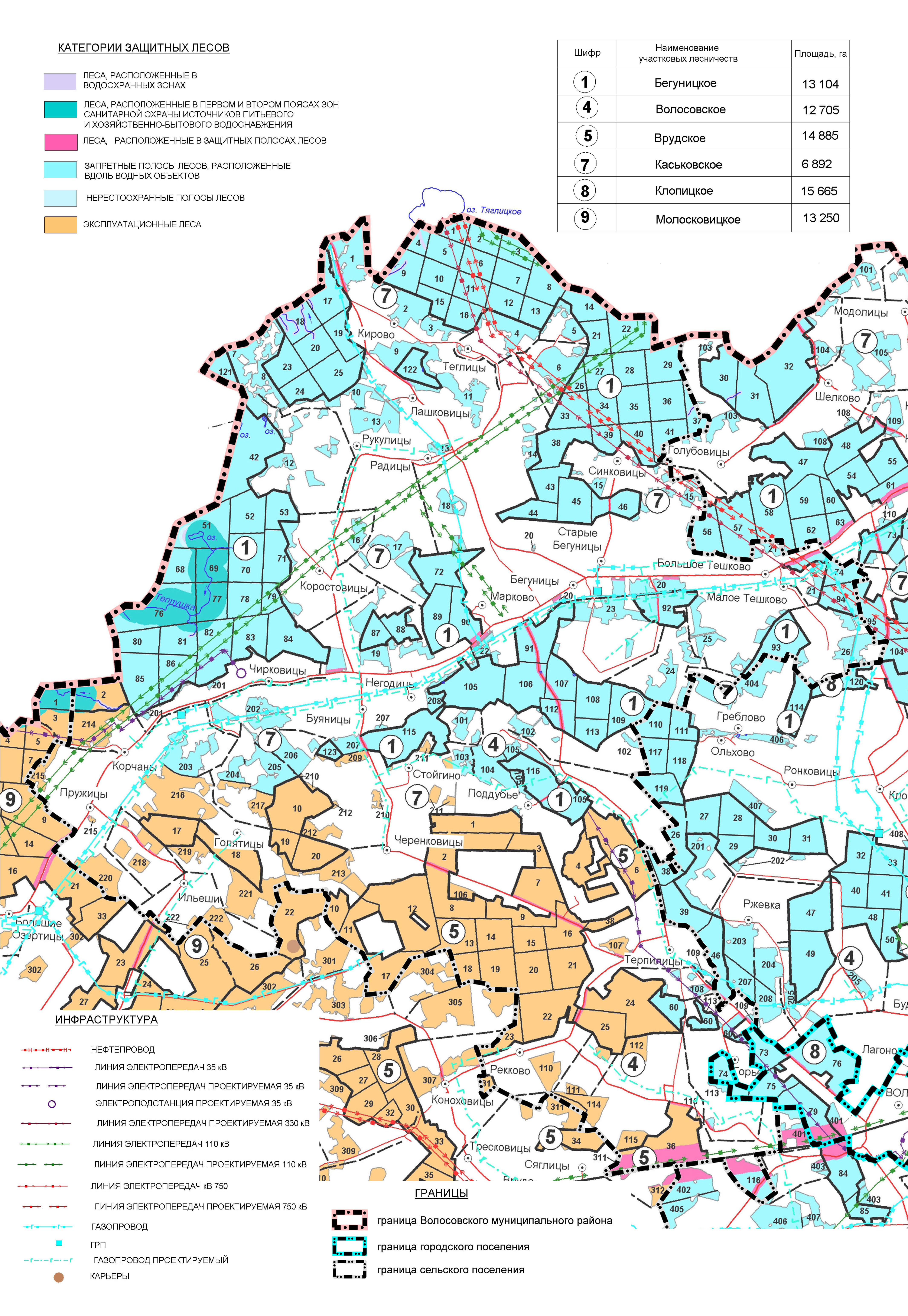 Таблица 4. Сведения об арендаторах лесного фонда на территории Бегуницкого сельского поселения 4.1.8. Особо охраняемые природные территорииНа территории Бегуницкого сельского поселения особо охраняемые природные территории федерального значения, регионального значения и местного значения отсутствуют.В соответствии со схемой территориального планирования Ленинградской области в области организации, охраны и использования особо охраняемых природных территорий на территории Бегуницкого сельского поселения расположена часть планируемой особо охраняемой природной территории регионального значения «Копорский глинт» (памятник природы). Общая площадь ориентировочно составляет 4299 га. Цель создания (назначение): сохранение участков ясеневых лесов и прилегающих лугов, популяций редких и находящихся под угрозой исчезновения видов растений, животных и других организмов и их местообитаний.4.1.9. Объекты культурного наследияПо данным комитета по сохранению культурного наследия Ленинградской области (письмо от 09.03.2021 № ИСХ-1179/2021) на территории Бегуницкого сельского поселения расположено 11 объектов культурного наследия федерального значения, 10 объектов культурного наследия регионального значения и 13 выявленных объектов культурного наследия (в том числе 7 выявленных объектов археологии). Исторические поселения федерального значения, регионального значения, в границах Бегуницкого сельского поселения отсутствуют. Перечни объектов культурного наследия, расположенных на территории Бегуницкого сельского поселения, представлены в таблицах 5, 6 и 7.Границы объектов культурного наследия, утвержденные в установленном порядке, за исключением границ объектов археологии, показаны на карте «Карта современного использования территории. Карта зон с особыми условиями использования территорий». Объекты археологии с учетом требований приказа Минкультуры России от 1 сентября 2015 года № 2328 «Об утверждении перечня отдельных сведений об объектах археологического наследия, которые не подлежат опубликованию», отражены на карте «Карта объектов культурного наследия» (материалы ограниченного распространения для служебного пользования).Документы территориального планирования подлежат соответствующей корректировке с обязательным внесением изменений и дополнений после утверждения границ территории и (или) проектов зон охраны объектов культурного наследия.Сведения о зонах с особыми условиями использования территорий, ограничениях использования земельных участков и объектов капитального строительства в границах зон охраны и защитных зон объектов культурного наследия представлены в разделе 4.2.5.Сведения об иных ограничениях градостроительной деятельности в соответствии с Федеральным законом от 25 июня 2002 года № 73-ФЗ «Об объектах культурного наследия (памятниках истории и культуры) народов Российской Федерации» представлены в разделе 4.2.9.В разделе 4.9 представлены сведения о мероприятиях по обеспечению сохранности объектов культурного наследия, включенных в реестр, выявленных объектов культурного наследия при реализации градостроительной деятельности и иных требованиях действующего законодательства при размещении планируемых объектов федерального значения, объектов регионального значения, объектов местного значения.Таблица 5. Объекты культурного наследия федерального значения, расположенные на территории Бегуницкого сельского поселения Волосовского муниципального районаТаблица 6. Объекты культурного наследия регионального значенияТаблица 7. Выявленные объекты культурного наследия 4.1.10. Современное использование территории. Земельный фонд Сведения о современном использовании территории Бегуницкого сельского поселения отображены на карте «Карта современного использования территории. Карта зон с особыми условиями использования территории». На данной карте представлены сведения о функциональных зонах в соответствии с ранее утвержденными генеральными планами поселений, откорректированные с учетом границ территориальных зон и границ земельных участков, сведения о которых внесены в ЕГРН, показаны территории, свободные от застройки, а также сведения о размещении существующих и строящихся объектов капитального строительства и зонах с особыми условиями использования территории.Система расселения Бегуницкого сельского поселения представлена преимущественно мелкоселенными сельскими населенными пунктами. Наиболее освоенная часть территории тяготеет к автомобильной дороге А-180 «Нарва» и автомобильным дорогам регионального назначения. В южной части поселения проходит железнодорожная магистраль.Населенные пункты, расположенные на территории Бегуницкого сельского поселения в соответствии с приложением 4 Региональных нормативов градостроительного проектирования Ленинградской области «Группы населенных пунктов Ленинградской области в зависимости от численности жителей на расчетный срок» относятся по численности населения к малым населенным пунктам (до 1000 человек), только д. Бегуницы, п. Зимитицы и д. Терпилицы относятся к средним населенным пунктам (от 1000 до 3000 человек).В соответствии с приложением 3 Региональных нормативов градостроительного проектирования Ленинградской области «Типологическая характеристика городских округов, городских, сельских поселений Ленинградской области» территории Бегуницкого сельского поселения отнесена к зоне В – зона незначительной урбанизации территории.Деревня Бегуницы – административный центр Бегуницкого сельского поселения (население: 4,05 тыс. чел.) – расположена на пересечении автомобильной дороги федерального значения А-180 «Нарва» и автомобильной дороги регионального значения Волосово – Гомонтово – Копорье – Керново. Расстояние от деревни по автомобильной дороге до Санкт-Петербурга составляет 50 км, до города Волосово – 21 км. Территория деревни разделена автомобильными дорогами на три части: западная, северная и южная. Наиболее плотная застройка сосредоточена в западной части населенного пункта, представлена в основном капитальной среднеэтажной жилой застройкой (5 этажей), небольшой зоной индивидуальной жилой застройки. Также на западе деревни сформирован административный и общественный центр, включающий здание администрации поселения, объекты образования (техникум, школа, детский сад), объекты физической культуры и спорта, дом культуры, амбулаторию, объекты торговли. Севернее общественно-деловой зоны расположена территория гаражей, индивидуальных огородов граждан и территории не используемых по назначению объектов сельскохозяйственных предприятий, западнее многоквартирной жилой застройки находится хлебопекарня. Застройка западной части населенного пункта имеет достаточно четкую планировочную структуру.В южной части деревни расположены административные и производственные объекты крупного сельскохозяйственного предприятия ЗАО «Племзавод «Гомонтово», а также сельское кладбище. Жилая зона южной части состоит в основном из индивидуальной жилой застройки с участками и нескольких многоквартирных жилых домов малой этажности. Застройка северной части деревни представлена только индивидуальными жилыми домами с участками, расположенными вдоль автомобильной дороги А-180 «Нарва». На пересечении автомобильных дорог общего пользования сформирована зона торговых объектов.Посёлок Зимитицы (1,4 тыс. чел.) расположен с обеих сторон от автомобильной дороги федерального значения А-180 «Нарва». Расстояние от поселка Зимитицы до Санкт-Петербурга по автомобильной дороге составляет 60 км, до города Волосово – 30 км. С юга от населенного пункта расположен магистральный газопровод «Кохтла-Ярве – Ленинград».Территория населенного пункта, расположенная к северу от автомобильной дороги А-180 «Нарва», представлена преимущественно индивидуальной жилой застройкой и территорией, используемой частично под индивидуальные огороды. Территория к югу от автомобильной дороги А-180 «Нарва» застраивалась в 1980-е годы по проекту планировки и застройки, разработанному в 1965 году институтом «Ленгражданпроект». Жилая застройка этой части посёлка имеет достаточно регулярную структуру, состоит из группы пятиэтажных многоквартирных жилых домов и четырёх двухэтажных домов. Вокруг капитальной жилой застройки сформирован общественный центр посёлка, включающий объекты образования, учреждение клубного типа, административные объекты, объекты здравоохранения и торговли. Индивидуальная жилая застройка получила развитие западнее общественного центра вдоль автомобильной дороги. Планировочная структура посёлка достаточно сложная, значительная часть территории хаотично занята огородами и пустырями. К южной границе примыкает ферма крупного рогатого скота ОАО «Труд». Упорядочивание структуры застройки затрудняет размещение в её планировочном центре объектов инженерной инфраструктуры: канализационных очистных сооружений и газораспределительной станции.Деревня Терпилицы (1,3 тыс. чел.) расположена по обе стороны от автомобильной дороги регионального значения Волосово – Гомонтово – Копорье – Керново. Центральная часть, представленная общественно-деловым центром и территорией многоквартирной жилой застройки, расположена к западу от автомобильной дороги регионального значения. Территория к востоку от автомобильной дороги представлена преимущественно индивидуальной жилой застройкой.Территории остальных населенных пунктов преимущественно представлены застройкой индивидуальными жилыми домами.Земельный фондСведения о границе Бегуницкого сельского поселения отражены на картах в соответствии с описанием границ, утвержденным областным законом Ленинградской области от 15 июня 2010 года № 32-оз. Общая площадь территории Бегуницкого сельского поселения составляет 37926,68 га. Земельный фонд представлен 4 категориями земель (таблица 8). Сведения о категориях земель отображены на картах генерального плана на основании следующих сведений: сведения ранее утвержденных генеральных планов, материалы землеустройства крупных сельскохозяйственных предприятий М 1:10 000, материалы лесоустройства Бегуницкого, Волосовского, Врудского, Каськовского, Клопицкого и Молосковицкого участковых лесничеств Волосовского лесничества М 1:10 000, сведения о земельных участках, внесенные в ЕГРН. При актуализации сведений о категориях земель выявлены технические ошибки, допущенные при установлении границ населенных пунктов с включением в них земель лесного фонда, в том числе с учетом сведений о границах лесных участков, внесенных в ЕГРН. С учетом данных сведений генеральным планом предлагается уточнение границ населенных пунктов с исключением из них ошибочно включенных земель лесного фонда, которые не относятся к земельным участкам двойного учета.Также отдельно в таблице 8 представлены сведения о земельных участках, по отношению к которым при подготовке сведений о современном землепользовании выявлены противоречия между сведениями, имеющимися в ЕГРН (в том числе на основании правоустанавливающих или правоудостоверяющих документов) и материалами лесоустройства (земельные участки «двойного учета»). Данные земельные участки отнесены к землям населенных пунктов на основании Федерального закона от 21 декабря 2004 года № 172-ФЗ «О переводе земель или земельных участков из одной категории в другую». Таблица 8. Сведения о современном балансе территорий в границах Бегуницкого сельского поселения по категориям земельВ соответствии с частью 3 статьи 14 Федерального закона от 21 декабря 2004 года № 172-ФЗ в случае, если в соответствии со сведениями, содержащимися в государственном лесном реестре, лесном плане субъекта Российской Федерации, земельный участок относится к категории земель лесного фонда, а в соответствии со сведениями Единого государственного реестра недвижимости, правоустанавливающими или правоудостоверяющими документами на земельные участки этот земельный участок отнесен к иной категории земель, принадлежность земельного участка к определенной категории земель определяется в соответствии со сведениями, содержащимися в Едином государственном реестре недвижимости, либо в соответствии со сведениями, указанными в правоустанавливающих или правоудостоверяющих документах на земельные участки, при отсутствии таких сведений в Едином государственном реестре недвижимости, за исключением случаев, предусмотренных частью 6 статьи 14 Федерального закона от 21 декабря 2004 года № 172-ФЗ. Правила данной части статьи 14 применяются в случае, если права правообладателя или предыдущих правообладателей на земельный участок возникли до 1 января 2016 года.В соответствии с частью 2 статьи 60.2 Федерального закона от 13 июля 2015 года № 218-ФЗ «О государственной регистрации недвижимости» если при осуществлении государственного кадастрового учета и (или) государственной регистрации прав на образуемый земельный участок, на котором расположен объект недвижимости, права на который возникли до 1 января 2016 года и зарегистрированы в Едином государственном реестре недвижимости, было выявлено пересечение границ указанного земельного участка с границами лесного участка, лесничества, лесопарка, данное обстоятельство не является препятствием для осуществления государственного кадастрового учета и (или) государственной регистрации прав на указанный земельный участок.Сведения о современном использовании территории в границах Бегуницкого сельского поселения отображены на карте «Карта современного использования территории. Карта зон с особыми условиями использования территорий».Земли населенных пунктовВ соответствии с областным законом Ленинградской области от 15 июня 2010 года № 32-оз «Об административно-территориальном устройстве Ленинградской области и порядке его изменения» в границах Бегуницкого сельского поселения расположено 47 населенных пунктов. В настоящее время генеральными планами поселений утверждены границы всех 47 населенных пунктов, в ЕГРН внесены сведения о границах 39 населенных пунктов (таблица 9). При подготовке генерального плана муниципального образования Бегуницкое сельское поселение Волосовского муниципального района Ленинградской области вносятся уточнения в границы населенных пунктов, сведения о которых внесены в ЕГРН с техническими ошибками. При уточнении границ населенных пунктов учтены сведения о границах ранее учтенных земельных участков, в том числе земельных участков, сведения о которых внесены в ЕГРН, а также имеющиеся в администрации Бегуницкого сельского поселения материалы землеустройства. Таблица 9. Сведения о существующих границах населенных пунктов в составе Бегуницкого сельского поселенияС 2019 года администрацией Бегуницкого сельского поселения во исполнение целевых показателей по подготовке описания границ населенных пунктов проводятся работы по внесению указанных сведений в ЕГРН. Геометрия границ некоторых населенных пунктов, содержащихся в ЕГРН, отличается от тех границ, которые были утверждены генеральными планами, что обусловлено наличием пересечений границ населенных пунктов и границ земельных участков, сведения о которых имеются в ЕГРН. В момент подготовки сведений о местоположении границ населенных пунктов, земельные участки, которые менее чем на 75 % входили в границы населенных пунктов были исключены из границ населенных пунктов, сведения о которых вносились в ЕГРН. При подготовке генерального плана муниципального образования Бегуницкое сельское поселение Волосовского муниципального района Ленинградской области границы населенных приводятся в соответствие с границами, сведения о которых содержатся в ЕГРН, с включением в них земельных участков, ранее отнесенных к категории земель населенных пунктов и исключением земель лесного фонда, ошибочно включенного в границы населенных пунктов (наличие технических ошибок отмечено в таблице 10 в столбце «примечание»: уточняется генеральным планом). Существующие границы населенных пунктов на карте «Карта современного использования территории. Карта зон с особыми условиями использования территорий» показаны с учетом данных уточнений.В Бегуницком сельском поселении 4 населенных пункта имеют смежные границы с границами муниципального образования: д. Большие Лашковицы, д. Горье, д. Татьянино и д. Терпилицы. При установлении границ данных населенных пунктов, пересечений с границами муниципального образования не выявлено.В границах Бегуницкого сельского поселения населенные пункты, образуемые в соответствии с частью 20 статьи 24 Градостроительного кодекса Российской Федерации из лесных поселков или военных городков, отсутствуют.Земли сельскохозяйственного назначенияВ соответствии со статьей 77 Земельного кодекса Российской Федерации в составе земель сельскохозяйственного назначения выделяются сельскохозяйственные угодья, земли, занятые внутрихозяйственными дорогами, коммуникациями, мелиоративными защитными лесными насаждениями, водными объектами (в том числе прудами, образованными водоподпорными сооружениями на водотоках и используемыми для целей осуществления прудовой аквакультуры), а также зданиями, сооружениями, используемыми для производства, хранения и первичной переработки сельскохозяйственной продукции. Земли сельскохозяйственного назначения на территории Бегуницкого сельского поселения представлены сельскохозяйственными угодьями, территориями объектов сельскохозяйственного назначения, а также территориями для ведения садоводства. На территории Бегуницкого сельского поселения расположено 6 садоводческих некоммерческих объединений:СТ «Горье» (д. Татьянино);СТ «Медик» (д. Горье);СТ «Мелиоратор» (д. Терпилицы);СТ «Хлебокомбинат» (д. Горье);СТ «Дорожник» (Терпилицое шоссе, 3 км).В соответствии с постановлением Правительства Ленинградской области от 17 августа 2011 года № 257 «Об утверждении Перечня особо ценных продуктивных сельскохозяйственных угодий, расположенных на территории Ленинградской области, использование которых для целей, не связанных с ведением сельского хозяйства, не допускается» (с изменениями на 30 декабря 2019 года) на территории Бегуницкого сельского поселения имеются земельные участки, включенные в перечень особо ценных продуктивных сельскохозяйственных угодий. Границы особо ценных продуктивных сельскохозяйственных угодий, расположенных на территории Бегуницкого сельского поселения, использование которых для целей, не связанных с ведением сельского хозяйства, не допускается, отражены на карте «Карта современного использования территории. Карта зон с особыми условиями использования территорий».Земли лесного фондаЗемли лесного фонда на территории Бегуницкого сельского поселения представлены кварталами Бегуницкого, Волосовского, Врудского, Каськовского, Клопицкого и Молосковицкого участковых лесничеств Волосовского лесничества. В настоящее время сведения о границах земель лесного фонда в границах Бегуницкого, Врудского, Клопицкого, Молосковицкого и Хотнежского участковых лесничеств внесены в ЕГРН. В соответствии с частью 1 статьи 22 Лесного кодекса Российской Федерации на землях населенных пунктов могут располагаться леса, в том числе городские леса. В границах Бегуницкого сельского поселения городские леса отсутствуют.Федеральным законом от 29 июля 2017 года № 280-ФЗ «О внесении изменений в отдельные законодательные акты Российской Федерации в целях устранения противоречий в сведениях государственных реестров и установления принадлежности земельного участка к определенной категории земель» установлены особенности отнесения земельных участков и расположенных на них объектов недвижимости, включенных в состав земель лесного фонда в соответствии с данными государственного лесного реестра, к землям иных категорий, а также порядок исправления сведений о земельных участках в государственном реестре недвижимости.В Ленинградской области создана Межведомственная рабочая группа по рассмотрению вопросов, связанных с приведением в соответствие сведений Единого государственного реестра недвижимости и государственного лесного реестра на территории Ленинградской области (постановлением Губернатора Ленинградской области от 18 января 2012 года № 5-пг), которая формирует списки земельных участков, в отношении которых в порядке, установленном федеральными законами, измененными Федеральным законом от 29 июля 2017 года № 280-ФЗ «О внесении изменений в отдельные законодательные акты Российской Федерации в целях устранения противоречий в сведениях государственных реестров и установления принадлежности земельного участка к определенной категории земель», необходимо выполнение мероприятий по устранению противоречий в сведениях государственных реестров и установлению принадлежности земельного участка к определенной категории земель, и определение способа устранения противоречий в сведениях государственных реестров, в том числе оценка соблюдения законодательства Российской Федерации при предоставлении земельных участков, действовавшего в период предоставления, и перспективности последующего судебного оспаривания возникновения прав на земельные участки.При подготовке генерального плана были выявлены такие спорные земельные участки, документы по которым рассмотрены на заседаниях Межведомственной рабочей группы по рассмотрению вопросов, связанных с приведением в соответствие сведений Единого государственного реестра недвижимости и государственного лесного реестра на территории Ленинградской области (далее – МРГ ЛО). В таблице 10 представлены сведения о земельных участках двойного учета, сведения о категории земель которых в Едином государственном реестре недвижимости и в материалах лесоустройства полностью или частично противоречат друг другу, а также о решении МРГ ЛО в отношении земельных участков двойного учета, которые на основании протоколов МРГ ЛО включены в границы населенных пунктов (решение о внесении изменений в государственный лесной реестр). С учетом письма комитета по природным ресурсам Ленинградской области (по вопросу устранения противоречий в сведениях государственных реестров в отношении земельных участков с кадастровыми номерами 47:22:0114008:20, 47:22:0114012:27, 47:22:0114012:28, 47:22:0119005:10, 47:22:0119005:22, 47:22:0119005:86, 47:22:0106002:32) по двум земельным участкам с кадастровыми номерами 47:22:0119005:10, 47:22:0119005:22 (д. Большое Тешково) принято решение об их отнесении к землям населенных пунктов:в отношении земельного участка с кадастровым номером 47:22:0119005:10 принято решение – внесение изменений в сведения государственного лесного реестра;в отношении земельного участка с кадастровым номером 47:22:0119005:22 принято решение – исправление реестровой ошибки в сведениях ЕГРН путем изменения сведений о площади и местоположении лесного участка.Согласно сведениям официального сайта информационно-аналитической системы «Особо охраняемые природные территории России» (ИАС «ООПТ России») в границах Бегуницкого сельского поселения особо охраняемые природные территории федерального значения, особо охраняемые природные территории местного значения отсутствуют. Таблица 10. Характеристика земельных участков, сведения о категории земель которых в Едином государственном реестре недвижимости и в материалах лесоустройства полностью или частично противоречат друг другу, отнесенные на основании решения МРГ ЛО к категории земли населенных пунктовЗемли промышленности, энергетики, транспорта, связи, обороны безопасности и земли иного специального назначенияДанная категория земель на территории Бегуницкого сельского поселения представлена земельными отводами автомобильных дорог общего пользования и объектов трубопроводного транспорта, а также территориями специального назначения.4.1.11. Объекты накопления твердых коммунальных отходовК вопросам местного значения поселения относится участие в организации деятельности по накоплению (в том числе раздельному накоплению) и транспортированию твердых коммунальных отходов. В соответствии со статьей 8 Федерального закона от 24 июня 1998 года № 89-ФЗ «Об отходах производства и потребления» органы местного самоуправления муниципального района осуществляют следующие полномочия в области обращения с твердыми коммунальными отходами на территориях сельских поселений, если иное не установлено законом субъекта Российской Федерации:создание и содержание мест (площадок) накопления твердых коммунальных отходов, за исключением установленных законодательством Российской Федерации случаев, когда такая обязанность лежит на других лицах;определение схемы размещения мест (площадок) накопления твердых коммунальных отходов и ведение реестра мест (площадок) накопления твердых коммунальных отходов;организация экологического воспитания и формирования экологической культуры в области обращения с твердыми коммунальными отходами.Требования к обращению с отходами установлены СанПиН 2.1.3684-21 «Санитарно-эпидемиологические требования к содержанию территорий городских и сельских поселений, к водным объектам, питьевой воде и питьевому водоснабжению населения, атмосферному воздуху, почвам, жилым помещениям, эксплуатации производственных, общественных помещений, организации и проведению санитарно-противоэпидемических (профилактических) мероприятий».Объекты размещения отходов, объекты по обработке и утилизации отходов и объекты по обезвреживанию отходов, включенные в государственный реестр объектов размещения отходов, являются объектами регионального значения, как объекты, необходимые для реализации полномочий субъектов Российской Федерации в соответствии со статьей 6 Федерального закона от 24 июня 1998 года № 89-ФЗ (с изменениями) «Об отходах производства и потребления» и включенные в схему территориального планирования Ленинградской области в области обращения с отходами, в том числе с твердыми коммунальными отходами. Согласно части 1 статьи 24.6 Федерального закона от 24 июня 1998 года № 89-ФЗ «Об отходах производства и потребления», сбор, транспортирование, обработка, утилизация, обезвреживание, захоронение твердых коммунальных отходов на территории субъекта Российской Федерации обеспечиваются региональным оператором.С 2019 года в соответствии с Правилами обращения с твердыми коммунальными отходами, утвержденными постановлением Правительства Российской Федерации от 12 ноября 2016 года № 1156 «Об обращении с твердыми коммунальными отходами и внесении изменений в постановление Правительства Российской Федерации от 25 августа 2008 года № 641», обращение с твердыми коммунальными отходами на территории субъекта Российской Федерации – Ленинградской области обеспечивается в соответствии с региональной программой в области обращения с отходами, в том числе с твердыми коммунальными отходами, и территориальной схемой обращения с отходами на основании договоров на оказание услуг по обращению с твердыми коммунальными отходами, заключенных с потребителями. Региональный оператор осуществляет сбор, транспортирование, обработку, утилизацию, обезвреживание, захоронение твердых коммунальных отходов самостоятельно или с привлечением операторов по обращению с твердыми коммунальными отходами. Региональный оператор на территории Ленинградской области – АО «Управляющая компания по обращению с отходами Ленинградской области».Территориальная схема обращения с отходами Ленинградской области утверждена приказом комитета Ленинградкой области по обращению с отходами от 17 декабря 2021 года № 19. Территория Волосовского муниципального района включена в 7 технологическую зону вместе с Гатчинским, Лужским и Тосненским муниципальными районами. Территория обслуживается полигоном твердых коммунальных отходов ООО «Автоберкут» (захоронение твердых коммунальных отходов) и МСК ООО «ЛОЭК» (обработка твердых коммунальных отходов). Сбор твердых коммунальных отходов от населения осуществляется в мусоросборники (контейнеры). Вывоз отходов в частном секторе осуществляется по сигнальной схеме. Домовладельцы частного сектора заключают договоры (долгосрочные, сезонные, разовые и иные) на вывоз твердых коммунальных отходов. На территории Бегуницкого сельского поселения объекты, осуществляющие обработку, утилизацию, обезвреживание, размещение отходов отсутствуют. Система сбора, накопления и удаления твердых коммунальных отходов определена генеральной схемой очистки территории.Основные направления развития деятельности по накоплению (в том числе раздельному накоплению) и транспортированию твердых коммунальных отходов определены следующими нормативными правовыми актами:Указом Президента Российской Федерации от 7 мая 2018 года № 204 «О национальных целях и стратегических задачах развития Российской Федерации на период до 2024 года» определены задачи в рамках национального проекта в сфере экологии: формирование комплексной системы обращения с твердыми коммунальными отходами, включая ликвидацию свалок и рекультивацию территорий, на которых они размещены, создание условий для вторичной переработки всех запрещенных к захоронению отходов производства и потребления.Указом Президента Российской Федерации от 21 июля 2020 года № 474 «О национальных целях развития Российской Федерации на период до 2030 года» установлены следующие целевые показатели, характеризующие достижение национальных целей к 2030 году в рамках национальной цели «Комфортная и безопасная среда для жизни»: создание устойчивой системы обращения с твердыми коммунальными отходами, обеспечивающей сортировку отходов в объеме 100 процентов и снижение объема отходов, направляемых на полигоны, в два раза.4.1.12. Сведения, содержащиеся в государственных информационных системах обеспечения градостроительной деятельности, федеральной государственной информационной системе территориального планированияВ федеральной государственной информационной системе территориального планирования содержатся следующие сведения, документы, материалы, которые были использованы при подготовке генерального плана:документы территориального планирования Российской Федерации (сведения о документах представлены в разделе 2);документы территориального планирования Ленинградской области (сведения о документах представлены в разделе 2);документы территориального планирования Волосовского муниципального района (сведения о документах представлены в разделе 3);Стратегия социально-экономического развития муниципального образования Волосовского муниципального района Ленинградской области до 2030 года, утвержденная решением совета депутатов Волосовского муниципального района Ленинградской области от 24 мая 2017 года № 181;План мероприятий по реализации Стратегии социально-экономического развития муниципального образования Волосовский муниципальный район Ленинградской области, утвержденный постановлением администрации Волосовского муниципального района Ленинградской области от 31 мая 2017 года № 721;генеральные планы и правила землепользования и застройки сельских поселений, утвержденные до объединения сельских поселений в соответствии с областным законом Ленинградской области от 7 мая 2019 года № 35-оз;программы комплексного развития систем коммунальной инфраструктуры поселений, программы комплексного развития транспортной инфраструктуры поселений, программы комплексного развития социальной инфраструктуры поселений, утвержденные до объединения сельских поселений в соответствии с областным законом Ленинградской области от 7 мая 2019 года № 35-оз (сведения представлены в разделе 1).4.1.13. Анализ реализации ранее утвержденных документов территориального планирования сельского поселения На территорию в границах Бегуницкого сельского поселения до вступления в силу областного закона Ленинградской области от 7 мая 2019 года № 35-оз «Об объединении муниципальных образований в Волосовском муниципальном районе Ленинградской области и о внесении изменений в отдельные областные законы» были утверждены следующие генеральные планы объединенных муниципальных образований:генеральный план муниципального образования Бегуницкое сельское поселение Волосовского муниципального района Ленинградской области в редакции, утвержденной постановлением Правительства Ленинградской области от 7 сентября 2020 года № 617 «О внесении изменений в Генеральный план муниципального образования Бегуницкое сельское поселение Волосовского муниципального района Ленинградской области»;генеральный план муниципального образования Зимитицкое сельское поселение Волосовского муниципального района Ленинградской области утвержден решением совета депутатов Зимитицкого сельского поселения Волосовского муниципального района Ленинградской области от 3 февраля 2014 года № 167;генеральный план муниципального образования Терпилицкое сельское поселение Волосовского муниципального района Ленинградской области утвержден решением совета депутатов Терпилицкого сельского поселения от 7 июля 2014 года № 196.Сведения о прогнозе численности населения в соответствии с ранее утвержденными генеральными планами и планируемых объемах нового жилищного строительства на расчетный срок представлены в таблице 11.С учетом планируемой численности населения на 2020 год прогноз численности населения ранее разработанных генеральных планов носил немного заниженный характер, фактически численность населения на территории в границах бывших Зимитицкого и Терпилицкого сельских поселений немного превысила прогнозы генеральных планов. При подготовке генерального плана на территорию в границах Бегуницкого сельского поселения необходимо учитывать фактические темпы застройки территории и сложившиеся тенденции демографического развития. Сведения о планируемых объектах, предусмотренных в соответствии с ранее утвержденными генеральными планами поселений, объединенными в Бегуницкое сельское поселение областным законом Ленинградской области от 7 мая 2019 года № 35-оз, представлены в таблице 12.Большинство из запланированных ранее утвержденными генеральными планами мероприятий не реализованы. Большая часть территорий, которые отнесены к зонам планируемой индивидуальной жилой застройки на сегодняшний день не освоены, данные территории отображены на карте «Карта объектов капитального строительства, иных объектов, территорий, зон, которые оказали влияние на установление функциональных зон и планируемое размещение объектов местного значения поселения, объектов федерального значения, объектов регионального значения, объектов местного значения муниципального района» как площадки нового жилищного строительства.В соответствии с частью 1 статьи 26 Градостроительного кодекса Российской Федерации реализация документов территориального планирования осуществляется путем:подготовки и утверждения документации по планировке территории в соответствии с документами территориального планирования;принятия в порядке, установленном законодательством Российской Федерации, решений о резервировании земель, об изъятии земельных участков для государственных или муниципальных нужд, о переводе земель или земельных участков из одной категории в другую;создания объектов федерального значения, объектов регионального значения, объектов местного значения на основании документации по планировке территории.Реализация генерального плана поселения осуществляется путем выполнения мероприятий, которые предусмотрены программами, утвержденными местной администрацией поселения, и реализуемыми за счет средств местного бюджета, или нормативными правовыми актами местной администрации поселения или в установленном местной администрацией поселения порядке решениями главных распорядителей средств местного бюджета, программами комплексного развития систем коммунальной инфраструктуры поселений, программами комплексного развития транспортной инфраструктуры поселений, программами комплексного развития социальной инфраструктуры поселений и (при наличии) инвестиционными программами организаций коммунального комплекса.По состоянию на 01.01.2021 документация по планировке территории в соответствии с документами территориального планирования не разрабатывалась, решения о резервировании земель не принимались.На основе ранее утвержденных генеральных планов были утверждены программы комплексного развития систем коммунальной инфраструктуры поселений, программы комплексного развития транспортной инфраструктуры поселений, программы комплексного развития социальной инфраструктуры поселений. В таблице 13 представлены сведения об объектах, планируемых к строительству и реконструкции на территории Бегуницкого сельского поселения в соответствии с Планом мероприятий по реализации Стратегии социально-экономического развития муниципального образования Волосовский муниципальный район Ленинградской области и ранее утвержденными программами комплексного развития систем коммунальной инфраструктуры поселений, программами комплексного развития транспортной инфраструктуры поселений, программами комплексного развития социальной инфраструктуры поселений, утвержденными до объединения сельских поселений в соответствии с областным законом Ленинградской области от 7 мая 2019 года № 35-оз, в том числе:Программа «Комплексное развитие систем коммунальной инфраструктуры на территории муниципального образования Бегуницкое сельское поселение Волосовского муниципального района Ленинградской области на 2015-2020 годы», утвержденная решением совета депутатов муниципального образования Бегуницкое сельское поселение Волосовского муниципального района Ленинградской области от 3 марта 2016 года № 57;Программа «Комплексного развития социальной инфраструктуры муниципального образования Бегуницкое сельское поселение Волосовского муниципального района Ленинградской области на 2017-2030 годы», утвержденная постановлением администрации муниципального образования Бегуницкое сельское поселение Волосовского муниципального района Ленинградской области от 15 ноября 2017 года № 320;Программа «Комплексного развития транспортной инфраструктуры муниципального образования Бегуницкое сельское поселение Волосовского муниципального района Ленинградской области на 2017-2030 годы», утвержденная постановлением администрации муниципального образования Бегуницкое сельское поселение Волосовского муниципального района Ленинградской области от 15 ноября 2017 года № 321;Программа комплексного развития коммунальной инфраструктуры муниципального образования Зимитицкое сельское поселение Волосовского муниципального района Ленинградской области до 2030 года, утвержденная решением совета депутатов муниципального образования Зимитицкое сельское поселение Волосовского муниципального района Ленинградской области от 1 ноября 2017 года № 117;Программа комплексного развития социальной инфраструктуры Зимитицкого сельского поселения на 2017-2026 годы, утвержденная решением совета депутатов муниципального образования Зимитицкое сельское поселение Волосовского муниципального района Ленинградской области от 1 ноября 2017 года № 117;Программа комплексного развития транспортной инфраструктуры муниципального образования Зимитицкое сельское поселение Волосовского муниципального района Ленинградской области на 2017-2032 годы, утвержденная решением совета депутатов муниципального образования Зимитицкое сельское поселение Волосовского муниципального района Ленинградской области от 1 ноября 2017 года № 117;Программа комплексного развития систем коммунальной инфраструктуры муниципального образования Терпилицкое сельское поселение Волосовского муниципального района Ленинградской области (на период до 2030 года), утвержденная постановлением администрации муниципального образования Терпилицкое сельское поселение Волосовского муниципального района Ленинградской области от 22 ноября 2017 года № 156 (с изменениями от 15 января 2018 года);Программа комплексного развития социальной инфраструктуры муниципального образования Терпилицкое сельское поселение Волосовского муниципального района Ленинградской области на 2017- 2026 годы, утвержденная постановлением администрации муниципального образования Терпилицкое сельское поселение Волосовского муниципального района Ленинградской области от 22 ноября 2017 года № 154;Программа комплексного развития транспортной инфраструктуры муниципального образования Терпилицкое сельское поселение Волосовского муниципального района Ленинградской области на 2017- 2026 годы, утвержденная постановлением администрации муниципального образования Терпилицкое сельское поселение Волосовского муниципального района Ленинградской области от 22 ноября 2017 года № 155.Таблица 11. Анализ реализации прогноза численности населения и планируемые объемы нового жилищного строительства в соответствии с ранее утвержденными генеральными планамиТаблица 12. Сведения о планируемых объектах местного значения, предусмотренных в соответствии с ранее утвержденными генеральными планами поселений, объединенными в границы Бегуницкого сельского поселения областным законом Ленинградской области от 7 мая 2019 года № 35-озТаблица 13. Сведения об объектах, планируемых к строительству и реконструкции на территории Бегуницкого сельского поселенияСведения о зонах с особыми условиями использования территорий Сведения о зонах с особыми условиями использования территории представлены на карте «Карта современного использования территории. Карта зон с особыми условиями использования территорий». На карте отображены зоны с особыми условиями использования территорий, которые выражаются в масштабе карты.Зоны с особыми условиями использования территорий устанавливаются в следующих целях:защита жизни и здоровья граждан;безопасная эксплуатация объектов транспорта, связи, энергетики, объектов обороны страны и безопасности государства;обеспечение сохранности объектов культурного наследия;охрана окружающей среды, в том числе защита и сохранение природных лечебных ресурсов, предотвращение загрязнения, засорения, заиления водных объектов и истощения их вод, сохранение среды обитания водных биологических ресурсов и других объектов животного и растительного мира;обеспечение обороны страны и безопасности государства.В указанных целях в границах зон с особыми условиями использования территорий устанавливаются ограничения использования земельных участков, которые распространяются на все, что находится над и под поверхностью земель, если иное не предусмотрено законами о недрах, воздушным и водным законодательством, и ограничивают или запрещают размещение и (или) использование расположенных на таких земельных участках объектов недвижимого имущества и (или) ограничивают или запрещают использование земельных участков для осуществления иных видов деятельности, которые несовместимы с целями установления зон с особыми условиями использования территорий.Виды зон с особыми условиями использования территорий установлены в соответствии со статьей 105 Земельного кодекса Российской Федерации. В соответствии с частью 24 статьи 106 Земельного кодекса Российской Федерации зоны с особыми условиями использования территорий, в том числе возникающие в силу закона, ограничения использования земельных участков в таких зонах считаются установленными, измененными со дня внесения сведений о зоне с особыми условиями использования территории, соответствующих изменений в сведения о такой зоне в Единый государственный реестр недвижимости. Зоны с особыми условиями использования территорий считаются прекратившими существование, а ограничения использования земельных участков в таких зонах недействующими со дня исключения сведений о зоне с особыми условиями использования территории из Единого государственного реестра недвижимости, если иное не предусмотрено действующим законодательством. Отсутствие утвержденного проекта зоны с особыми условиями использования территории (сведений, внесенных в ЕГРН) не является основанием для освобождения владельцев объекта, от которого устанавливается в соответствии с действующим законодательством зона с особыми условиями использования территории, владельцев объектов, расположенных в границах нормативной зоны с особыми условиями использования территории, организаций, индивидуальных предпринимателей, а также граждан от выполнения требований, предъявляемых санитарными правилами и нормами.В соответствии с частью 59 статьи 26 Федерального закона от 3 августа 2018 года № 342-ФЗ (с изменениями) требования об установлении зоны с особыми условиями использования территории до выдачи разрешения на строительство и (или) о представлении вместе с заявлением о выдаче разрешения на строительство копии решения об установлении или изменении зоны с особыми условиями использования территории применяются с 1 января 2025 года. В соответствии с пунктом 14 статьи 26 Федерального закона от 3 августа 2018 года № 342-ФЗ установлено, если зона с особыми условиями использования территории, требование об установлении которой предусмотрено в соответствии с данным Федеральным законом, не была установлена до 1 января 2025 года либо не были установлены границы такой зоны, такая зона и ее границы должны быть установлены в срок не позднее 1 января 2028 года, за исключением случаев, предусмотренных частями 13 и 15 статьи 26 Федерального закона от 3 августа 2018 года № 342-ФЗ.В соответствии с частью 2 статьи 41.1 Градостроительного кодекса Российской Федерации при подготовке документации по планировке территории до установления границ зон с особыми условиями использования территории учитываются размеры этих зон и ограничения по использованию территории в границах таких зон, которые устанавливаются в соответствии с законодательством Российской Федерации.4.2.1. Ограничения использования земельных участков и объектов капитального строительства в границах санитарно-защитных зон и санитарных разрывов На территории санитарно-защитных зон в соответствии с законодательством Российской Федерации устанавливается специальный режим использования земельных участков и объектов капитального строительства. Содержание указанного режима определено в соответствии с Правилами установления санитарно-защитных зон и использования земельных участков, расположенных в границах санитарно-защитных зон, утвержденными постановлением Правительства Российской Федерации от 3 марта 2018 года № 222 в составе требований к использованию, организации и благоустройству СЗЗ.Санитарно-защитные зоны устанавливаются в отношении действующих, планируемых к строительству, реконструируемых объектов капитального строительства, являющихся источниками химического, физического, биологического воздействия на среду обитания человека (далее - объекты), в случае формирования за контурами объектов химического, физического и (или) биологического воздействия, превышающего санитарно-эпидемиологические требования.В соответствии с постановлением Правительства Российской Федерации от 3 марта 2018 года № 222 «Об утверждении Правил установления санитарно-защитных зон и использования земельных участков, расположенных в границах санитарно-защитных зон» (далее – Правила установления санитарно-защитных зон) санитарно-защитная зона и ограничения использования земельных участков, расположенных в ее границах, считаются установленными со дня внесения сведений о такой зоне в Единый государственный реестр недвижимости. В соответствии с Правилами установления санитарно-защитных зон правообладатели объектов капитального строительства, введенных в эксплуатацию до дня вступления в силу постановления Правительства Российской Федерации от 3 марта 2018 года № 222, в отношении которых подлежат установлению санитарно-защитные зоны, обязаны провести исследования (измерения) атмосферного воздуха, уровней физического и (или) биологического воздействия на атмосферный воздух за контуром объекта и представить в Федеральную службу по надзору в сфере защиты прав потребителей и благополучия человека (ее территориальные органы) заявление об установлении санитарно-защитной зоны.В границах санитарно-защитной зоны не допускается использования земельных участков в целях:размещения жилой застройки, объектов образовательного и медицинского назначения, спортивных сооружений открытого типа, организаций отдыха детей и их оздоровления, зон рекреационного назначения и для ведения садоводства;размещения объектов для производства и хранения лекарственных средств, объектов пищевых отраслей промышленности, оптовых складов продовольственного сырья и пищевой продукции, комплексов водопроводных сооружений для подготовки и хранения питьевой воды, использования земельных участков в целях производства, хранения и переработки сельскохозяйственной продукции, предназначенной для дальнейшего использования в качестве пищевой продукции, если химическое, физическое и (или) биологическое воздействие объекта, в отношении которого установлена санитарно-защитная зона, приведет к нарушению качества и безопасности таких средств, сырья, воды и продукции в соответствии с установленными к ним требованиями.Санитарно-защитная зона или какая-либо ее часть не может рассматриваться как резервная территория объекта и использоваться для расширения промышленной или жилой территории без соответствующей обоснованной корректировки границ санитарно-защитной зоны.Сведения о нормативных размерах санитарно-защитных зон и объектах, являющихся источниками воздействия на среду обитания и здоровье человека, расположенных в границах Бегуницкого сельского поселения, представлены в таблице 14. В настоящее время в ЕГРН внесены сведения о санитарно-защитной зоне площадки № 3 Ферма «Местаново» АО «Племзавод «Гомонтово» (реестровый номер 47:22-6.548). Сведения об иных санитарно-защитных зонах от объектов, расположенных на территории Бегуницкого сельского поселения, не внесены в ЕГРН. На карте «Карта современного использования территории. Карта зон с особыми условиями использования территорий» санитарно-защитные зоны в соответствии с СанПиН 2.2.1/2.1.1.1200-03 от канализационных очистных сооружений, от сельских кладбищ, а также в соответствии с проектами санитарно-защитных зон, сведения о которых не внесены в ЕГРН, на картах показаны справочно как планировочные ограничения для градостроительного развития территории. В пределах нормативных санитарно-защитных зон от действующих объектов характер использования территорий соответствует действующим ограничениям использования территории.В случае размещения новых объектов, являющихся источниками воздействия на среду обитания и здоровье человека, от которых устанавливаются санитарно-защитные зоны, при разработке проектов санитарно-защитных зон необходимо учитывать мероприятия по сокращению размеров СЗЗ до границ жилой застройки и других территорий с нормируемыми показателями качества среды обитания. В случае, если сокращение СЗЗ невозможно, необходимо рассмотреть варианты перепрофилирования производственного объекта или выноса его на другую территорию.Таблица 14. Сведения о нормативных размерах санитарно-защитных зон и объектах, являющихся источниками воздействия на среду обитания и здоровье человека, расположенных в границах Бегуницкого сельского поселенияВ соответствии с пунктом 13 статьи 26 Федерального закона от 3 августа 2018 года № 342-ФЗ «О внесении изменений в Градостроительный кодекс Российской Федерации и отдельные законодательные акты Российской Федерации» (последняя редакция) с 1 января 2025 года определенные в соответствии с требованиями законодательства в области обеспечения санитарно-эпидемиологического благополучия населения ориентировочные, расчетные (предварительные) санитарно-защитные зоны прекращают существование, а ограничения использования земельных участков в них не действуют. Собственники зданий, сооружений, в отношении которых были определены ориентировочные, расчетные (предварительные) санитарно-защитные зоны, до 1 октября 2024 года обязаны обратиться в органы государственной власти, уполномоченные на принятие решений об установлении санитарно-защитных зон, с заявлениями об установлении санитарно-защитных зон или о прекращении существования ориентировочных, расчетных (предварительных) санитарно-защитных зон с приложением документов, предусмотренных положением о санитарно-защитной зоне. Органы государственной власти, органы местного самоуправления, а также правообладатели объектов недвижимости, расположенных полностью или частично в границах ориентировочных, расчетных (предварительных) санитарно-защитных зон, вправе обратиться в органы государственной власти, уполномоченные на принятие решений об установлении санитарно-защитных зон, с заявлениями об установлении санитарно-защитных зон или о прекращении существования ориентировочных, расчетных (предварительных) санитарно-защитных зон с приложением необходимых документов. До дня установления санитарно-защитной зоны возмещение убытков, причиненных ограничением прав правообладателей объектов недвижимости в связи с определением до дня официального опубликования настоящего Федерального закона ориентировочной, расчетной (предварительной) санитарно-защитной зоны, выкуп объектов недвижимости, возмещение за прекращение прав на земельные участки в связи с невозможностью их использования в соответствии с разрешенным использованием не осуществляются.4.2.2. Ограничения использования земельных участков и объектов капитального строительства в границах зон санитарной охраны источников водоснабжения и водопроводов питьевого назначенияВ соответствии со статьёй 43 Водного кодекса Российской Федерации для целей питьевого и хозяйственно-бытового водоснабжения должны использоваться защищенные от загрязнения и засорения поверхностные водные объекты и подземные водные объекты, пригодность которых для указанных целей определяется на основании санитарно-эпидемиологических заключений. Для водных объектов, используемых для целей питьевого и хозяйственно-бытового водоснабжения, устанавливаются зоны санитарной охраны в соответствии с законодательством о санитарно-эпидемиологическом благополучии населения. В зонах санитарной охраны источников питьевого водоснабжения осуществление деятельности и отведение территории для жилищного строительства, строительства промышленных объектов и объектов сельскохозяйственного назначения запрещаются или ограничиваются в случаях и в порядке, которые установлены санитарными правилами и нормами в соответствии с законодательством о санитарно-эпидемиологическом благополучии населения.Зоны санитарной охраны источников водоснабжения организуются в составе трех поясов: первый пояс (строгого режима) включает территорию расположения водозаборов, площадок всех водопроводных сооружений и водопроводящего канала. Второй и третий пояса (пояса ограничений) включают территорию, предназначенную для предупреждения загрязнения воды источников водоснабжения. Ограничения использования земельных участков и объектов капитального строительства в границах зон санитарной охраны источников водоснабжения установлены следующими документами:Водный кодекс Российской Федерации;Федеральный закон от 30 марта 1999 года № 52-ФЗ «О санитарно-эпидемиологическом благополучии населения»;СанПиН 2.1.4.1110-02 «Зоны санитарной охраны источников водоснабжения и водопроводов питьевого назначения» и СП 2.1.5.1059-01 «Гигиенические требования к охране подземных вод от загрязнения»;СП 31.13330.2012 Водоснабжение. Наружные сети и сооружения. Актуализированная редакция СНиП 2.04.02-84 (с изменениями);СанПиН 2.1.3684-21 «Санитарно-эпидемиологические требования к содержанию территорий городских и сельских поселений, к водным объектам, питьевой воде и питьевому водоснабжению, атмосферному воздуху, почвам, жилым помещениям, эксплуатации производственных, общественных помещений, организации и проведению санитарно-противоэпидемических (профилактических) мероприятий».В соответствии с пунктом 5 статьи 18 Федерального закона от 30 марта 1999 года № 52-ФЗ «О санитарно-эпидемиологическом благополучии населения» зоны санитарной охраны источников питьевого и хозяйственно-бытового водоснабжения устанавливаются, изменяются, прекращают существование по решению органа исполнительной власти субъекта Российской Федерации. При этом решения об установлении, изменении зоны санитарной охраны источников питьевого и хозяйственно-бытового водоснабжения принимаются при наличии санитарно-эпидемиологического заключения о соответствии границ таких зон и ограничений использования земельных участков в границах таких зон санитарным правилам. Положение о зонах санитарной охраны источников питьевого и хозяйственно-бытового водоснабжения утверждается Правительством Российской Федерации.Отсутствие утвержденного проекта ЗСО не является основанием для освобождения владельцев водопровода, владельцев объектов, расположенных в границах ЗСО, организаций, индивидуальных предпринимателей, а также граждан от выполнения требований, предъявляемых санитарными правилами и нормами. Размеры зон санитарной охраны для подземных источников водоснабжения, для которых не разработаны проекты ЗСО в соответствии с СанПиН 2.1.4.1110-02 «Зоны санитарной охраны источников водоснабжения и водопроводов питьевого назначения» составляют:первого пояса – не менее 30 метров при использовании защищенных подземных вод и на расстоянии не менее 50 метров – при использовании недостаточно защищенных подземных вод;граница второго пояса ЗСО определяется гидродинамическими расчетами, исходя из условий, что микробное загрязнение, поступающее в водоносный пласт за пределами второго пояса, не достигает водозабора. Размер второго пояса в зависимости от гидрогеологических условий может составлять от 100 до 400 метров.Для водозаборных скважин питьевого водоснабжения разработаны проекты зон санитарной охраны (таблица 15).Таблица 15. Сведения о проектных размерах зон санитарной охраны источников водоснабженияЗона санитарной охраны водопроводных сооружений, расположенных вне территории водозабора, представлена первым поясом (строгого режима). Граница первого пояса ЗСО водопроводных сооружений в соответствии с СанПиН 2.1.4.1110-02 принимается на расстоянии:от стен запасных и регулирующих емкостей, фильтров и контактных осветлителей – не менее 30 метров;от водонапорных башен – не менее 10 метров;от остальных помещений (отстойники, реагентное хозяйство, склад хлора, насосные станции и др.) – не менее 15 метров. Ширину санитарно-защитной полосы водовода следует принимать по обе стороны от крайних линий водопровода:при отсутствии грунтовых вод не менее 10 метров при диаметре водоводов до 1000 мм и не менее 20 метров при диаметре водоводов более 1000 мм;при наличии грунтовых вод – не менее 50 метров вне зависимости от диаметра водоводов.В случае необходимости допускается сокращение ширины санитарно-защитной полосы для водоводов, проходящих по застроенной территории, по согласованию с центром государственного санитарно-эпидемиологического надзора.В настоящее время сведения о данных зонах с особыми условиями использования территорий не внесены в ЕГРН, сведения о данных зонах на картах показаны справочно. В пределах зон санитарной охраны источников водоснабжения характер использования территорий соответствует действующим ограничениям использования территории. В пределах первого пояса ЗСО образованы земельные участки, установлены ограждения.Мероприятия по организации, режиму содержания и охране территорий в границах зон санитарной охраны источников водоснабжения и водопроводных сооружений определяются СанПиН 2.1.4.1110-02 «Зоны санитарной охраны источников водоснабжения и водопроводов питьевого назначения». Целью мероприятий является сохранение постоянства природного состава воды в водозаборе путем устранения и предупреждения возможности ее загрязнения.Мероприятия по первому поясу:территория первого пояса ЗСО должна быть спланирована для отвода поверхностного стока за ее пределы, озеленена, ограждена и обеспечена охраной. Дорожки к сооружениям должны иметь твердое покрытие;не допускается посадка высокоствольных деревьев, все виды строительства, не имеющие непосредственного отношения к эксплуатации, реконструкции и расширению водопроводных сооружений, в том числе прокладка трубопроводов различного назначения, размещение жилых и хозяйственно-бытовых зданий, проживание людей, применение ядохимикатов и удобрений;здания должны быть оборудованы канализацией с отведением сточных вод в ближайшую систему бытовой или производственной канализации или на местные станции очистных сооружений, расположенные за пределами первого пояса ЗСО с учетом санитарного режима на территории второго пояса. В исключительных случаях при отсутствии канализации должны устраиваться водонепроницаемые приемники нечистот и бытовых отходов, расположенные в местах, исключающих загрязнение территории первого пояса ЗСО при их вывозе;водопроводные сооружения, расположенные в первом поясе зоны санитарной охраны, должны быть оборудованы с учетом предотвращения возможности загрязнения питьевой воды через оголовки и устья скважин, люки и переливные трубы резервуаров и устройства заливки насосов;все водозаборы должны быть оборудованы аппаратурой для систематического контроля соответствия фактического дебита при эксплуатации водопровода проектной производительности, предусмотренной при его проектировании и обосновании границ ЗСО.Мероприятия по второму и третьему поясам:выявление, тампонирование или восстановление всех старых, бездействующих, дефектных или неправильно эксплуатируемых скважин, представляющих опасность в части возможности загрязнения водоносных горизонтов;бурение новых скважин и новое строительство, связанное с нарушением почвенного покрова, производится при обязательном согласовании с центром государственного санитарно-эпидемиологического надзора;запрещение закачки отработанных вод в подземные горизонты, подземного складирования твердых отходов и разработки недр земли;запрещение размещения складов горюче-смазочных материалов, ядохимикатов и минеральных удобрений, накопителей промстоков, шламохранилищ и других объектов, обусловливающих опасность химического загрязнения подземных вод. Размещение таких объектов допускается в пределах третьего пояса ЗСО только при использовании защищенных подземных вод, при условии выполнения специальных мероприятий по защите водоносного горизонта от загрязнения при наличии санитарно-эпидемиологического заключения центра государственного санитарно-эпидемиологического надзора, выданного с учетом заключения органов геологического контроля;своевременное выполнение необходимых мероприятий по санитарной охране поверхностных вод, имеющих непосредственную гидрологическую связь с используемым водоносным горизонтом, в соответствии с гигиеническими требованиями к охране поверхностных вод.Кроме мероприятий, указанных выше, в пределах второго пояса ЗСО подземных источников водоснабжения подлежат выполнению следующие дополнительные мероприятия:Не допускается:размещение кладбищ, скотомогильников, полей ассенизации, полей фильтрации, навозохранилищ, силосных траншей, животноводческих и птицеводческих предприятий и других объектов, обусловливающих опасность микробного загрязнения подземных вод;применение удобрений и ядохимикатов;рубка леса главного пользования и реконструкции.4.2.3. Ограничения использования земельных участков и объектов капитального строительства в границах водоохранных зон и прибрежных защитных полосВодоохранными зонами являются территории, которые примыкают к береговой линии рек, ручьев, каналов, озер и на которых устанавливается специальный режим осуществления хозяйственной и иной деятельности в соответствии с Водным кодексом Российской Федерации в целях предотвращения загрязнения, засорения, заиления указанных водных объектов и истощения их вод, а также сохранения среды обитания водных биологических ресурсов и других объектов животного и растительного мира.В соответствии со статьей 65 Водного кодекса Российской Федерации ширина водоохранной зоны устанавливается:Для рек или ручьев – от их истока для рек или ручьев протяженностью:до 10 километров – в размере 50 метров;от 10 до 50 километров – в размере 100 метров;от 50 километров и более – в размере 200 метров.для реки, ручья протяженностью менее 10 километров от истока до устья водоохранная зона совпадает с прибрежной защитной полосой. Радиус водоохранной зоны для истоков реки, ручья устанавливается в размере 50 метров.Ширина водоохранной зоны озера, водохранилища, за исключением озера, расположенного внутри болота, или озера, водохранилища с акваторией менее 0,5 квадратного километра, устанавливается в размере пятидесяти метров. Ширина водоохранной зоны водохранилища, расположенного на водотоке, устанавливается равной ширине водоохранной зоны этого водотока.Водоохранные зоны магистральных или межхозяйственных каналов совпадают по ширине с полосами отводов таких каналов.Водоохранные зоны рек, их частей, помещенных в закрытые коллекторы, не устанавливаются.На территории Бегуницкого сельского поселения водные объекты представлены реками (Балтийский бассейновый округ) и озерами, сведения о размерах водоохранных зон и прибрежных защитных полос представлены в таблице 16.Таблица 16. Размеры водоохранных зон, прибрежных защитных полос, береговых полос водных объектовВ соответствии с частью 15 статьи 65 Водного кодекса Российской Федерации от в границах водоохранных зон запрещаются: использование сточных вод в целях регулирования плодородия почв;размещение кладбищ, скотомогильников, объектов размещения отходов производства и потребления, химических, взрывчатых, токсичных, отравляющих и ядовитых веществ, пунктов захоронения радиоактивных отходов;движение и стоянка транспортных средств (кроме специальных транспортных средств), за исключением их движения по дорогам и стоянки на дорогах и в специально оборудованных местах, имеющих твердое покрытие;строительство и реконструкция автозаправочных станций, складов горюче-смазочных материалов (за исключением случаев, если автозаправочные станции, склады горюче-смазочных материалов размещены на территориях портов, инфраструктуры внутренних водных путей, в том числе баз (сооружений) для стоянки маломерных судов, объектов органов федеральной службы безопасности), станций технического обслуживания, используемых для технического осмотра и ремонта транспортных средств, осуществление мойки транспортных средств;хранение пестицидов и агрохимикатов (за исключением хранения агрохимикатов в специализированных хранилищах на территориях морских портов за пределами границ прибрежных защитных полос), применение пестицидов и агрохимикатов;сброс сточных, в том числе дренажных, вод;разведка и добыча общераспространенных полезных ископаемых (за исключением случаев, если разведка и добыча общераспространенных полезных ископаемых осуществляются пользователями недр, осуществляющими разведку и добычу иных видов полезных ископаемых, в границах предоставленных им в соответствии с законодательством Российской Федерации о недрах горных отводов и (или) геологических отводов на основании утвержденного технического проекта в соответствии со статьей 19.1 Федерального закона от 21 февраля 1992 года № 2395-1 «О недрах»).В границах водоохранных зон допускается проектирование, строительство, реконструкция, ввод в эксплуатацию, эксплуатация хозяйственных и иных объектов при условии оборудования таких объектов сооружениями, обеспечивающими охрану водных объектов от загрязнения, засорения и истощения вод в соответствии с водным законодательством и законодательством в области охраны окружающей среды.Согласно части 16.1 статьи 65 Водного кодекса Российской Федерации в отношении территорий ведения гражданами садоводства или огородничества для собственных нужд, размещенных в границах водоохранных зон и не оборудованных сооружениями для очистки сточных вод, до момента их оборудования такими сооружениями и (или) подключения к системам, указанным в пункте 1 части 16 статьи 65 Водного кодекса Российской Федерации, допускается применение приемников, изготовленных из водонепроницаемых материалов, предотвращающих поступление загрязняющих веществ, иных веществ и микроорганизмов в окружающую среду.Использование, охрана и защита территорий в границах водоохранных, прибрежных защитных полос и зон береговой полосы водных объектов регламентируются Водным кодексом Российской Федерации, Земельным кодексом Российской Федерации, Лесным кодексом Российской Федерации, Федеральным законом от 10 января 2002 года № 7-ФЗ «Об охране окружающей среды», Гражданским кодексом Российской Федерации, постановлениями Правительства Российской Федерации, указами Президента Российской Федерации и другими законами и нормативными правовыми актами субъектов Российской Федерации и органов местного самоуправления.Установление на местности границ водоохранных зон и границ прибрежных защитных полос водных объектов, в том числе посредством специальных информационных знаков, осуществляется в порядке, установленном Правительством Российской Федерации. В настоящее время сведения о данных зонах с особыми условиями использования территорий не внесены в ЕГРН, сведения о данных зонах показаны на картах справочно.В границах водоохранных зон устанавливаются прибрежные защитные полосы, на территориях которых вводятся дополнительные ограничения хозяйственной и иной деятельности. В границах прибрежных защитных полос, наряду с вышеперечисленными ограничениями, запрещается:распашка земель;размещение отвалов размываемых грунтов;выпас сельскохозяйственных животных и организация для них летних лагерей, ванн.Ширина прибрежной защитной полосы устанавливается в зависимости от уклона берега водного объекта и составляет 30 метров для обратного или нулевого уклона, 40 метров для уклона до трех градусов и 50 метров для уклона три и более градуса.Для расположенных в границах болот проточных и сточных озер и соответствующих водотоков ширина прибрежной защитной полосы устанавливается в размере 50 метров.Ширина прибрежной защитной полосы реки, озера, водохранилища, имеющих особо ценное рыбохозяйственное значение (места нереста, нагула, зимовки рыб и других водных биологических ресурсов), устанавливается в размере двухсот метров независимо от уклона прилегающих земель.Полоса земли вдоль береговой линии водного объекта общего пользования (береговая полоса) предназначается для общего пользования. Каждый гражданин вправе пользоваться (без использования механических транспортных средств) береговой полосой водных объектов общего пользования для передвижения и пребывания около них, в том числе для осуществления любительского и спортивного рыболовства и причаливания плавучих средств. Ширина береговой полосы водных объектов общего пользования составляет 20 метров, за исключением береговой полосы каналов, а также рек и ручьев, протяженность которых от истока до устья не более чем 10 км. Ширина береговой полосы каналов, а также рек и ручьев, протяженность которых от истока до устья не более чем 10 км, составляет 5 метров.В соответствии с частью 8 статьи 27 Земельного кодекса Российской Федерации запрещается приватизация земельных участков в пределах береговой полосы, установленной в соответствии с Водным кодексом Российской Федерации, а также земельных участков, на которых находятся пруды, обводненные карьеры, в границах территорий общего пользования.4.2.4. Ограничения использования земельных участков и объектов капитального строительства в границах придорожной полосы автомобильных дорогДля автомобильных дорог, за исключением автомобильных дорог, расположенных в границах населенных пунктов, устанавливаются придорожные полосы. Ограничения использования земельных участков и объектов капитального строительства установлены Федеральным законом от 8 ноября 2007 года № 257-ФЗ «Об автомобильных дорогах и о дорожной деятельности в Российской Федерации и о внесении изменений в отдельные законодательные акты Российской Федерации», статья 26. В соответствии с постановлением Правительства Ленинградской области от 11 декабря 2009 года № 371 «О порядке установления и использования полос отвода и придорожных полос автомобильных дорог регионального или межмуниципального значения», ширина придорожной полосы устанавливается в зависимости от категории автомобильной дороги в размере:для автомобильных дорог I и II категории – 75 метров;для автомобильных дорог III и IV категорий – 50 метров;для автомобильных дорог V категории – 25 метров.Порядок использования придорожных полос автомобильных дорог федерального, регионального или межмуниципального значения установлен следующими нормативными правовыми актами:постановление Правительства Ленинградской области от 11 декабря 2009 года № 371 «О порядке установления и использования полос отвода и придорожных полос автомобильных дорог регионального или межмуниципального значения»;приказ Министерства транспорта Российской Федерации от 13 января 2010 года № 4 «Об установлении и использовании придорожных полос автомобильных дорог федерального значения».Придорожная полоса от автомобильной дороги федерального значения А-180 «Нарва» установлена распоряжением Росавтодора от 10 сентября 2013 года № 1357-р «Об установлении границ придорожных полос автомобильной дороги общего пользования федерального значения А-180 «Нарва» на участке км 31+000 - км 59+000 (Ломоносовский район, Ленинградская область), км 59+000 - км 100+000 (Волосовский район, Ленинградская область), км 100+000 - км 149+000 (Кингисеппский район Ленинградской области)». Сведения о придорожной полосе федеральной автомобильной дороги А-180 «Нарва» Санкт-Петербург - граница с Эстонской Республикой внесены в ЕГРН (реестровый номер 47.22.2.33, 47.22.2.34).Сведения о размерах придорожных полос от автомобильных дорог, расположенных в границах Бегуницкого сельского поселения, представлены в таблице 17.Таблица 17. Сведения о размерах придорожных полос автомобильных дорог общего пользованияВ настоящее время сведения о придорожных полосах от автомобильных дорог регионального значения и местного значения не внесены в ЕГРН, сведения о данных зонах с особыми условиями использования территории показаны на картах справочно. В пределах придорожных полос фактическое использование территорий соответствует установленным ограничениям использования территории в соответствии с действующим законодательством.4.2.5. Ограничения использования земельных участков и объектов капитального строительства в границах зон охраны и защитных зон объектов культурного наследияВ соответствии со статьей 34.1 Федерального закона от 25 июня 2002 года № 73-ФЗ «Об объектах культурного наследия (памятниках истории и культуры) народов Российской Федерации» защитными зонами объектов культурного наследия являются территории, которые прилегают к включенным в реестр памятникам и ансамблям (за исключением указанных в части 2 статьи 34.1 Федерального закона от 25 июня 2002 года № 73-ФЗ объектов культурного наследия) и в границах которых в целях обеспечения сохранности объектов культурного наследия и композиционно-видовых связей (панорам) запрещаются строительство объектов капитального строительства и их реконструкция, связанная с изменением их параметров (высоты, количества этажей, площади), за исключением строительства и реконструкции линейных объектов.Границы защитной зоны объекта культурного наследия устанавливаются:для памятника, расположенного в границах населенного пункта, на расстоянии 100 метров от внешних границ территории памятника, для памятника, расположенного вне границ населенного пункта, на расстоянии 200 метров от внешних границ территории памятника;для ансамбля, расположенного в границах населенного пункта, на расстоянии 150 метров от внешних границ территории ансамбля, для ансамбля, расположенного вне границ населенного пункта, на расстоянии 250 метров от внешних границ территории ансамбля.В случае отсутствия утвержденных границ территории объекта культурного наследия, расположенного в границах населенного пункта, границы защитной зоны такого объекта устанавливаются на расстоянии 200 метров от линии внешней стены памятника либо от линии общего контура ансамбля, образуемого соединением внешних точек наиболее удаленных элементов ансамбля, включая парковую территорию. В случае отсутствия утвержденных границ территории объекта культурного наследия, расположенного вне границ населенного пункта, границы защитной зоны такого объекта устанавливаются на расстоянии 300 метров от линии внешней стены памятника либо от линии общего контура ансамбля, образуемого соединением внешних точек наиболее удаленных элементов ансамбля, включая парковую территорию.В соответствии с частью 15 статьи 26 Федерального закона от 3 августа 2018 года № 342-ФЗ «О внесении изменений в Градостроительный кодекс Российской Федерации и отдельные законодательные акты Российской Федерации» зоны охраны объектов культурного наследия, в отношении которых до дня официального опубликования настоящего Федерального закона установлены защитные зоны объектов культурного наследия, должны быть установлены в срок не позднее 1 января 2025 года.Региональный орган охраны объектов культурного наследия вправе принять решение, предусматривающее установление границ защитной зоны объекта культурного наследия на ином расстоянии на основании заключения историко-культурной экспертизы с учетом историко-градостроительного и ландшафтного окружения такого объекта культурного наследия в порядке, установленном Правительством Российской Федерации.Защитная зона объекта культурного наследия прекращает существование со дня внесения в Единый государственный реестр недвижимости сведений о зонах охраны такого объекта культурного наследия, установленных в соответствии со статьей 34 Федерального закона от 25 июня 2002 года № 73-ФЗ. Защитная зона объекта культурного наследия также прекращает существование в случае исключения объекта культурного наследия из единого государственного реестра объектов культурного наследия (памятников истории и культуры) народов Российской Федерации. При этом принятие решения о прекращении существования такой зоны не требуется.В соответствии с Федеральным законом Российской Федерации от 25 июня 2002 года № 73-ФЗ «Об объектах культурного наследия (памятниках истории и культуры) народов Российской Федерации» в целях обеспечения сохранности объекта культурного наследия в его исторической среде на сопряженной с ним территории могут быть установлены зоны охраны объектов культурного наследия (памятников истории и культуры) народов Российской Федерации, включающие охранные зоны, зоны регулирования застройки и хозяйственной деятельности, зоны охраняемого природного ландшафта. В настоящее время в рамках государственной программы Ленинградской области «Развитие культуры в Ленинградской области» в 2020 году разработан проект зон охраны объекта культурного наследия регионального значения «Чугунная колонна (памятник Н.Н. Демидову)», расположенного по адресу: Ленинградская область, Волосовский район, дер. Чирковицы, объект № 54а». Акт государственной историко-культурной экспертизы проекта зон охраны вышеуказанного объекта культурного наследия, выполненной экспертной комиссией в составе государственных экспертов, аттестованных Министерством культуры Российской Федерации: Штиглиц М.С., Поддубной Н.Г., Гуляева В.Ф., рассмотрен комитетом по культуре Ленинградской области в порядке, установленном Положением о государственной историко-культурной экспертизе (постановление Правительства Российской Федерации от 15 июля 2009 года № 569). В настоящее время готовится приказ об утверждении данных зон охраны.Рисунок 3. Схема границ зон охраны объекта культурного наследия регионального значения «Чугунная колонна (Памятник Н.Н. Демидову)», расположенного по адресу: д. Чирковицы, объект № 54а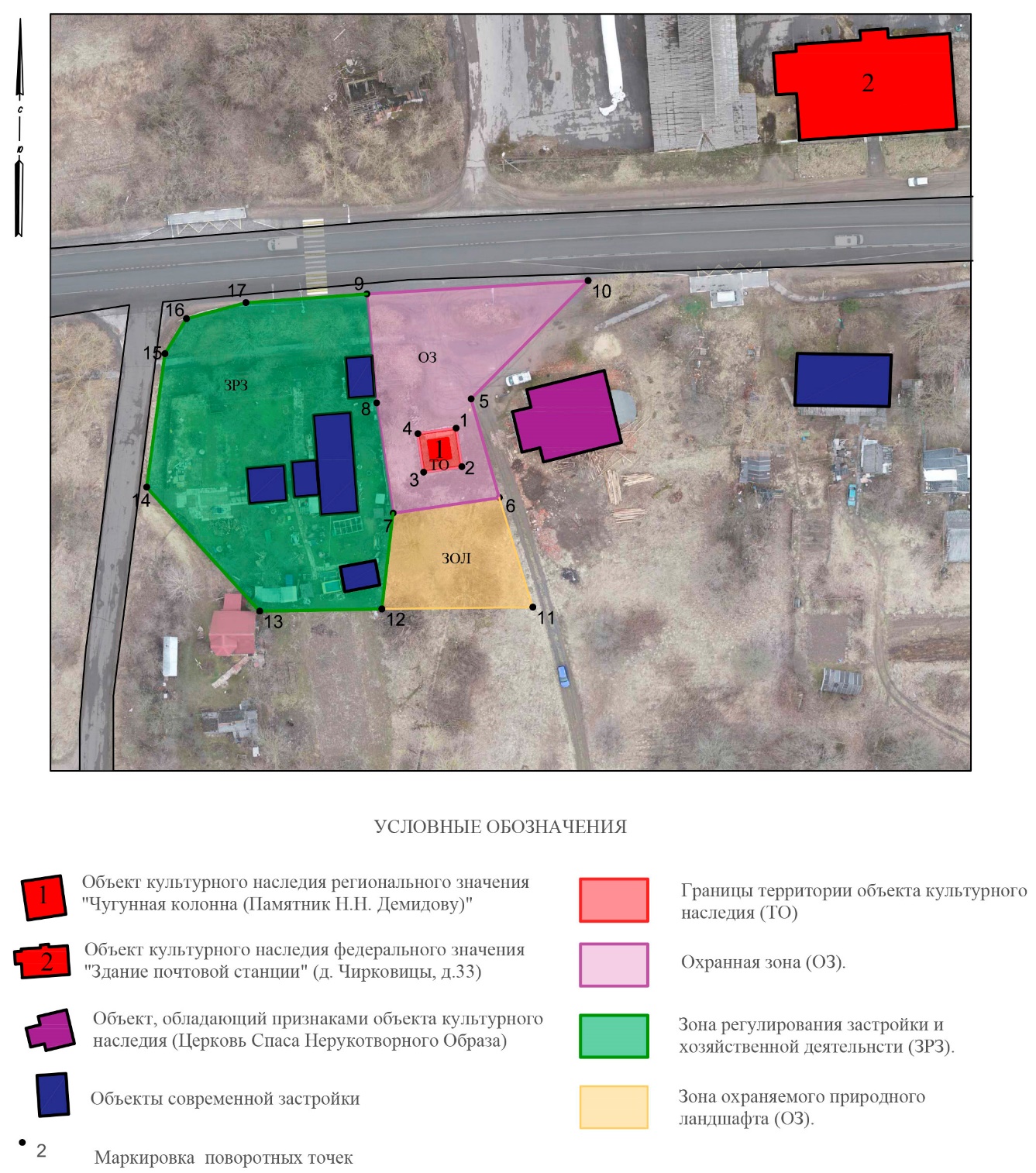 В соответствии со статьей 6 Федерального закона от 14 января 1993 года № 4292-1 «Об увековечении памяти погибших при защите Отечества» в целях обеспечения сохранности воинских захоронений в местах, где они расположены, органами местного самоуправления устанавливаются охранные зоны и зоны охраняемого природного ландшафта в порядке, установленном статьей 34 Федерального закона от 25 июня 2002 № 73-ФЗ «Об объектах культурного наследия (памятников истории и культуры) народов Российской Федерации». В настоящее время охранные зоны не установлены.В настоящее время сведения о данных зонах с особыми условиями использования территорий не внесены в ЕГРН, сведения о данных зонах на картах показаны справочно.4.2.6. Ограничения использования земельных участков и объектов капитального строительства в границах охранных зон объектов инженерной инфраструктуры (объектов электросетевого хозяйства, объектов системы газоснабжения, сетей связи и сооружений связи)В настоящее время в ЕГРН внесены сведения о следующих охранных зонах объектов инженерной инфраструктуры:охранная зона магистрального газопровода «Кохтла-Ярве - Ленинград», 1 и 2 нитки, газопроводов-отводов и газораспределительных станций;охранная зона ВЛ 750 кВ Ленинградская АЭС – Ленинградская;охранная зона ВЛ 330 кВ Ленинградская АЭС-2 – Гатчинская;охранная зона воздушной линии электропередачи ВЛ 110 кВ Фосфоритная-1/Нарвская-4;охранная зона ВЛ 35кВ «Фалилеевская-2»;охранная зона ВЛ 35кВ «Бегуницкая»;охранные зоны ВЛ 10 кВ и 0,4 кВ;охранная зона ПС-7 «Бегуницы»;охранные зоны газораспределительных сетей;охранная зона объекта: линейно-кабельное сооружение волоконно-оптической линии связи на участке «Гатчина - Кингисепп».По северной части территории Бегуницкого сельского поселения проходит магистральный газопровод высокого давления «Кохтла-Ярве – Ленинград». Согласно Правилам охраны магистральных трубопроводов, утвержденным постановлением Госгортехнадзора России от 22 апреля 1992 года № 9 (с изменениями, внесенными постановлением Госгортехнадзора России от 23 ноября 1994 года № 61), для исключения возможности повреждения трубопроводов (при любом виде их прокладки) вдоль трасс магистральных трубопроводов устанавливаются охранные зоны:вдоль трасс трубопроводов, транспортирующих нефть, природный газ, нефтепродукты, нефтяной и искусственный углеводородные газы, – в виде участка земли, ограниченного условными линиями, проходящими в 25 метров от оси трубопровода с каждой стороны;вдоль трасс трубопроводов, транспортирующих сжиженные углеводородные газы, нестабильные бензин и конденсат, – в виде участка земли, ограниченного условными линиями, проходящими в 100 метрах от оси трубопровода с каждой стороны;вдоль трасс многониточных трубопроводов – в виде участка земли, ограниченного условными линиями, проходящими на указанных выше расстояниях от осей крайних трубопроводов;вдоль подводных переходов – в виде участка водного пространства от водной поверхности до дна, заключенного между параллельными плоскостями, отстоящими от осей крайних ниток переходов на 100 метров с каждой стороны;вокруг емкостей для хранения и разгазирования конденсата, земляных амбаров для аварийного выпуска продукции – в виде участка земли, ограниченного замкнутой линией, отстоящей от границ территорий указанных объектов на 50 метров во все стороны;вокруг технологических установок подготовки продукции к транспорту, головных и промежуточных перекачивающих и наливных насосных станций, резервуарных парков, компрессорных и газораспределительных станций, узлов измерения продукции, наливных и сливных эстакад, станций подземного хранения газа, пунктов подогрева нефти, нефтепродуктов – в виде участка земли, ограниченного замкнутой линией, отстоящей от границ территорий указанных объектов на 100 метров во все стороны.Земельные участки, входящие в охранные зоны трубопроводов, не изымаются у землепользователей и используются ими для проведения сельскохозяйственных и иных работ с обязательным соблюдением требований.В охранных зонах трубопроводов запрещается производить всякого рода действия, могущие нарушить нормальную эксплуатацию трубопроводов либо привести к их повреждению, в частности:перемещать, засыпать и ломать опознавательные и сигнальные знаки, контрольно-измерительные пункты;открывать люки, калитки и двери необслуживаемых усилительных пунктов кабельной связи, ограждений узлов линейной арматуры, станций катодной и дренажной защиты, линейных и смотровых колодцев и других линейных устройств, открывать и закрывать краны и задвижки, отключать или включать средства связи, энергоснабжения и телемеханики трубопроводов;устраивать всякого рода свалки, выливать растворы кислот, солей и щелочей;разрушать берегоукрепительные сооружения, водопропускные устройства, земляные и иные сооружения (устройства), предохраняющие трубопроводы от разрушения, а прилегающую территорию и окружающую местность – от аварийного разлива транспортируемой продукции;бросать якоря, проходить с отданными якорями, цепями, лотами, волокушами и тралами, производить дноуглубительные и землечерпальные работы;разводить огонь и размещать какие-либо открытые или закрытые источники огня.В охранных зонах трубопроводов без письменного разрешения предприятий трубопроводного транспорта запрещается:возводить любые постройки и сооружения на расстоянии ближе 1000 метров от оси аммиакопровода запрещается: строить коллективные сады с жилыми домами, устраивать массовые спортивные соревнования, соревнования с участием зрителей, купания, массовый отдых людей, любительское рыболовство, расположение временных полевых жилищ и станов любого назначения, загоны для скота;высаживать деревья и кустарники всех видов, складировать корма, удобрения, материалы, сено и солому, располагать коновязи, содержать скот, выделять рыбопромысловые участки, производить добычу рыбы, а также водных животных и растений, устраивать водопои, производить колку и заготовку льда;сооружать проезды и переезды через трассы трубопроводов, устраивать стоянки автомобильного транспорта, тракторов и механизмов, размещать сады и огороды;производить мелиоративные земляные работы, сооружать оросительные и осушительные системы;производить всякого рода открытые и подземные, горные, строительные, монтажные и взрывные работы, планировку грунта.Согласно «Правилам охраны газораспределительных сетей» (утвержденным постановлением Правительства Российской Федерации от 20 ноября 2000 года № 878) для газораспределительных сетей устанавливаются следующие охранные зоны:вдоль трасс наружных газопроводов – в виде территории, ограниченной условными линиями, проходящими на расстоянии 2 метров с каждой стороны газопровода;вдоль трасс подземных газопроводов из полиэтиленовых труб при использовании медного провода для обозначения трассы газопровода – в виде территории, ограниченной условными линиями, проходящими на расстоянии 3 метров от газопровода со стороны провода и 2 метров – с противоположной стороны;вокруг отдельно стоящих газорегуляторных пунктов – в виде территории, ограниченной замкнутой линией, проведенной на расстоянии 10 метров от границ этих объектов. Для газорегуляторных пунктов, пристроенных к зданиям, охранная зона не регламентируется;вдоль трасс межпоселковых газопроводов, проходящих по лесам и древесно-кустарниковой растительности, – в виде просек шириной 6 метров, по 3 метра с каждой стороны газопровода. Для надземных участков газопроводов расстояние от деревьев до трубопровода должно быть не менее высоты деревьев в течение всего срока эксплуатации газопровода.На земельные участки, входящие в охранные зоны газораспределительных сетей, в целях предупреждения их повреждения или нарушения условий их нормальной эксплуатации налагаются ограничения (обременения), которыми запрещается:строить объекты жилищно-гражданского и производственного назначения;сносить и реконструировать мосты, коллекторы, автомобильные и железные дороги с расположенными на них газораспределительными сетями без предварительного выноса этих газопроводов по согласованию с эксплуатационными организациями;разрушать берегоукрепительные сооружения, водопропускные устройства, земляные и иные сооружения, предохраняющие газораспределительные сети от разрушений;перемещать, повреждать, засыпать и уничтожать опознавательные знаки, контрольно-измерительные пункты и другие устройства газораспределительных сетей;устраивать свалки и склады, разливать растворы кислот, солей, щелочей и других химически активных веществ;огораживать и перегораживать охранные зоны, препятствовать доступу персонала эксплуатационных организаций к газораспределительным сетям, проведению обслуживания и устранению повреждений газораспределительных сетей;разводить огонь и размещать источники огня;рыть погреба, копать и обрабатывать почву сельскохозяйственными и мелиоративными орудиями и механизмами на глубину более 0,3 метра;открывать калитки и двери газорегуляторных пунктов, станций катодной и дренажной защиты, люки подземных колодцев, включать или отключать электроснабжение средств связи, освещения и систем телемеханики;набрасывать, приставлять и привязывать к опорам и надземным газопроводам, ограждениям и зданиям газораспределительных сетей посторонние предметы, лестницы, влезать на них;самовольно подключаться к газораспределительным сетям.В целях обеспечения безопасного и безаварийного функционирования, безопасной эксплуатации объектов электроэнергетики устанавливаются охранные зоны объектов электросетевого хозяйства, размеры и ограничения использования земельных участков, находящихся в границах охранных зон, устанавливаются в соответствии с Постановлением Правительства Российской Федерации от 24 февраля 2009 года № 160 «О порядке установления охранных зон объектов электросетевого хозяйства и особых условий использования земельных участков, расположенных в границах таких зон» (с изменениями и дополнениями от 5 июня 2013 года, 26 августа 2013 года).В пределах охранных зон объектов электросетевого хозяйства запрещается осуществлять любые действия, которые могут нарушить безопасную работу объектов электросетевого хозяйства, в том числе привести к их повреждению или уничтожению, и (или) повлечь причинение вреда жизни, здоровью граждан и имуществу физических или юридических лиц, а также повлечь нанесение экологического ущерба и возникновение пожаров, в том числе:набрасывать на провода и опоры воздушных линий электропередачи посторонние предметы, а также подниматься на опоры воздушных линий электропередачи;размещать любые объекты и предметы (материалы) в пределах созданных в соответствии с требованиями нормативно-технических документов проходов и подъездов для доступа к объектам электросетевого хозяйства, а также проводить любые работы и возводить сооружения, которые могут препятствовать доступу к объектам электросетевого хозяйства, без создания необходимых для такого доступа проходов и подъездов;находиться в пределах огороженной территории и помещениях распределительных устройств и подстанций, открывать двери и люки распределительных устройств и подстанций, производить переключения и подключения в электрических сетях (указанное требование не распространяется на работников, занятых выполнением разрешенных в установленном порядке работ), разводить огонь в пределах охранных зон вводных и распределительных устройств, подстанций, воздушных линий электропередачи, а также в охранных зонах кабельных линий электропередачи;размещать свалки;производить работы ударными механизмами, сбрасывать тяжести массой свыше 5 тонн, производить сброс и слив едких и коррозионных веществ и горюче-смазочных материалов (в охранных зонах подземных кабельных линий электропередачи).В пределах охранных зон объектов электросетевого хозяйства без письменного решения о согласовании сетевых организаций юридическим и физическим лицам запрещаются:строительство, капитальный ремонт, реконструкция или снос зданий и сооружений;горные, взрывные, мелиоративные работы, в том числе связанные с временным затоплением земель;посадка и вырубка деревьев и кустарников;дноуглубительные, землечерпальные и погрузочно-разгрузочные работы, добыча рыбы, других водных животных и растений придонными орудиями лова, устройство водопоев, колка и заготовка льда (в охранных зонах подводных кабельных линий электропередачи);проход судов, у которых расстояние по вертикали от верхнего крайнего габарита с грузом или без груза до нижней точки провеса проводов переходов воздушных линий электропередачи через водоемы менее минимально допустимого расстояния, в том числе с учетом максимального уровня подъема воды при паводке;проезд машин и механизмов, имеющих общую высоту с грузом или без груза от поверхности дороги более 4,5 метра (в охранных зонах воздушных линий электропередачи);земляные работы на глубине более 0,3 метра (на вспахиваемых землях на глубине более 0,45 метра), а также планировка грунта (в охранных зонах подземных кабельных линий электропередачи);полив сельскохозяйственных культур в случае, если высота струи воды может составить свыше 3 метров (в охранных зонах воздушных линий электропередачи);полевые сельскохозяйственные работы с применением сельскохозяйственных машин и оборудования высотой более 4 метров (в охранных зонах воздушных линий электропередачи) или полевые сельскохозяйственные работы, связанные с вспашкой земли (в охранных зонах кабельных линий электропередачи).Границы охранной зоны в отношении отдельного объекта электросетевого хозяйства определяются организацией, которая владеет им на праве собственности или ином законном основании. Охранные зоны подлежат маркировке путем установки за счет сетевых организаций предупреждающих знаков, содержащих указание на размер охранной зоны, информацию о соответствующей сетевой организации, а также необходимость соблюдения предусмотренных ограничений.Охранные зоны объектов электросетевого хозяйства устанавливаются вдоль воздушных линий электропередачи – в виде части поверхности участка земли и воздушного пространства (на высоту, соответствующую высоте опор воздушных линий электропередачи), ограниченной параллельными вертикальными плоскостями, отстоящими по обе стороны линии электропередачи от крайних проводов при неотклоненном их положении на следующем расстоянии:для линий электропередачи до 1 кВ охранная зона устанавливается размером 2 метра (для линий с самонесущими или изолированными проводами, проложенных по стенам зданий, конструкциям и т.д., охранная зона определяется в соответствии с установленными нормативными правовыми актами минимальными допустимыми расстояниями от таких линий);для линий электропередачи 1 - 20 кВ охранная зона устанавливается размером 10 метров (5 метров - для линий с самонесущими или изолированными проводами, размещенных в границах населенных пунктов);для линий электропередачи 35 кВ охранная зона устанавливается размером 15 метров;для линий электропередачи 110 кВ охранная зона устанавливается размером 20 метров.Вокруг подстанций охранные зоны объектов электросетевого хозяйства устанавливаются в виде части поверхности участка земли и воздушного пространства (на высоту, соответствующую высоте наивысшей точки подстанции), ограниченной вертикальными плоскостями, отстоящими от всех сторон ограждения подстанции по периметру на расстоянии, указанном в таблице выше применительно к высшему классу напряжения подстанции.В соответствии с Типовыми правилами охраны коммунальных тепловых сетей, утвержденными приказом Минстроя России от 17 августа 1992 года № 197, охранные зоны тепловых сетей устанавливаются вдоль трасс прокладки тепловых сетей в виде земельных участков шириной, определяемой углом естественного откоса грунта, но не менее 3 метров в каждую сторону, считая от края строительных конструкций тепловых сетей или от наружной поверхности изолированного теплопровода бесканальной прокладки.Минимально допустимые расстояния от тепловых сетей до зданий, сооружений, линейных объектов определяются в зависимости от типа прокладки, а также климатических условий конкретной местности и подлежат обязательному соблюдению при проектировании, строительстве и ремонте указанных объектов в соответствии с СП 124.13330.2012 «Тепловые сети».В пределах охранных зон тепловых сетей не допускается производить действия, которые могут повлечь нарушения в нормальной работе тепловых сетей, их повреждение, несчастные случаи, или препятствующие ремонту:размещать автозаправочные станции, хранилища горюче-смазочных материалов, складировать агрессивные химические материалы;загромождать подходы и подъезды к объектам и сооружениям тепловых сетей, складировать тяжелые и громоздкие материалы, возводить временные строения и заборы;устраивать спортивные и игровые площадки, неорганизованные рынки, остановочные пункты общественного транспорта, стоянки всех видов машин и механизмов, гаражи, огороды и т.п.;устраивать всякого рода свалки, разжигать костры, сжигать бытовой мусор или промышленные отходы;производить работы ударными механизмами, производить сброс и слив едких и коррозионно-активных веществ и горюче-смазочных материалов;проникать в помещения павильонов, центральных и индивидуальных тепловых пунктов посторонним лицам; открывать, снимать, засыпать люки камер тепловых сетей; сбрасывать в камеры мусор, отходы, снег и т.д.;снимать покровный металлический слой тепловой изоляции; разрушать тепловую изоляцию; ходить по трубопроводам надземной прокладки (переход через трубы разрешается только по специальным переходным мостикам);занимать подвалы зданий, особенно имеющих опасность затопления, в которых проложены тепловые сети или оборудованы тепловые вводы под мастерские, склады, для иных целей; тепловые вводы в здания должны быть загерметизированы.В пределах территории охранных зон тепловых сетей без письменного согласие предприятий и организаций, в ведении которых находятся эти сети, запрещается:производить строительство, капитальный ремонт, реконструкцию или снос любых зданий и сооружений;производить земляные работы, планировку грунта, посадку деревьев и кустарников, устраивать монументальные клумбы;производить погрузочно-разгрузочные работы, а также работы, связанные с разбиванием грунта и дорожных покрытий;сооружать переезды и переходы через трубопроводы тепловых сетей.Охранные зоны линий и сооружений связи и линий и сооружений радиофикации устанавливаются в соответствии с Правилами охраны линий и сооружений связи Российской Федерации, утвержденными постановлением Правительства Российской Федерации от 09 июня 1995 года № 578: для подземных кабельных и для воздушных линий связи и линий радиофикации, расположенных вне населенных пунктов на безлесных участках, – в виде участков земли вдоль этих линий, определяемых параллельными прямыми, отстоящими от трассы подземного кабеля связи или от крайних проводов воздушных линий связи и линий радиофикации не менее чем на 2 метра с каждой стороны;для морских кабельных линий связи и для кабелей связи при переходах через судоходные и сплавные реки, озера, водохранилища и каналы (арыки) – в виде участков водного пространства по всей глубине от водной поверхности до дна, определяемых параллельными плоскостями, отстоящими от трассы морского кабеля на 0,25 морской мили с каждой стороны или от трассы кабеля при переходах через реки, озера, водохранилища и каналы (арыки) на 100 метров с каждой стороны;для наземных и подземных необслуживаемых усилительных и регенерационных пунктов на кабельных линиях связи – в виде участков земли, определяемых замкнутой линией, отстоящей от центра установки усилительных и регенерационных пунктов или от границы их обвалования не менее чем на 3 метра и от контуров заземления не менее чем на 2 метра;на трассах радиорелейных линий связи эксплуатирующие предприятия определяют участки земли, на которых запрещается возведение зданий и сооружений, а также посадка деревьев. Расположение и границы таких участков предусматриваются в проектах строительства радиорелейных линий связи и согласовываются с органами местного самоуправления.В пределах охранных зон объектов инженерной инфраструктуры фактическое использование территорий соответствует установленным ограничениям использования территории в соответствии с действующим законодательством.4.2.7. Ограничения использования земельных участков и объектов капитального строительства в границах зон минимальных расстояний до магистральных или промышленных трубопроводовВ соответствии со статьей 28 Федерального закона от 31 марта 1999 года № 69-ФЗ «О газоснабжении в Российской Федерации» (с изменениями) на земельных участках, прилегающих к объектам систем газоснабжения, в целях безопасной эксплуатации таких объектов устанавливаются охранные зоны газопроводов. Владельцы указанных земельных участков при их хозяйственном использовании не могут строить какие бы то ни было здания, строения, сооружения в пределах установленных минимальных расстояний до объектов системы газоснабжения без согласования с организацией – собственником системы газоснабжения или уполномоченной ею организацией; такие владельцы не имеют права чинить препятствия организации – собственнику системы газоснабжения или уполномоченной ею организации в выполнении ими работ по обслуживанию и ремонту объектов системы газоснабжения, ликвидации последствий возникших на них аварий, катастроф.Расстояния от оси трубопроводов до зданий, сооружений и инженерных сетей (минимально допустимые расстояния) следует принимать:В соответствии с требованиями пункта 7.15 СП 36.13330.2012 «Магистральные трубопроводы. Актуализированная редакция СНиП 2.05.06-85*» расстояния от оси подземных и наземных (в насыпи) трубопроводов до населенных пунктов, отдельных промышленных и сельскохозяйственных предприятий, зданий и сооружений должны приниматься в зависимости от класса и диаметра трубопроводов, степени ответственности объектов и необходимости обеспечения их безопасности, в размере от 10 до 3000 метров (не менее значений, указанных в таблице 4 СП 36.13330.2012). Требования СП 36.13330.2012 распространяется на проектирование новых и реконструируемых магистральных трубопроводов и ответвлений от них номинальным диаметром до 1400 мм включительно, с избыточным давлением среды свыше 1,2 до 10 МПа включительно.В соответствии с приложениями Б* и В* СП 62.13330.2011* «Газораспределительные системы. Актуализированная редакция СНиП 42-01-2002» (с Изменением № 1) устанавливаются минимальные расстояния от распределительных газопроводов до зданий и сооружений.Размеры зон минимально-допустимых расстояний от осей газопроводов и границ газораспределительных станций в каждую сторону до населенных пунктов, отдельных промышленных и сельскохозяйственных предприятий, зданий и сооружений, отдельно стоящих нежилых и подсобных строений, гаражей и открытых стоянок для автотранспорта, коллективных садов, автомобильных и железных дорог составляют от 100 до 350 метров в зависимости от диаметра газопровода, степени ответственности объектов (определенной Федеральным законом от 21 июля 1997 года № 116-ФЗ и декларацией промышленной безопасности ОПО): для газопроводов диаметром до 300 мм – 100 метров, от 300 мм до 600 мм – 150 метров, от 600 мм до 800 мм – 200 метров, от 800 мм до 1000 мм – 250 метров, для ГРС с газопроводом-отводом диаметром от 300 мм и менее – 150 метров, от 300 мм до 600 мм – 175 метров, от 600 мм до 800 мм – 200 метров, от 1000 мм до 1200 мм – 300 метров.В соответствии с постановлением Правительства Российской Федерации от 4 июля 2020 года № 985 «Об утверждении перечня национальных стандартов и сводов правил (частей таких стандартов и сводов правил), в результате применения которых на обязательной основе обеспечивается соблюдение требований Федерального закона «Технический регламент о безопасности зданий и сооружений» и о признании утратившими силу некоторых актов Правительства Российской Федерации» выполнение требований СП 36.13330.2012 «Магистральные трубопроводы» в части соблюдения минимально-допустимых расстояний от оси подземных и наземных (в насыпи) трубопроводов до населенных пунктов, отдельных промышленных и сельскохозяйственных предприятий, зданий и сооружений является обязательным.В пределах зон минимальных расстояний до магистральных газопроводов фактическое использование территорий частично не соответствует установленным ограничениям использования территории в соответствии с действующим законодательством, в том числе в зоне минимальных расстояний до объектов магистрального газопровода «Кохтла-Ярве – Ленинград», газопроводов-отводов и ГРС частично расположены территории индивидуальной жилой застройки в д. Бегуницы, д. Большие Лашковицы, д. Большое Тешково, д. Буяницы, д. Гомонтово, д. Зимитицы, д. Малое Тешково, д. Негодицы, д. Радицы.В соответствии с чатью 38 статьи 26 Федерального закона от 3 августа 2018 года № 342-ФЗ до даты внесения в Единый государственный реестр недвижимости сведений о границах минимальных расстояний до магистральных или промышленных трубопроводов (газопроводов, нефтепроводов и нефтепродуктопроводов, аммиакопроводов), если в отношении таких трубопроводов не установлены зоны минимальных расстояний в соответствии со статьей 106 Земельного кодекса Российской Федерации, здания, сооружения, объекты незавершенного строительства (за исключением зданий, сооружений, объектов незавершенного строительства, в отношении которых принято решение о сносе самовольных построек либо решение о сносе самовольных построек или об их приведении в соответствие с установленными требованиями) сносу и (или) приведению в соответствие с установленными ограничениями использования земельных участков в связи с нахождением в пределах указанных минимальных расстояний не подлежат.В соответствии с чатью 39 статьи 26 Федерального закона от 3 августа 2018 года № 342-ФЗ здания, сооружения, объекты незавершенного строительства, расположенные в границах минимальных расстояний до магистральных или промышленных трубопроводов (газопроводов, нефтепроводов и нефтепродуктопроводов, аммиакопроводов), сведения о границах которых внесены в Единый государственный реестр недвижимости, подлежат сносу или их параметры и (или) разрешенное использование (назначение) подлежат приведению в соответствие с установленными ограничениями использования земельных участков, за исключением следующих случаев:здания, сооружения, объекты незавершенного строительства возведены, созданы при наличии согласования с организацией - собственником системы газоснабжения, правообладателем магистрального или промышленного трубопровода либо уполномоченной ими организацией и в соответствии с условиями такого согласования, за исключением случаев, если указанное согласование выдано с нарушением требований законодательства, действовавших на дату его выдачи;здания, сооружения, объекты незавершенного строительства возведены, созданы до дня ввода в эксплуатацию магистрального или промышленного трубопровода, и получено согласование организации - собственника системы газоснабжения, правообладателя иного магистрального или промышленного трубопровода либо уполномоченной ими организации о размещении зданий, сооружений в границах минимальных расстояний до магистральных или промышленных трубопроводов (газопроводов, нефтепроводов и нефтепродуктопроводов, аммиакопроводов), за исключением случаев, если указанное согласование выдано с нарушением требований законодательства, действовавших на дату его выдачи;применительно к зданиям, сооружениям, объектам незавершенного строительства, расположенным в границах минимальных расстояний до магистральных или промышленных трубопроводов (газопроводов, нефтепроводов и нефтепродуктопроводов, аммиакопроводов), или к указанным трубопроводам реализованы технические и (или) технологические решения, в результате которых отсутствует угроза жизни и здоровью граждан и (или) безопасной эксплуатации магистральных или промышленных трубопроводов (газопроводов, нефтепроводов и нефтепродуктопроводов, аммиакопроводов);применительно к указанным объектам трубопроводного транспорта в порядке, установленном Правительством Российской Федерации в соответствии с Федеральным законом от 21 июля 1997 года № 116-ФЗ «О промышленной безопасности опасных производственных объектов», разработаны обоснования безопасности с реализацией технических и (или) технологических решений, в результате которых обеспечиваются достижение допустимого риска нахождения зданий и сооружений с нарушениями минимальных расстояний от опасных производственных объектов трубопроводного транспорта и безопасная эксплуатация самих объектов трубопроводного транспорта.4.2.8. Ограничения использования земельных участков и объектов капитального строительства в границах зон затопления и подтопленияНа территории зон затопления и подтопления в соответствии с Водным кодексом Российской Федерации устанавливается специальный режим осуществления хозяйственной и иной деятельности в целях предотвращения негативного воздействия вод и ликвидации его последствий. В соответствии с постановлением Правительства Российской Федерации от 18 апреля 2014 года № 360 «Об определении границ зон затопления, подтопления» границы зон затопления, подтопления определяются Федеральным агентством водных ресурсов на основании предложений органа исполнительной власти субъекта Российской Федерации, подготовленных совместно с органами местного самоуправления, об определении границ зон затопления, подтопления и карты (плана) объекта землеустройства, составленной в соответствии с требованиями Федерального закона «О землеустройстве». Зоны затопления, подтопления считаются установленными, измененными со дня внесения сведений о зонах затопления, подтопления, соответствующих изменений в сведения о таких зонах в Единый государственный реестр недвижимости. Зоны затопления, подтопления считаются прекратившими существование со дня исключения сведений о них из Единого государственного реестра недвижимости.В настоящее время в рамках государственной программы «Охрана окружающей среды Ленинградской области» комитетом по природным ресурсам Ленинградской области реализуется мероприятие по установлению границ зон затопления, подтопления. Установление границ зон затопления, подтопления осуществляется на основании данных Реестра населенных пунктов Ленинградской области, попадающих в зону затопления (подтопления), вызванного различными гидрологическими и гидродинамическими явлениями и процессами, утвержденного решением Комиссии по предупреждению и ликвидации чрезвычайных ситуаций и обеспечению пожарной безопасности Правительства Ленинградской области от 15.05.2014, Каталога населенных пунктов Ленинградской области, подверженных периодическому затоплению (подтоплению) при высоких уровнях воды (СЗ УГМС, 2001 г.), а также документов территориального планирования, генеральных планов поселений. В соответствии со сведениями, предоставленными комитетом по природным ресурсам Ленинградской области (письмо от 18.02.2021) в График установления границ зон затопления, подтопления по Ленинградской области, утвержденный Невско-Ладожским бассейновым водным управлением Федерального агентства водных ресурсов, населенные пункты Бегуницкого сельского поселения Волосовского муниципального района Ленинградской области не включены.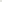 4.2.9. Прочие планировочные ограниченияК прочим планировочным ограничениям отнесены территории, на которых в соответствии с действующим законодательством установлены особые требования для градостроительной и хозяйственной деятельности, но не включенные в общий перечень видов зон с особыми условиями использования территорий, установленных статьей 105 Земельного кодекса Российской Федерации.Территории месторождений полезных ископаемыхОграничения использования земельных участков и объектов капитального строительства по условиям эксплуатации месторождений полезных ископаемых установлены следующими документами: Федеральный закон от 21 февраля 1992 года № 2395-1 «О недрах», Водный кодекс Российской Федерации, Свод правил 42.13330.2016 «Градостроительство. Планировка и застройка городских и сельских поселений» (актуализированная редакция СНиП 2.07.01-89*).Виды и режим использования недвижимости и земельных участков определяется по согласованию со специально уполномоченными органами в соответствии с законодательством о недрах, государственными градостроительными нормативами и правилами, специальными нормативами.В соответствии со статьей 25 Федерального закона от 21 февраля 1992 года № 2395-1 «О недрах» строительство объектов капитального строительства на земельных участках, расположенных за границами населенных пунктов, размещение подземных сооружений за границами населенных пунктов разрешаются только после получения заключения федерального органа управления государственным фондом недр или его территориального органа об отсутствии полезных ископаемых в недрах под участком предстоящей застройки..Застройка земельных участков, которые расположены за границами населенных пунктов и находятся на площадях залегания полезных ископаемых, а также размещение за границами населенных пунктов в местах залегания полезных ископаемых подземных сооружений допускается на основании разрешения федерального органа управления государственным фондом недр или его территориального органа. Выдача такого разрешения может осуществляться через многофункциональный центр предоставления государственных и муниципальных услуг. Порядок получения таких заключений и разрешений в отношении конкретных объектов заинтересованными лицами установлен административным регламентом предоставления Федеральным агентством по недропользованию государственной услуги по выдаче заключений об отсутствии полезных ископаемых в недрах под участком предстоящей застройки и разрешения на осуществление застройки площадей залегания полезных ископаемых, а также размещение в местах их залегания подземных сооружений, утвержденным приказом Минприроды России от 13 февраля 2013 года № 53.Ограничения использования земельных участков и объектов капитального строительства в границах полосы отвода автомобильных дорогВ границах полосы отвода автомобильной дороги, за исключением случаев, предусмотренных Федеральным законом от 8 ноября 2007 года № 257-ФЗ «Об автомобильных дорогах и о дорожной деятельности в Российской Федерации и о внесении изменений в отдельные законодательные акты Российской Федерации», запрещаются:выполнение работ, не связанных со строительством, с реконструкцией, капитальным ремонтом, ремонтом и содержанием автомобильной дороги, а также с размещением объектов дорожного сервиса;размещение зданий, строений, сооружений и других объектов, не предназначенных для обслуживания автомобильной дороги, ее строительства, реконструкции, капитального ремонта, ремонта и содержания и не относящихся к объектам дорожного сервиса;распашка земельных участков, покос травы, осуществление рубок и повреждение лесных насаждений и иных многолетних насаждений, снятие дерна и выемка грунта, за исключением работ по содержанию полосы отвода автомобильной дороги или ремонту автомобильной дороги, ее участков;выпас животных, а также их прогон через автомобильные дороги вне специально установленных мест, согласованных с владельцами автомобильных дорог;установка рекламных конструкций, не соответствующих требованиям технических регламентов и (или) нормативным правовым актам о безопасности дорожного движения;установка информационных щитов и указателей, не имеющих отношения к обеспечению безопасности дорожного движения или осуществлению дорожной деятельности.Осуществление землепользования и застройки (реконструкции) на территориях, прилегающих к территориям объектов, включенных в единый государственный реестр объектов культурного наследия, выявленных объектов культурного наследияСогласно статье 28 Федерального закона от 25 июня 2002 года № 73-ФЗ «Об объектах культурного наследия (памятниках истории и культуры) народов Российской Федерации», в целях определения наличия или отсутствия объектов археологического наследия либо объектов, обладающих признаками объекта археологического наследия, на земельных участках, землях лесного фонда или в границах водных объектов или их частей, подлежащих воздействию земляных, строительных, мелиоративных, хозяйственных работ, указанных в статье 30 Федерального закона от 25 июня 2002 года № 73-ФЗ работ по использованию лесов и иных работ, в случае, если указанные земельные участки, земли лесного фонда, водные объекты, их части расположены в границах территорий, утвержденных в соответствии с пунктом 34.2 части 1 статьи 9 Федерального закона от 25 июня 2002 года № 73-ФЗ проводится государственная историко-культурная экспертиза.В соответствии с частью 56 статьи 26 Федерального закона от 3 августа 2018 года № 342-ФЗ «О внесении изменений в Градостроительный кодекс Российской Федерации и отдельные законодательные акты Российской Федерации» до утверждения в соответствии с пунктом 34.2 части 1 статьи 9 Федерального закона от 25 июня 2002 года № 73-ФЗ границ территорий, в отношении которых у федеральных органов государственной власти, органов государственной власти субъектов Российской Федерации и органов местного самоуправления, уполномоченных в области сохранения, использования, популяризации и государственной охраны объектов культурного наследия, имеются основания предполагать наличие на таких территориях объектов археологического наследия либо объектов, обладающих признаками объекта археологического наследия, государственная историко-культурная экспертиза проводится в соответствии с абзацем девятым статьи 28, абзацем третьим статьи 30, частью 3 статьи 31 Федерального закона от 25 июня 2002 года № 73-ФЗ (в редакции, действовавшей до дня официального опубликования Федерального закона № 342-ФЗ).В соответствии со статьей 36 Федерального закона от 25 июня 2002 года № 73-ФЗ проектирование и проведение земляных, строительных, мелиоративных, хозяйственных и иных работ осуществляются при отсутствии на данной территории объектов культурного наследия, включенных в Реестр, выявленных объектов культурного наследия или объектов, обладающих признаками объекта культурного (в том числе археологического) наследия, либо при условии соблюдения техническим заказчиком (застройщиком) объекта капитального строительства, заказчиками других видов работ, лицом, проводящим указанные работы, требований к обеспечению сохранности объектов культурного наследия, предусмотренных частями 2, 3 статьи 36 Федерального закона от 25 июня 2002 года № 73-ФЗ: земляные, строительные, хозяйственные и иные работы в границах территории объекта культурного наследия, а также на земельных участках, непосредственно связанных с земельным участком в границах территории объекта культурного наследия, проводятся при условии реализации согласованных соответствующим органом охраны объектов культурного наследия обязательных разделов об обеспечении сохранности указанных объектов культурного наследия в проектах проведения таких работ, включающих оценку воздействия проводимых работ на объекты культурного наследия.Согласно части 2 статьи 36 Федерального закона от 25 июня 2002 года № 73-ФЗ изыскательские, проектные, земляные, строительные, мелиоративные, хозяйственные работы, указанные в статье 30 Федерального закона от 25 июня 2002 года № 73-ФЗ работы по использованию лесов и иные работы в границах территории объекта культурного наследия, включенного в реестр, проводятся при условии соблюдения установленных статьей 5.1 Федерального закона от 25 июня 2002 года № 73-ФЗ требований к осуществлению деятельности в границах территории объекта культурного наследия, особого режима использования земельного участка, в границах которого располагается объект археологического наследия, и при условии реализации согласованных соответствующим органом охраны объектов культурного наследия, определенным пунктом 2 статьи 45 Федерального закона от 25 июня 2002 года № 73-ФЗ, обязательных разделов об обеспечении сохранности указанных объектов культурного наследия в проектах проведения таких работ или проектов обеспечения сохранности указанных объектов культурного наследия либо плана проведения спасательных археологических полевых работ, включающих оценку воздействия проводимых работ на указанные объекты культурного наследия.Согласно части 4 статьи 36 Федерального закона от 25 июня 2002 года № 73-ФЗ в случае обнаружения в ходе проведения изыскательских, проектных, земляных, строительных, мелиоративных, хозяйственных работ и иных работ объекта, обладающего признаками объекта культурного наследия, в том числе объекта археологического наследия, заказчик указанных работ, технический заказчик (застройщик) объекта капитального строительства, лицо, проводящее указанные работы, обязаны незамедлительно приостановить указанные работы и в течение трех дней со дня обнаружения такого объекта направить в региональный орган охраны объектов культурного наследия письменное заявление об обнаруженном объекте культурного наследия.Кроме того, при осуществлении землепользования и застройки (реконструкции) на территориях, прилегающих к территориям объектов, включенных в единый государственный реестр объектов культурного наследия, выявленных объектов культурного наследия, необходимо учитывать следующие требования:распространение наружной рекламы на объектах культурного наследия, их территориях осуществляется в соответствии со статьей 35.1 Федерального закона от 25 июня 2002 года № 73-ФЗ;в соответствии со статьей 38 Федерального закона от 25 июня 2002 года № 73-ФЗ в случае угрозы нарушения целостности и сохранности объекта культурного наследия движение транспортных средств на территории данного объекта или в его зонах охраны ограничивается или запрещается в порядке, установленном законом субъекта Российской Федерации; проведение работ по сохранению объекта культурного наследия, включенного в реестр, выявленного объекта культурного наследия, осуществляется в соответствии со статьей 45 Федерального закона от 25 июня 2002 года № 73-ФЗ;в соответствии со статьей 99 Земельного кодекса Российской Федерации земельные участки, отнесенные к землям историко-культурного назначения, у собственников земельных участков, землепользователей, землевладельцев и арендаторов земельных участков не изымаются, за исключением случаев, установленных законодательством. На отдельных землях историко-культурного назначения, в том числе землях объектов культурного наследия, подлежащих исследованию и консервации, может быть запрещена любая хозяйственная деятельность.Зоны охраны охотничьих ресурсов, учет требований к сохранению объектов животного мира В соответствии со статьёй 51 Федерального закона от 24 июля 2009 года № 209-ФЗ «Об охоте и о сохранении охотничьих ресурсов и о внесении изменений в отдельные законодательные акты Российской Федерации» в целях сохранения охотничьих ресурсов в соответствии с Лесным кодексом Российской Федерации и другими федеральными законами создаются особо защитные участки лесов и другие зоны охраны охотничьих ресурсов, в которых их использование ограничивается. В соответствии со статьей 39 Федерального закона от 24 июля 2009 года № 209-ФЗ осуществление внутрихозяйственного охотустройства в закрепленных охотничьих угодьях обеспечивается лицами, заключившими охотхозяйственные соглашения, за счет собственных средств в порядке, установленном уполномоченным федеральным органом исполнительной власти. В связи с тем, что данные территории могут устанавливаться на различные сроки, в картах сведения о таких зонах не представлены. В соответствии с Федеральным законом от 24 апреля 1995 года № 52-ФЗ «О животном мире» любая деятельность, влекущая за собой изменение среды обитания объектов животного мира и ухудшение условий их размножения, нагула, отдыха и путей миграции, должна осуществляться с соблюдением требований, обеспечивающих охрану животного мира. В соответствии со статьей 22 Федерального закона от 24 апреля 1995 года № 52-ФЗ при размещении, проектировании и строительстве населенных пунктов, предприятий, сооружений и других объектов, совершенствовании существующих и внедрении новых технологических процессов, введении в хозяйственный оборот целинных земель заболоченных, прибрежных и занятых кустарниками территорий, мелиорации земель, использовании лесов, проведении геолого-разведочных работ, добыче полезных ископаемых, определении мест выпаса и прогона сельскохозяйственных животных, разработке туристических маршрутов и организации мест массового отдыха населения и осуществлении других видов хозяйственной деятельности должны предусматриваться и проводиться мероприятия по сохранению среды обитания объектов животного мира и условий их размножения, нагула, отдыха и путей миграции, а также по обеспечению неприкосновенности защитных участков территорий и акваторий. При размещении, проектировании и строительстве аэродромов, железнодорожных, шоссейных, трубопроводных и других транспортных магистралей, линий электропередачи и связи, а также гидротехнических сооружений должны разрабатываться и осуществляться мероприятия, обеспечивающие сохранение путей миграции объектов животного мира и мест их постоянной концентрации, в том числе в период размножения и зимовки.В соответствии с постановлением Правительства Российской Федерации от 13 августа 1996 года № 997 (с изменениями и дополнениями) «Об утверждении Требований по предотвращению гибели объектов животного мира при осуществлении производственных процессов, а также при эксплуатации транспортных магистралей, трубопроводов, линий связи и электропередачи» при осуществлении градостроительной деятельности (территориальном планировании, градостроительном зонировании, планировке территории, архитектурно-строительном проектировании, строительстве, реконструкции, капитальном ремонте объектов капитального строительства) должны применяться меры по сохранению объектов животного мира, в том числе охотничьих ресурсов, и среды их обитания. При размещении, проектировании и строительстве транспортных магистралей, линий электропередачи и связи, а также гидротехнических сооружений должны разрабатываться и осуществляться мероприятия, обеспечивающие сохранение путей миграции объектов животного мира и мест их постоянной концентрации, в том числе в период размножения и зимовки.Данные требования должны учитываться при подготовке документации по планировке территории.Сведения об участках автомобильных дорог, на которых складывается напряженная обстановка с выходом диких животных на проезжую часть в связи с сезонными миграциями (в соответствии с письмом комитета по охране, контролю и регулированию использования объектов животного мира Ленинградской области от 25.02.2021 № И-725/2021) представлены на карте «Карта объектов капитального строительства, иных объектов, территорий, зон, которые оказали влияние на установление функциональных зон и планируемое размещение объектов местного значения поселения, объектов федерального значения, объектов регионального значения, объектов местного значения муниципального района».Осуществление землепользования и застройки в границах особо охраняемых природных территорийОграничения использования земельных участков и объектов капитального строительства по условиям режима особо охраняемых природных территорий регулируются Федеральным законом от 14 марта 1995 года № 33-ФЗ «Об особо охраняемых природных территориях». Отношения, возникающие при пользовании землями, водными, лесными и иными природными ресурсами в границах особо охраняемых природных территорий, регулируются соответствующим законодательством Российской Федерации и Ленинградской области. На территории Бегуницкого сельского поселения существующие особо охраняемые природные территории федерального значения, регионального значения, местного значения отсутствуют. В соответствии со схемой территориального планирования Ленинградской области на территории Бегуницкого сельского поселения расположена часть планируемой особо охраняемой территории регионального значения «Копорский глинт». До создания особо охраняемых природных территорий следует избегать коренного преобразования ландшафта и смены типа землепользования и других видов деятельности, делающих невозможным создание особо охраняемых природных территорий в соответствии с заявленными целями.Санитарные разрывы от объектов транспортной и инженерной инфраструктурыС целью уменьшения химического биологического и (или) физического воздействия до значений гигиенических нормативов от источника вредного воздействия до границы жилой застройки, ландшафтно-рекреационной зоны, зоны отдыха с учетом Федерального закона от 30 марта 1999 года № 52-ФЗ «О санитарно-эпидемиологическом благополучии населения» и санитарно-эпидемиологических норм и правил действующими нормативами градостроительного проектирования устанавливаются требования к учету санитарных разрывов.Требования к санитарным разрывам от объектов автомобильного и железнодорожного транспорта установлены СП 42.13330.2016 «Градостроительство. Планировка и застройка городских и сельских поселений», местными нормативами градостроительного проектирования, СанПиН 2.2.1/2.1.1.1200-03 «Санитарно-защитные зоны и санитарная классификация предприятий, сооружений и иных объектов», в том числе установлены следующие требования по соблюдению разрывов до объектов застройки:в зависимости от количества машино-мест разрывы от сооружений для хранения легкового автотранспорта до жилых и общественных зданий, открытых спортивных сооружений общего пользования, мест отдыха населения (сады, скверы, парки) могут составлять от 10 до 50 метров (в соответствии с пунктом 2.3.30 местных нормативов градостроительного проектирования);в соответствии с пунктом 8.20 СП 42.13330.2016 жилую застройку необходимо отделять от железных дорог санитарным разрывом, значение которого определяется расчетом с учетом санитарных требований;для автомагистралей устанавливается расстояние от источника химического, биологического и (или) физического воздействия, уменьшающее эти воздействия до значений гигиенических нормативов (санитарные разрывы), величина разрыва устанавливается в каждом конкретном случае на основании расчетов рассеивания загрязнения атмосферного воздуха и физических факторов (шума, вибрации, электромагнитных полей и других факторов) с последующим проведением натурных исследований и измерений.В соответствии с требованиями пункта 4.10.4.5 постановления Госстроя России от 27 сентября 2003 года № 170 «Об утверждении Правил и норм технической эксплуатации жилищного фонда» жилая застройка должна быть отделена от железнодорожной линии и станции защитной зоной шириной не менее 200 метров, для железнодорожных линий I и II категорий не менее 150 метров, для железнодорожных линий III и IV категорий не менее 100 метров от станционных путей, считая от оси крайнего железнодорожного пути. При условии устройства вдоль линии шумозащитных экранов минимальные значения ширины защитной зоны могут быть уменьшены на основании акустического расчета, но не более чем 50 метров. При расположении жилых зданий вдоль железнодорожной магистрали следует устраивать шумозащитные экраны, насыпи, выямки, валы, стенки-барьеры или здания – экраны различного функционального назначения, размещаемые на прилегающей территории (гаражи, здания нежилого назначения) в сочетании с зелеными насаждениями.В соответствии с пунктом 2.2.3.4 ОСН 3.02.01-97 «Нормы и правила проектирования отвода земель для железных дорог» железнодорожные пути следует отделять от жилой застройки городов и поселков санитарно-защитной зоной шириной 100 метров, считая от красной линии до оси крайнего пути. При осуществлении специальных шумозащитных мероприятий ширина санитарно-защитной зоны может быть уменьшена, но не более чем на 50 метров. Ширину санитарно-защитной зоны до границ садовых участков можно принимать равной 50 метров.В санитарно-защитной зоне, вне полосы отвода железной дороги, допускается размещение автомобильных дорог, транспортных устройств и сооружений, гаражей, стоянок автомобилей, линий электропередачи и связи; не менее 50 % ширины санитарно-защитной зоны должно иметь зеленые насаждения.При расположении железнодорожных путей на насыпи, высотой более 2 метров, расстояние от оси пути до сооружений, не связанных с эксплуатацией, по условиям безопасности в случае аварии должно быть не менее 50 метров.В настоящее время санитарно-защитные зоны от объектов железнодорожного транспорта не установлены. Данные требования с учетом СП 42.13330.2016 и СанПиН 2.2.1/2.1.1.1200-03 отражены на карте «Карта современного использования территории. Карта зон с особыми условиями использования территорий» как санитарные разрывы с целью учета при установлении планируемых функциональных зон. В соответствии с пунктом 6.3 СанПиН 2.2.1/2.1.1.1200-03 в целях защиты населения от воздействия электрического поля, создаваемого воздушными линиями электропередачи (ВЛ), устанавливаются санитарные разрывы вдоль трассы высоковольтной линии, за пределами которых напряженность электрического поля не превышает 1 кВ/м.Для вновь проектируемых ВЛ, а также зданий и сооружений допускается принимать границы санитарных разрывов вдоль трассы ВЛ с горизонтальным расположением проводов и без средств снижения напряженности электрического поля по обе стороны от нее на следующих расстояниях от проекции на землю крайних фазных проводов в направлении, перпендикулярном к ВЛ:20 м - для ВЛ напряжением 330 кВ;40 м - для ВЛ напряжением 750 кВ.При вводе объекта в эксплуатацию и в процессе эксплуатации санитарный разрыв должен быть скорректирован по результатам инструментальных измерений.Противопожарные расстоянияВ соответствии с главой 16 Федерального закона от 22 июля 2008 года № 123-ФЗ «Технический регламент о требованиях пожарной безопасности», с учетом СП 4.13130.2013 «Системы противопожарной защиты. Ограничение распространения пожара на объектах защиты. Требования к объемно-планировочным и конструктивным решениям» (рекомендуемые нормативы к применению на добровольной основе в соответствии с Перечнем документов в области стандартизации, утвержденным приказом Федерального агентства по техническому регулированию и метрологии от 14 июля 2020 года № 1190) устанавливаются противопожарные расстояния – нормированное расстояние между зданиями, строениями, устанавливаемые для предотвращения распространения пожара.Социально-экономическое развитие. Жилищный фонд. Возможные направления развития территории4.3.1. Экономическая база. Объекты, оказывающие существенное влияние на социально-экономическое развитие поселенияВ число задач приоритетных направлений «Конкурентоспособный промышленный комплекс» и «Повышение предпринимательской активности» Стратегии социально-экономического развития муниципального образования Волосовский муниципальный район Ленинградской области на период до 2030 года, утвержденной решением совета депутатов Волосовского муниципального района от 24 мая 2017 года № 181, включены следующие:создание условий для развития пищевой перерабатывающей промышленности на территории Волосовского муниципального района;содействие созданию и развитию малых промышленных предприятий, ориентированных на нишевые сегменты рынка строительных материалов и деревообработки, стимулирование экспортной деятельности;инфраструктурное развитие промышленных площадок в соответствии с современными требованиями к организации производств (транспортно-логистическими, энергетическими, экологическими и иными);привлечение средств на развитие туристической инфраструктуры и обустройство рекреационных зон.В целях стратегического планирования, для создания условий строительства и реконструкции объектов производственного назначения и объектов отдыха и туризма в рамках генерального плана, который является документом, определяющим возможное развитие территории, предусмотрено установление соответствующих функциональных зон для инвестиционных площадок, сведения о которых включены в документы стратегического планирования, интегрированную региональную информационную систему «Инвестиционное развитие территории Ленинградской области» и Инвестиционный паспорт муниципального образования Волосовский муниципальный район Ленинградской области, утвержденный постановлением администрации Волосовского муниципального района от 10 августа 2020 года № 806.Для определения основных направлений развития экономического комплекса в данном разделе представлены сведения о существующих предприятиях и планируемых инвестиционных проектах, для реализации которых необходимо установление функциональных зон.Объекты промышленного назначенияВ Бегуницком сельском поселении сфера обрабатывающей промышленности представлена пищевой промышленностью (предприятием по производству хлеба), лакокрасочным цехом, предприятием по переработке древесины и производству изделий из дерева, металлургическим производством. Производственные объекты размещаются в п. Зимитицы, д. Бегуницы и д. Буяницы (таблица 18).В поселении активно развита такая отрасль экономики как ремонт машин и оборудования. Крупнейшее по численности занятых предприятие – производственная площадка ООО «Кингисеппский машиностроительный завод», где осуществляются все виды ремонта и обслуживания дизельных и газотурбинных двигателей, генераторов и редукторов.В п. Зимитицы расположена производственная площадка ООО «Дизельзипсервис» – поставщика дизельных установок и запчастей для различных отраслей промышленности, машиностроения и энергетики, судоходства и железных дорог, где производится ремонт дизельных двигателей.ООО «НПО Коррзащита» – динамично развивающаяся организация, является разработчиком и производителем лакокрасочных материалов «УНИПОЛ», а также осуществляет их сбыт и технологическое сопровождение.Пищевая промышленность в поселении представлена производственным комбинатом «Хлебная усадьба», который более 10 лет поставляет продукцию на рынок Санкт-Петербурга и Ленинградской области.Таблица 18. Промышленные предприятия Бегуницкого сельского поселенияВ 2020 году реализован инвестиционный проект по модернизации производства ООО «НПО Коррзащита» (д. Буяницы).В настоящее время в п. Зимитицы реализуется инвестиционный проект ООО «Кингисеппский машиностроительный завод», включающий строительство нового производственного цеха и оснащение его оборудованием. Количество планируемых рабочих мест составит 250 человек.В перспективе развитие предприятий обрабатывающей промышленности планируется в пределах сложившихся промышленных площадок, расширение производственных территорий не требуется.Объекты сельскохозяйственного назначенияКлючевым предприятием, определяющим развитие сельского хозяйства в Бегуницком сельском поселении, является АО «Племзавод «Гомонтово», основным видом деятельности которого является разведение крупного рогатого скота (конеферма, производство молока на реализацию). Кроме того, предприятие занимается выращиванием зерна (для производства кормов), заготовкой сена и производством силоса. На предприятии занято более 150 человек (таблица 19). Инвестиционная деятельность направлена на приобретение оборудования, техники, племенного скота.Крупнейшими сельскохозяйственными предприятиями также являются ЗАО «Октябрьское», занимающееся выращиванием картофеля и ОАО «Труд», осуществляющее производство сырого молока и разведение молочного крупного рогатого скота.Таблица 19. Крупные сельскохозяйственные предприятия, расположенные на территории Бегуницкого сельского поселенияСельскохозяйственное предприятие АО «Племенной завод «Гомонтово» включено в перечень системообразующих организаций Ленинградской области, имеющих региональное значение и оказывающих значительное влияние на занятость населения и социальную стабильность в Ленинградской области, утвержденный распоряжением Губернатора Ленинградской области от 30 марта 2020 года № 174/1-рг.Таблица 20. Сведения о наиболее крупных территориях объектов животноводства (территории объектов сельскохозяйственного производства) на территории Бегуницкого сельского поселенияВ 2020 году на территории Бегуницкого сельского поселения реализованы инвестиционные проекты, направленные на модернизацию действующих производств (таблица 21).Таблица 21. Сведения об инвестиционных проектах, реализованных в 2020 г. В ближайшие годы прогнозируется рост новых рабочих мест за счет реализации инвестиционных проектов в области агропромышленного комплекса, наиболее крупные из которых включены в схему территориального планирования Ленинградской области в области промышленной политики и планирования использования земель сельскохозяйственного назначения как объекты сельскохозяйственного назначения регионального значения:Размещение объекта сельскохозяйственного назначения регионального значения: сельскохозяйственное предприятие ЗАО «Племзавод «Гомонтово» в Бегуницком сельском поселении Волосовского муниципального района предусмотрено схемой территориального планирования Ленинградской области (с изменениями, утвержденными постановлением Правительства Ленинградской области от 23.12.2019 № 608). Проектом предусмотрено размещение животноводческого комплекса на 564 голов крупного рогатого скота на земельном участке с кадастровым номером 47:22:0155001:183.Сведения об иных инвестиционных проектах, планируемых к реализации в сфере сельскохозяйственного производства, представлены в таблице 22.Таблица 22. Сведения об иных инвестиционных проектах, реализуемых и планируемых к реализации в сфере сельскохозяйственного производстваКроме того, включение территорий, на которых расположены не действующие объекты сельскохозяйственного производства и которые могут в перспективе использоваться для аналогичных видов деятельности, в функциональную зону – производственная зона сельскохозяйственных предприятий – является важным фактором создания условий для развития экономического комплекса и инвестиционной привлекательности территории. Наличие рабочих мест на территории поселения напрямую влияет на численность населения и миграционный приток.Объекты отдыха и туризмаВ целом, по данным материалов по обоснованию схем территориального планирования Ленинградской области (Книга II. Анализ экологических, экономических и социальных факторов и районирование территорий муниципальных образований Ленинградской области) северная часть Волосовского муниципального района, и в том числе Бегуницкое сельское поселение, обладает низким рекреационным потенциалом по ландшафтно-рекреационной характеристике. Объекты туристской инфраструктуры Бегуницкого сельского поселения включают в себя два сельских гостевых дома, общее число мест – 9 (таблица 23).Таблица 23. Характеристика коллективных средств размещенияОбъекты туристского интереса на территории Бегуницкого сельского поселения представлены культурно-познавательными, религиозными, военно-патриотическими, промышленными объектами (таблица 24).Основными препятствиями развития туристической отрасли в настоящий момент являются: низкий потенциал для развития различных туристических направлений, недостаточно развитая туристическая инфраструктура (средства размещения), невысокая привлекательность отрасли для субъектов малого предпринимательства и недостаток квалифицированных кадров.С целью приоритетного развития объектов отдыха и туризма схемой территориального планирования Ленинградской области в области образования, здравоохранения, социального обслуживания, культуры, физической культуры, спорта, туризма, молодежной политики, межнациональных и межконфессиональных отношений предусмотрено размещение на территории Бегуницкого сельского поселения объектов отдыха и туризма регионального значения: «Зеленая стоянка».В настоящее время в связи с ростом внутреннего спроса на туристско-рекреационные услуги возрастает роль развития туристско-рекреационного комплекса в экономике сельских территорий. В контексте реализации Стратегии социально-экономического развития Ленинградской области до 2030 года и национального проекта «Туризм и индустрия гостеприимства» на территории Бегуницкого сельского поселения можно обозначить в качестве перспективных территорий для размещения средств коллективного размещения (в том числе сезонные кемпинги и сельские гостевые дома): д. Гомонтово (кемпинг, мотель), д. Терпилицы (гостевой дом), д. Ильеши (гостевой дом, агроусадьба). Данные объекты сельского туризма могут быть размещены в зоне застройки индивидуальными жилыми домами или в рамках крестьянских (фермерских) хозяйств.В качестве перспективного туристско-рекреационного центра со специализацией на развитии культурно-познавательного туризма местного значения на территории Бегуницкого сельского поселения может быть рассмотрена территория в д. Терпилицы (Раскулицы) как перспективная маршрутно-транзитная точка местных и региональных туристских маршрутов с посещением отдельных достопримечательностей. В качестве территории для размещения объектов кратковременного отдыха, включая зону парковки туристского автотранспорта (личного транспорта, туристских фургонов) («Зеленой стоянки») может быть предложено урочище Раскулицы, у автодороги 41К-043 вблизи с усадьбой Врангеля «Терпилицы» (Раскулицы). Площадь участка - 0,2 га, планируемый туристский поток - до 100 человек в день.Таблица 24. Объекты туристского интереса4.3.2. Демографическая характеристикаЧисленность населения Бегуницкого сельского поселения на 01.01.2021 по данным Федеральной службы государственной статистики (Росстат) составила 8422 человек. Сведения о динамике численности населения по данным Росстата на 1 января (в соответствии с Бюллетенями «Численность населения Российской Федерации по муниципальным образованиям») представлены на диаграмме (рисунок 5). В период с 2012 года отмечается рост общей численности населения сельского поселения. Единственным источником пополнения населения остается внешняя миграция.Возрастная структура населения носит регрессивный характер с преобладанием лиц пенсионных возрастов над молодежью. В трудоспособном возрасте находится 5006 жителей (60,6 %), моложе трудоспособного – 1244 чел. (15 %), старше трудоспособного – 2016 чел. (24,4 %).В теплое время года численность населения Бегуницкого сельского поселения увеличивается за счет сезонного населения, отдыхающего в садоводческих некоммерческих объединениях и имеющего дома в населенных пунктах.Таблица 25. Динамика численности населения Бегуницкого сельского поселения, человекТаблица 26. Динамика численности населения по населенным пунктам Бегуницкого сельского поселения (по данным администрации Бегуницкого сельского поселения), человек4.3.3. Прогноз численности населенияОпределение перспективной численности населения в составе градостроительной документации необходимо для расчета планируемых объемов жилищного строительства, проектирования развития сети объектов инженерной и транспортной инфраструктуры и для определения планируемых параметров объектов обслуживания населения. Прогноз численности населения на расчетный срок основан на целевых индикаторах документов стратегического планирования. В соответствии со Стратегией социально-экономического развития Ленинградской области до 2030 года, утвержденной областным законом Ленинградской области от 8 августа 2016 года № 76-оз (в редакции областного закона Ленинградской области от 19 декабря 2019 года № 100-оз) в рамках демографического прогноза до 2030 года Волосовский муниципальный район отнесен к территориям с положительной динамикой численности населения (от +2 % до +5 % за период 2019 - 2030 годов). Данный прогноз численности населения принят в основе прогноза численности населения муниципальных образований Волосовского муниципального района до 2040 года в соответствии с проектом изменений в схему территориального планирования муниципального образования Волосовский муниципальный район Ленинградской области.Сравнительные параметры прогноза численности населения в соответствии с проектом изменений в схему территориального планирования муниципального образования Волосовский муниципальный район Ленинградской области и ранее утвержденными генеральными планами сельских поселений, включенных в границу Бегуницкого сельского поселения, представлены в таблице 28. Целевой сценарий прогноза численности населения в Стратегии социально-экономического развития МО Волосовский муниципальный район Ленинградской области на период до 2030 года основан на достижении положительных тенденций параметров естественного движения населения с постепенным снижением уровня смертности. На расчетный срок рождаемость стабилизируется на более низком уровне, чем сейчас. Миграционное сальдо носит нестабильный характер, но целом будет сохранять положительный характер.Основой выполнения данного сценария является реализация политики, направленной как на стабилизацию демографической ситуации, так и на экономический рост, сопровождающийся развитием существующих и появлением новых производств, жилищным строительством, повышением качества социальной сферы, а также реализацией областного закона Ленинградской области от 14.10.2008 № 105-оз «О бесплатном предоставлении отдельным категориям граждан земельных участков для индивидуального жилищного строительства на территории Ленинградской области» и областного закона Ленинградской области от 17.07.2018 № 75-оз «О бесплатном предоставлении гражданам, имеющим трех и более детей, земельных участков в собственность на территории Ленинградской области и о внесении изменений в областной закон «О бесплатном предоставлении отдельным категориям граждан земельных участков для индивидуального жилищного строительства на территории Ленинградской области».За счет реализации демографической политики прогнозируется сохранение положительного сальдо миграции в муниципальный район с тенденцией к росту (таблица 27).Таблица 27. Прогнозные демографические показатели естественного движения населения и миграционного прироста по Волосовскому муниципальному району (в соответствии с целевыми индикаторами социально-экономического развития Волосовского муниципального района, утвержденными в составе Стратегии)Главная стратегическая цель демографического развития Бегуницкого сельского поселения состоит в сохранении тенденций демографического роста. Главным, ключевым фактором социально-экономического развития сельского поселения является благополучие людей. Для этого необходимо использовать, прежде всего, социально-экономические рычаги воздействия.К основным целям демографической политики относятся:укрепление семьи и повышение рождаемости;увеличение продолжительности жизни и снижение показателя смертности;профилактика здоровья населения, пропаганда здорового образа жизни населения;оптимизация миграционных процессов, как внешних, так и внутренних.При наметившихся тенденциях в естественном и миграционном движении населения ожидается увеличение численности населения Бегуницкого сельского поселения на расчетный срок генерального плана муниципального образования. Кроме того, за счет реализации мер, направленных на создание на территории поселения новых рабочих мест, в перспективе сохранится тенденция увеличения среднесписочной численности работающих. Таблица 28. Сравнительный анализ прогнозной численности постоянного населения по муниципальным образованиям Волосовского муниципального района в соответствии с действующими документами территориального планированияТаблица 29. Прогноз численности населения по населенным пунктам Бегуницкого сельского поселения4.3.4. Жилищный фондЖилищный фонд Бегуницкого сельского поселения за 2020 г. составляет 231,4 тыс. кв. м. Средняя обеспеченность населения жильем за последние пять лет сохраняется на уровне 27 кв. м на человека. Согласно сведениям о жилищном фонде за 2020 год (форма 1-жилфонд) площадь многоквартирных жилых домов в Бегуницком сельском поселении составляет 132,2 тыс. кв. м (57 % от общей площади жилищного фонда), площадь индивидуального жилищного фонда – 99,2 тыс. кв. м (43 % от общей площади жилищного фонда).Таблица 30. Общая площадь жилых помещений, тыс. кв. мТаблица 31. Общая площадь жилых помещений, приходящаяся в среднем на одного жителя, кв. мМногоквартирная жилая застройка представлена д. Бегуницы, п. Зимитицы, д. Терпилицы, один двухэтажный многоквартирный жилой дом есть в д. Татьянино (таблица 32). Таблица 32. Сведения о многоквартирных жилых домах Бегуницкого сельского поселения (без учета блокированной жилой застройки) Площадь аварийного жилищного фонда в границах Бегуницкого сельского поселения составляет 408,1 кв. м (0,2 % от общей площади жилищного фонда).Таблица 33. Количество граждан, планируемых к переселению в 2021 годуВ последние годы в среднем ежегодно вводится 4 - 6 тыс. кв. м нового жилищного фонда, или 0,5 - 0,8 кв. м в год на 1 человека. В структуре нового жилищного строительства за последние три года более 90 % приходилось на индивидуальные жилые дома и около 10 % – на многоквартирные жилые дома. Строительство многоквартирных домов с 2015 года велось только в д. Бегуницы: д. Бегуницы, дом 82 (2015 год), д. Бегуницы, дом 83 (2019 год).Таблица 34. Ввод в действие жилых домов, кв. м общей площадиС учетом ранее утвержденных генеральных планов ключевыми центрами нового жилищного строительства определены следующие деревни: Бегуницы, Большие Лашковицы, Большое Тешково, Гомонтово, Старые Бегуницы, Терпилицы, Кальмус и поселок Зимитицы.В д. Бегуницы и п. Зимитицы предполагается строительство малоэтажной застройки и выделение территорий для индивидуального жилищного строительства. В остальных населенных пунктах, где выделены площадки под новую жилую застройку, запланированы участки исключительно под индивидуальное жилищное строительство.Развитие жилищного строительства предполагается для новых жителей поселения, на основе миграционного притока населения, а также за счет улучшения жилищных условий существующего населения с увеличением показателя средней жилищной обеспеченности на одного жителя. Кроме того, в населенных пунктах Бегуницкого сельского поселения предусматривается развитие строительства для временного (сезонного) проживания.В настоящее время предельные параметры разрешенного строительства для населенных пунктов Бегуницкого сельского поселения определены следующими документами:Региональные нормативы градостроительного проектирования Ленинградской области, утвержденные постановлением Правительства Ленинградской области от 22 марта 2012 года № 83 (с изменениями);местные нормативы градостроительного проектирования, утвержденные постановлением Правительства Ленинградской области от 4 декабря 2017 года № 525 (с изменениями);правила землепользования и застройки (справочно). В соответствии с Региональными нормативами градостроительного проектирования Ленинградской области территории Бегуницкого сельского поселения отнесена к зоне В – зона незначительной урбанизации. Расчет потребности объемов нового жилищного строительства в проекте генерального плана осуществлен с учетом прогнозного уровня жилищной обеспеченности на расчетный срок (2040 год) на уровне 42 кв. м/чел. (пункт 3.1.4 Региональных нормативов градостроительного проектирования «Минимально допустимый уровень жилищной обеспеченности на одного жителя для определения обеспеченности объектами социальной, коммунальной и транспортной инфраструктуры»). Планируемая общая площадь жилого фонда на 2040 год в Бегуницком сельском поселении должна составить 365 тыс. кв. м. Данный объем нового жилищного строительства планируется обеспечить за счет формирования новых площадок жилищного строительства, так и с учетом застройки и реконструкции в уже сложившихся жилых зонах, в том числе на образованных земельных участках, свободных от застройки, включенных в существующие зоны индивидуальной жилой застройки. Укрупненная оценка объемов нового жилищного строительства определена на основании действующих нормативов градостроительного проектирования в таблице 35. Таблица 35. Оценка объемов нового жилищного строительства Сведения о земельных участках, планируемых для предоставления в рамках реализации областного закона Ленинградской области от 14 октября 2008 года № 105-оз и областного закона Ленинградской области от 17 июля 2018 года № 75-озНа территории Бегуницкого сельского поселения в сфере жилищного строительства реализуются областной закон Ленинградской области от 14 октября 2008 года № 105-оз «О бесплатном предоставлении отдельным категориям граждан земельных участков для индивидуального жилищного строительства на территории Ленинградской области» и областной закон Ленинградской области от 17 июля 2018 года № 75-оз «О бесплатном предоставлении гражданам, имеющим трех и более детей, земельных участков в собственность на территории Ленинградской области и о внесении изменений в областной закон «О бесплатном предоставлении отдельным категориям граждан земельных участков для индивидуального жилищного строительства на территории Ленинградской области». В соответствии с условиями указанных законов Ленинградской области земельные участки для индивидуального жилищного строительства в границах населенных пунктов муниципальных образований, в которых предусмотрено индивидуальное жилищное строительство, предоставляются из земельных участков, находящихся в государственной или муниципальной собственности. В связи с тем, что в соответствии с частью 2 статьи 3.3 Федерального закона от 25 октября 2001 года № 137-ФЗ «О введении в действие Земельного кодекса Российской Федерации» предоставление земельных участков, государственная собственность на которые не разграничена, осуществляется органом местного самоуправления муниципального района в отношении земельных участков, расположенных на территории сельского поселения, входящего в состав этого муниципального района, к вопросам местного значения муниципального района отнесены реализация законов Ленинградской области от 14 октября 2008 года № 105-оз и от 17 июля 2018 года № 75-оз. В соответствии со сведениями, предоставленными комитетом по управлению муниципальным имуществом администрации муниципального образования Волосовский муниципальный район Ленинградской области, по состоянию на 05.04.2021 в очереди на бесплатное предоставление земельных участков в собственность в соответствии с областным законом от 17 июля 2018 года № 75-оз на территории Бегуницкое сельское поселение состоят 17 многодетных семей. В очереди на бесплатное предоставление земельных участков в собственность в соответствии с областным законом от 14 октября 2008 года № 105-оз состоят 4 человека.Земельные участки предоставляются в разных населенных пунктах с учетом пожеланий заявителей, большие массивы застройки не формируются. Сведения о наличии свободных земельных участков на территории Бегуницкого сельского поселения по состоянию на 2021 год, предназначенных для бесплатного предоставления в собственность гражданам в соответствии с областными законами Ленинградской области от 14 октября 2008 года № 105-оз и от 17 июля 2018 года № 75-оз:47:22:0103002:266, д. Зябицы, 1200 кв. м;47:22:0103002:267, д. Зябицы, 1200 кв. м;47:22:0118003:50, д. Малые Лашковицы, 1745 кв. м.В соответствии с предложениями генерального плана в населенных пунктах Бегуницы и Старые Бегуницы планируется предоставление земельных участков в рамках реализации областного закона Ленинградской области от 14 октября 2008 года № 105-оз. Общая площадь земельных участков составит 9,6 га. Также на территории деревни Старые Бегуницы выделение земельных участков планируется в рамках реализации областного закона Ленинградской области от 17 июля 2018 года № 75-оз. Общая площадь земельных участков составит 7,5 га. Данные территории отражены на карте «Карта объектов капитального строительства, иных объектов, территорий, зон, которые оказали влияние на установление функциональных зон и планируемое размещение объектов местного значения поселения, объектов федерального значения, объектов регионального значения, объектов местного значения муниципального района».4.3.5. Возможные направления развития территорииОсновные направления развития территории на долгосрочный период определены в соответствии с документами стратегического планирования. В соответствии со Стратегией социально-экономического развития муниципального образования Волосовский муниципальный район Ленинградской области на период до 2030 года, утвержденной решением совета депутатов Волосовского муниципального района от 24 мая 2017 года № 181, миссия Волосовского муниципального района заключается в создании комфортной среды для жизни населения в городской и сельской местности посредством повышения доступности благоустроенного жилья, развития рынка труда и создания условий для полноценного развития личности в каждом сельском поселении.Главная цель социально-экономического развития Волосовского муниципального района на долгосрочную перспективу – обеспечение устойчивого диверсифицированного экономического роста и создание развитой территории с высоким уровнем жизни, привлекательной для местных жителей и гостей района.Кроме того, при подготовке генерального плана основные направления развития территории определены с учетом следующих факторов:оценка социально-экономического потенциала территории, прогноза численности населения и оценка объемов нового жилищного строительства на расчетный срок;учёт объектов, планируемых к строительству и реконструкции на территории Бегуницкого сельского поселения в соответствии с национальными проектами, государственными программами, муниципальными программами, инвестиционными программами субъектов естественных монополий, организаций коммунального комплекса, решениями органов местного самоуправления, а также предусмотренных документами территориального планирования Российской Федерации, Ленинградской области и Волосовского муниципального района;создание условий для развития площадок нового жилищного строительства в соответствии с ранее утвержденными генеральными планами сельских поселений, включенных в соответствии с областным законом Ленинградской области от 7 мая 2019 года № 35-оз в границу Бегуницкого сельского поселения, с учетом требований действующих нормативов градостроительного проектирования к развитию объектов социальной, транспортной и коммунальной инфраструктуры;создание условий для реализации инвестиционных проектов по размещению объектов производственного назначения, объектов отдыха и туризма (установление и уточнение функциональных зон);актуализация и уточнение границ функциональных зон с учетом сведений, внесенных в ЕГРН, приказом Министерства экономического развития Российской Федерации от 9 января 2018 года № 10, а также уточнение функциональных зон с учётом актуализации сведений о зонах с особыми условиями использования территории и сведений об объектах культурного наследия на основании требований действующего законодательства.При подготовке генерального плана муниципального образования Бегуницкое сельское поселение Волосовского муниципального района Ленинградской области возможные направления развития территории определены с учетом оценки градостроительного потенциала развития территории и предложений заинтересованных лиц.Градостроительный потенциал развития территорииРазвитие населенных пунктов предусмотрено с учетом размещения в них планируемых объектов регионального значения, объектов местного значения, а также определения зон нового жилищного строительства. В целом территориальный ресурс для развития населенных пунктов Бегуницкого сельского поселения складывается из следующих факторов:наличие не застроенных территорий в границах населенных пунктов д. Бегуницы, д. Большие Лашковицы, д. Большое Тешково, д. Гомонтово, п. Зимитицы, д. Кальмус, д. Старые Бегуницы, д. Терпилицы для формирования площадок нового индивидуального жилищного строительства;возможность размещения многоквартирных жилых домов в д. Бегуницы и п. Зимитицы в пределах сложившихся функциональных зон застройки малоэтажными жилыми домами;невысокая плотность застройки сложившихся жилых зон населенных пунктов (с возможностью размещения новых участков на ранее освоенных и застроенных территориях): при наличии спроса во многих населенных пунктах Бегуницкого сельского поселения могут быть выделены участки как для постоянного населения, так и для жилищного строительства сезонного типа;расселение жилых домов в п. Зимитицы, включенных в региональную адресную программу «Переселение граждан из аварийного жилищного фонда на территории Ленинградской области в 2019 - 2025 годах».Оценка объемов нового жилищного строительства с учетом действующих нормативов градостроительного проектирования представлена в разделе 4.3.4. Новое жилищное строительство в соответствии с решениями ранее утвержденных генеральных планов предлагается на территориях в границах населенных пунктов, свободных от застройки, а также за счет реконструкции объектов индивидуальной жилой застройки в границах сложившихся жилых зон. Для обеспечения транспортных связей зон нового жилищного строительства потребуется развитие улично-дорожной сети. Сведения об основных площадках нового жилищного строительства, определенных с учетом ранее утвержденных генеральных планов, представлены в таблице 36.Таблица 36. Площадки нового жилищного строительстваГрадостроительное развитие населенных пунктов, направленное на благоустройство территории, создание условий для жилищного строительства, включает следующие направления:определение территорий для реализации областного закона Ленинградской области от 17 июля 2018 года № 75-оз «О бесплатном предоставлении гражданам, имеющим трех и более детей, земельных участков в собственность на территории Ленинградской области и о внесении изменений в областной закон «О бесплатном предоставлении отдельным категориям граждан земельных участков для индивидуального жилищного строительства на территории Ленинградской области»;создание условий для развития общественно-деловых центров в д. Бегуницы, п. Зимитицы, д. Терпилицы, размещения необходимых объектов социальной инфраструктуры с выделением функциональных зон специализированной общественной застройки, многофункциональной общественно-деловой зоны;реализация мероприятий по развитию централизованных систем водоснабжения, водоотведения и теплоснабжения в д. Бегуницы, п. Зимитицы, д. Терпилицы с реконструкцией объектов инженерно-технического обеспечения и подключением объектов существующей и планируемой жилой застройки к объектам коммунальной инфраструктуры;газификация жилищного фонда населенных пунктов до 2035 года;развитие объектов озеленения общего пользования в д. Бегуницы, п. Зимитицы, д. Терпилицы;обустройство зон озелененных территорий специального назначения с целью снижения негативного воздействия хозяйственной и иной деятельности на окружающую среду от предприятий, сооружений и иных объектов, групп объектов, являющихся источниками химического, физического, биологического воздействия на среду обитания и здоровье человека для сохранения благоприятных условий жизнедеятельности населения.Учет предложений заинтересованных лицС учетом части 6 статьи 9, части 3 статьи 24 Градостроительного кодекса Российской Федерации при подготовке генерального плана учитываются предложения заинтересованных лиц. При подготовке генерального плана в адрес администрации Бегуницкого сельского поселения поступило 15 предложений (таблица 37).При подготовке генерального плана муниципального образования Бегуницкое сельское поселение Волосовского муниципального района Ленинградской области в адрес администрации Бегуницкого сельского поселения поступили заявления, содержащие следующие предложения: устранение ранее допущенных технических ошибок при установлении функциональной зоны застройки индивидуальными жилыми домами на основании сведений о границах земельных участков;предложение по обеспечению земельных участков в д. Канаршино подъездами;предложения по исключению участков из границ населенных пунктов д. Смёдово и д. Стойгино с включением в категорию земли сельскохозяйственного назначения, вид разрешенного использования: для сельскохозяйственного производства.Поступившие предложения заинтересованных лиц в целях обеспечения учета интересов граждан и их объединений могут быть учтены в полном объёме, их учет не окажет негативного воздействия на окружающую среду, не затрагивает территории в границах существующих и планируемых особо охраняемых природных территорий, не нарушает режим зон с особыми условиями использования территорий, а также не затрагивает территории, планируемые для размещения объектов федерального значения, объектов регионального значения, объектов местного значения.Подъезд к земельным участкам в южной части д. Канаршино возможно организовать только включив часть автомобильной дороги регионального значения Волосово – Гомонтово – Керново – Копорье в границу населенного пункта (часть земельного участка с кадастровым номером 47:22:0000000:17569/3) с реконструкцией в параметрах основной улицы, организацией тротуара или пешеходной дорожки и подъездов к земельным участкам. Данное решение включено в предложение по изменению границ населенного пункта и переводу земель из категории земли промышленности в земли населенных пунктов. Данное решение также отвечает планировочному развитию всей территории населенного пункта, центральной улицей в котором является участок автомобильной дороги регионального значения Волосово – Гомонтово – Керново – Копорье с наличием съездов ко всем земельным участкам. Ранее утвержденным генеральным планом мероприятия по развитию улично-дорожной сети к сложившейся жилой зоне не были предусмотрены. Данный вариант в сложившихся условиях развития населенного пункта единственно возможный, для организации подъезда с противоположной стороны потребуется перевод земель лесного фонда. Устройство кармана для проезда к земельным участкам нецелесообразно в связи с фактическим отсутствием в границе населенного пункта свободной территории для строительства планируемой улично-дорожной сети.Таблица 37. Сведения о предложениях заинтересованных лиц, учтенных при подготовке генерального планаПредложения по переводу земель из одной категории в другуюС учетом предложений заинтересованных лиц и основных направлений развития территории в соответствии с документами стратегического планирования генеральный план муниципального образования Бегуницкое сельское поселение Волосовского муниципального района Ленинградской области не включает предложения по переводу земель из одной категории в другую.Генеральный план муниципального образования Бегуницкое сельское поселение Волосовского муниципального района Ленинградской области включает предложение по переводу земель из категории земли сельскохозяйственного назначения в категорию земли особо охраняемых территорий и объектов для территории общей площадью 21,15 га вблизи д. Худанки, на которой расположен объект культурного наследия усадьба Врангеля «Терпилицы» (Раскулицы) (установлена функциональная зона: зона особо охраняемых территорий). Данная територия не включена в Перечень особо ценных продуктивных сельскохозяйственных угодий, расположенных на территории Ленинградской области, использование которых для целей, не связанных с ведением сельского хозяйства, не допускается (в соответствии с постановлением Правительства Ленинградской области от 17 августа 2011 года № 257 (с изменениями)). Рассматриваемая территория в соответствии со схемой территориального планирования Ленинградской области в области промышленной политики и планирования использования земель сельскохозяйственного назначения расположена вне зоны преимущественно сельскохозяйственного использования Волосовская. Генеральный план включает предложение по переводу земель из одной категории в другую в связи с размещением объектов местного значения поселения. С целью реконструкции объекта местного значения поселения в области физической культуры и спорта: лыже-роллерной трассы в д. Ивановское администрацией Бегуницкого сельского поселения в настоящее время производится формирование и оформление земельного участка площадью 58990 кв. м (на не используемой по назначению территории ГБПОУ ЛО «Бегуницкий агротехнологический техникум»). Планируемый участок имеет смежную границу с земельным участком, на котором расположена существующая часть лыжной трассы (земельный участок с кадастровым номером 47:22:0115001:47). Для реализации мероприятия по реконструкции лыже-роллерной трассы планируется перевод земель из категории земли селськохохяйственного назначения в категорию земли населенных пунктов. Копии писем по образованию земельного участка для реконструкции лыже-роллерной трассы из земельного участка с кадастровым номером 7:22:0000000:73 (постоянное (бессрочное) пользование ГБПОУ ЛО «Бегуницкого агротехнологическому техникуму») включены в Исходно-разрешительную документацию. В настоящее время данное предложение согласовано комитетом общего и профессионального образования Ленинградской области (письмо от 01.07.2021 № 19-14924/2021). Дополнительно для реализации данного мероприятия – реконструкция лыже-роллерсной трассы – предлагается включение в границу населенного пункта земельного участка с кадастровым номером 47:22:0115001:7 (письмо администрации Бегуницкого сельского поселения от 08.09.2021 № 1066/03-06). В связи с тем, что для реконструкции лыже-роллерной трассы рассматриваются прилегающие территории, свободные от застройки, иные варианты размещения планируемого объекта местного значения в области физической культуры и спорта отсутствуют.Данная територия не включена в Перечень особо ценных продуктивных сельскохозяйственных угодий, расположенных на территории Ленинградской области, использование которых для целей, не связанных с ведением сельского хозяйства, не допускается (в соответствии с постановлением Правительства Ленинградской области от 17 августа 2011 года № 257 (с изменениями)). Рассматриваемая территория в соответствии со схемой территориального планирования Ленинградской области в области промышленной политики и планирования использования земель сельскохозяйственного назначения расположена в зоне преимущественно сельскохозяйственного использования Волосовская. Для реализации предложения по переводу земель в категорию земли особо охраняемых территорий и объектов предлагается внесение изменений в схему территориального планирования Ленинградской области в области промышленной политики и планирования использования земель сельскохозяйственного назначения с исключением из границ зоны преимущественно сельскохозяйственного использования регионального значения Волосовская образуемого земельного участка площадью 58990 кв. м и земельного участка с кадастровым номером 47:22:0115001:7.Кроме того, генеральный план содержит предложения по уточнению границ населенных пунктов, сведения о которых внесены в ЕГРН, с отнесением земельных участков с кадастровыми номерами 47:22:0161001:79 и 47:22:0152001:40 к категории земли сельскохозяйственного назначения (функциональная зона сельскохозяйственных угодий) на основании сведений о категории земель, содержащихся в ЕГРН. Данные земельные участки фактически являются участками двойного учета, т.к. расположены в границах населенных пунктов с категорией земли сельскохозяйственного назначения. Данное решение об отнесении их к землям сельскохозяйственного назначения с учтонением границ населенных пунктов основано на обращениях заинтересованных лиц.При строительстве и реконструкции объектов автомобильного транспорта регионального значения, объектов трубопроводного транспорта, автомобильного транспорта и энергетики (опоры линий электропередачи) федерального значения может потребоваться перевод земель в категорию земли промышленности, энергетики, транспорта, связи, радиовещания, телевидения, информатики, земли для обеспечения космической деятельности, земли обороны, безопасности и земли иного специального назначения. В связи с тем, что планируемые линейные объекты отражены в генеральном плане как элементы функционально-планировочной структуры территории (без установления функциональных зон) и их местоположение будет уточняться при подготовке документации по планировке территории и проектной документации, установление соответствующих функциональных зон возможно на основании утвержденной документации по планировке территории с внесением изменений в генеральный план.Варианты планировочных решений В соответствии с частью 17 главы 1 Региональных нормативов градостроительного проектирования Ленинградской области, утвержденных постановлением Правительства Ленинградской области от 22 марта 2012 года № 83 (с изменениями), общая организация территории поселений должна осуществляться на основе сравнения нескольких вариантов планировочных решений. При подготовке генерального плана муниципального образования Бегуницкое сельское поселение Волосовского муниципального района Ленинградской области учтены ранее утвержденные генеральные планы Бегуницкого, Зимитицкого и Терпилицкого сельских поселений, объединенных областным законом Ленинградской области от 7 мая 2019 года № 35-оз (вновь образованное муниципальное образование статусом сельского поселения - Бегуницкое сельское поселение с административным центром в деревне Бегуницы).С учётом ограниченной возможности для расширения границ населенных пунктов, а также перевода земель в другие категории из-за наличия на территории Бегуницкого сельского поселения особо ценных сельскохозяйственных угодий и зоны преимущественно сельскохозяйственного использования регионального значения Волосовская, в качестве вариантов планировочных решений могут быть рассмотрены только варианты размещения планируемых объектов местного значения в границах населенных пунктов.Варианты размещения планируемых объектов социальной инфраструктуры целесообразно рассматривать в сложившихся подцентрах расселения (которые также сохраняют свои функции подцентров социального обслуживания населения на перспективу), обеспеченных возможностью подключения к объектам инженерной инфраструктуры. Для планируемых объектов уже фактически образованы земельные участки (территории определены органами местного самоуправления). С учётом сложившихся темпов градостроительного развития территории, реальных возможностей по развитию и благоустройству территории, инвестиционных программ организаций коммунального комплекса, в качестве основного варианта планировочных решений учитываются решения ранее утвержденных генеральных планов в части установления границ населенных пунктов и функциональных зон с их уточнением.Таким образом, в качестве варианта планировочных решений принят единственный наиболее реалистичный вариант, основанный на возможностях и ресурсной обеспеченности развития территории с учётом сложившейся системы инженерной и социальной инфраструктуры, отсутствия предложений по активному градостроительному развитию территории и с учетом сохранения сложившихся тенденций социально-экономического развития территории на перспективу. Потребность в территориях для градостроительного развития на перспективу может быть удовлетворена без изменения существующих границ населенных пунктов. Одной из важнейших задач при установлении границ населенных пунктов и уточнении ранее установленных границ населенных пунктов (с учетом сведений о границах земельных участков, внесенных в ЕГРН и устранением технических ошибок) является решение вопроса наличия земельных участков, сведения о категории земель которых в Едином государственном реестре недвижимости и в материалах лесоустройства полностью или частично противоречат друг другу. Генеральным планом такие участки отнесены к землям населенных пунктов в соответствии с частью 3 статьи 14 Федерального закона от 21 декабря 2004 года № 172-ФЗ.Таким образом, основной (единственный) вариант планировочных решений развития территории основан на совокупности социальных, экономических, экологических и иных факторов в целях создания благоприятных условий проживания населения и создания условий социально-экономического развития, обеспечения устойчивого развития территорий, развития инженерной, транспортной и социальной инфраструктур, обеспечения учета интересов граждан и их объединений, Российской Федерации, субъекта Российской Федерации, муниципальных образований.Данные решения о планируемом функциональном зонировании территории и размещении объектов федерального значения, объектов регионального значения, объектов местного значения муниципального района и объектов местного значения поселения представлены на карте «Карта объектов капитального строительства, иных объектов, территорий, зон, которые оказали влияние на установление функциональных зон и планируемое размещение объектов местного значения поселения, объектов федерального значения, объектов регионального значения, объектов местного значения муниципального района».Учет интересов маломобильных групп населенияС учетом Указа Президента Российской Федерации от 7 мая 2018 года № 204 «О национальных целях и стратегических задачах развития Российской Федерации на период до 2024 года», Указа Президента Российской Федерации от 21 июля 2020 года № 474 «О национальных целях развития Российской Федерации на период до 2030 года» главными направлениями социальной политики Ленинградской области на период до 2024 года являются повышение уровня и качества жизни отдельных категорий граждан, включая улучшение демографической ситуации, повышение качества жизни граждан пожилого возраста и инвалидов путем формирования доступной среды жизнедеятельности для лиц с ограниченными возможностями.При проектировании планируемых объектов социальной инфраструктуры, объектов транспортной инфраструктуры, объектов отдыха и туризма необходимо учитывать требования статьи 15 Федерального закона от 24 ноября 1995 года № 181-ФЗ «О социальной защите инвалидов в Российской Федерации». Соблюдение требований федеральных законов и иных нормативных правовых актов Российской Федерации, законов и иных нормативных правовых актов Ленинградской области, изданных в целях обеспечения доступности для инвалидов объектов социальной, инженерной и транспортной инфраструктур и предоставляемых услуг, а также оказания им при этом необходимой помощи, обеспечивается посредством осуществления экспертизы проектной документации и государственного строительного контроля (надзора) в соответствии с законодательством о градостроительной деятельности. Действующими нормативами установлены требования по созданию условий для беспрепятственного доступа инвалидов к объектам инженерной, транспортной и социальной инфраструктур. На стадии подготовки документации по планировке территории необходимо учитывать следующие нормативные документы: СП 59.13330.2020 «СНиП 35-01-2001 Доступность зданий и сооружений для маломобильных групп населения», СП 35-101-2001 «Проектирование зданий и сооружений с учетом доступности для маломобильных групп населения. Общие положения», СП 31-102-99 «Требования доступности общественных зданий и сооружений для инвалидов и других маломобильных посетителей», СП 35-103-2001 «Общественные здания и сооружения, доступные маломобильным посетителям», РДС 35-201-99 «Порядок реализации требований доступности для инвалидов к объектам социальной инфраструктуры», иные нормативные документы.В целях создания условий инвалидам и другим маломобильным группам населения для беспрепятственного доступа к объектам социальной инфраструктуры (жилым, общественным и производственным зданиям, строениям и сооружениям, спортивным сооружениям, местам отдыха, культурно-зрелищным и другим учреждениям), а также для беспрепятственного пользования всеми общественного пассажирского транспорта, средствами связи и информации (включая средства, обеспечивающие дублирование звуковыми сигналами световых сигналов светофоров и устройств, регулирующих движение пешеходов через транспортные коммуникации) градостроительной документацией должны быть предусмотрены следующие условия: обеспечение досягаемости мест целевого посещения; организация безопасности путей движения (в том числе эвакуационных), а также мест проживания, обслуживания и приложения труда; создание удобных, безопасных пешеходных переходов через железнодорожные пути в черте населенных пунктов, оборудованных светофорными объектами с системой оповещения; на открытых индивидуальных автостоянках около учреждений обслуживания следует выделять не менее 10 % мест (но не менее одного места) для транспорта инвалидов, эти места должны обозначаться знаками, принятыми в международной практике; разработка системы (программы) своевременного получения маломобильными группами населения полноценной и качественной информации, позволяющей ориентироваться в пространстве, использовать оборудование (в том числе для самообслуживания), получать услуги, участвовать в трудовом и учебном процессе; при проектировании новых объектов социального и культурно-бытового назначения учет требований беспрепятственности перемещения внутри зданий и сооружений; при разработке проектов реконструкции улично-дорожной сети населенных пунктов учет возможности проезда маломобильных групп населения.Объекты социальной инфраструктурыРасчеты параметров планируемых объектов социальной инфраструктуры выполнены в соответствии с действующими нормативными документами: Региональные нормативы градостроительного проектирования Ленинградской области, утвержденные постановлением Правительства Ленинградской области от 22 марта 2012 года № 83 (с изменениями);местные нормативы градостроительного проектирования, утвержденные постановлением Правительства Ленинградской области от 4 декабря 2017 года № 525 (с изменениями);СП 42.13330.2016 «Градостроительство. Планировка и застройка городских и сельских поселений». Актуализированная редакция СНиП 2.07.01-89*.Действующими нормативами установлены параметры минимально допустимого уровня обеспеченности объектами обслуживания населения, а также расчетные показатели максимально допустимого уровня территориальной доступности таких объектов для населения муниципальных образований Ленинградской области. Параметры развития объектов обслуживания населения на расчетный срок генерального плана рассчитаны на прогноз численности населения – 8,8 тыс. человек к 2040 году. 4.4.1. Учет интересов Российской Федерации, Ленинградской области и Волосовского муниципального района (объекты социальной инфраструктуры федерального значения, регионального значения и местного значения муниципального района)В соответствии со статьей 23 Градостроительного кодекса Российской Федерации в составе материалов по обоснованию генерального плана представлены сведения об объектах, которые оказали влияние на установление функциональных зон. К данным объектам относятся также существующие и планируемые объекты обслуживания населения.Учет объектов обслуживания населения федерального значенияОбъекты обслуживания населения федерального значения, подлежащие отображению в документах территориального планирования, на территории Бегуницкого сельского поселения отсутствуют.С учетом требований к размещению отделений почтовой связи ФГУП «Почта России» (информационное письмо комитета по архитектуре и градостроительству Ленинградской области от 12.11.2018 № 01-08-1180/2018) представлен перечень населенных пунктов Ленинградской области, где в первоочередном порядке требуется открытие отделений почтовой связи и размещение мест стоянок передвижных отделений почтовой связи УФПС г. Санкт-Петербурга и Ленинградской области – филиала ФГУП «Почта России». Размещение новых объектов на территории Волосовского муниципального района ФГУП «Почта России» не планируется. В соответствии с требованиями, предъявляемыми к помещениям для размещения отделений почтовой связи ФГУП «Почта России», отделения почтовой связи размещаются в нежилых помещениях на первом этаже здания, строительства отдельно стоящих зданий не требуется.На территории Бегуницкого сельского поселения новых объектов в данной сфере не требуется. Согласно нормам площадей для отделений почтовой связи ФГУП «Почта России» рекомендуемое количество операционных окон в отделениях почтовой связи рассчитывается 1 объект на население 2 тыс. человек и более (для сельских населенных пунктов). В соответствии с прогнозом численности населения на расчетный срок (2040 год) требуется не менее 2 - 3 операционных окон в отделениях почтовой связи.Планируемых объектов обслуживания населения федерального значения в области здравоохранения, образования и иных областях в соответствии с полномочиями Российской Федерации действующими документами территориального планирования Российской Федерации и государственными программами на территории Бегуницкого сельского поселения не предусмотрено.Учет объектов обслуживания населения регионального значенияСведения о существующих объектах обслуживания населения регионального значения, расположенных на территории Бегуницкого сельского поселения, представлены в таблице 38. Таблица 38. Сведения о существующих объектах обслуживания населения регионального значения, расположенных на территории Бегуницкого сельского поселенияВ соответствии с распоряжением Правительства Ленинградской области от 18 декабря 2013 года № 614-р «О принятии в государственную собственность Ленинградской области муниципальных бюджетных учреждений здравоохранения муниципального образования Волосовский муниципальный район Ленинградской области» объекты в области здравоохранения (в составе Государственного бюджетного учреждения здравоохранения Ленинградской области «Волосовская межрайонная больница»), расположенные на территории Волосовского муниципального района, переданы в государственную собственность Ленинградской области. Населенные пункты Бегуницкого сельского поселения входят в зону обслуживания государственного бюджетного учреждения здравоохранения Ленинградской области «Волосовская межрайонная больница», расположенного в г. Волосово.С учетом Региональных нормативов градостроительного проектирования Ленинградской области в расчете на прогнозное население на расчетный срок минимально допустимый уровень обеспеченности учреждениями амбулаторно-поликлинического типа составляет 164 посещений в смену (из расчета 18,5 посещений в смену на 1000 человек). Проектная мощность действующих учреждений амбулаторно-поликлинического типа (115 посещений в смену) с учетом районной поликлиники г. Волосово, в зону обслуживания которой включены населенные пункты Бегуницкого сельского поселения, полностью обеспечивают данный норматив на расчетный срок.В соответствии с пунктом 2.1.7 Региональных нормативов градостроительного проектирования Ленинградской области норматив максимально допустимого уровня территориальной доступности фельдшерско-акушерских пунктов из расчета 1 объект на сельский населенный пункт с транспортной доступностью не более 30 минут:с численностью населения сельского населенного пункта менее 300 человек - при удаленности от других лечебно-профилактических медицинских организаций 6 км;с численностью населения сельского населенного пункта от 300 до 700 человек - при удаленности от других лечебно-профилактических медицинских организаций 4 км;с численностью населения сельского населенного пункта более 700 человек – при удаленности от других лечебно-профилактических медицинских организаций 2 км.В соответствии с пунктом 11 приказа Минздрава России от 15 мая 2012 года № 543н в малочисленных населенных пунктах с числом жителей менее 100 человек, в том числе временных (сезонных), находящихся на значительном удалении от медицинских организаций или их структурных подразделений (более 6 км), медицинские организации, оказывающие первичную медико-санитарную помощь по территориально-участковому принципу, на территории обслуживания которых расположены такие населенные пункты, осуществляют организацию оказания первой помощи населению до прибытия медицинских работников при несчастных случаях, травмах, отравлениях и других состояниях и заболеваниях, угрожающих их жизни и здоровью с привлечением одного из домовых хозяйств (домовые хозяйства, оказывающие первую помощь, создаются из расчета не менее 1 домового хозяйства на каждый населенный пункт).Фактически в зону обслуживания действующих учреждений амбулаторно-поликлинического типа попадает 41 населенный пункт из 47 (карта «Карта объектов капитального строительства, иных объектов, территорий, зон, которые оказали влияние на установление функциональных зон и планируемое размещение объектов местного значения поселения, объектов федерального значения, объектов регионального значения, объектов местного значения муниципального района»). В населенных пунктах, расположенных более, чем в 6 км от действующих учреждений амбулаторно-поликлинического типа (д. Теглицы (20 человек), д. Стойгино (1 человек), д. Рукулицы (13 человек), д. Малое Тешково (26 человек), д. Лашковицы (38 человек), д. Кирово (16 человек)), проживает 114 человек. Поскольку фактически данные населенные пункты имеют транспортную доступность до учреждения здравоохранения не более 30 минут, строительство дополнительных объектов здравоохранения не требуется. В д. Лашковицы организовано домовое хозяйство, которое осуществляет организацию оказания первой помощи населению до прибытия медицинских работников при несчастных случаях, травмах, отравлениях и других состояниях и заболеваниях. С учетом действующих нормативов в области объектов здравоохранения в данных населенных пунктах с учетом их мелкоселенности целесообразна организация домовых хозяйств.Размещение действующих учреждений здравоохранения отвечает требованиям действующих стандартов и методических рекомендаций:Методические рекомендации о применении нормативов и норм ресурсной обеспеченности населения в сфере здравоохранения, утвержденные приказом Министерства здравоохранения Российской Федерации от 20 апреля 2018 года № 182; Требования к размещению медицинских организаций государственной системы здравоохранения и муниципальной системы здравоохранения исходя из потребностей населения, утвержденные приказом Министерства здравоохранения Российской Федерации от 27 февраля 2016 года № 132н; Методические рекомендации по порядку формирования и экономического обоснования территориальных программ государственных гарантий оказания гражданам Российской Федерации бесплатной медицинской помощи (утверждены Минздравом России 2510/9257-01, ФФОМС 3159/40-1 28.08.2001).В соответствии со схемой территориального планирования Ленинградской области в области образования, здравоохранения, социального обслуживания, культуры, физической культуры, спорта, туризма, молодежной политики, межнациональных и межконфессиональных отношений на территории Бегуницкого сельского поселения до 2030 года планируется реконструкция зданий амбулаторий без расширения проектной вместимости в д. Бегуницы, п. Зимитицы, д. Терпилицы.Для многофункциональных центров предоставления государственных и муниципальных услуг региональными нормативами градостроительного проектирования установлен параметр минимально допустимого уровня обеспеченности – 1 окно на 5 тыс. жителей. Размещение новых объектов данного вида не требуется.Учет объектов обслуживания населения местного значения муниципального районаОбъекты обслуживания населения местного значения муниципального района на территории Бегуницкого сельского поселения представлены образовательными организациями.Сведения о существующих объектах обслуживания населения местного значения муниципального района, расположенных на территории Бегуницкого сельского поселения представлены в таблице 39.Таблица 39. Сведения о существующих объектах обслуживания населения местного значения муниципального района, расположенных на территории Бегуницкого сельского поселенияКроме того, населенные пункты Бегуницкого сельского поселения включены в зоны обслуживания муниципального общеобразовательного учреждения «Волосовская средняя общеобразовательная школа № 1», муниципального общеобразовательного учреждения «Волосовская средняя общеобразовательная школа № 2», «Волосовская начальная общеобразовательная школа», «Сельцовская средняя общеобразовательная школа», территория обслуживается школьным автобусом.Территории обслуживания дошкольными образовательными организациями и общеобразовательными организациями в границах Волосовского муниципального района закреплены следующими нормативными правовыми актами:постановление администрации муниципального образования Волосовский муниципальный район Ленинградской области от 17 февраля 2021 года № 189 «О закреплении муниципальных образовательных организаций, подведомственных Комитету образования администрации Волосовского муниципального района Ленинградской области, за конкретными территориями муниципального образования Волосовский муниципальный район Ленинградской области»;постановление администрации муниципального образования Волосовский муниципальный район Ленинградской области от 17 марта 2020 года № 290 «О закреплении муниципальных образовательных организаций, реализующих образовательную программу дошкольного образования, подведомственных Комитету образования администрации Волосовского муниципального района Ленинградской области, за конкретными территориями муниципального образования Волосовский муниципальный район Ленинградской области».С учетом местных нормативов градостроительного проектирования в расчете на прогнозное население на расчетный срок необходима следующая проектная вместимость учреждений образования:дошкольная образовательная организация: не менее 354 мест (40 мест на 1000 человек постоянного населения);общеобразовательная школа: не менее 540 мест (61 место на 1000 человек постоянного населения).Проектная мощность действующих дошкольных образовательных организаций (550 мест) обеспечит в полной мере данный норматив на расчетный срок. Вместимости существующих общеобразовательных организаций (913 мест) достаточно.В настоящее время не в полной мере обеспечивается возможность соблюдения норматива максимально допустимого уровня территориальной доступности объектов образования местного значения в соответствии с п. 2.1.2 местных нормативов градостроительного проектирования:для дошкольных образовательных организаций: 500 м;для общеобразовательных организаций I ступени обучения - не более 2 км пешеходной и не более 15 минут (в одну сторону) транспортной доступности;для общеобразовательных организаций II и III ступеней обучения - не более 4 км пешеходной и не более 30 минут (в одну сторону) транспортной доступности.В сложившихся условиях сельской системы расселения отсутствует возможность соблюдения норматива максимально допустимого уровня территориальной доступности объектов образования для всех населенных пунктов. Объекты образования расположены в д. Бегуницы, п. Зимитицы, д. Терпилицы, в которых проживает более 80 % общей численности населения. С учетом невысокой численности населения остальных населенных пунктов, размещение отдельных объектов образования в остальных населенных пунктах практически нецелесообразно. Таким образом, с учетом наличия школьного автобуса, а также с учетом преобладания населения старше трудоспособного возраста и отсутствием массового спроса на размещение новых объектов образования в удаленных от административного центра сельского поселения населенных пунктах, такая ситуация сохранится и на перспективу. В соответствии с проектом изменений в схему территориального планирования муниципального образования Волосовский муниципальный район Ленинградской области на территории Бегуницкого сельского поселения предусмотрены следующие планируемые к строительству и реконструкции объекты социальной инфраструктуры местного значения муниципального района:реконструкция без изменений проектной вместимости муниципального общеобразовательного учреждения «Бегуницкая средняя общеобразовательная школа»;реконструкция без изменений проектной вместимости муниципального общеобразовательного учреждения «Зимитицкая основная общеобразовательная школа».4.4.2. Оценка нормативной обеспеченности объектами социальной инфраструктуры местного значения поселенияОценка проектной обеспеченности населения объектами социальной инфраструктуры местного значения поселения выполнена в расчете на прогноз численности населения до 2040 года с учетом существующих объектов социальной инфраструктуры.В соответствии с частью 5 статьи 23 Градостроительного кодекса Российской Федерации, областным законом Ленинградской области от 14 декабря 2011 года № 108-оз, с учетом приказа Министерства экономического развития Российской Федерации от 9 января 2018 года № 10 на картах в составе генерального плана отображаются следующие виды объектов социальной инфраструктуры местного значения поселения:объекты в области физической культуры и массового спорта местного значения поселения в соответствии с частью 1 статьи 14 Федерального закона от 6 октября 2003 года № 131-ФЗ:объект спорта, включающий раздельно нормируемые спортивные сооружения (объекты) (в том числе физкультурно-оздоровительный комплекс);спортивное сооружение (стадион, плоскостное спортивное сооружение, спортивный зал, плавательный бассейн, лыжная база и иные спортивные сооружения);объекты в иных областях в связи с решением вопросов местного значения поселения:объект культурно-просветительного назначения (в соответствии с пунктом 11 части 1 статьи 14 Федерального закона от 6 октября 2003 года № 131-ФЗ);объект культурно-досугового (клубного) типа (в соответствии с пунктом 12 части 1 статьи 14 Федерального закона от 6 октября 2003 года № 131-ФЗ);объекты торговли (в соответствии с пунктом 10 части 1 статьи 14 Федерального закона от 6 октября 2003 года № 131-ФЗ).Предложения по развитию объектов физической культуры и массового спортаСведения об объектах физической культуры и спорта в соответствии с формой 1-ФК представлены в таблице 40.Таблица 40. Основные характеристики спортивных сооруженийПеречень объектов физической культуры и массового спорта представлен в таблице 41.Таблица 41. Реестр спортивных сооружений Бегуницкого сельского поселенияСогласно данным, предоставленным администрацией Бегуницкого сельского поселения в поселении планируется строительство следующих объектов:универсальная спортивная площадка в п. Зимитицы;спортивная площадка в д. Бегуницы.Строительство многофункциональной спортивной площадки в д. Бегуницы реализуется в настоящее время (завершение строительства – сентябрь 2021 года).В настоящее время в процессе оформления находится лыжная трасса д. Ивановское – Ивановские горы, которая используется для проведения местных и районных спортивных соревнований. В д. Ивановское необходимо проектирование и строительство лыже-роллерной трассы, как спортивного объекта. В настоящее время имеющаяся трасса не отвечает современным требованиям. Данное мероприятие (строительство лыже-роллерной трассы протяженностью 2 км) планируется к включению в государственную программу Ленинградской области «Комплексное развитие сельских территорий Ленинградской области». С учетом проектной численности населения и действующих нормативов градостроительного проектирования в таблице 42 представлен расчет нормативной потребности проектной вместимости объектов физической культуры и массового спорта. С учетом средних размеров типовых спортивных объектов и сооружений (спортивный зал 400 кв. м, плавательный бассейн 200 кв. м зеркала воды, плоскостные сооружения в среднем 540 кв. м) и нормативного расчета параметров объектов физической культуры и спорта, требуемой на расчетный срок генеральным планом определяется количество спортивных сооружений, необходимых для обеспечения минимальной двигательной активности населения.С учетом проектной численности населения и действующих нормативов градостроительного проектирования дополнительно на расчетный срок требуется дополнительно не менее 1393 кв. м спортивных залов и 4436 кв. м плоскостных спортивных сооружений.Таблица 42. Нормативный расчет проектной вместимости учреждений и предприятий физической культуры и массового спорта местного значения поселения Согласно Стандарту обеспечения Ленинградской области объектами физической культуры и спорта, утвержденному распоряжением комитета по физической культуре и спорту Ленинградской области от 27 сентября 2019 года № 366-р, в целях обеспечения населения сельских поселений Ленинградской области спортивной инфраструктурой массового спорта, при решении вопроса о создании новых объектов спорта рекомендуется (при отсутствии) создавать в административных центрах сельских поселений муниципальных районов Ленинградской области:физкультурно-оздоровительный комплекс – 1 единица (площадь сухого зала для общефизической подготовки — не более 36х18 м);универсальная спортивная площадка;лыжная трасса – 1 единица (минимальная длина дистанции – 2 км).В соответствии с указанным Стандартом решения о первоочередности строительства вышеперечисленных спортивных объектов муниципальные образования принимают самостоятельно, исходя из предпочтений местного населения, имеющихся финансовых ресурсов, включая внебюджетные источники финансирования, наличия предложений от субъектов предпринимательской деятельности в рамках государственно-частного партнерства.Решение о создании объектов спорта иных видов или в ином количестве принимается муниципальным образованием или заказчиком строительства объекта спорта самостоятельно в зависимости от выявленных потребностей населения и от наличия источников финансового обеспечения принимаемых расходных обязательств. В сложившихся условиях сельской системы расселения не в полной мере обеспечивается возможность соблюдения норматива максимально допустимого уровня территориальной доступности спортивными сооружениями (объектами физкультуры и спорта) в соответствии с п. 2.1.19 местных нормативов градостроительного проектирования:плоскостные спортивные сооружения (1500 м);спортивные залы (при численности населения населенного пункта на расчетный срок свыше 2500 человек - 1500 м, в остальных случаях - транспортная доступность до 30 минут);плавательные бассейны (транспортная доступность до 30 минут) – обеспечена объектами, расположенными в г. Волосово (водноспортивный оздоровительный комплекс «Олимп»).С учетом значительной доли населения пенсионных возрастов, характерной для структуры населения сельской местности, плоскостные спортивные сооружения в малонаселенных населенных пунктах фактически не востребованы. Предложения по развитию объектов социальной инфраструктуры в иных областях в связи с решением вопросов местного значения поселенияОсновной целью деятельности учреждений культуры являются организация досуга и приобщение жителей муниципального образования к творчеству, культурному развитию и самообразованию, любительскому искусству, а также содействие реализации прав граждан на все виды творческой деятельности в соответствии со своими интересами и способностями, на участие в культурной жизни, на доступ к информации, культурным ценностям.Сведения о существующих объектах культуры Бегуницкого сельского поселения представлены в таблице 43.Таблица 43. Сведения о существующих объектах культуры Бегуницкого сельского поселенияНа территории Бегуницкого сельского поселения ведут работу предприятия в сфере оптовой и розничной торговли. В административном центре поселения - деревне Бегуницы расположено несколько разнопрофильных объектов торговли, включая представителей крупных сетевых марок: «Пятерочка», «Магнит», «СтройУдача», «Великолукские колбасы». Общая торговая площадь в магазинах составляет 2806,8 кв. м. Число мест в объектах общественного питания открытой сети – 234 места. Кроме того, места размещения мобильных торговых объектов обустроены в 32 населенных пунктах:д. Большие Лашковицы, центр деревни;д. Буяницы;д. Гомонтово, центр деревни;д. Горки, около д. № 7;п. Зимитицы;д. Зябицы, центр деревни;д. Ильеши;д. Кальмус, около д. № 14;д. Карстолово, при въезде в деревню;д. Кирово, центр деревни;д. Коростовицы, центр деревни (около пруда);д. Корчаны;д. Красное Брызгово, центр деревни;д. Лашковицы, центр деревни;д. Малое Тешково, центр деревни;д. Местаново, центр деревни;д. Негодицы;д. Ославье, около д. № 26;д. Пежевицы, около д. № 31;д. Поддубье, около д. № 8;д. Пружицы;д. Радицы, центр деревни;д. Рекково,около д. № 3;д. Рукулицы, центр деревни;д. Русское Брызгово, центр деревни;д. Синковицы, центр деревни;д. Смёдово;д. Теглицы, центр деревни;д. Томарово;д. Худанки, около д. № 15;д. Черенковицы;д. Чирковицы.Местными нормативами градостроительного проектирования установлены нормы минимальной обеспеченности населения учреждениями культуры клубного типа, учреждениями молодежной политики, площадью торговых объектов. Таблица 44. Нормативный расчет проектной вместимости учреждений и предприятий обслуживания населения местного значения поселения на прогнозную численность населения С учетом строительство нового здания дома культуры в д. Терпилицы общая проектная вместимость учреждений культурно-досугового типа составит 780 мест, с учетом оценки нормативной вместимости на расчетный срок нового строительства не требуется. Размещения новых объектов торговли с учетом минимальной обеспеченности населения муниципальных образований площадью торговых объектов также не требуется. В случае наличия предложений возможно размещение объектов торговли коммерческого типа в функциональных зонах общественно-делового назначения, жилых зонах, в том числе в виде встроенно-пристроенных помещений.Норматив максимально допустимого уровня территориальной доступности для организаций культуры, объектов для работы с детьми и молодежью местного значения не установлен. Расчетный показатель максимально допустимого уровня доступности для населения объектов торгово-бытового обслуживания в соответствии с пунктом 2.1.13 местных нормативов градостроительного проектирования составляет для зон среднеэтажной застройки: 500 м, для зон малоэтажной и блокированной застройки: 800 м. В настоящее время практически все виды обслуживания населения представлены только в д. Бегуницы, п. Зимитицы, д. Терпилицы, в которых проживает более 80 % общей численности населения. В населенных пунктах, в которых расположена многоквартирная жилая застройка, имеются объекты торговли, развита выездная торговля. С учетом экономической неэффективности размещения объектов торговли в мелкоселенных населенных пунктах такая ситуация сохранится и на перспективу. Генеральным планом в условиях сложившейся градостроительной ситуации сельской местности предусмотрено достижение параметров проектной вместимости для объектов обслуживания населения с сохранением ситуации не полного соблюдения нормативных требований в части максимально допустимого уровня их территориальной доступности.4.4.3. Предложения по планируемым объектам социальной инфраструктуры местного значения поселенияОбоснование выбранного варианта размещения объектов социальной инфраструктуры местного значения поселения выполнено с учетом предложений органов местного самоуправления Бегуницкого сельского поселения, с учетом соответствия их документам стратегического планирования Ленинградской области, на основе анализа использования территории, возможных направлений ее развития и прогнозируемых ограничений ее использования, а также с учетом сведений о планируемых объектах социальной инфраструктуры, включенных в нормативные правовые акты, реализуемые за счет бюджета Ленинградской области, местных бюджетов Волосовского муниципального района и Бегуницкого сельского поселения. С учетом местных нормативов градостроительного проектирования определена необходимость строительства и реконструкции объектов социальной инфраструктуры на расчетный срок. Сведения о планируемых объектах социальной инфраструктуры с учетом сведений о планируемых объектах, включенных в программы комплексного развития социальной инфраструктуры и генеральные планы объединившихся поселений, учтенных при уточнении параметров и перечня планируемых объектов местного значения, представлены в таблице 45.Таблица 45. Сведения о планируемых объектах социальной инфраструктуры местного значения поселенияС целью реконструкции объекта местного значения поселения лыже-роллерной трассы вблизи д. Ивановское администрацией Бегуницкого сельского поселения в настоящее время производится формирование и оформление земельного участка площадью 58990 кв. м (на не используемой по назначению территории ГБПОУ ЛО «Бегуницкий агротехнологическим техникумом»). Планируемый участок имеет смежную границу с земельным участком, на котором расположена существующая часть лыжной трассы (земельный участок с кадастровым номером 47:22:0115001:47).В связи с размещением планируемых объектов местного значения социальной инфраструктуры зоны с особыми условиями использования территории не устанавливаются.Объекты транспортной инфраструктуры4.5.1. Учет интересов Российской Федерации, Ленинградской области и Волосовского муниципального района (объекты внешнего транспорта)Внешние транспортные связи территории Бегуницкого сельского поселения обеспечиваются преимущественно автомобильным транспортом, также в южной части муниципального образования проходит железная дорога. Объекты водного и воздушного транспорта отсутствуют и не планируются. Объекты железнодорожного транспортаПо южной части территории Бегуницкого сельского поселения в широтном направлении проходит небольшой участок железнодорожной магистрали Мга – Гатчина – Ивангород, с выходом к Морскому торговому порту Усть-Луга. Железная дорога находится в оперативном управлении Октябрьской железной дороги, филиала ОАО «РЖД», и связывает поселение и Волосовский муниципальный район со странами Балтии. В расположенном по соседству транспортном узле – городе Гатчина – происходит перераспределение транспортных потоков по следующим направлениям: Санкт-Петербург – Псков и Гатчина – Санкт-Петербург.Железнодорожная линия Мга – Гатчина – Ивангород двухпутная, электрифицированная. Магистраль используется преимущественно для транзитных грузовых перевозок, пассажирские перевозки имеют низкую интенсивность. На территории поселения железнодорожные станции и остановочные платформы отсутствуют, ближайшая станция находится в городе Волосово (железнодорожный вокзал).Через ближайшие к территории поселения железнодорожные станции проходят следующие пригородные поезда:Санкт-Петербург (Балтийский вокзал) – Ивангород;Ивангород  Санкт-Петербург (Балтийский вокзал).Интенсивность движения пригородных поездов незначительная, в день отправляется по 1 - 2 поезда в одном направлении.В соответствии со схемой территориального планирования Российской Федерации в области федерального транспорта (железнодорожного, воздушного, морского, внутреннего водного), автомобильных дорог федерального значения на территории Волосовского муниципального района реализовано мероприятие по реконструкции железнодорожной магистрали Мга – Гатчина – Веймарн – Ивангород, включающая комплексную реконструкцию участка и железнодорожных подходов к портам на южном берегу Финского залива, увеличение пропускной способности участка Мга – Гатчина – Веймарн – Усть-Луга за счет строительства 161,5 км вторых главных путей и их электрификации, строительства 209 км приемо-отправочных путей. Иных планируемых к строительству и реконструкции объектов федерального значения в области железнодорожного транспорта на территории Бегуницкого сельского поселения не предусмотрено.Автомобильные дороги общего пользованияВ северной части сельского поселения проходит автомобильная дорога федерального значения: А-180 «Нарва» Санкт-Петербург – граница с Эстонской Республикой (II техническая категория).Согласно постановлению Правительства Ленинградской области от 27 ноября 2007 года № 294 (с изменениями) по территории Бегуницкого сельского поселения проходит 9 автомобильных дорог регионального значения (таблица 46).Таблица 46. Перечень автомобильных дорог общего пользования регионального значения на территории Бегуницкого сельского поселенияВ настоящее время сведения об автомобильных дорогах общего пользования регионального значения внесены в ЕГРН. Сведения об автомобильных дорогах местного значения муниципального района (в соответствии с постановлением администрации муниципального образования Волосовский муниципальный район Ленинградской области от 27 января 2020 года № 53) представлены в таблице 47.Таблица 47. Сведения об автомобильных дорогах местного значения, расположенных на территории Бегуницкого сельского поселенияПланируемые объекты в области транспорта федерального значения, регионального значения, местного значения муниципального районаВ соответствии со схемой территориального планирования Российской Федерации в области федерального транспорта (железнодорожного, воздушного, морского, внутреннего водного), автомобильных дорог федерального значения, утвержденной распоряжением Правительства Российской Федерации от 19 марта 2013 года № 384-р (с изменениями и дополнениями), на территории Бегуницкого сельского поселения предусмотрена реконструкция автомобильной дороги А-180 (М-11) «Нарва» - от Санкт-Петербурга до границы с Эстонской Республикой (на Таллин), реконструкция автомобильной дороги на участке км 31 + 440 - км 54 + 365.В связи с тем, что автомобильная дорога федерального значения А-180 «Нарва» проходит через населенные пункты Бегуницы, Большое Тешково, Гомонтово, Зимитицы, Кайкино, Корчаны, Пружицы, Чирковицы возможность расширения полосы отвода автодороги в границах населенных пунктов без негативных последствий для условий проживания населения фактически ограничены. В рамках реконструкции автомобильной дороги федерального значения А-180 «Нарва» предлагается рассмотреть вопрос о строительстве автодорожных обходов населенных пунктов. Строительство обхода необходимо с целью вывода транзитного транспортного потока за пределы жилых зон с учетом пункта 8.21 СП 42.13330.2016, в том числе:автомобильные дороги общей сети категорий I - III следует проектировать в обход городских и сельских поселений в соответствии с СП 34.13330;в случае невозможности прокладки существующих и проектируемых дорог категорий I - III за пределами городских и сельских поселений при проектировании необходимо обеспечить беспрепятственное функционирование улично-дорожной сети и связанность территории городского и сельского поселения, транспортное обслуживание, безопасность и экологическую защиту прилегающей территории и застройки;категория автомобильной дороги общей сети при прохождении по территории населенного пункта назначается в соответствии с общей классификацией улично-дорожной сети этого населенного пункта.Кроме того, с целью изоляции пешеходных потоков в наиболее загруженной движением транспортной магистрали А-180 «Нарва» необходимо рассмотреть варианты строительства внеуличных пешеходных переходов в зонах концентрации объектов культурно‑бытового и делового назначения, отличающихся пешеходными потоками высокой интенсивности в течение дня. В соответствии с пунктом 4.3 распоряжения Федерального дорожного агентства от 13 декабря 2012 года № 995-р «Об издании и применении ОДМ 218.2.013-2011 «Методические рекомендации по защите от транспортного шума территорий, прилегающих к автомобильным дорогам» на автомобильных дорогах при расчетной перспективной интенсивности движения более 3 тыс. автомобилей в сутки или числе жителей населенного пункта, попадающих в зону акустического дискомфорта, более 200 человек следует проводить проектирование шумозащитных сооружений. Более 200 человек в настоящее время проживает в д. Бегуницы и п. Зимитицы.В соответствии со схемой территориального планирования Ленинградской области в области транспорта (железнодорожного, водного, воздушного), автомобильных дорог регионального или межмуниципального значения планируются следующие мероприятия:строительство автодорожного обхода дер. Терпилицы (техническая категория: III);строительство автодорожного обхода г. Волосово на автомобильной дороге Гатчина – Ополье (техническая категория: III).В соответствии с проектом изменений в схему территориального планирования муниципального образования Волосовский муниципальный район Ленинградской области в границах Бегуницкого сельского поселения планируется реализация следующих мероприятий:Подъезд к обособленной территории деревни Большие Лашковицы (включение в перечень автомобильных дорог местного значения Волосовского муниципального района, 420 м).Прохождение планируемых автомобильных дорог общего пользования федерального значения, регионального значения будут уточняться при подготовке документации по планировке территории и проектной документации.Технические характеристики существующих автомобильных дорог обычного типа регионального значения, проходящих в границах населенных пунктов, рекомендуется приводить к характеристикам улично-дорожной сети при выполнении их реконструкции, включая оборудование их тротуарами и объектами уличного освещения. В случае отсутствия возможности обустройства тротуарами на автомобильных дорогах, проходящих по населенному пункту, необходимо предусматривать в рамках благоустройства устройство пешеходных дорожек за пределами полос отвода автомобильных дорог.Планируемые объекты транспортной инфраструктуры регионального значения и местного значения муниципального района представлены на карте «Карта функциональных зон поселения».4.5.2. Организация транспортного обслуживания населенияСведения об автобусных маршрутах, обслуживающих территорию Бегуницкого сельского поселения представлены в таблице 48.Территория Бегуницкого сельского поселения также обслуживается автобусными маршрутами Санкт-Петербурга:487 Автобусная станция «Кировкий завод» – поселок Зимитицы;487А Кипень – Сельцо – Каськово – Бегуницы – Зимитицы.Маршруты общественного пассажирского транспорта проходят через 22 из 47 населенных пунктов в границах поселения. В этих населенных пунктах расположены остановочные пункты общественного транспорта с остановочными павильонами. Сеть пассажирского обслуживания отвечает требованиям методических рекомендаций по развитию транспортной инфраструктуры, обеспечивающей доступность медицинской инфраструктуры для населения (письмо Министерства транспорта Российской Федерации от 15.11.2019 № ИА-Д2-24/18986).В населенных пунктах, попадающих в зону обслуживания пассажирским транспортом, проживает 7883 человек (93,23 % общей численности населения). В соответствии с социальным стандартом транспортного обслуживания населения целесообразно проработать вопрос транспортного обеспечения удаленных населенных пунктов, которые в настоящее время не обслуживаются действующими маршрутами пассажирского транспорта, с размещением в данных населенных пунктах остановочных пунктов.В соответствии с статьей 30 областного закона Ленинградской области от 22 марта 2021 года № 31-оз «О дополнительных социальных стандартах и гарантиях в Ленинградской области» в Ленинградской области гарантируется организация транспортного сообщения населённых пунктов с численностью населения более 100 человек с административными центрами муниципальных образований. Численность населения в населенных пунктах, не охваченных в настоящее время услугами общественного транспорта, составляет 1 – 51 человек: д. Буяницы (42 чел.), д. Верницы (13 чел.), д. Голятицы (9 чел.), д. Горье (14 чел.), д. Зимитицы (33 чел.), д. Зябицы (11 чел.), д. Ильеши (36 чел.), д. Кальмус (45 чел.), д. Карстолово (3 чел.), д. Коростовицы (27 чел.), д. Корчаны (46 чел.), д. Красное Брызгово (33 чел.), д. Кюльвия (3 чел.), д. Ославье (51 чел.), д. Пежевицы (21 чел.), д. Поддубье (6 чел.), д. Пружицы (48 чел.), д. Рукулицы (8 чел.), д. Русское Брызгово (28 чел.), д. Синковицы (15 чел.), д. Смедово (25 чел.), д. Стойгино (1 чел.), д. Теглицы (20 чел.), д. Томарово (15 чел.), д. Черенковицы (19 чел.).Карта автобусных маршрутов представлена на рисунке 6.На территории поселения отсутствуют автовокзалы и автостанции. В д. Бегуницы, п. Зимитицы и д. Худанки расположены конечные остановки общественного транспорта с разворотным кольцом.Размещение новых объектов транспортной инфраструктуры действующими программами не планируется.Таблица 48. Перечень муниципальных автобусных маршрутов Волосовского муниципального района (вид регулярных перевозок: регулярные перевозки по регулируемым тарифам), обслуживающих территорию Бегуницкого сельского поселенияРисунок 6. Карта автобусных маршрутов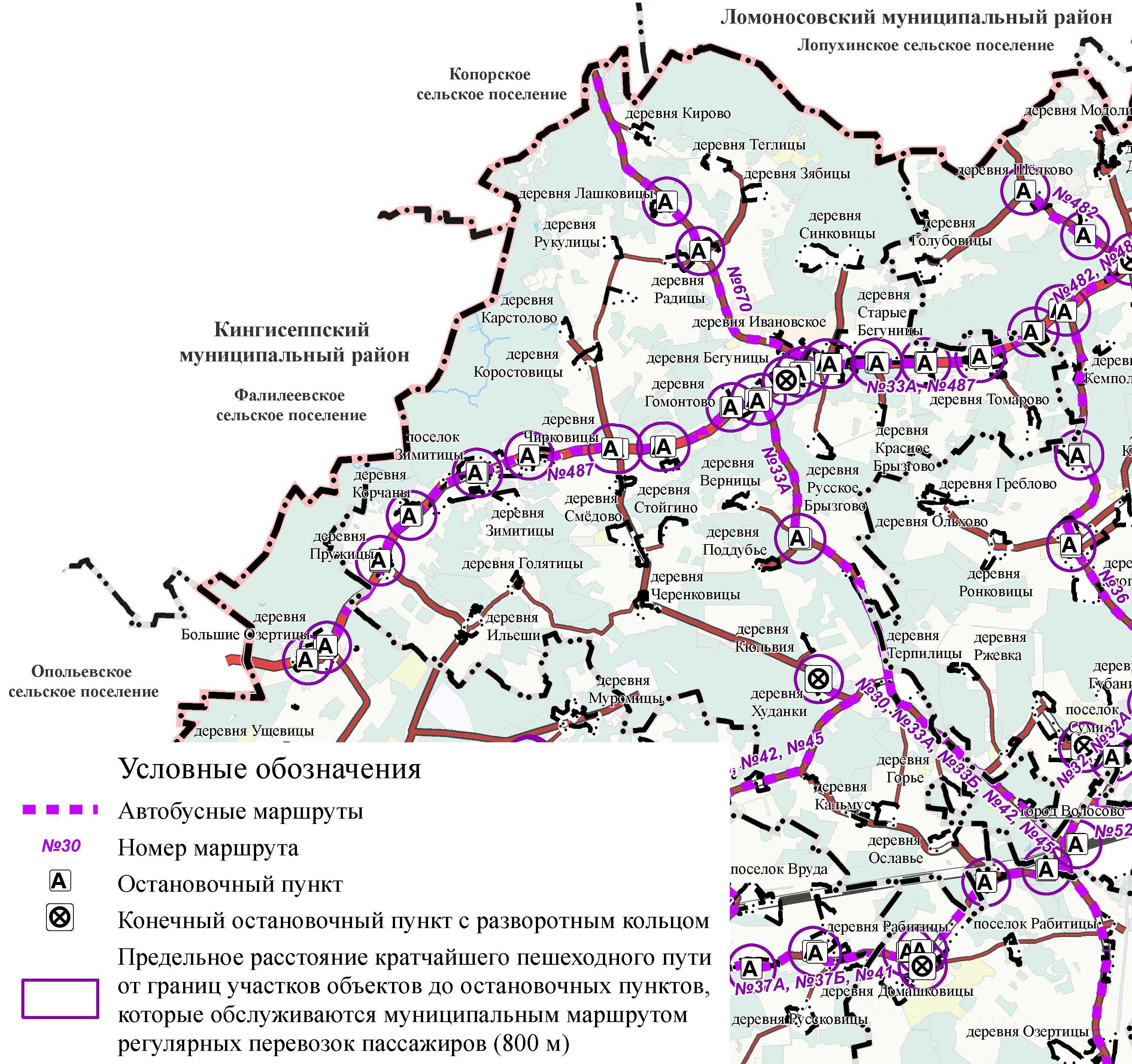 Требования к уровню и качеству транспортного обслуживания населения при осуществлении перевозок пассажиров и багажа автомобильным транспортом по муниципальным, межмуниципальным, смежным, межрегиональным и международным маршрутам регулярных перевозок и их нормативные значения установлены в соответствии с социальным стандартом транспортного обслуживания населения (распоряжение Минтранса России от 31 января 2017 года № НА-19-р (в редакции от 13 апреля 2018 года) «Об утверждении социального стандарта транспортного обслуживания населения при осуществлении перевозок пассажиров и багажа автомобильным транспортом и городским наземным электрическим транспортом»). Все остановочные пункты, которые обслуживаются маршрутами регулярных перевозок, должны отвечать требованиям, установленным подпунктами 7.3.1 - 7.3.16 ОДМ 218.2.007-2011 «Методические рекомендации по проектированию мероприятий по обеспечению доступа инвалидов к объектам дорожного хозяйства». Нормативы территориальной доступности остановочных пунктов, установленные для Ленинградской области, представлены в таблице 49.Фактическая территориальная доступность остановочных пунктов общественного транспорта полностью отвечает действующим нормативам в зонах многоквартирной жилой застройки в д. Бегуницы, п. Зимитицы, д. Терпилицы, один двухэтажный многоквартирный жилой дом есть в д. Татьянино. В зонах индивидуальной жилой застройки расстояния кратчайшего пешеходного пути от границ участков до остановочных пунктов общественного транспорта преимущественно соответствуют требованиям социального стандарта транспортного обслуживания населения, кроме небольших наиболее удаленных территорий д. Старые Бегуницы, п. Зимитицы, д. Чирковицы, расстояние от которых до остановочных пунктов превышает 800 метров. В связи с невысокой плотностью населения на территориях индивидуальной жилой застройки, которые не попадают в нормативные зоны обслуживания остановочных пунктов общественного транспорта, такая ситуация сохранится на расчетный срок.Таблица 49. Предельные расстояния кратчайшего пешеходного пути от границ участков объектов до остановочных пунктов, которые обслуживаются муниципальным маршрутом регулярных перевозок пассажиров4.5.3. Улично-дорожная сеть населенных пунктов. Объекты транспортной инфраструктуры местного значения поселенияУлично-дорожная сеть населенных пунктов Улично-дорожная сеть населенных пунктов представлена поселковыми дорогами, которые являются участками автомобильных дорог общего пользования регионального значения, проходящими в границах населенных пунктов. Остальные улицы в населенных пунктах в параметрах основных улиц в жилой застройке и второстепенных улиц в жилой застройке. Одной из основных проблем автодорожной сети Бегуницкого сельского поселения является то, что большая часть автомобильных дорог общего пользования местного значения не соответствует техническим нормативам. Улично-дорожная сеть населенных пунктов, которая не является участками автомобильных дорог общего пользования, преимущественно имеет грунтовое покрытие. Большая часть улиц и дорог требует проведения различных видов ремонта и устройства твердого покрытия, наличие грунтового покрытия делает их труднопроезжаемыми, особенно в осенне-весенний период. Основные маршруты движения грузовых и транзитных потоков в населенных пунктах на сегодняшний день проходят по поселковым дорогам, а также по центральным улицам. Интенсивность грузового транспорта в населенных пунктах, которые не расположены вдоль автомобильной дороги федерального значения А-180 «Нарва», незначительная.Генеральным планом предусмотрено строительство участков улично-дорожной сети для обеспечения зон нового жилищного строительства. Проектные решения по развитию улично-дорожной сети увязаны с планировочными решениями смежных территорий с учетом требований СП 396.1325800.2018 «Улицы и дороги населенных пунктов. Правила градостроительного проектирования», Методических рекомендаций по применению свода правил «Улицы и дороги населенных пунктов», местных нормативов градостроительного проектирования.В соответствии с пунктом 2.3.13 местных нормативов градостроительного проектирования основные расчетные параметры уличной сети в пределах сельских населенных пунктов представлены в таблице 50.Таблица 50. Расчетные параметры уличной сети в пределах сельских населенных пунктовПроектными решениями предусматривается формирование законченной планировочной структуры территорий планируемой жилой застройки с развитием улично-дорожной сети. Все размещаемые объекты капитального строительства должны быть обеспечены в соответствии с пунктом 8 СП 4.13130.2013 «Системы противопожарной защиты. Ограничение распространения пожара на объектах защиты. Требования к объемно-планировочным и конструктивным решениям» нормируемыми подъездами и проездами для пожарной техники, в том числе тупиковые проезды (подъезды) должны заканчиваться площадками для разворота пожарной техники размером не менее чем 15x15 метров. Максимальная протяженность тупикового проезда не должна превышать 150 метров. В случае, когда длина проезда для пожарных автомобилей превышает указанный размер необходимо предусмотреть еще одну или несколько площадок для разворота, расположенных на расстояниях не более 150 м друг от друга.На стадии подготовки документации по планировке территории необходимо получать необходимые согласования проектных решений в части строительства и реконструкции объектов в полосе отвода автомобильной дороги и в пределах придорожной полосы с балансодержателями автомобильных дорог (в том числе получение необходимых предварительных согласований с владельцем автомобильной дороги). На этапе разработки проектов планировки территории и проектов межевания территории, которыми предусматривается организация примыкания объектов автодорожной инфраструктуры к региональной сети автомобильных дорог, заинтересованной организации необходимо получать технические требования и условия и согласовать проектные решения с балансодержателем автомобильной дороги. Проектным организациям рекомендуется предварительно согласовывать с владельцем автомобильной дороги точку подключения на организацию примыкания, в целях определения технической возможности реализации подключения, предусмотренного генеральным планом.Реализация основных проектных решений по развитию улично-дорожной сети позволит сформировать улично-дорожную сеть, удовлетворяющую потребностям населения в передвижениях при обеспечении комфортности, надежности и безопасности перевозок. В связи с размещением планируемых объектов местного значения автомобильного транспорта зоны с особыми условиями использования территории не устанавливаются.Объекты транспортной инфраструктуры местного значения поселения В настоящее время на территории поселения расположены следующие объекты дорожного хозяйства: АЗС № 228 (ОАО «Кириши – автосервис» Кингисеппская нефтебаза), д. Кайкино, д. 8б;пункт технического обслуживания автомобилей ИП «Уткин С.В.», д. Бегуницы, д. 73;автосервис ООО «Автоклиника», д. Кайкино;шиномантаж ИП Бессараб А.А., д. Бегуницы. Места организованного хранения личного автомобильного транспорта имеются только в административном центре поселения деревне Бегуницы и представляют собой два гаражных участка, расположенных в северо-западной части деревни и стоянку легковых автомобилей на участке у автодороги федерального значения А-180 «Нарва». В остальных населенных пунктах хранение автотранспорта производится на придомовых участках или на территории улично-дорожной сети.В соответствии с пунктом 2.3.35 местных нормативов градостроительного проектирования для парковки легковых автомобилей посетителей территории малоэтажной жилой застройки из расчета не менее 1 машино-места на 1 дом с размещением в пределах придомовых участков. В проекте принята следующая концепция размещения и строительства новых объектов постоянного хранения индивидуальных легковых автомобилей:сохранение существующих мест постоянного хранения личного автомобильного транспорта (боксовых гаражей);благоустройство существующих мест постоянного хранения личного автомобильного транспорта (открытых автостоянок) в кварталах многоквартирной жилой застройки и организация новых мест хранения на территориях общего пользования;сооружение открытых автостоянок (парковочных мест) на территориях при планируемых объектах общественно-делового назначения.Размещение объектов хранения личного автомобильного транспорта должно быть предусмотрено на стадиях подготовки документации по планировке территории.При подготовке программы комплексного развития транспортной инфраструктуры поселения в соответствии с постановлением Правительства Российской Федерации от 25 декабря 2015 года № 1440 «Об утверждении требований к программам комплексного развития транспортной инфраструктуры поселений, городских округов» необходимо рассмотреть возможность реализации мероприятий по развитию инфраструктуры пешеходного и велосипедного передвижения с учетом «Методических рекомендации по разработке и реализации мероприятий по организации дорожного движения. Требования к планированию развития инфраструктуры велосипедного транспорта поселений, городских округов в Российской Федерации» (согласованы Минтрансом России 24 июля 2018 года) (далее – Методические рекомендации).Целями создания велотранспортной инфраструктуры являются: повышение удобства передвижения на расстояния до 10 - 15 км, повышение доступности территорий, решение транспортных, экологических, социальных проблем, сокращение затрат на здравоохранение, повышение качества среды обитания за счет сокращения числа поездок на автомобилях на расстояния до 10 - 15 км. Планирование развития велотранспортной инфраструктуры основывается на исходной информации, сбор и анализ которой осуществляется в соответствии с Примерной программой регулярных транспортных и транспортно-социологических обследований функционирования транспортной инфраструктуры поселений, городских округов в Российской Федерации, утвержденной распоряжением Министерства транспорта Российской Федерации от 28 декабря 2016 года № НА-197-р.В соответствии с пунктом 2.3.8 местных нормативов градостроительного проектирования размещение велодорожек осуществляется из расчета:1 велодорожка на 2 тыс. жителей в жилой зоне;1 велодорожка в каждой рекреационной зоне.На территории Бегуницкого сельского поселения единственный населенный пункт с численностью населения более 2 тыс. человек – д. Бегуницы. В соответствии с Комплексной схемой организации дорожного движения в границах муниципального образования Волосовский муниципальный район Ленинградской области (разработанной в 2020 году) исходя из сложившегося типа расселения и застройки (с преобладанием индивидуальных домовладений и отсутствием ярко выраженных центров притяжения) рекомендуется создание велопешеходных дорожек в наиболее крупных населенных пунктах, к которым относится д. Бегуницы. В д. Бегуницы основными целями строительства велопешеходной дорожки вдоль автомобильной дороги федерального значения А-180 «Нарва» является создание связи между отдаленными частями деревень: от Кайкино до Гомонтово, растянувшихся вдоль главной магистральной дороги, связать места притяжения, работы и жительства, а также увеличить уровень безопасности дорожного движения, так как на данный момент отсутствует выделенная, связанная пешеходная и велосипедная инфраструктура для движения населения по территории населенных пунктов.В связи с тем, что параметры улично-дорожной сети в сложившихся градостроительных условиях остальных населенных пунктов не позволяют разместить велодорожки, а также в связи с отсутствием крупных зон нового жилищного строительства проектом не предусмотрены предложения по созданию велодорожек на других территориях.Объекты инженерно-технического обеспеченияВ соответствии со статьёй 1.1 областного закона Ленинградской области от 10 июля 2014 года № 48-оз «Об отдельных вопросах местного значения сельских поселений Ленинградской области» (с изменениями) за сельскими поселениями, входящими в состав Волосовского муниципального района закреплены полномочия по организации в границах поселения электро-, тепло-, газо- и водоснабжения населения, водоотведения. В соответствии с областным законом Ленинградской области от 29 декабря 2015 года № 153-оз «О перераспределении полномочий в сфере водоснабжения и водоотведения между органами государственной власти Ленинградской области и органами местного самоуправления поселений Ленинградской области и о внесении изменений в областной закон «Об отдельных вопросах местного значения сельских поселений Ленинградской области» (с изменениями и дополнениями) к полномочиям Правительства Ленинградской области или уполномоченных им органов исполнительной власти Ленинградской области отнесены полномочия органов местного самоуправления городских и сельских поселений Волосовского муниципального района Ленинградской области в сфере водоснабжения и водоотведения, отнесенные Федеральным законом «О водоснабжении и водоотведении» к полномочиям органов местного самоуправления, за исключением полномочий по утверждению схем водоснабжения и водоотведения поселений. 4.6.1. Учет объектов трубопроводного транспорта федерального значенияНа территории Бегуницкого сельского поселения расположен магистральный газопровод высокого давления «Кохтла-Ярве – Ленинград», газопровод-отвод Сосновый Бор, газопровод-отвод Волосово, а также газопроводы-отводы и газораспределительные станции: ГРС Труд, ГРС Гомонтово, от которых в настоящее время осуществляется снабжение природным газом потребителей Бегуницкого сельского поселения. Информация о загрузке газораспределительных станций (в соответствии с постановлением Правительства Российской Федерации от 30 января 2018 года № 82 «О внесении изменений в некоторые акты Правительства Российской Федерации по вопросам совершенствования порядка подключения объектов капитального строительства к газораспределительным сетям и повышения эффективности энергетической инфраструктуры») представлена в таблице 51.Таблица 51. Информация о наличии (отсутствии) технической возможности доступа к регулируемым услугам по транспортировке газа по магистральным газопроводам для целей определения возможности технологического присоединения к газораспределительным сетям по состоянию на 27.10.2020Мероприятия по строительству и реконструкции объектов трубопроводного транспорта федерального значения учтены в соответствии с документами территориального планирования Российской Федерации:схема территориального планирования Российской Федерации в области федерального транспорта (в части трубопроводного транспорта) утверждена распоряжением Правительства Российской Федерации от 6 мая 2015 года № 816-р (в редакции распоряжения Правительства Российской Федерации от 21 декабря 2020 года № 3466-р).Мероприятие по реконструкции магистрального газопровода «Кохтла-Ярве – Ленинград» в настоящее время реализовано на основании документации по планировке территории для размещения объекта трубопроводного транспорта федерального значения «Реконструкция магистрального газопровода «Кохтла-Ярве – Ленинград», 1 и 2 нитки», утвержденной приказом Минэнерго России от 5 июня 2018 года № 433.Характеристика планируемых объектов федерального значения представлена в приложении 2.В соответствии с Программой развития газоснабжения и газификации Ленинградской области на период 2021 – 2025 годы также предусмотрены следующие мероприятия по развитию объектов ПАО «Газпром» на территории Бегуницкого сельского поселения:реконструкция ГРС Гомонтово.При подготовке генерального плана муниципального образования Бегуницкое сельское поселение Волосовского муниципального района Ленинградской области учтены мероприятия по реконструкции объектов ОАО «Газпром» в соответствии с решением о подготовке проекта планировки и проекта межевания территории объекта «Дооснащение ИТСО ГРС Колпинского ЛПУМГ» в рамках комплексной целевой программы на 2016 – 2022 годы по совершенствованию системы безопасности объектов ОАО «Газпром», утвержденной постановлением Правления ОАО «Газпром» от 27 мая 2015 года № 23 по заданию ООО «Газпром инвест» от 4 марта 2021 года. Данные мероприятия включают реконструкцию ГРС Труд.В соответствии с частью 8 статьи 90 Земельного кодекса Российской Федерации земельные участки, предоставленные под строительство, реконструкцию, капитальный ремонт объектов трубопроводного транспорта, из состава земель других категорий не подлежат переводу в категорию земель транспорта и предоставляются на период осуществления строительства, реконструкции, капитального ремонта таких объектов. На земельные участки, где размещены подземные объекты трубопроводного транспорта, относящиеся к линейным объектам, оформление прав собственников объектов трубопроводного транспорта в порядке, установленном Земельным кодексом Российской Федерации, не требуется. У собственников земельных участков возникают ограничения прав в связи с установлением охранных зон таких объектов.4.6.2. Учет объектов информационно-телекоммуникационной инфраструктуры федерального значенияНа территории Бегуницкого сельского поселения расположено линейно-кабельное сооружение волоконно-оптической линии связи на участке «Гатчина - Кингисепп».При подготовке генерального плана учтен планируемый объект федерального значения:волоконно-оптическая линия связи Кингисепп – Санкт-Петербург на основании документации по планировке территории для размещения линейного объекта федерального значения: «Волоконно-оптическая линия связи Кингисепп – Санкт-Петербург» (ВОЛС К-С) на территории Ленинградской области, заказчик – ФГКУ «В/ч 71330». Данный объект в границах Волосовского муниципального района планируется к строительству на территории трех поселений: Большеврудское сельское поселение, Бегуницкое сельское поселение, Клопицкое сельское поселение.4.6.3. ЭлектроснабжениеНа территории Бегуницкого сельского поселения электроснабжение осуществляет Филиал ПАО «Россети Ленэнерго» «Гатчинские электрические сети». На электросетевых объектах имеются свободные мощности для подключения новых потребителей. Территория Бегуницкого сельского поселения в настоящее время обеспечена надежным и качественным электроснабжением. Основной целью развития объектов электроснабжения Бегуницкого сельского поселения является обеспечение перспективного развития территорий посредством стабилизации и поддержания высоких темпов роста её энергоэффективности, а также обеспечения повышенного уровня энергобезопасности.Объекты электроэнергетики федерального значенияНа территории Бегуницкого сельского поселения расположены следующие объекты электроэнергетики федерального значения:ВЛ 750 кВ Ленинградская АЭС - Ленинградская (Л-702);ВЛ 330 кВ Ленинградская АЭС-2 (Копорская) – Гатчинская;Мероприятия по строительству и реконструкции объектов электроэнергетики федерального значения учтены в соответствии с документами территориального планирования Российской Федерации. Схемой территориального планирования Российской Федерации в области энергетики (в редакции распоряжения Правительства Российской Федерации от 28 декабря 2020 года № 3616-р), приложение 6 «Перечень линий электропередачи с проектным номинальным классом напряжения 110 кВ и выше, планируемых для размещения», на территории Бегуницкого сельского поселения предусмотрены следующие мероприятия по развитию объектов энергетики федерального значения:ВЛ 750 кВ Ленинградская АЭС - Ленинградская № 2. Основное назначение: повышение надежности электроснабжения потребителей Ленинградской области; строительство ВЛ 750 кВ Ленинградская АЭС - Ленинградская № 2 (ориентировочной протяженностью 125 км); реконструкция ОРУ 750 кВ ПС 750 кВ Ленинградская (1 ячейка 750 кВ).Объекты электроэнергетики регионального значенияНа территории Бегуницкого сельского поселения расположены следующие объекты электроэнергетики регионального значения:линия электропередачи 110 кВ Ленинградская АЭС - Нарвская ГЭС-1 цепь (Нарвская-4);линия электропередачи 110 кВ Ленинградская АЭС - Нарвская ГЭС-2 цепь с отпайкой на ПС Фосфорит-1 (Фосфоритская-1);линия электропередачи 110 кВ ПС «Веймарн тяговая» - ПС № 440 «Гатчина тяговая»; линия электропередачи 110 кВ ПС «Веймарн тяговая» - ПС «Елизаветино-тяговая»;линия электропередачи 35 кВ Волосово (ПС 189) - Бегуницы (Бегуницкая-1);линия электропередачи 35 кВ Фалилеево - Бегуницы (Фалилеевская-2);ПС 35 кВ Бегуницы.Информация о резерве мощности ПС 35 кВ ПАО «Россети Ленэнерго» по г. Санкт-Петербургу и Ленинградской области за 4 квартал 2020 года представлена в таблице 52.Таблица 52. Перечень существующих ПС 35 кВ на территории Волосовского муниципального районаМероприятия по строительству и реконструкции объектов электроэнергетики регионального значения учтены в соответствии со следующими документами:схема территориального планирования Ленинградской области в области электроэнергетики; «Схема и программа развития электроэнергетики Ленинградской области на 2021-2025 годы», утвержденные распоряжением Губернатора Ленинградской области от 30 апреля 2021 года № 507-рг.В соответствии со схемой территориального планирования Ленинградской области в области электроэнергетики на территории Бегуницкого сельского поселения планируется реализация следующих мероприятий в области электроэнергетики:реконструкция линии электропередачи ВЛ 35 кВ «Фалилеевская-2» (замена провода), Бегуницкое сельское поселение, Большеврудское сельское поселение.Согласно схеме и программе развития электроэнергетики Ленинградской области на 2021 - 2025 годы, утвержденным распоряжением Губернатора Ленинградской области от 30 апреля 2021 года № 507-рг, на территории Бегуницкого сельского поселения предусмотрены следующие мероприятия по развитию сети в соответствии с требованиями современного технического оснащения и внедрения прогрессивных технологий для обеспечения надежного электроснабжения потребителей и присоединение новых потребителей, в том числе за счет технического переоснащения в связи со сроками амортизации на период до 2025 года (базовый вариант):планируемая к реконструкции линия электропередачи регионального значения Фалилеевская-2 (для обеспечения допустимых уровней напряжения на шинах 35 кВ ПС 35 кВ в сети ПС 110 кВ Кингисепп-город - ПС 110 кВ Волосово в послеаварийном режиме: замена существующего провода АС 50 на АС 150), 2024 год (Бегуницкое сельское поселение, Большеврудское сельское поселение).Оценка планируемой расчетной электрической нагрузки населенных пунктовДля определения возможного дефицита электрических мощностей при подключении дополнительных потребителей с учетом развития Бегуницкого сельского поселения до 2040 года, определены расчетные показатели электрических нагрузок.Расчетные электрические нагрузки жилой застройки определены в соответствии с Нормативами для определения расчетных электрических нагрузок зданий (квартир), коттеджей, микрорайонов (кварталов) застройки и элементов городской распределительной сети, утвержденными приказом Минтопэнерго России от 29 июня 1999 года № 213 (Изменения и дополнения раздела 2 «Расчетные электрические нагрузки» Инструкции по проектированию городских электрических сетей РД 34.20.185-94) (таблица 2.1.5 Удельные расчетные электрические нагрузки, Вт/м2, жилых зданий на шинах 0,4 кВ ТП). Укрупненная оценка планируемых суммарных электрических нагрузок по населенным пунктам на расчетный срок согласно РД 34.20.185-94 составит 11,59 МВ∙А. В таблице 53 существующий уровень суммарных электрических нагрузок по населенным пунктам также оценен на основании показателя удельной нагрузки. В целом, прирост электрических нагрузок по жилым зданиям, который оценивается на уровне 7,88 МВ∙А, обусловлен планируемым улучшением жилищных условий населения. При этом, укрупненные показатели удельной расчетной электрической нагрузки населенных пунктов Бегуницкого сельского поселения (за исключением производственных зон), рассчитанный на основе прогноза численности населения (8,8 тыс. человек на 2040 год) в соответствии с пунктом 2.2.1 местных нормативов градостроительного проектирования составляют на расчетный срок 3784 кВт (или 3,94 МВ∙А). Данный показатель для сельских микрорайонов с общей численностью населения от 3 до 50 тыс. чел. с плитами на природном газе составляет 0,43 кВт/чел. Значения удельных электрических нагрузок приведены к шинам 10(6) кВ центров питания. Данные нормативные показатели учитывают нагрузки: жилых и общественных зданий (административных, учебных, научных, лечебных, торговых, зрелищных, спортивных), коммунальных предприятий, объектов транспортного обслуживания (закрытых и открытых стоянок автомобилей), наружного освещения.Мероприятия по развитию объектов социальной инфраструктуры включают реконструкцию без изменения проектной вместимости объектов в области здравоохранения и образования. Таким образом, прироста электрических нагрузок в связи с развитием объектов социальной инфраструктуры не прогнозируется. В связи со строительством спортивного комплекса в д. Бегуницы прирост электрической нагрузки оценивается на уровне 0,075 МВ∙А (по объекту-аналогу). Уточнение параметров электроснабжения планируемых к размещению коммерческих объектов общественно-делового назначения должно уточняться на следующих стадиях проектирования.Оценка укрупненных показателей потребности энергоресурсов для планируемых объектов производственного назначения представлена в таблице 54.Таблица 53. Укрупненная оценка планируемых суммарных электрических нагрузок по населенным пунктам (в соответствии с удельными расчетными электрических нагрузок жилых зданий на шинах 0,4 кВ ТП, РД 34.20.185-94)Таблица 54. Оценка укрупненных показателей потребности энергоресурсов для планируемых объектов производственного назначения (сведения о планируемых инвестиционных проектах, в отношении которых осуществляется или необходимо технологическое присоединение)Полные электрические нагрузки сетей 10 кВ территории планирования определяются умножением суммы расчетных нагрузок на коэффициент, учитывающий совмещение максимумов нагрузок (коэффициент участия в максимуме нагрузок). Коэффициент мощности для линий 10 кВ в период максимума нагрузки принимается равным 0,92. Расчет полной электрической нагрузки на шинах 10 кВ представлен в таблице 55.С учетом полученных значений планируемого роста электрической нагрузки, необходимой для реализации запланированного строительства, учитывая существующую загрузку и состояние источников питания ПС 110 кВ и ПС 35 кВ, планируемая на расчетный срок электрическая нагрузка будет обеспечена в полном объёме от существующих центров питания. При размещении конкретных объектов электрические нагрузки должны уточняться.Таблица 55. Прирост электрической нагрузки с учетом планируемых объектов на шинах 10 кВ*полная электрическая нагрузка определена с учетом коэффициента мощности равным 0,92, приведен в «Инструкции по проектированию городских электрических сетей» РД 34.20.185-94, пункт 2.4.1.Мероприятия по развитию объектов электроснабжения местного значения включают обеспечение условий подключения планируемых объектов местного значения к источникам электроснабжения. Присоединение потребителей к объектам электросетевого хозяйства осуществляется сетевой организацией, объекты электросетевого хозяйства которой расположены на наименьшем расстоянии от границ участка заявителя до существующего объекта электрической сети. В случае, если от сетевой организации требуется выполнение работ по строительству (реконструкции) объектов электросетевого хозяйства, включенных (подлежащих включению) в инвестиционные программы сетевых организаций (в том числе смежных сетевых организаций), и (или) объектов по производству электрической энергии, за исключением работ по строительству объектов электросетевого хозяйства от существующих объектов электросетевого хозяйства до присоединяемых энергопринимающих устройств и (или) объектов электроэнергетики, данные мероприятия осуществляются электросетевой организацией или любыми лицами, имеющими право на технологическое присоединение построенных ими линий электропередач к электрическим сетям в соответствии с «Правилами технологического присоединения энергопринимающих устройств потребителей электрической энергии, объектов по производству электрической энергии, а также объектов электросетевого хозяйства, принадлежащих сетевым организациям и иным лицам, к электрическим сетям», утвержденных постановлением Правительства Российской Федерации от 27 декабря 2004 года № 861 (с изменениями).Для присоединения новых потребителей может потребоваться строительство участков линий электропередачи 10 кВ и 0,4 кВ, трансформаторных подстанций 10/0,4 кВ. Уточнение электрических нагрузок планируемых объектов застройки, а также проектирование распределительных электрических сетей, трансформаторных подстанций, их местоположение и характеристики осуществляется на следующих стадиях проектирования в составе документации по планировке территории на основании полученных Технических условий от эксплуатирующих организаций. С учетом планируемого развития населенных пунктов и объектов экономики техническое состояние и пропускная способность сложившейся распределительной сети 10 кВ может полностью обеспечить вновь возникающих потребителей надежным и качественным электроснабжением. Предложения по развитию объектов электроснабжения регионального и федерального значения для обеспечения развития территории проектирования на расчетный срок отсутствуют.В соответствии с постановлением Правительства Российской Федерации от 24 февраля 2009 года № 160 «О порядке установления охранных зон объектов электросетевого хозяйства и особых условий использования земельных участков, расположенных в границах таких зон» охранные зоны объектов электросетевого хозяйства устанавливаются по обе стороны линии электропередачи от крайних проводов при неотклоненном их положении и от всех сторон ограждения подстанции по периметру на следующем расстоянии:проектный номинальный класс напряжения до 1 кВ: 2 метра;проектный номинальный класс напряжения 1 - 20 кВ: 10 метров.4.6.4. ТеплоснабжениеДеятельность в сфере теплоснабжения осуществляет филиал «Волосовские коммунальные системы» открытого акционерного общества «Тепловые сети». Филиал «ВКС» ОАО «Тепловые сети» использует источники тепловой энергии и тепловые сети на правах аренды.На территории Бегуницкого сельского поселения расположено четыре системы централизованного теплоснабжения в деревне Бегуницы, поселке Зимитицы и в деревне Терпилицы. Характеристика котельных представлена в таблице 56. В качестве основного топлива на всех котельных Бегуницкого сельского поселения используется природный газ. Резервное топливо: дизельное топливо.Система теплоснабжения котельной Бегуницы № 1 (д. Бегуницы, 65а) - четырехтрубная. Протяженность тепловых сетей составляет 14392 м в однотрубном исчислении. Прокладка тепловых сетей выполнена подземным способом. Большинство участков тепловых сетей проложены в период с 2012 по 2013 год.Система теплоснабжения котельной Бегуницы № 2 (д. Бегуницы, ул. Солнечная, 10) — четырехтрубная. Протяженность тепловых сетей составляет 3128 м в однотрубном исчислении. Прокладка тепловых сетей выполнена подземным способом. Большинство участков тепловых сетей проложены в период с 2010 по 2011 год.Система теплоснабжения котельной Зимитицы № 8 (п. Зимитицы) — двухтрубная, закрытая. Протяженность тепловых сетей составляет 5461 м в однотрубном исчислении. Прокладка тепловых сетей выполнена подземным способом. Большинство участков тепловых сетей проложены в период с 2010 по 2011 год.Система теплоснабжения котельной Терпилицы № 21 (д. Терпилицы, строение № 1б) — двухтрубная, закрытая. Протяженность тепловых сетей составляет 4900 м в однотрубном исчислении. Прокладка тепловых сетей выполнена подземным способом. Большинство участков тепловых сетей проложены в период с 2012 по 2013 год.Бесхозяйных тепловых сетей на территории Бегуницкого сельского поселения не имеется.На территориях населенных пунктов, не охваченных зонами действия источников централизованного теплоснабжения, используются индивидуальные источники теплоснабжения. В зонах действия индивидуального теплоснабжения отопление осуществляется при помощи печного отопления и в некоторых случаях - электроснабжения и индивидуальных котлов на газообразном топливе. Централизованное горячее водоснабжение в постройках с печным отоплением отсутствует.Таблица 56. Характеристика источников тепловой энергии (котельных)Оценка параметров развития объектов теплоснабжения выполнена в соответствии с СП 124.13330.2012 «Тепловые сети» (с Изменением № 1), СП 50.13330.2012 Тепловая защита зданий. Актуализированная редакция СНиП 23-02-2003 (с Изменением № 1), СП 42.13330.2016 «Градостроительство. Планировка и застройка городских и сельских поселений».Климатические параметры для расчета приняты в соответствии с СП 131.13330.2020 «Строительная климатология»:−	расчетная температура наружного воздуха – минус 24 ℃;−	продолжительность отопительного периода – 213 суток;−	средняя температура отопительного периода – 1,3 ℃.Теплоснабжение индивидуальной жилой застройки предусматривается децентрализованным, от автономных теплоисточников, работающих на природном газе, жидком и твердом топливе. Значения расчетных тепловых нагрузок на коллекторах источников тепловой энергии представлены в таблице 57.Таблица 57. Значения расчетных тепловых нагрузок на коллекторах источников тепловой энергии, Гкал/чВ соответствии со Схемой теплоснабжения Бегуницкого сельского поселения Волосовского муниципального района Ленинградской области на период до 2030 года, утвержденной постановлением администрации муниципального образования Бегуницкое сельское поселение Волосовского муниципального района Ленинградской области от 28 декабря 2020 года № 290, ввод новых и реконструкция существующих источников тепловой энергии на территории Бегуницкого сельского поселения не предусмотрена. Строительство тепловых сетей для обеспечения нормативной надежности и безопасности теплоснабжения на расчетный срок не предусматривается. Необходимые показатели надёжности достигнуты за счет проведённых работ по реконструкции тепловых сетей в течение 2009 - 2017 годов.На трех источниках теплоснабжения Бегуницкого сельского поселения имеется резерв тепловой мощности нетто. Подключение новых абонентов на период до 2040 г. к системам централизованного теплоснабжения возможен при строительстве двух многоквартирных жилых домов в д. Бегуницы и в п. Зимитицы. Существующего резерва тепловой мощности на котельных достаточно для подключения планируемых объектов застройки в зонах действия существующих источников. Расчет прироста тепловых нагрузок должен быть выполнен на следующих стадиях проектирования при размещении конкретных объектов. Проектирование тепловых сетей должно осуществляться в составе документации по планировке территории планируемых к подключению объектов, с уточнением местоположения и характеристики на основании полученных Технических условий от эксплуатирующих организаций.Планируемые к строительству производства, расположенные вне зон действия существующих источников, а также производства, технологическим процессом которых предусмотрено потребление газа, должны обеспечиваться тепловой энергией от собственных источников.На расчетный срок теплоснабжение индивидуальной жилой застройки предусматривается обеспечить от индивидуальных источников тепла на природном газе, а также посредством печного отопления. Подключение объектов индивидуальной жилой застройки к централизованным системам теплоснабжения не планируется.4.6.5. Водоснабжение В связи с тем, что вопросы организации в границах поселения водоснабжения населения областным законом Ленинградской области от 10 июля 2014 года № 48-оз (с изменениями на 20 января 2020 года) «Об отдельных вопросах местного значения сельских поселений Ленинградской области» закреплены за сельскими поселениями, входящими в состав Волосовского муниципального района, объекты водоснабжения отнесены к объектам местного значения поселения. Планируемые объекты водоснабжения отображены на карте «Карта планируемого размещения объектов местного значения поселения».Объекты в области водоснабжения регионального значения и местного значения муниципального района на территории Бегуницкого сельского поселения отсутствуют и не планируются.Предоставление услуг в сфере водоснабжения населения на территории Волосовского муниципального района осуществляет ООО «ЭкоСервис». Полный перечень и характеристика объектов водоснабжения представлен в приложении 4.Учет планируемых объектов в области водоснабжения местного значения, не отнесенных к вопросам местного значения Бегуницкого сельского поселенияПри подготовке генерального плана учтены планируемые объекты водоснабжения местного значения Сосновоборского городского округа. В соответствии с Изменениями в схему территориального планирования Ленинградской области, утвержденными постановлением Правительства Ленинградской области от 22.12.2017 № 592, из перечня планируемых объектов регионального значения исключен объект «Водовод для подачи питьевой воды от месторождения подземных вод «Карстолово» до города Сосновый Бор» в связи с отнесением его к объектам местного значения. В настоящее время по заказу АО «Концерна Росэнергоатом» выполняется подготовка проектной документации по созданию системы хозяйственно-питьевого водоснабжения города Сосновый Бор и Ленинградской АЭС-2 из подземного источника в районе поселка Карстолово Волосовского муниципального района Ленинградской области. Данный планируемый магистральный водовод и санитарно-защитная полоса учтены при подготовке изменений в схему территориального планирования муниципального образования Волосовский муниципальный район Ленинградской области как объект местного значения (отображен на картах в составе материалов по обоснованию).Местоположение планируемого магистрального водовода отображено с учетом проектной документации по объекту «Комплекс объектов системы централизованного водоснабжения г. Сосновый Бор и Ленинградская АЭС-2 из защищенного подземного источника в районе пос. Карстолово Волосовского района Ленинградской области». В соответствии с проектом «Проект организации зоны санитарной охраны водозабора «Карстолово», расположенного в д. Карстолово Волосовского района Ленинградской области, водопроводных сооружений и санитарно-защитной полосы водовода» (Санитарно-эпидемиологическое заключение Роспотребнадзора № 47.01.02.000.Т.000150.11.15 от 26.11.2015) в связи с тем, что на протяжении всей трассы водоводов при инженерно-геологических изысканиях выявлено наличие грунтовых вод в соответствии с пунктом 2.4.3. СанПиН 2.1.4.110-02 проектом ширина санитарно-защитной полосы водоводов принята размером 50 м по обе стороны от крайних линий.Проектируемый комплекс объектов системы центрального водоснабжения г. Сосновый Бор и Ленинградской АЭС-2 из защищенного подземного источника в районе деревни Карстолово Волосовского муниципального района Ленинградской области предназначен для водоснабжения данных объектов в штатном режиме и режиме чрезвычайной ситуации на предприятиях атомной энергетики и состоит из следующих элементов:площадка сооружений I-го подъёма (водозабор из подземного источника), расположенная к западу от деревни Карстолово Бегуницкого сельского поселения;площадка сооружений II-го подъёма (комплекс сооружений очистки, хранения и перекачки воды, а также объекты вспомогательного назначения), примыкающая с севера к площадке сооружений I-го подъёма;площадка сооружений III-го подъёма (комплекс сооружений обеззараживания, хранения и перекачки воды, а также объекты вспомогательного назначения) на территории города Сосновый Бор;линейные объекты инженерно-транспортного обеспечения трёх площадок сооружений I-го, II-го и III-го подъёмов;магистральные водоводы и сопутствующие линейные объекты, соединяющие площадку сооружений II-го подъёма в деревне Карстолово с площадкой сооружений III-го подъёма в городе Сосновый Бор;магистральные водоводы и сопутствующие линейные объекты, соединяющие площадку сооружений III-го подъёма в городе Сосновый Бор с площадкой Ленинградской АЭС-2.Источником хозяйственно-питьевого водоснабжения Сосновоборского городского округа в штатном режиме является незащищённая верхняя часть ордовикского водоносного горизонта (далее – ОВГ) на глубинах до 50 м, величина естественных ресурсов ОВГ для водозабора «Карстолово» составляет 54 тыс. куб. м/сут. Проектная производительность подземного водозабора «Карстолово» в штатном режиме водопользования из ОВГ составляет 26 тыс. куб. м/сут. Запасы подземных вод ОВГ утверждались в 1987 году. Поскольку водозабор так и не был создан, в настоящее время проходит переутверждение запасов подземных вод в связи с изменением системы классификации запасов и в связи с истечением 25-летнего срока.Хозяйственно-питьевое водоснабжение Сосновоборского городского округа в период чрезвычайной ситуации осуществляется из защищенного кембро-ордовикского водоносного горизонта (КОВГ) с глубины до 100 м и из условно-защищенного нижнего интервала глубин ОВГ (ОВГ низ) с глубины до 70 м. Проектная производительность в период чрезвычайных ситуаций из КОВГ и ОВГ низ составляет суммарно 10 тыс. куб. м/сут.На территории площадки сооружений I-го подъёма комплекса объектов системы центрального водоснабжения г. Сосновый Бор и Ленинградской АЭС-2 обустроено несколько наблюдательных скважин режимной сети мониторинга качества и уровня подземных вод. Скважины предлагается расположить в основном по периметру границы землеотвода площадки сооружений I-го подъёма, две скважины располагаются в центре площадки.Общее количество водозаборных скважин составит 31.Данные объекты отражены на карте «Карта объектов капитального строительства, иных объектов, территорий, зон, которые оказали влияние на установление функциональных зон и планируемое размещение объектов местного значения поселения, объектов федерального значения, объектов регионального значения, объектов местного значения муниципального района».Объекты местного значения в области водоснабженияВ настоящее время централизованные системы водоснабжения расположены только в 9 населенных пунктах: д д. Бегуницы, д. Терпилицы, п. Зимитицы, д. Худанки, д. Корчаны, д. Канаршино, д. Коростовицы, д. Радицы, д. Рукулицы. Подача воды осуществляется непосредственно в здания и водоразборные колонки. Частный сектор жилых домов в остальных населенных пунктах не охвачен централизованной системой водоснабжения и представлен в основном водоразборными колонками и колодцами.Общая протяженность сетей водопровода в Бегуницком сельском поселении составляет 32,517 км. Год ввода в эксплуатацию сетей водоснабжения – 1958 - 1983 гг. (ремонт осуществлен в 2013 - 2018 гг.).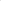 Хозяйственно-питьевое и производственно-техническое водоснабжение в населенных пунктах Бегуницкого сельского поселения полностью осуществляется за счет ресурсов подземных вод. Характеристика водозаборных сооружений приводится в таблице 58.Таблица 58. Характеристика водозаборных сооруженийПосле скважин насосами первого подъема в д. Бегуницы вода поступает в подземные емкости (резервуары чистой воды) на территории водозабора, откуда насосами станции второго подъема напрямую потребителям без обеззараживания. После скважин насосами первого подъема в д. Терпилицы, п. Зимитицы, д. Худанки, д. Корчаны вода поступает напрямую потребителям без обеззараживания. В д. Канаршино, д. Коростовицы после скважин насосами первого подъема вода поступает в водонапорную башню далее потребителям без обеззараживания. В д. Радицы, д. Рукулицы после насосов первого подъема вода поступает в водонакопительный бак, а далее уходит одной ниткой на тупиковую сеть и с нее на питание абонентов.Очистные сооружения водопровода отсутствуют, вода поступает к потребителям без предварительной очистки и обеззараживания.Объекты водоснабжения Бегуницкого сельского поселения представлены тупиковой схемой водоснабжения.Основные проблемы систем водоснабжения:требуется замена оборудования станций первого подъема;отсутствуют сооружения водоподготовки и водоочистки до подачи в магистральные сети.Оценка планируемых объемов водопотребления на хозяйственно-питьевые нужды населения. Проектные решения по развитию объектов водоснабжения населенияПредложения по строительству, реконструкции объектов в области водоснабжения направлены на решение следующих задач:повышение качества питьевой воды для населения, в том числе для жителей населенных пунктов, не оборудованных современными системами централизованного водоснабжения, включая развитие объектов водопользования из водоразборных колонок для мелкоселенных населенных пунктов;повышение качества питьевой воды посредством модернизации систем водоснабжения с использованием перспективных технологий водоподготовки, включая строительство и реконструкцию объектов водоснабжения с высокой степенью износа и морально устаревших.В соответствии с пунктом 12.2 СП 42.13330.2016 проектирование систем хозяйственно-питьевого водоснабжения и канализации городов и других населенных пунктов следует проводить в соответствии с СП 31.13330, СП 32.13330 с учетом санитарно-гигиенической надежности получения питьевой воды, экологических и ресурсосберегающих требований. Жилая и общественная застройка населенных пунктов, включая индивидуальную отдельно стоящую и блокированную жилую застройку с участками, а также производственные объекты должны быть обеспечены централизованными или локальными системами водоснабжения и канализации. В жилых зонах, не обеспеченных централизованным водоснабжением и канализацией, размещение многоэтажных жилых домов не допускается.С учетом мелкоселенности сельских населенных пунктов и удаленности от территорий, оборудованных системами централизованного водоснабжения, организация и обеспечение централизованного водоснабжения на территориях, где оно отсутствует, нецелесообразно из-за незначительного числа абонентов и высокой стоимости, для данных территорий целесообразно сохранение локальных систем водоснабжения. Водоснабжение населения будет осуществляться из личных или коллективных колодцев, индивидуальных и групповых артезианских скважин.В качестве альтернативного варианта развития объектов водоснабжения рассмотрены решения генерального плана муниципального образования Бегуницкое сельское поселение Волосовского муниципального района Ленинградской области в редакции, утвержденного постановлением Правительства Ленинградской области от 7 сентября 2020 года № 617, в части перспективного обеспечения сложившейся индивидуальной жилой застройки всех населенных пунктов объектами централизованной системы водоснабжения и водоотведения. При этом в настоящее время не решены вопросы, необходимые для реализации данных предложений: для размещения планируемой артезианской скважины деревни Русское Брызгово (постоянное население 22 чел.) администрация поселения не достигла согласия с собственниками по поводу выкупа земельных участков для строительства скважины и генеральным планом предлагалось размещение скважины за пределами населенного пункта на территории лесного фонда, для деревни Зябицы (постоянное население 8 чел.) предлагалось строительство новой водозаборной скважины к северо-востоку от жилой застройки, также генеральный план включал предложения по проведению гидрогеологических работ для строительства водозаборных скважин вне жилой застройки в деревнях Большие Лашковицы, Зябицы, Карстолово, Красное Брызгово, Лашковицы, Местаново, Рукулицы, Русское Брызгово, Синковицы, Гомонтово и Марково, Теглицы и Томарово. Возможности реализации данных предложений генерального плана ограничены в связи с необходимостью перевода земель из состава земель сельскохозяйственного назначения или земель лесного фонда в иную категорию, при этом число потенциальных потребителей незначительно. Поскольку места скважин в настоящее время не определены, данные мероприятия по обеспечению централизованным водоснабжением мелкоселенных населенных пунктов могут рассматриваться как вариант развития на перспективу.Таким образом, с учетом схемы водоснабжения и водоотведения Бегуницкого сельского поселения Волосовского муниципального района Ленинградской области, утвержденной постановлением администрации муниципального образования Бегуницкое сельское поселение Волосовского муниципального района Ленинградской области от 28 декабря 2020 года № 289, предложений по изменению схем водоснабжения населенных пунктов на перспективу не предусмотрено, принято сохранение существующей системы централизованного водоснабжения в населенных пунктах, а также подключение к системе централизованного водоснабжения планируемой площадки индивидуальной жилой застройки в д. Старые Бегуницы, которая расположена в непосредственной близости от системы централизованного водоснабжения д. Бегуницы.Мощность скважин обеспечивает потребную производительность существующей схемы потребления воды абонентами, с возможностью увеличения потребности водоснабжения от 0,156 до 2,33 тыс. м3/сут.В соответствии с пунктом 85 СанПиН 2.1.3684-21 «Санитарно-эпидемиологические требования к содержанию территорий городских и сельских поселений, к водным объектам, питьевой воде и питьевому водоснабжению населения, атмосферному воздуху, почвам, жилым помещениям, эксплуатации производственных, общественных помещений, организации и проведению санитарно-противоэпидемических (профилактических) мероприятий» выбор места расположения водозаборных сооружений источников нецентрализованного водоснабжения населения должен осуществляться водопользователем на основании геологических и гидрогеологических данных, а также результатов обследования близлежащей территории с учетом наличия возможных источников микробного или химического загрязнения воды. Водозаборные сооружения нецентрализованного водоснабжения не должны размещаться на участках, затапливаемых паводковыми водами, в заболоченных местах, а также местах, подвергаемых оползням, а также ближе 30 метров от автомагистралей.Обеспеченность населения объектами водоснабжения для зданий, оборудованных внутренним водопроводом и канализацией определена в таблице 59 исходя из нормы удельного хозяйственно-питьевого водопотребления в населенных пунктах на одного жителя в соответствии с пунктом 2.2.4 местных нормативов градостроительного проектирования из расчета 230 л на 1 жителя (в средние сутки) для многоквартирной жилой застройки и 160 л на 1 жителя (в средние сутки) для индивидуальной жилой застройки. Удельное водопотребление включает расходы воды на хозяйственно-питьевые и бытовые нужды в общественных зданиях, за исключением расходов воды для домов отдыха, санаторно-туристских комплексов и детских оздоровительных лагерей. Таблица 59. Объемы водопотребления коммунально-бытовых потребителей, с учетом планируемых к подключению к системе централизованного водоснабжения Мероприятия по развитию объектов общественно-делового назначения включают реконструкцию без изменения проектной вместимости объектов в области здравоохранения и образования. Таким образом, прироста объема водопотребления в связи с развитием объектов социальной инфраструктуры не прогнозируется.На следующих стадиях проектирования необходимо уточнение объемов водопотребления и параметров планируемых объектов.Расходы воды на производственных и сельскохозяйственных предприятиях должны определяться на основании технологических данных на следующих стадиях проектирования.В соответствии со схемой водоснабжения и водоотведения Бегуницкого сельского поселения Волосовского муниципального района Ленинградской области, утвержденной постановлением администрации муниципального образования Бегуницкое сельское поселение Волосовского муниципального района Ленинградской области от 28 декабря 2020 года № 289, на перспективу развития включены следующие мероприятия по развитию объектов водоснабжения:установка общедомовых узлов учета;установка сооружений водоподготовки и водоочистки до подачи в магистральные сети (2034 – 2038 гг.);замена оборудования станций первого подъема.В соответствии со сведениями ООО «ЭкоСервис» инвестиционная программа в сфере водоснабжения в настоящее время не разработана.В настоящее время в рамках государственной программы Ленинградской области «Комплексное развитие сельских территорий Ленинградской области» выполняются строительно-монтажные работы по реконструкции водопроводной сети (включая организацию закольцовки тупиковых сетей, прокладку вторых водоводов и оборудование объектами пожаротушения) в д. Бегуницы (срок выполнения работ до 30.06.2021).С учетом ранее утвержденных программ комплексного развития систем коммунальной инфраструктуры поселений и предложений генеральных планов сельских поселений, включенных в границу Бегуницкого сельского поселения, дополнительно предусмотрены следующие мероприятия по развитию системы централизованного водоснабжения со строительством и реконструкцией объектов местного значения поселения в области водоснабжения, в том числе для подключения площадок нового жилищного строительства:реконструкция водопроводной сети (включая организацию закольцовки тупиковых сетей, прокладку вторых водоводов и оборудование объектами пожаротушения) в п. Зимитицы, д. Терпилицы;строительство станции водоподготовки с резервуарами чистой воды и насосной станцией второго подъема производительностью 525 м³/сут в п. Зимитицы;подключение территории планируемой индивидуальной жилой застройки в д. Старые Бегуницы к централизованной системе водоснабжения д. Бегуницы;реконструкция ветхих участков водопроводных сетей (в том числе монтаж водоочистных установок на водозаборных сооружениях для деревни Смёдово);Строительство централизованной системы водоснабжения в п. Зимитицы, д. Смёдово, д. Стойгино, д. Ильеши;строительство водозаборных сооружений с монтажом водоочистной установки и водонапорной башни производительностью 80 м³/сут для деревни Ильеши;Строительство водозаборных сооружений (Голятицы производительностью 2 м³/сут, Пружицы – 11 м³/сут, Черенковицы – 6 м³/сут);оборудование населенных пунктов, в которых отсутствует система централизованного водоснабжения, водоразборными колонками.При строительстве и реконструкции объектов местного значения в области водоснабжения необходимо учитывать следующие зоны с особыми условиями использования территорий:В соответствии с пунктом 4.7 СП 31.13330.2012 «Водоснабжение. Наружные сети и сооружения» в проектах хозяйственно-питьевых водопроводов необходимо предусматривать зоны санитарной охраны (ЗСО) источников водоснабжения, водопроводных сооружений, насосных станций и водоводов.В соответствии с СанПиН 2.1.4.1110-02 «Зоны санитарной охраны источников водоснабжения и водопроводов питьевого назначения» границы зон санитарной охраны для подземных источников водоснабжения устанавливаются на основании проекта, который должен иметь заключение центра государственного санитарно-эпидемиологического надзора и иных заинтересованных организаций, после чего утверждается в установленном порядке. Размеры зон санитарной охраны для подземных источников водоснабжения, для которых не разработаны проекты ЗСО составляют: первого пояса – не менее 30 метров при использовании защищенных подземных вод и на расстоянии не менее 50 метров – при использовании недостаточно защищенных подземных вод;граница второго пояса ЗСО определяется гидродинамическими расчетами, исходя из условий, что микробное загрязнение, поступающее в водоносный пласт за пределами второго пояса, не достигает водозабора, размер второго пояса в зависимости от гидрогеологических условий может составлять от 100 до 400 метров.Зона санитарной охраны водопроводных сооружений, расположенных вне территории водозабора, представлена первым поясом (строгого режима), граница первого пояса ЗСО водопроводных сооружений принимается на расстоянии:от стен запасных и регулирующих емкостей, фильтров и контактных осветлителей – не менее 30 метров;от водонапорных башен – не менее 10 метров;от остальных помещений (отстойники, реагентное хозяйство, склад хлора, насосные станции и др.) – не менее 15 метров.4.6.6. ВодоотведениеОбъекты в области водоотведения регионального значения на территории Бегуницкого сельского поселения отсутствуют и не планируются.Предоставление услуг в сфере водоотведения на территории Волосовского муниципального района осуществляет ООО «ЭкоСервис». Полный перечень и характеристика объектов водоотведения представлен в приложении 4.Учет планируемых объектов в области водоотведения местного значения муниципального районаОбъекты водоотведения местного значения муниципального района включают канализационные очистные сооружения и коллекторы, обсуживающие территорию двух и более поселений. В связи с тем, что в настоящее время сброс очищенных сточных вод от канализационных очистных сооружений, расположенных в д. Бегуницы и п. Зимитицы осуществляется на поля фильтрации, в условиях удаленности от водного объекта и централизованной системы водоотведения требуется строительство канализационного коллектора до водного объекта. В соответствии с Федеральным законом от 21 июля 2014 года № 219-ФЗ «О внесении изменений в Федеральный закон «Об охране окружающей среды» и отдельные законодательные акты Российской Федерации» в статью 16 внесены изменения в части исключения такого вида негативного воздействия на окружающую среду, как сброс загрязняющих веществ, иных веществ и микроорганизмов на водосборную площадь (рельеф местности). С учетом письма Минприроды России от 10.10.2016 № 12-50/8275-ОГ «О рассмотрении обращения» с целью охраны окружающей среды сброс сточных вод должен быть организован непосредственно в водный объект либо в системы водоотведения. В соответствии с предложением генерального плана муниципального образования Бегуницкое сельское поселение Волосовского муниципального района Ленинградской области в редакции, утвержденной постановлением Правительства Ленинградской области от 7 сентября 2020 года № 617, в условиях удаленности систем централизованного водоотведения от водного объекта на перспективу развития предлагается реконструкция канализационных очистных сооружений со строительством коллектора очищенных сточных вод на территории Бегуницкого и Клопицкого сельских поселений до реки Теплушка, с возможностью приема сточных вод от канализационных очистных сооружений д. Бегуницы, п. Зимитицы, п. Сельцо. Для этого предлагается строительство коллектора очищенных сточных вод от канализационных очистных сооружений вдоль автомобильной дороги федерального значения А-180 «Нарва». Планируемый коллектор пересекает территорию нескольких населенных пунктов Бегуницкого сельского поселения: Гомонтово, Зимитицы, Марково, Негодицы и Чирковицы. Протяженность коллектора вдоль автомобильной дороги федерального значения А-180 «Нарва» составит ориентировочно 12 км и от автомобильной дороги до реки Теплушка – 2,7 км. В связи с тем, что на территории поселения отметки прохождения коллектора составляет 154 м (Балтийская система высот) (в районе деревни Чирковицы) и 147 м (Балтийская система высот) (место расположения КОС), коллектор практически на всем своем протяжении должен быть выполнен в напорном исполнении. Местоположение объекта должно уточняться при подготовке документации по планировке территории и проектной документации.Таким образом в схему территориального планирования муниципального образования Волосовский муниципальный район Ленинградской области включены мероприятия по развитию объектов местного значения муниципального района в области водоотведения:строительство коллектора очищенных сточных вод до реки Теплушка на территории Бегуницкого и Клопицкого сельских поселений, с возможностью приема сточных вод от канализационных очистных сооружений д. Бегуницы, п. Зимитицы, п. Сельцо.При строительстве и реконструкции объектов местного значения в области водоотведения необходимо учитывать следующие зоны с особыми условиями использования территорий:санитарно-защитные зоны (расстояние от сооружений для очистки сточных вод в зависимости от расчетной производительности очистных сооружений более 5,0 до 50,0 тыс. куб. м в сутки в соответствии с таблицей 7.1.2 СанПиН 2.2.1/2.1.1.1200-03 составляют 400 м;санитарно-защитные зоны от насосных станций канализации в соответствии с пунктом 1.10 СНиП 40-03-99 – 15 м.Характеристика систем водоотведения населенных пунктовСистемой централизованного водоотведения обеспечена многоквартирная жилая застройка и объекты социальной инфраструктуры в д. Бегуницы, п. Зимитицы, д. Терпилицы. Система дождевой канализации в населенных пунктах отсутствует.Очистные сооружения д. Бегуницы производительностью 1400 м3/сут введены в эксплуатацию в 1973 г. Принята полная биологическая очистка на двухъярусных отстойниках и биофильтрах без доочистки. Сброс очищенных сточных вод осуществляется на поля фильтрации. В настоящее время канализационные очистные не работают. Сброс неочищенных канализационных хозяйственно-бытовых стоков д. Бегуницы осуществляется без очистки. Осадок сточных вод вывозится специализированным транспортом на полигоны отходов в ООО «Лен-Эко». В целом состояние всех резервуаров КОС аварийное, нерабочее и восстановлению не подлежит. Иловые площадки не работают, отсутствует подача ила на них. Дренажная система площадок закольтемирована, находится в нерабочем состоянии и подлежит реконструкции.Очистные сооружения п. Зимитицы производительностью 700 м3/сут введены в эксплуатацию в 1983 г. Принята полная биологическая очистка на аэротенках продлённой аэрации с пневматической аэрацией, работающих без первичного отстаивания сточных вод и доочистка на песчаных фильтрах. Осадок сточных вод вывозится специализированным транспортом на полигоны отходов в ООО «Лен-Эко».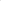 Очистные сооружения д. Терпилицы производительностью 700 м3 /сут введены в эксплуатацию в 1982 г. Принята полная биологическая очистка на аэротенках продленной аэрации с пневматической аэрацией, работающих без первичного отстаивания сточных вод, без доочистки. КОС построены в виде комплекса, состоящего из производственно-вспомогательного здания и блока емкостей. Сброс очищенных сточных вод осуществляется на поля фильтрации. Осадок сточных вод вывозится специализированным транспортом на полигоны отходов в ООО «Лен-Эко».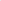 Характеристика существующих канализационных очистных сооружений представлена в таблице 60.Таблица 60. Характеристика существующих канализационных очистных сооружений Для достижения проектных показателей очистки необходима полная реконструкция и модернизация очистных сооружений.Определение параметров планируемых объектов местного значения в области водоотведенияНа перспективу планируется сохранение системы централизованного водоотведения на территории Бегуницкого сельского поселения с учетом возможности подключения к системе централизованного водоотведения планируемых многоквартирных жилых домов в д. Бегуницы и п. Зимитицы и индивидуальной жилой застройки д. Старые Бегуницы. Подключение к системе централизованного водоотведения объектов существующей индивидуальной жилой застройки до 2040 года не предусмотрено. Объемы сточных вод на расчетный срок приняты равными удельному среднесуточному водопотреблению и составят с учетом перспективного развития: д. Бегуницы – 700 куб. м в сутки (для многоквартирной жилой застройки) и 60 куб. м в сутки (для зоны планируемой индивидуальной жилой застройки в д. Старые Бегуницы);п. Зимитицы – 300 куб. м в сутки;д. Терпилицы – 225 куб. м в сутки.Для прочих территорий существующей и проектируемой жилой застройки на расчетный срок предлагается сохранение децентрализованной системы водоотведения с установкой локальных очистных сооружений хозяйственно-бытовых стоков на территории каждого домовладения. При этом по мере благоустройства населенных мест следует учитывать возможность уменьшения общих объемов жидких бытовых отходов, вывозимых из не канализованных объектов. Сбор и удаление жидких отходов следует осуществлять в соответствии с требованиями СанПиН 2.1.3684-21.В соответствии со схемой водоснабжения и водоотведения Бегуницкого сельского поселения Волосовского муниципального района Ленинградской области, утвержденной постановлением администрации муниципального образования Бегуницкое сельское поселение Волосовского муниципального района Ленинградской области от 28 декабря 2020 года № 289, на перспективу развития включены следующие предложения по строительству, реконструкции и модернизации (техническому перевооружению) объектов существующих централизованных систем водоотведения:перекладка магистрального коллектора в д. Бегуницы в результате большого износа и разгерметизации на отдельных участках сети от существующих КНС (до 2030 года);реконструкция существующих насосных станций с устройством не менее двух насосов (основной, резервный) и прокладки второй нитки от КНС для перекачки стоков к канализационным очистным сооружениям хозяйственно-бытовых стоков в д. Бегуницы (2034 – 2037 гг.); реконструкция КОС д. Бегуницы (2031 – 2037 гг.);перекладка магистрального коллектора в результате большого износа и разгерметизации на отдельных участках сети от существующих КНС в п. Зимитицы (до 2030 года);реконструкция КОС п. Зимитицы (2033 – 2039 гг.);перекладка магистрального коллектора в результате большого износа и разгерметизации на отдельных участках сети от существующих КНС в д. Терпилицы (до 2030 года);реконструкция существующих насосных станций в д. Терпилицы с устройством не менее двух насосов (основной, резервный) (2035 – 2038 гг.);реконструкция КОС д. Терпилицы (2035 – 2041 гг.);установка коммерческих узлов на КОС.В соответствии со сведениями ООО «ЭкоСервис» инвестиционная программа в сфере водоотведения в настоящее время не разработана.С учетом ранее утвержденных программ комплексного развития систем коммунальной инфраструктуры поселений и предложений генеральных планов сельских поселений, включенных в границу Бегуницкого сельского поселения, дополнительно предусмотрены следующие мероприятия по развитию системы централизованного водоотведения со строительством и реконструкцией объектов местного значения поселения в области водоотведения, в том числе для подключения площадок нового жилищного строительства:установка канализационных очистных сооружений ливневого стока с прокладкой ливневого коллектора в д. Бегуницы;подключение планируемой территории индивидуальной жилой застройки в д. Старые Бегуницы к системе централизованного водоотведения д. Бегуницы;строительство приемных колодцев в д. Чирковицы, д. Смёдово, д. Стойгино.При строительстве и реконструкции объектов местного значения в области водоотведения необходимо учитывать следующие зоны с особыми условиями использования территорий:санитарно-защитные зоны (расстояние от сооружений для очистки сточных вод в зависимости от расчетной производительности очистных сооружений более 0,2 до 5,0 тыс. куб. м в сутки в соответствии с разделом 13 СанПиН 2.2.1/2.1.1.1200-03 составляют 200 м), в соответствии с пунктом 4.20 СП 32.13330.2018 «Канализация. Наружные сети и сооружения» санитарно-защитные зоны от сооружений водоотведения до границ зданий жилой застройки, участков общественных зданий и предприятий пищевой промышленности с учетом их перспективного расширения следует принимать в соответствии с действующими санитарными правилами и нормами, а случаи отступления от них должны согласовываться с органами санитарно-эпидемиологического надзора.Дождевая канализацияВ настоящее время в населенных пунктах Бегуницкого сельского поселения система дождевой канализации отсутствует. В районах существующей и планируемой индивидуальной жилой застройки целесообразно организовывать систему открытой дождевой канализации – с использованием открытых водоотводящих устройств (канав, кюветов, лотков).Отведение поверхностных вод по открытой системе водостоков допускается при соответствующем обосновании и согласовании с Управлением Роспотребнадзора по Ленинградской области, органами по регулированию и охране водных объектов, охране водных биологических ресурсов. Правильно организованная система водоотведения поверхностного стока, дополненная при необходимости локальными дренажами, позволит не допустить подтопления территории, будет способствовать организованному водоотводу поверхностных стоков с проезжих частей, внутриквартальных площадей. Необходимо выполнить проект планировки территории с проектированием сети открытой дождевой канализации с учетом требований действующих нормативных документов.4.6.7. ГазоснабжениеУчет объектов регионального значенияВ соответствии со схемой территориального планирования Ленинградской области в области энергетики (за исключением электроэнергетики), Программой развития газоснабжения и газификации Ленинградской области на период 2021 – 2025 годы на территории Бегуницкого сельского поселения планируемые объекты регионального значения в области газоснабжения и газификации не предусмотрены.Учет объектов местного значения муниципального районаВ соответствии с проектом изменений в схему территориального планирования муниципального образования Волосовский муниципальный район Ленинградской области размещение объектов местного значения муниципального района в области газоснабжения и газификации на территории Бегуницкого сельского поселения не планируется. Оценка объемов годового потребления сетевого природного газаВ настоящее время в границах Бегуницкого сельского поселения газифицировано сетевым природным газом 5 населенных пунктов: д. Бегуницы, д. Терпилицы, п. Зимитицы, д. Ивановское, д. Гомонтово (газопровод по ул. Аллея Гомонтово построен в 2019 году, оформлен в собственность 09.11.2020, потребители в настоящее время отсутствуют).Газоснабжение Бегуницкого сельского поселения осуществляется от ГРС «Волосово».Жители сельских населенных пунктов, не обеспеченные централизованным газоснабжением (природным газом), используют для нужд пищеприготовления сжиженный углеводородный баллонный газ. На расчетный срок генерального плана планируется газификация индивидуального жилого фонда всех населенных пунктов со строительством распределительных газопроводов и газорегуляторных пунктов в соответствии со Схемой газоснабжения природным газом Бегуницкого сельского поселения Волосовского муниципального района Ленинградской области, утвержденной постановлением администрации муниципального образования Бегуницкое сельское поселение Волосовского муниципального района Ленинградской области от 28 декабря 2020 года № 291.В соответствии со схемой газоснабжения поселения на перспективу принято комплексное использование природного газа всеми категориями потребителей, в том числе населением:для нужд пищеприготовления;горячего водоснабжения (при отсутствии централизованных источников);отопления малоэтажной усадебной застройки (с использованием индивидуальных отопительных газовых аппаратов).Для оценки расчетного газопотребления планируемой для газификации индивидуальной жилой застройки приняты нормативы газопотребления природным газом в соответствии с п. 2.2.2 местных нормативов градостроительного проектирования:при оборудовании жилого дома газовой плитой и газовым водонагревателем при отсутствии центрального горячего водоснабжения при газоснабжении: 338,4 куб. м/чел. в год;отопление одного квадратного метра жилого помещения от газовых приборов (среднегодовое значение): 98,4 куб. м/кв. м в год.Таблица 61. Оценка расчетного газопотребления планируемой для газификации индивидуальной жилой застройкиНа следующих стадиях проектирования необходимо уточнение объемов газопотребления и параметров планируемых объектов.При необходимости возможность газификации промышленных предприятий также должна быть определена на следующих стадиях проектирования при размещении конкретных объектов.Прирост объемов годового потребления природного газа составит 13,478 млн куб. м. Прирост максимального часового расхода природного газа населением составит 2,867 тыс. м3/ч.В настоящее время резерв свободной пропускной способности на ГРС «Волосово» составляет 39,027 тыс. м3/ч, ГРС «Труд» – 1,179 тыс. м3/ч.Объекты в области газоснабжения местного значения поселенияОбъекты в области газоснабжения местного значения реализуются в рамках Региональной программы газификации жилищно-коммунального хозяйства, промышленных и иных организаций Ленинградской области на 2020 - 2024 годы, утвержденной постановлением Правительства Ленинградской области от 30 марта 2021 года № 163. Планируемые к строительству объекты в соответствии с планом мероприятий региональной программы газификации жилищно-коммунального хозяйства, промышленных и иных организаций Ленинградской области на 2020 - 2024 годы включаются в следующие государственные программы Ленинградской области:подпрограмма «Газификация Ленинградской области» государственной программы Ленинградской области «Обеспечение устойчивого функционирования и развития коммунальной и инженерной инфраструктуры и повышение энергоэффективности в Ленинградской области»;подпрограмма «Современный облик сельских территорий Ленинградской области» государственной программы Ленинградской области «Комплексное развитие сельских территорий Ленинградской области»;Программа развития газоснабжения и газификации Ленинградской области на период 2021 – 2025 годов;Программа газификации АО «Газпром газораспределение Ленинградская область» на 2021 - 2025 годы» (за счет спецнадбавки к тарифу на транспортировку природного газа потребителям Ленинградской области), утвержденная распоряжением комитета по топливно-энергетическому комплексу Ленинградской области от 5 апреля 2021 года № 27;Программа газификации ООО «ПетербургГаз» на 2020 – 2024 годы объектов жилищно-коммунального хозяйства, расположенных на территории Ленинградской области;подготовка схем расположения объектов газоснабжения.Сведения о планируемых объектах в области газоснабжения и газификации местного значения поселения, учтенные генеральным планом в соответствии с действующими программами представлены в таблице 62.Таблица 62. Сведения о планируемых объектах в области газоснабжения и газификации местного значения поселения, учтенных генеральным планом в соответствии с действующими программамиС учетом планируемых к газификации населенных пунктов генеральным планом предусмотрено строительство следующих объектов местного значения в области газификации и газоснабжения:межпоселковый газопровод высокого давления д. Терпилицы – д. Ославье с отводами на д. Рекково, д. Худанки – д. Кюльвия;межпоселковый газопровод высокого давления до д. Татьянино – д. Горье;межпоселковый газопровод среднего давления п. Зимитицы – д. Голятицы;межпоселковый газопровод среднего давления до д. Русское Брызгово, д. Гомонтово, д. Марково;межпоселковый газопровод среднего давления до д. Кайкино, д. Большие Лашковицы, д. Большое Тешково, д. Малое Тешково, д. Томарово;межпоселковый газопровод высокого давления д. Терпилицы – п. Зимитицы с отводами на д. Верницы, д. Черенковицы, д. Негодицы, д. Стойгино;межпоселковый газопровод высокого давления д. Ивановское – д. Местаново – д. Кирово с отводами на д. Лашковицы;межпоселковый газопровод высокого давления до д. Коростовицы – д. Местаново с отводом на д. Карстолово;распределительный газопровод в д. Большие Лашковицы;распределительный газопровод в д. Большое Тешково;распределительный газопровод в д. Буяницы;распределительный газопровод в д. Верницы;распределительный газопровод в д. Голятицы;распределительный газопровод в д. Горки;распределительный газопровод в д. Горье;распределительный газопровод в п. Зимитицы (3,9 км) (в рамках подпрограммы «Газификация Ленинградской области» государственной программы Ленинградской области «Обеспечение устойчивого функционирования и развития коммунальной и инженерной инфраструктуры и повышение энергоэффективности в Ленинградской области»);распределительный газопровод в д. Зимитицы;распределительный газопровод в д. Зябицы;распределительный газопровод в д. Ильеши;распределительный газопровод в д. Кайкино (в рамках подпрограммы «Газификация Ленинградской области» государственной программы Ленинградской области «Обеспечение устойчивого функционирования и развития коммунальной и инженерной инфраструктуры и повышение энергоэффективности в Ленинградской области»);распределительный газопровод в д. Кальмус;распределительный газопровод в д. Канаршино;распределительный газопровод в д. Карстолово;распределительный газопровод в д. Кирово;распределительный газопровод в д. Коростовицы;распределительный газопровод в д. Корчаны;распределительный газопровод в д. Красное Брызгово;распределительный газопровод в д. Кюльвия;распределительный газопровод в д. Лашковицы;распределительный газопровод в д. Малое Тешково;распределительный газопровод в д. Марково;распределительный газопровод в д. Местаново;распределительный газопровод в д. Негодицы;распределительный газопровод в д. Ославье;распределительный газопровод в д. Пежевицы;распределительный газопровод в д. Поддубье;распределительный газопровод в д. Пружицы;распределительный газопровод в д. Радицы;распределительный газопровод в д. Рекково;распределительный газопровод в д. Рукулицы;распределительный газопровод в д. Русское Брызгово;распределительный газопровод в д. Синковицы;распределительный газопровод в д. Смёдово;распределительный газопровод в д. Старые Бегуницы;распределительный газопровод в д. Стойгино;распределительный газопровод в д. Татьянино;распределительный газопровод в д. Теглицы;распределительный газопровод в д. Томарово;распределительный газопровод в д. Черенковицы;распределительный газопровод в д. Чирковицы.Параметры и местоположение планируемых объектов в области газоснабжения уточняются в составе документации по планировке территории, проектной документации. Местоположение и основные характеристики строительства и реконструкции планируемых объектов инженерной инфраструктуры, предусмотренных генеральным планом поселения к размещению вдоль автомобильных дорог, числящихся в перечне имущества Ленинградской области, а также планируемое размещение объектов капитального строительства в зоне санитарного разрыва автомобильной дороги (размер устанавливается на основании расчётов рассеивания загрязнения атмосферного воздуха и физических факторов (шума, вибрации, электромагнитных полей и другие) с последующим проведением натурных исследований и измерений) должны быть обоснованы заинтересованными организациями на стадии проектирования или разработки документации по планировке территории и иметь согласование на данное размещение от балансодержателя автомобильной дороги, в соответствии со статьей 19 Федерального закона от 8 ноября 2007 года № 257-ФЗ и другими требованиями нормативных документов и действующего законодательства Российской Федерации, Ленинградской области.В связи с размещением планируемых объектов местного значения в области газоснабжения и газификации в соответствии с «Правилам охраны газораспределительных сетей» (утвержденным постановлением Правительства Российской Федерации от 20 ноября 2000 года № 878) для газораспределительных сетей устанавливаются следующие охранные зоны:вдоль трасс наружных газопроводов – в виде территории, ограниченной условными линиями, проходящими на расстоянии 2 метров с каждой стороны газопровода;вдоль трасс подземных газопроводов из полиэтиленовых труб при использовании медного провода для обозначения трассы газопровода – в виде территории, ограниченной условными линиями, проходящими на расстоянии 3 метров от газопровода со стороны провода и 2 метров – с противоположной стороны;вокруг отдельно стоящих газорегуляторных пунктов – в виде территории, ограниченной замкнутой линией, проведенной на расстоянии 10 метров от границ этих объектов. Для газорегуляторных пунктов, пристроенных к зданиям, охранная зона не регламентируется;вдоль трасс межпоселковых газопроводов, проходящих по лесам и древесно-кустарниковой растительности, – в виде просек шириной 6 метров, по 3 метра с каждой стороны газопровода. Для надземных участков газопроводов расстояние от деревьев до трубопровода должно быть не менее высоты деревьев в течение всего срока эксплуатации газопровода. Объекты в иных областях в связи с решением вопросов местного значения поселенияК объектам в иных областях в связи с решением вопросов местного значения поселения в соответствии с частью 1 статьи 14 Федерального закона от 6 октября 2003 года № 131-ФЗ с учетом приказа Министерства экономического развития Российской Федерации от 9 января 2018 года № 10 относятся:озелененные территории общего пользования (в соответствии с пунктом 19 части 1 статьи 14 Федерального закона от 6 октября 2003 года № 131-ФЗ);кладбище (в соответствии с пунктом 22 части 1 статьи 14 Федерального закона от 6 октября 2003 года № 131-ФЗ).Функциональные зоны установлены с учетом местных нормативов градостроительного проектирования в части решения вопросов местного значения по развитию озелененных территорий общего пользования и содержанию мест захоронения.Для решения вопросов местного значения в иных областях (в том числе в соответствии с Федеральным законом от 6 октября 2003 года № 131-ФЗ) строительство и реконструкция объектов местного значения не требуется.Объекты озеленения общего пользованияВ соответствии с Федеральным законом от 6 октября 2003 года № 131-ФЗ «Об общих принципах организации местного самоуправления в Российской Федерации» к вопросам местного значения сельских поселений относится организация благоустройства территории населенных пунктов, включая озеленение территории. Объекты озеленения общего пользования относятся к элементам благоустройства территории, являются объектами местного значения поселения. Нормативная площадь озелененных территорий общего пользования, размещаемых на территории сельских населенных пунктов, следует принимать в соответствии с пунктом 2.6.1 местных нормативов градостроительного проектирования. Нормативами установлены параметры площади озелененных территорий общего пользования для сельских населенных пунктов с численностью населения свыше 1 тыс. человек. В сельских населенных пунктах с населением до 1 тыс. человек, расположенных в окружении лесов или открытых незастроенных пространств, минимальная площадь озелененных территорий общего пользования не устанавливается. Таким образом, объекты озеленения общего пользования согласно действующим нормативам, рекомендуется предусмотреть в д. Бегуницы, п. Зимитицы, д. Терпилицы (проектная численность населения в данных населенных пунктах прогнозируется выше 1 тыс. человек). Из расчета 10 кв. м площади озелененных территорий общего пользования на одного жителя на расчетный срок в д. Бегуницы необходимо не менее 4,3 га площади озелененных территорий общего пользования, в п. Зимитицы – 1,5 га, д. Терпилицы – 1,5 га.На территории Бегуницкого сельского поселения реализуется федеральный национальный проект «Формирование комфортной городской среды», в рамках которого реализуются мероприятия по благоустройству территорий, включая озеленение общего пользования и размещение объектов городской и рекреационной инфраструктуры, приспособленных для занятий физической культурой и спортом. В 2021 году планируется к реализации благоустройство общественной территории п. Зимитицы (1 этап). Кроме того, рекреационная зона обустроена в д. Ивановское (3,31 га) рядом с лыже-роллерной трассой. С учетом предложений ранее утвержденных генеральных планов поселений, объединенных в Бегуницкое сельское поселение областным законом Ленинградской области от 7 мая 2019 года № 35-оз, предусмотрены следующие мероприятия:формирование 2 зон зеленых насаждений общего пользования на территории деревни Бегуницы площадью 1,5 и 3,4 га;формирование 2 зон зеленых насаждений общего пользования на территории поселка Зимитицы площадью 0,5 и 1,0 га;формирование зоны зеленых насаждений общего пользования на территории деревни Терпилицы площадью 8,7 га.Объекты захоронения (сельские кладбища)К вопросам местного значения поселения относится содержание мест захоронения. В настоящее время на территории Бегуницкого сельского поселения расположены 10 сельских кладбищ (таблица 63), общая площадь кладбищ: 22,07 га.Таблица 63. Сведения о местах захоронения (кладбищах)Нормативами градостроительного проектирования установлены нормы наличия резерва свободной территории кладбищ из расчета 0,24 га на 1000 населения, которые должны быть учтены при подготовке генеральных планов поселений как объекты местного значения поселения. Выбор новых площадок должен отвечать требованиям Санитарных правил и норм СанПиН 2.1.3684-21. В соответствии со статьей 65 Водного кодекса Российской Федерации необходимо исключать зоны захоронения (подзахоронения) из границ водоохранных зон водных объектов общего пользования.Предложения по расширению территории действующих кладбищ отсутствуют.Функциональное зонирование поселенияГенеральным планом устанавливаются функциональные зоны с учетом существующего землепользования, сведений о территориальных зонах, внесенных в ЕГРН, а также с учетом размещения планируемых объектов регионального значения, объектов местного значения, сведений о планируемых изменениях границ земель различных категорий, с учетом инвестиционных площадок, на которых могут быть размещены объекты сельскохозяйственного назначения, а также с учетом предотвращения возможности причинения вреда объектам капитального строительства, расположенным на смежных земельных участках. При установлении функциональных зон учтены сведения зонах с особыми условиями использования территорий.При установлении функциональных зон учтены предложения по переводу земель из одной категории в другую и по изменению вида разрешенного использования с учетом поступивших предложений заинтересованных лиц, сведения о которых представлены в разделе 4.3.5.В том числе для размещения планируемого объекта местного значения поселения: лыже-роллерная трасса вблизи д. Ивановское предусмотрено установление функциональной зоны специализированной общественной застройки, включая планируемый земельный участок площадью 58990 кв. м (часть многоконтурного земельного участка с кадастровым номером 47:22:0000000:73, планируемый к включению в границу д. Ивановское из категории земли сельскохозяйственного назначения, разрешенное использование - под объекты образовательного назначения (находится в собственности Ленинградской области и предоставлен в постоянное (бессрочное) пользование ГБПОУ ЛО «Бегуницкий агротехнологический техникум») и земельный участок с кадастровым номером 47:22:0115001:47. Территория планируемого земельного участка более 50 лет не используется ГБПОУ ЛО «Бегуницкий агротехнологический техникум», в связи с пересеченной холмистой местностью, которую нецелесообразно использовать для целей указанных в соответствии с разрешенным использованием земельного участка - «под объекты образовательного назначения». Данный вариант единственно возможный, так как планируемый объект является частью существующей лыжной трассы, расположенной на земельном участке с кадастровым номером 47:22:0115001:47 и планируемой к реконструкции.Учет функциональных зон, установленных ранее утвержденными генеральными планамиПри установлении границ функциональных зон учтены ранее утвержденные генеральные планы сельских поселений, которые областным законом Ленинградской области от 7 мая 2019 года № 35-оз путем объединения включены в границу Бегуницкого сельского поселения. С учетом сведений о земельных участках, внесенных в ЕГРН при подготовке генерального плана муниципального образования Бегуницкое сельское поселение Волосовского муниципального района Ленинградской области вносятся уточнения в границы ранее установленных функциональных зон. При этом функциональная зона автомобильного транспорта, установленная для улично-дорожной сети, включается в границы смежных функциональных зон для исключения возможных пересечений земельных участков при установлении границ территориальных зон. Функциональная зона транспортной инфраструктуры устанавливается только для объектов внешнего транспорта.Кроме того, в границах функциональной зоны сельскохозяйственных угодий (которая была утверждена ранее действующими генеральными планами поселений) выделена функциональная зона для ведения крестьянского фермерского хозяйства с учетом приказа Минэкономразвития России от 9 января 2018 года № 10, которая включает земельные участки с видом разрешенного использования для ведения крестьянского (фермерского) хозяйства.Функциональные зоныПеречень функциональных зон установлен в соответствии с пунктом 133.1 Требований к описанию и отображению в документах территориального планирования объектов федерального значения, объектов регионального значения, объектов местного значения, утвержденных приказом Минэкономразвития России от 9 января 2018 года № 10.Зоны различного функционального назначения могут включать в себя территории общего пользования, занятые площадями, улицами, проездами, дорогами, набережными, скверами, бульварами, водоемами и другими объектами, а также объекты коммунального хозяйства, необходимые для функционирования объектов основного вида использования с возможностью размещения иных объектов обслуживания, если размещение таких объектов не причиняет вреда окружающей среде и санитарному благополучию, не нарушает права жителей, не требует установления санитарно-защитной зоны. В границах Бегуницкого сельского поселения установлены следующие функциональные зоны: Жилые зоны:зона застройки индивидуальными жилыми домами;зона застройки малоэтажными жилыми домами;зона застройки среднеэтажными жилыми домами;зона специализированной общественной застройки;Общественно-деловые зоны:многофункциональная общественно-деловая зона;Коммунально-складские зоны, зоны инженерной и транспортной инфраструктур:производственная зона;коммунально-складская зона;зона инженерной инфраструктуры;зона транспортной инфраструктуры;Зоны сельскохозяйственного использования:зона сельскохозяйственных угодий;зона садоводческих некоммерческих объединений граждан;производственная зона сельскохозяйственных предприятий;зона для ведения крестьянского фермерского хозяйства;иная зона сельскохозяйственного назначения (для учебно-производственной деятельности);Зоны рекреационного назначения:зона озелененных территорий общего пользования;зона лесов;Зоны специального назначения:зона кладбищ;зона озелененных территорий специального назначения;зона особо охраняемых территорий;зона специального назначения.Сведения о функциональных зонах, установленных на территории Бегуницкого сельского поселения представлены в таблице 64 и на карте «Карта функциональных зон поселения».Земельные участки, сведения о категории земель которых в Едином государственном реестре недвижимости и в материалах лесоустройства полностью или частично противоречат друг другу, включены в функциональные зоны согласно сведениям правоустанавливающих документов на основании решения Межведомственной рабочей группы (письмо комитета по природным ресурсам Ленинградской области (по вопросу устранения противоречий в сведениях государственных реестров в отношении земельных участков с кадастровыми номерами 47:22:0114008:20, 47:22:0114012:27, 47:22:0114012:28, 47:22:0119005:10, 47:22:0119005:22, 47:22:0119005:86, 47:22:0106002:32) представлено в исходно-разрешительной документации). В случае отсутствия рассмотрения вопроса по возможности отнесения земельных участков двойного учета к категории земель, указанной в правоустанавливающих документах, такие земельные участки отнесены в функциональную зону лесов до рассмотрения вопросов, связанных с приведением в соответствие сведений Единого государственного реестра недвижимости и государственного лесного реестра. После рассмотрения вопросов о возможности отнесения указанных земельных участков к иной категории земель на Межведомственной рабочей группе по рассмотрению вопросов, связанных с приведением в соответствие сведений Единого государственного реестра недвижимости и государственного лесного реестра на территории Ленинградской области необходимо внесение изменений в генеральный план.Функциональные зоны на земельных участках, сведения о категории земель которых в соответствии с государственным лесным реестром и сведениями Единого государственного реестра недвижимости полностью или частично противоречат друг другу, установлены на основании правоустанавливающих документов. Данные земельные участки отнесены к землям населенных пунктов в соответствии с частью 3 статьи 14 Федерального закона от 21 декабря 2004 года № 172-ФЗ (в редакции от 1 мая 2019 года). В отношении данных земельных участков необходимо устранение реестровой ошибки с изменением границ лесных участков в соответствии со статьей 60.2 Федерального закона от 13 июля 2015 года № 218-ФЗ.Обоснование параметров функциональных зонПараметры функциональных зон установлены с учетом Региональных нормативов градостроительного проектирования Ленинградской области, утвержденных постановлением Правительства Ленинградской области от 22 марта 2012 года № 83 (с изменениями), местных нормативов градостроительного проектирования, утвержденных постановлением Правительства Ленинградской области от 4 декабря 2017 года № 525 (с изменениями), СП 42.13330.2016, а также с учетом правил землепользования и застройки объединившихся поселений.В соответствии с разделом 2.5 местных нормативов градостроительного проектирования, (Создание условий для жилищного строительства) установлены следующие расчетные показатели максимально допустимой общей площади квартир на 1 га территории элемента планировочной структуры при размещении многоквартирной жилой застройки (новое строительство или реконструкция) (площадь участков и площадь жилого фонда существующих и планируемых к размещению индивидуальных жилых домов, дачных домов, садовых домов, расположенных в границах элемента планировочной структуры, не учитывается), пункт 2.5.1:максимально допустимая общая площадь квартир на 1 га территории (плотность жилого фонда брутто) для населенных пунктов, расположенных в зоне урбанизации В при численности населения сельского населенного пункта до 12 тыс. человек на расчетный срок: 1000 кв. м на 1 га территории.В соответствии с пунктом 3.1.7 Региональных нормативов градостроительного проектирования Ленинградской области установлены предельные значения показателей этажности жилых зданий в сельских населенных пунктах, расположенных в зоне В: 5 этажей.С учетом Приложения Б «Нормативные показатели плотности застройки территориальных зон» СП 42.13330.2016 (для городских поселений плотность застройки участков территориальных зон следует принимать не более) установлены следующие коэффициенты застройки (отношение площади, занятой под зданиями и сооружениями, к площади участка (квартала)):застройка многоквартирными жилыми домами малой и средней этажности: 0,4;застройка блокированными жилыми домами с приквартирными земельными участками: 0,3;застройка одно-двухквартирными жилыми домами с приусадебными земельными участками: 0,2;специализированная общественная застройка: 0,8;многофункциональная застройка: 1,0;промышленная: 0,8;коммунально-складская: 0,6.Максимальная этажность для зоны специализированной общественной застройки и многофункциональной общественно-деловой зоны принята с учетом СП 251.1325800.2016 Здания общеобразовательных организаций. Правила проектирования (с Изменениями № 1, 2, 3), СП 252.1325800.2016 Здания дошкольных образовательных организаций. Правила проектирования (с Изменением № 1), а также с учетом сложившейся застройки.При установлении границ и параметров производственных зон учтены следующие требования и рекомендации:в соответствии с пунктом 8.1 СП 42.13330.2016 промышленные зоны - зоны размещения промышленных предприятий, требующие устройства санитарно-защитных зон шириной более 50 м, а также железнодорожных подъездных путей; в соответствии с пунктом 4.14 СП 42.13330.2016 санитарно-защитные зоны производственных и других объектов, выполняющие средозащитные функции, включаются в состав тех территориальных зон, в которых размещаются эти объекты;в соответствии с частью 3 статьи 87 Земельного кодекса Российской Федерации в состав земель промышленности и иного специального назначения в целях обеспечения безопасности населения и создания необходимых условий для эксплуатации объектов промышленности, энергетики, транспортных и иных объектов могут включаться зоны с особыми условиями использования земель.Для производственной зоны при размещении и реконструкции объектов рекомендуется с учетом сложившейся застройки разрабатывать проекты санитарно-защитных зон объектов, являющихся источником негативного воздействия на окружающую среду и условия проживания людей, с учетом мероприятий по сокращению размеров СЗЗ до границ жилой застройки и других территорий с нормируемыми показателями качества среды обитания. В случае, если сокращение СЗЗ невозможно, необходимо рассмотреть варианты перепрофилирования производственного объекта или выноса его на другую территорию.Параметры функциональной зоны садоводческих некоммерческих объединений граждан установлены с учетом требований действующих нормативов градостроительного проектирования, СП 53.13330.2019 Планировка и застройка территории ведения гражданами садоводства. Здания и сооружения (СНиП 30-02-97* Планировка и застройка территорий садоводческих (дачных) объединений граждан, здания и сооружения), в соответствии с Федеральным законом от 29 июля 2017 года № 217-ФЗ «О ведении гражданами садоводства и огородничества для собственных нужд и о внесении изменений в отдельные законодательные акты Российской Федерации».Параметры функциональной зоны – производственная зона сельскохозяйственных предприятий – установлены с учетом показателей минимального коэффициента застройки земельного участка сельскохозяйственных предприятий в соответствии с приложением А СП 19.13330.2019 Сельскохозяйственные предприятия. Планировочная организация земельного участка (СНиП II-97-76* Генеральные планы сельскохозяйственных предприятий).Параметры для функциональной зоны озелененных территорий общего пользования установлены с учетом СП 42.13330.2016, местных нормативов градостроительного проектирования, Водного кодекса Российской Федерации. В соответствии с частью 8 статьи 6 Водного кодекса Российской Федерации каждый гражданин вправе пользоваться (без использования механических транспортных средств) береговой полосой водных объектов общего пользования для передвижения и пребывания около них, в том числе для осуществления любительского рыболовства и причаливания плавучих средств.В соответствии с пунктом 2.6.2 местных нормативов градостроительного проектирования минимально допустимая доля зеленых насаждений в площади озелененных территорий общего пользования населенных пунктов составляет 70 %.Параметры функциональной зоны кладбищ установлены с учетом требований действующих нормативов градостроительного проектирования с возможностью размещения в пределах функциональной зоны объектов религиозного назначения и иных вспомогательных объектов ритуальных служб. Функциональная зона кладбищ установлена для территорий, занятых существующими сельскими кладбищами с учетом Федерального закона от 12 января 1996 года № 8-ФЗ «О погребении и похоронном деле», СанПиН 2.1.3684-21.Параметры функциональной зоны озелененных территорий специального назначения установлены с учетом требований действующих нормативов градостроительного проектирования, СП 42.13330.2016 с целью размещения объектов озеленения специального назначения с возможностью частичного размещения объектов, которые допускается размещать в СЗЗ с учетом постановления Правительства Российской Федерации от 3 марта 2018 года № 222. Минимальную площадь озеленения санитарно-защитных зон следует принимать в зависимости от ширины зоны с учетом экологических норм и архитектурно-планировочных условий в соответствии с пунктом 8.6 СП 42.13330.2016 (60 % для СЗЗ до 300 м и менее). В охранных зонах линий электропередачи использование территории в соответствии с постановлением Правительства Российской Федерации от 24 февраля 2009 года № 160.Параметры для следующих функциональных зон не устанавливаются:зона инженерной инфраструктуры (параметры определяются в каждом конкретном случае заданием на проектирование, отраслевыми нормативными документами);зона транспортной инфраструктуры (использование территории в границах зоны транспортной инфраструктуры допускается в соответствии с Федеральным законом от 8 ноября 2007 года № 257-ФЗ «Об автомобильных дорогах и о дорожной деятельности в Российской Федерации и о внесении изменений в отдельные законодательные акты Российской Федерации», иными нормативными правовыми актами);зона сельскохозяйственных угодий (в соответствии с Земельным кодексом Российской Федерации – без объектов капитального строительства);зона лесов (использование территорий в границах данной функциональной зоны определяется лесохозяйственным регламентом Волосовского лесничества с учетом распоряжения Правительства Российской Федерации от 27 мая 2013 года № 849-р «Об утверждении Перечня объектов, не связанных с созданием лесной инфраструктуры, для защитных лесов, эксплуатационных лесов, резервных лесов» и иными нормативными правовыми актами);зона особо охраняемых территорий (установлена для территорий, на которых расположены объекты культурного наследия, с учетом части 4 статьи 36 Градостроительного кодекса Российской Федерации действие градостроительного регламента не распространяется на земельные участки в границах территорий памятников и ансамблей, включенных в единый государственный реестр объектов культурного наследия (памятников истории и культуры) народов Российской Федерации, а также в границах территорий памятников или ансамблей, которые являются выявленными объектами культурного наследия и решения о режиме содержания, параметрах реставрации, консервации, воссоздания, ремонта и приспособлении которых принимаются в порядке, установленном законодательством Российской Федерации об охране объектов культурного наследия);зона специального назначения (использование территорий в границах данной функциональной зоны определяется уполномоченными федеральными органами исполнительной власти, уполномоченными органами исполнительной власти субъектов Российской Федерации или уполномоченными органами местного самоуправления в соответствии с федеральными законами).Сведения о функциональных зонах, установленных для размещения планируемых объектов федерального значения, объектов регионального значения, объектов местного значения (за исключением линейных объектов)Все объекты федерального значения, планируемые в границах Бегуницкого сельского поселения, относятся к линейным объектам, функциональные зоны для них не устанавливаются.Схемой территориального планирования Ленинградской области в области промышленной политики и планирования использования земель сельскохозяйственного назначения на территории Бегуницкого сельского поселения предусмотрено размещение объектов регионального значения: зона преимущественно сельскохозяйственного использования Волосовская и объект сельскохозяйственного назначения регионального значения - сельскохозяйственное предприятие ЗАО «Племзавод «Гомонтово». С учетом предложений по уточнению границ зоны преимущественно сельскохозяйственного использования Волосовская с учетом границ населенных пунктов, в границах данного объекта регионального значения установлены следующие функциональные зоны:зона сельскохозяйственных угодий;зона для ведения крестьянского фермерского хозяйства;производственная зона сельскохозяйственных предприятий.Для сельскохозяйственного предприятия ЗАО «Племзавод «Гомонтово» установлена функциональная зона: производственная зона сельскохозяйственных предприятий в границах территории предприятия, реализующего инвестиционный проект (размещение животноводческого комплекса на 564 голов крупного рогатого скота на земельном участке с кадастровым номером 47:22:0155001:183).Схемой территориального планирования Ленинградской области в области образования, здравоохранения, социального обслуживания, культуры, физической культуры, спорта, туризма, молодежной политики, межнациональных и межконфессиональных отношений на территории Бегуницкого сельского поселения предусмотрено размещение объектов регионального значения, для которых устанавливаются функциональные зоны специализированной общественной застройки:врачебная амбулатория в д. Бегуницы (планируемая к реконструкции);врачебная амбулатория в п. Зимитицы (планируемая к реконструкции);врачебная амбулатория в д. Терпилицы (планируемая к реконструкции).Функциональные зоны для размещения планируемых объектов в области здравоохранения установлены с учетом сложившейся градостроительной ситуации. Для планируемых к реконструкции объектов в области здравоохранения не требуется расширение территории земельных участков и изменение функциональных зон.Схемой территориального планирования Ленинградской области в области образования, здравоохранения, социального обслуживания, культуры, физической культуры, спорта, туризма, молодежной политики, межнациональных и межконфессиональных отношений на территории Бегуницкого сельского поселения предусмотрено размещение объекта отдыха и туризма регионального значения «Зеленая стоянка» (земельный участок с кадастровым номером 47:22:0114009:60, вид разрешенного использования: под строительство комплекса придорожного сервиса с АЗС). Характеристика объекта: включает 10 машино-мест для туристских автобусов, кафе на 50 посадочных мест и крытую террасу к кафе на 36 посадочных мест, магазин, открытую площадку для отдыха и иные объекты благоустройства. Для планируемой «Зеленой стоянки» устанавливается функциональная зона транспортной инфраструктуры (по основному планируемому виду использования). Данный вид функциональной зоны также обоснован тем, что в функциональной зоне отдыха не допускается размещение объектов придорожного сервиса (с учетом СанПиН 2.2.1/2.1.1.1200-03).Схемой территориального планирования Ленинградской области в области транспорта (железнодорожного, водного, воздушного), автомобильных дорог регионального или межмуниципального значения на территории Бегуницкого сельского поселения предусмотрено строительство автомобильных дорог регионального значения. Для планируемых линейных объектов, документация по планировке которых не разработана, функциональные зоны не устанавливаются, объекты отражаются на карте функциональных зон поселения как элементы функционально-планировочной структуры территории.Схемой территориального планирования Ленинградской области в области электроэнергетики на территории Бегуницкого сельского поселения предусмотрено мероприятие по реконструкции линии электропередачи ВЛ 35 кВ «Фалилеевская-2». Данное мероприятие планируется к реализации без изменения трассировки линии электропередачи, установление функциональной зоны для линейного объекта не требуется.Схемой территориального планирования Ленинградской области в области организации, охраны и использования особо охраняемых природных территорий на территории Бегуницкого сельского поселения предусмотрено размещение объекта регионального значения: памятник природы Копорский глинт. С учетом сложившегося землепользования на территории планируемой особо охраняемой природной территории устанавливается функциональная зона лесов.В соответствии с проектом изменений в схему территориального планирования муниципального образования Волосовский муниципальный район Ленинградской области на территории Бегуницкого сельского поселения планируется реконструкция действующих общеобразовательных организаций без расширения земельных участков, а также размещение линейных объектов в области водоотведения и автомобильных дорог местного значения. Таблица 64. Описание и параметры функциональных зонМероприятия по обеспечению сохранности объектов культурного наследия, включенных в реестр, выявленных объектов культурного наследияПри осуществлении градостроительной деятельности необходимо учитывать требования Федерального закона от 25 июня 2002 года № 73-ФЗ «Об объектах культурного наследия (памятниках истории и культуры) народов Российской Федерации» (далее – Федеральный закон от 25 июня 2002 года № 73-ФЗ). В целях обеспечения сохранности объектов культурного наследия, включенных в единый государственный реестр объектов культурного наследия (памятников истории и культуры) народов Российской Федерации (далее – Реестр), выявленных объектов культурного наследия либо объектов, обладающих признаками объекта культурного наследия, в соответствии со статьей 30 Федерального закона от 25 июня 2002 года № 73-ФЗ, земли, подлежащие воздействию земляных, строительных, мелиоративных, хозяйственных работ, предусмотренных статьей 25 Лесного кодекса Российской Федерации, работ по использованию лесов (за исключением работ, указанных в пунктах 3, 4 и 7 части 1 статьи 25 Лесного кодекса Российской Федерации) и иных работ, в случае, если орган охраны объектов культурного наследия не имеет данных об отсутствии на указанных землях объектов культурного наследия, включенных в Реестр, выявленных объектов культурного наследия либо объектов, обладающих признаками объекта культурного наследия, подлежат государственной историко-культурной экспертизе.В соответствии со статьёй 31 Федерального закона от 25 июня 2002 года № 73-ФЗ историко-культурная экспертиза проводится до начала землеустроительных, земляных, строительных, мелиоративных, хозяйственных и иных работ, осуществление которых может оказать прямое или косвенное воздействие на объект культурного наследия, включенный в реестр, выявленный объект культурного наследия либо объект, обладающий признаками объекта культурного наследия. Таким образом, действующим законодательством об охране объектов культурного наследия не установлена обязанность проведения государственной историко-культурной экспертизы земельного участка на стадии разработки проекта планировки территории.Согласно статье 5.1 Федерального закона от 25 июня 2002 года № 73-ФЗ на территории памятника или ансамбля запрещаются строительство объектов капитального строительства и увеличение объемно-пространственных характеристик существующих на территории памятника или ансамбля объектов капитального строительства; проведение земляных, строительных, мелиоративных и иных работ, за исключением работ по сохранению объекта культурного наследия или его отдельных элементов, сохранению историко-градостроительной или природной среды объекта культурного наследия.В соответствии со статьёй 36 Федерального закона от 25 июня 2002 года № 73-ФЗ проектирование и проведение земляных, строительных, мелиоративных, хозяйственных и иных работ осуществляются при отсутствии на данной территории объектов культурного наследия, включенных в Реестр, выявленных объектов культурного наследия или объектов, обладающих признаками объекта культурного наследия, либо при условии соблюдения техническим заказчиком (застройщиком) объекта капитального строительства, заказчиками других видов работ, лицом, проводящим указанные работы, требований к обеспечению сохранности объектов культурного наследия, предусмотренных пунктами 2, 3 статьи 36 Федерального закона от 25 июня 2002 года № 73-ФЗ: земляные, строительные, хозяйственные и иные работы в границах территории объекта культурного наследия, а также на земельных участках, непосредственно связанных с земельным участком в границах территории объекта культурного наследия, проводятся при условии реализации согласованных соответствующим органом охраны объектов культурного наследия обязательных разделов об обеспечении сохранности указанных объектов культурного наследия в проектах проведения таких работ, включающих оценку воздействия проводимых работ на объекты культурного наследия.Согласно пункту 4 статьи 36 Федерального закона от 25 июня 2002 года № 73-ФЗ в случае обнаружения в ходе проведения изыскательских, проектных, земляных, строительных, мелиоративных, хозяйственных работ и иных работ объекта, обладающего признаками объекта культурного наследия, в том числе объекта археологического наследия, заказчик указанных работ, технический заказчик (застройщик) объекта капитального строительства, лицо, проводящее указанные работы, обязаны незамедлительно приостановить указанные работы и в течение трех дней со дня обнаружения такого объекта направить в региональный орган охраны объектов культурного наследия письменное заявление об обнаруженном объекте культурного наследия.Территорией объекта культурного наследия является территория, непосредственно занятая данным объектом культурного наследия и (или) связанная с ним исторически и функционально, являющаяся его неотъемлемой частью. В территорию объекта культурного наследия могут входить земли, земельные участки, части земельных участков, земли лесного фонда (далее также - земли), водные объекты или их части, находящиеся в государственной или муниципальной собственности либо в собственности физических или юридических лиц.Границы территории объекта культурного наследия, за исключением границ территории объекта археологического наследия, определяются проектом границ территории объекта культурного наследия на основании архивных документов, в том числе исторических поземельных планов, и научных исследований с учетом особенностей каждого объекта культурного наследия, включая степень его сохранности и этапы развития.Границы территории объекта археологического наследия определяются на основании археологических полевых работ. В случае отсутствия утвержденных границ территории объекта археологического наследия, включенного в реестр, или выявленного объекта археологического наследия территорией объекта археологического наследия признается часть земной поверхности, водный объект или его часть, занятые соответствующим объектом археологического наследия.В соответствии со статьёй 99 Земельного кодекса Российской Федерации в пределах земель историко-культурного назначения за пределами земель населенных пунктов вводится особый правовой режим использования земель, запрещающий деятельность, несовместимую с основным назначением этих земель.Документы территориального планирования подлежат соответствующей корректировке с обязательным внесением изменений и дополнений после утверждения границ территории объектов культурного наследия.В целях обеспечения сохранности объекта культурного наследия в его исторической среде на сопряженной с ним территории устанавливаются зоны охраны объекта культурного наследия: охранная зона, зона регулирования застройки и хозяйственной деятельности, зона охраняемого природного ландшафта.В целях одновременного обеспечения сохранности нескольких объектов культурного наследия в их исторической среде допускается установление для данных объектов культурного наследия единой охранной зоны, единой зоны регулирования застройки и хозяйственной деятельности и единой зоны охраняемого природного ландшафта.Охранная зона – территория, в пределах которой в целях обеспечения сохранности объекта культурного наследия в его историческом ландшафтном окружении устанавливается особый режим использования земель, ограничивающий хозяйственную деятельность и запрещающий строительство, за исключением применения специальных мер, направленных на сохранение и регенерацию историко-градостроительной или природной среды объекта культурного наследия.Зона регулирования застройки и хозяйственной деятельности - территория, в пределах которой устанавливается режим использования земель, ограничивающий строительство и хозяйственную деятельность, определяются требования к реконструкции существующих зданий и сооружений.Зона охраняемого природного ландшафта – территория, в пределах которой устанавливается режим использования земель, запрещающий или ограничивающий хозяйственную деятельность, строительство и реконструкцию существующих зданий и сооружений в целях сохранения (регенерации) природного ландшафта, включая долины рек, водоемы, леса и открытые пространства, связанные композиционно с объектами культурного наследия.Необходимый состав зон охраны объекта культурного наследия или объединенной зоны охраны объектов культурного наследия определяется проектом зон охраны объекта культурного наследия или проектом объединенной зоны охраны объектов культурного наследия.Порядок разработки, согласования и утверждения проекта зон охраны объектов культурного наследия, проекта объединенной зоны охраны объектов культурного наследия, требования к режимам использования земель и общие принципы установления требований к градостроительным регламентам в границах территорий указанных зон, утверждены постановление Правительства Российской Федерации от 12 сентября 2015 года № 972 «Об утверждении Положения о зонах охраны объектов культурного наследия (памятников истории и культуры) народов Российской Федерации и о признании утратившими силу отдельных положений нормативных правовых актов Правительства Российской Федерации».Документы территориального планирования подлежат соответствующей корректировке с обязательным внесением изменений и дополнений после утверждения проектов зон охраны объектов культурного наследия.5. ОЦЕНКА ВОЗМОЖНОГО ВЛИЯНИЯ ПЛАНИРУЕМЫХ ДЛЯ РАЗМЕЩЕНИЯ ОБЪЕКТОВ МЕСТНОГО ЗНАЧЕНИЯ ПОСЕЛЕНИЯ НА КОМПЛЕКСНОЕ РАЗВИТИЕ ЭТИХ ТЕРРИТОРИЙ. ОСНОВНЫЕ ТЕХНИКО-ЭКОНОМИЧЕСКИЕ ПОКАЗАТЕЛИРазмещение планируемых объектов местного значения в соответствии с генеральным планом муниципального образования Бегуницкое сельское поселение Волосовского муниципального района Ленинградской области направлено на создание условий реализации документов стратегического планирования регионального и местного уровня, повышение эффективности решения вопросов местного значения сельского поселения в соответствии с Федеральным законом от 6 октября 2003 года № 131-ФЗ «Об общих принципах организации местного самоуправления в Российской Федерации». В целом, реализация мероприятий по развитию планируемых объектов местного значения в соответствии с документами территориального планирования, создание условий для размещения планируемых объектов федерального и регионального значения окажет положительное влияние на инвестиционную привлекательность территории и достижение целевых индикаторов, утвержденных документами стратегического планирования.Оценка возможного влияния планируемых для размещения объектов местного значения поселения на социально-экономическое развитие соответствующей территорииВ целях стратегического планирования, включение планируемых объектов местного значения поселения в генеральный план муниципального образования Бегуницкое сельское поселение Волосовского муниципального района Ленинградской области, который является документом, определяющим возможное развитие территории, является необходимым условием для достижения целевых показателей Стратегии социально-экономического развития Ленинградской области до 2030 года, утвержденной областным законом Ленинградской области от 8 августа 2016 года № 76-оз (в редакции областного закона Ленинградской области от 19 декабря 2019 года № 100-оз) и Стратегии социально-экономического развития муниципального образования Волосовский муниципальный район Ленинградской области на период до 2030 года, утвержденной решением совета депутатов Волосовского муниципального района от 24 мая 2017 года № 181.Планируемые для размещения объекты местного значения поселения окажут положительное влияние на социально-экономическое развитие территории, в том числе:снижение доли аварийного жилья в жилищном фонде муниципальных образований Ленинградской области за счет расселения жилых домов, включенных в Реестрсоздание условий для роста жилищного строительства за счет благоустройства территории населенных пунктов, обеспечения жилых зон объектами коммунальной инфраструктуры, транспортной инфраструктуры и социальной инфраструктуры;увеличение проектной вместимости объектов социальной инфраструктуры до нормативных значений, установленных местными нормативами градостроительного проектирования с учетом прогноза численности населения на расчетный срок, повышение качества оказываемых населению услуг, приближение объектов повседневного обслуживания к местам проживания;повышение качества и надежности объектов инженерной инфраструктуры за счёт реконструкции и строительства объектов водоснабжения населения, водоотведения, теплоснабжения, газоснабжения;снижение доли автомобильных дорог, находящихся в ненормативном состоянии;создание условий для роста рабочих мест на территории сельского поселения, в том числе как в промышленных зонах, так и в сфере обслуживания;создание условий для инвестиционной деятельности.Предусмотренные генеральным планом мероприятия по размещению объектов местного значения направлены на достижение стратегических целей и целевых показателей, определенных Указом Президента Российской Федерации от 7 мая 2018 года № 204 «О национальных целях и стратегических задачах развития Российской Федерации на период до 2024 года», в том числе: в соответствии с пунктом 6 в рамках национального проекта в сфере жилья и городской среды исходить из того, что в 2024 году необходимо обеспечить решение следующих задач:обеспечение эффективного использования земель в целях массового жилищного строительства при условии сохранения и развития зеленого фонда и территорий, на которых располагаются природные объекты, имеющие экологическое, историко-культурное, рекреационное, оздоровительное и иное ценное значение;создание механизмов развития комфортной городской среды, комплексного развития городов и других населенных пунктов с учетом индекса качества городской среды;в соответствии с пунктом 12 в рамках национальной программы в сфере культуры обратить особое внимание на необходимость:создания (реконструкции) культурно-образовательных и музейных комплексов, включающих в себя концертные залы, театральные, музыкальные, хореографические и другие творческие школы, а также выставочные пространства;создания (реконструкции) культурно-досуговых организаций клубного типа на территориях сельских поселений, развития муниципальных библиотек.Предусмотренные генеральным планом мероприятия по размещению объектов местного значения направлены на достижение следующих целевых показателей, характеризующих достижение национальных целей к 2030 году, установленных Указом Президента Российской Федерации от 21 июля 2020 года № 474 «О национальных целях развития Российской Федерации на период до 2030 года»:в рамках национальной цели «Сохранение населения, здоровье и благополучие людей»:обеспечение устойчивого роста численности населения Российской Федерации;увеличение доли граждан, систематически занимающихся физической культурой и спортом, до 70 процентов;в рамках национальной цели «Комфортная и безопасная среда для жизни»:улучшение жилищных условий не менее 5 млн семей ежегодно и увеличение объема жилищного строительства не менее чем до 120 млн кв. метров в год;в рамках национальной цели «Достойный, эффективный труд и успешное предпринимательство»:реальный рост инвестиций в основной капитал не менее 70 процентов по сравнению с показателем 2020 года;увеличение численности занятых в сфере малого и среднего предпринимательства, включая индивидуальных предпринимателей и самозанятых, до 25 млн человек.Реализация планируемых для размещения объектов местного значения поселения окажет положительное влияние на показатели для оценки эффективности деятельности органов местного самоуправления городских округов и муниципальных районов, утвержденные Указом Президента Российской Федерации от 28 апреля 2008 года № 607 с учетом перечня дополнительных показателей для оценки эффективности деятельности органов местного самоуправления городских округов и муниципальных районов, утвержденных постановлением Правительства Российской Федерации от 17 декабря 2012 года № 1317. Реализация документов территориального планирования в целом позволит повысить значения показателей для оценки эффективности деятельности высших должностных лиц (руководителей высших исполнительных органов государственной власти) субъектов Российской Федерации и деятельности органов исполнительной власти субъектов Российской Федерации, утвержденных Указом Президента Российской Федерации от 4 февраля 2021 года № 68, в том числе:численность населения субъекта Российской Федерации;ожидаемая продолжительность жизни при рождении;доля граждан, систематически занимающихся физической культурой и спортом;число посещений культурных мероприятий;количество семей, улучшивших жилищные условия;объем жилищного строительства;темп роста (индекс роста) физического объема инвестиций в основной капитал, за исключением инвестиций инфраструктурных монополий (федеральные проекты) и бюджетных ассигнований федерального бюджета;численность занятых в сфере малого и среднего предпринимательства, включая индивидуальных предпринимателей и самозанятых.Учет прогнозируемых ограничений использования территории в связи с размещением планируемых объектов местного значения поселенияСведения о зонах с особыми условиями использования территорий в связи с размещением планируемых объектов местного значения поселения представлены в разделах 4.4, 4.5 и 4.6. Размещение объектов местного значения, которые могут оказать негативное воздействие на окружающую среду на территориях смежных муниципальных образований, не планируется.Решения генерального плана, включающие установление границ населенных пунктов, установление функциональных зон для размещения планируемых объектов, а также включающие мероприятия по развитию объектов инженерной и транспортной инфраструктуры, направленные на обеспечение наиболее благоприятных условий жизни населения и обеспечение комплексного и устойчивого развития территории, отвечают требованиям технических регламентов в целях предотвращения вреда жизни или здоровью физических лиц, имуществу физических или юридических лиц.Планируемые к размещению объекты местного значения поселения не окажут негативного воздействия на объекты культурного наследия (памятники истории и культуры) федерального значения и регионального значения, выявленные объекты культурного наследия, находящиеся на территории Бегуницкого сельского поселения, не предусматривают мероприятия, затрагивающие территории объектов культурного наследия и учитывают требования защитных зон объектов культурного наследия.В соответствии со статьей 34.1 Федерального закона от 25 июня 2002 года № 73-ФЗ в границах защитной зоны объекта культурного наследия запрещаются строительство объектов капитального строительства и их реконструкция, связанная с изменением их параметров (высоты, количества этажей, площади). В случае, если при подготовке проектной документации на объект будет выявлена невозможность соблюдения требований к режиму в границах защитной зоны, необходима разработка Проекта зон охраны объекта культурного наследия до реализации мероприятия по строительству или реконструкции планируемого объекта.Планируемые к размещению объекты местного значения поселения не окажут негативного воздействия на особо охраняемые природные территории федерального, регионального, местного значения. При выборе вариантов местоположения планируемых к размещению объектов местного значения поселения учтены требования статьи 79 Земельного кодекса Российской Федерации, областного закона Ленинградской области от 2 декабря 2005 года № 107-оз «Об отдельных вопросах оборота земель сельскохозяйственного назначения на территории Ленинградской области», законодательства в части охраны особо ценных продуктивных сельскохозяйственных угодий, в том числе использование особо ценных продуктивных сельскохозяйственных угодий для целей, не связанных с ведением сельскохозяйственного производства, за исключением случаев, установленных федеральным законодательством, не допускается. С учетом частей 4.1 и 4.2 статьи 9 Градостроительного кодекса Российской Федерации генеральный план муниципального образования Бегуницкое сельское поселение Волосовского муниципального района Ленинградской области не содержит положения о территориальном планировании, реализация которых приведет к невозможности обеспечения эксплуатации существующих или планируемых для размещения объектов федерального значения, существующих или планируемых для размещения объектов регионального значения. В частности, в границах планируемой особо охраняемой природной территории регионального значения «Копорский глинт» отсутствуют предложения по изменению категорий земель.Планируемые к размещению объекты местного значения поселения при соблюдении Федерального закона от 30 марта 1999 года № 52-ФЗ «О санитарно-эпидемиологическом благополучии населения» и иных требований действующего законодательства не окажут негативного воздействия на объекты жилой застройки, включая отдельные жилые дома, образовательные и детские учреждения, спортивные сооружения, детские площадки, лечебно-профилактические и оздоровительные учреждения общего пользования, ландшафтно-рекреационные зоны, зоны отдыха, а также другие территории с нормируемыми показателями качества среды обитания.Планируемые к размещению объекты местного значения поселения не окажут негативного воздействия на водные объекты, находящиеся в федеральной собственности, а также на источники водоснабжения и водопроводы питьевого назначения.Кроме того, при подготовке генерального плана учтены ограничения, накладываемые деятельностью военных и специальных объектов на проведение застройки и использование прилегающих к ним территорий. Развитие территории не приведет к нарушению функционирования военных и специальных объектов, изменению их местоположения, а также площадей и границ земельных участков, находящихся в пользовании Росгвардии.На стадии подготовки документации по планировке территории в соответствии с Федеральным законом от 10 января 2002 года № 7-ФЗ «Об охране окружающей среды» должны предусматриваться мероприятия по охране окружающей среды, восстановлению природной среды, рациональному использованию и воспроизводству природных ресурсов, обеспечению экологической безопасности. Размещение, проектирование, строительство, реконструкция, ввод в эксплуатацию, эксплуатация, консервация и ликвидация зданий, строений, сооружений и иных объектов, оказывающих прямое или косвенное негативное воздействие на окружающую среду, осуществляются в соответствии с требованиями в области охраны окружающей среды. Технико-экономические показатели генерального планаОценка возможного влияния планируемых для размещения объектов местного значения поселения на комплексное развитие территорий в разрезе изменений технико-экономических показателей на расчетный срок представлены в таблице 65.Таблица 65. Технико-экономические показатели6. ПЕРЕЧЕНЬ И ХАРАКТЕРИСТИКА ОСНОВНЫХ ФАКТОРОВ РИСКА ВОЗНИКНОВЕНИЯ ЧРЕЗВЫЧАЙНЫХ СИТУАЦИЙ ПРИРОДНОГО И ТЕХНОГЕННОГО ХАРАКТЕРАЧрезвычайная ситуация (ЧС) – обстановка на определенной территории или акватории, сложившаяся в результате аварии, опасного природного явления, катастрофы, стихийного или иного бедствия, которые могут повлечь или повлекли за собой человеческие жертвы, ущерб здоровью людей или окружающей природной среде, значительные материальные потери и нарушение условий жизнедеятельности людей.По сфере возникновения чрезвычайные ситуации подразделяются на:чрезвычайные ситуации техногенного характера;чрезвычайные ситуации природного характера;чрезвычайные ситуации биолого-социального характера.Результаты воздействия поражающих факторов современных средств поражения по отношению к осваиваемой территории определяются в соответствии с зонами опасности, определенными требованиями СП 165.1325800.2014 Инженерно-технические мероприятия по гражданской обороне. Актуализированная редакция СНиП 2.01.51-90 (с Изменением № 1).Результатом воздействия поражающих факторов современных средств поражения могут быть:радиоактивное заражение местности;заражение местности отравляющими веществами;пожары;поражение (разрушение) инженерных коммуникаций, коммуникаций систем связи и оповещения.Территория Волосовского муниципального района к группам категорированных по гражданской обороне территорий не отнесена (постановление Правительства Российской Федерации от 3 октября 1998 года № 1149 «О порядке отнесения территорий к группам по гражданской обороне»). Объекты, категорированные по гражданской обороне на территории Волосовского муниципального района, отсутствуют. Таблица 66. Показатели степени риска возникновения чрезвычайных ситуаций природного, техногенного и биолого-социального характера на территории Бегуницкого сельского поселения6.1. Перечень и характеристика основных факторов риска возникновения чрезвычайных ситуаций природного характераПриродная чрезвычайная ситуация – обстановка на определенной территории или акватории, сложившаяся в результате возникновения источника природной чрезвычайной ситуации, который может повлечь или повлек за собой человеческие жертвы, ущерб здоровью или окружающей природной среде, значительные материальные потери и нарушение условий жизнедеятельности людей.Источниками природной чрезвычайной ситуации на территории в границах посния могут являться опасные природные явления, события природного характера, проявившиеся в результате деятельности природных процессов. Наиболее опасными природными процессами, характерными для рассматриваемой территории, способными стать источниками ЧС, являются: природные пожары;грозы;сильные ветры;сильные морозы;снегопады;ливни;подтопление (затопление) территории.Природные пожарыНа территории Бегуницкого сельского поселения частота лесных пожаров довольно высока. Средний класс пожарной опасности лесов Волосовского лесничества 3,1, что указывает на среднюю степень опасности. Территория земель лесного фонда, наиболее опасная в пожарном отношении (1 и 2 классы), составляет 12,4 % общей площади лесничества. Значительную площадь (60 %) занимают леса с 4 классом пожарной опасности.Наиболее пожароопасными являются территории, примыкающие к автодорогам, населенным пунктам и местам массового отдыха местного населения и пребывания туристов.Наибольшее количество пожаров прогнозируется в периоды:конец апреля – первая половина мая (связано с проведением неконтролируемых сельхозпалов);третья декада июня – первая декада июля (начало интенсивного посещения лесов населением в связи со сбором ягод);август – сентябрь (посещение лесов населением в связи с началом грибного сезона).ГрозыСреднегодовая продолжительность гроз на рассматриваемой территории составляет 40-60 часов в год со средней плотностью ударов молнии в землю равной 4 на 1 км2 в год. Следствием гроз, могут стать прямые удары молнии (ПУМ), а также занос высокого потенциала по коммуникациям. ПУМ или занос высокого потенциала по коммуникациям способны привести к пожарам, поражению электрическим током людей, выходу из строя электрооборудования или других систем жизнеобеспечения.Сильные ветрыДля максимальной скорости ветра 29 м/с, характерной для территории Ленинградской области с повторяемостью 1 раз в 10 лет, в соответствии с Методикой оценки последствий ураганов («Сборник методик по прогнозированию возможных аварий, катастроф, стихийных бедствий в РСЧС», книга 2), следует ожидать разрушения средней степени воздушных и наземных линий электропередач и связи. Слабая степень разрушения может быть у зданий с легким металлическим каркасом и трансформаторных подстанций закрытого типа.Сильные морозы (низкие температуры)При низких температурах, при недостаточном теплоснабжении, повышается нагрузка на электрические сети и электротехническое оборудование, что может привести к выходу их из строя, а также к возникновению пожаров в зданиях. В случае недостаточной теплоизоляции инженерных и технологических коммуникаций в холодный период года возможен их выход из строя (замерзание коммуникаций водо- и теплоснабжения или запорной арматуры коммуникаций водо-, тепло- и газоснабжения). Температура наиболее холодной пятидневки для рассматриваемой территории с обеспеченностью 0,92 составляет минус 29 оС, с обеспеченностью 0,98 минус 32 оС (взято по Свирице).СнегопадыСредняя (из больших) величина снежного покрова за зиму составляет . Сильные продолжительные снегопады могут привести к скоплению масс снега, способных привести к повреждению (частичному или полному разрушению) конструктивных элементов зданий. Нормативная максимальная снеговая нагрузка для рассматриваемой территории составляет 180 кг/см2.Ливневые дожди и подтопление территорииИсходя из климатических и инженерно-геологических условий рассматриваемой территории, ливни, особенно на участках территории с повышенным уровнем грунтовых вод, способны привести к подтоплению фундаментов и подземных объемов зданий и сооружений. Результатом подтопления может стать ослабление несущей способности грунтов, затопление помещений, расположенных ниже планировочной отметки земли, выход из строя инженерных коммуникаций и технологического оборудования.В годовом ходе уровня воды местных рек отчётливо выделяются: весеннее половодье, летняя и зимняя межень, осенний паводок. Частичное подтопление может затрагивать и территорию музея-усадьбы Н.К. Рериха.Весеннее половодье обычно начинается в первой декаде апреля. В отдельные годы в зависимости от характера весны сроки наступления половодья сдвигаются на первую-вторую декаду марта и на конец второй – начало третьей декады апреля.Пик половодья наступает в среднем 15-16 апреля. Средняя высота половодья над меженным уровнем составляет 1,7-2,0 м. Максимальные подъёмы уровней составляют соответственно 2,6-3,0 м и, как правило, зажорного или заторного происхождения. Средняя продолжительность весеннего половодья 45-65 дней. В зону затопления паводками попадают пониженные участки рельефа в прибрежной части территории. Освоение их потребует проведения мероприятий по защите от затопления.Таким образом, в соответствии с СП 115.13330.2016 Геофизика опасных природных воздействий. Актуализированная редакция СНиП 22-01-95, с учетом частоты и интенсивности проявления, к категории опасных природных процессов относятся:сильные ветры;подтопление территории.Категория опасности остальных природных процессов – умеренно опасные.6.2. Перечень и характеристика основных факторов риска возникновения чрезвычайных ситуаций техногенного характераТехногенная чрезвычайная ситуация: состояние, при котором в результате возникновения источника техногенной чрезвычайной ситуации на объекте, определенной территории или акватории нарушаются нормальные условия жизни и деятельности людей, возникает угроза их жизни и здоровью, наносится ущерб имуществу населения, народному хозяйству и окружающей природной среде.Источник техногенной чрезвычайной ситуации – опасное техногенное происшествие, в результате которого на объекте, определенной территории или акватории произошла техногенная чрезвычайная ситуация. В качестве наиболее вероятных чрезвычайных ситуаций в мирное время рассматриваются ЧС техногенного характера и ЧС, вызываемые опасными природными процессами.В качестве наиболее вероятных ЧС техногенного характера рассматриваются:пожары (природные и техногенные);аварии (прекращение функционирования) систем жизнеобеспечения;аварии на автомобильном транспорте;аварии и катастрофы на пожароопасных и взрывоопасных объектах.Потенциально-опасные объекты, а также химически опасные объекты и радиационно-опасные объекты на территории Бегуницкого сельского поселения отсутствуют.ПожарыОсновной причиной возникновения пожаров в мирное время является невыполнение требований и правил технической эксплуатации и правил пожарной безопасности, несоблюдение противопожарных разрывов между зданиями. Последствиями пожаров являются причинение вреда жизни и здоровью людей, причинение материального ущерба зданиям и оборудованию, а также уничтожение природных ресурсов (лесные пожары).Пожаровзрывоопасные объекты – объекты, на которых производят, хранят и на которые (с которых) транспортируют взрывоопасные продукты или продукты, приобретающие в определенных условиях способность к возгоранию или взрыву. На территории Бегуницкого сельского поселения к данным объектам можно отнести котельную и склад ГСМ.Аварии (прекращение функционирования) систем жизнеобеспеченияПроведенный анализ случаев наиболее опасных аварий, способных привести к нарушению функционирования систем жизнеобеспечения, показывает, что их развитие начинается с различных случаев. В большинстве случаев – ошибки персонала, отказы оборудования, а также вследствие разрушения коммуникаций.На территории Бегуницкого сельского поселения последствиями аварий на системах жизнеобеспечения могут быть – отключение электроснабжения и водоснабжения как отдельных зданий, так и в целом населенных пунктов.Аварии на автомобильном транспортеОсновными причинами возникновения аварий на автомобильном транспорте являются несоблюдение правил дорожного движения, технические неисправности автотранспортных средств, неудовлетворительное состояние дорожного покрытия, а также сложные метеоусловия (гололед, туман). Последствиями аварий на автомобильном транспорте могут быть повреждения автотранспортных средств, получение травм различной степени тяжести, а также гибель людей.Наиболее аварийноопасной автомобильной дорогой на территории Бегуницкого сельского поселения является автомобильная дорога регионального значения Жабино – Губаницы – Волосово – Реполка – Сосново – Вересь. По данной автодороге возможна транспортировка легковоспламеняющихся и горючих жидкостей (ЛВЖ и ГЖ) и аварийно химически опасных веществ (АХОВ). В связи с тем, что территория Бегуницкого сельского поселения расположена в стороне от основных транзитных перевозок, показатель значения степени риска низкий.Наиболее часто используемые единичные емкости транспортировки опасных грузов:ЛВЖ (ГЖ)		– 1 цистерна 	до 25 т;АХОВ:хлор 			– 0,9 т;аммиак 		– 5 т.В качестве вероятных чрезвычайных ситуаций техногенного характера при авариях на автодороге рассматриваются:воспламенение (взрыв) паров ЛВЖ (ГЖ) в результате воздействия статического электричества или разгерметизации емкости транспортировки;горение пролива ЛВЖ (ГЖ) при разгерметизации емкости транспортировки;интоксикация людей при распространении токсического облака АХОВ при разгерметизации емкости транспортировки.Сценарий 1 (С1)	–	горение пролива:разгерметизация емкости транспортировки  выброс ЛВЖ (ГЖ) или СУГ  возгорание пролива при наличии источника инициирования  горение пролива  поражение объектов и людей тепловым излучением.Сценарий 2 (С2)	–	взрыв облака топливо-воздушной смеси (ТВС):разгерметизация емкости транспортировки  выброс (пролив) ЛВЖ (ГЖ)  образование облака ТВС  взрыв облака ТВС при наличии источника инициирования  поражение объектов и людей воздушной ударной волной.Сценарий 3 (С3) – распространение токсического облака на открытой площадке:полная или частичная разгерметизация емкости транспортировки  выброс АХОВ  распространение токсического вещества в атмосфере  интоксикация людей.При расчетах приняты следующие допущения:I. Разгерметизация емкостей транспортировки ЛВЖ (ГЖ)С1. Пожар пролива	–	из разрушенной емкости вытекает и участвует в горении 100% опасного вещества. Сброс ЛВЖ (ГЖ) происходит при свободном растекании в сторону железобетонных лотков по обеим сторонам железнодорожных путей или при свободном растекании на проезжей части, ограниченной бордюрным камнем. Толщина слоя пролившейся жидкости принимается равной .С2. Взрыв ТВС	–	из разрушенной емкости вытекает 100 % опасного вещества. В формировании облака ТВС участвует 80 % массы вытекшего нефтепродукта.II. Распространение облака АХОВ на открытой площадкеС3.	–	емкость, содержащая АХОВ, при аварии разрушается полностью. Из разрушенной емкости вытекает 100 % АХОВ. Толщина слоя жидкости h, разлившейся свободно на подстилающей поверхности, принимается равной  по всей площади разлива. Предельное время пребывания людей в зоне заражения и продолжительность сохранения неизменными метеорологических условий (степени вертикальной устойчивости атмосферы, направления и скорости ветра) составляет 1 ч. Метеорологические условия: степень вертикальной устойчивости атмосферы – инверсия, направление ветра – в сторону проектируемого объекта, скорость ветра 1 м/с, температура в районе аварии – плюс 20 0С. Расчет параметров производится на время 1 час от начала аварии.Масса опасных веществ, способных участвовать в идентифицированных сценариях аварий, оценивалась на основе анализа технологии и режимных параметров обращения с горючими жидкостями. При этом при расчетах выбирался наиболее неблагоприятный вариант аварии, при котором в аварии участвует наибольшее количество веществ.При расчетах принимается, что, в соответствии с требованиями действующих нормативных документов, единичная емкость транспортировки заполнена опасным веществом на 90 %. Наличие источника воспламенения пролива или облака ТВС принимается как условное.При рассмотрении варианта аварии, развивающейся с последующим взрывом ТВС пролива нефтепродуктов или сжиженных углеводородных газов из емкости транспортировки, тип окружающего пространства при формировании облака ТВС принят как «Слабо загроможденное или свободное пространство».При определении зон действия поражающих факторов ЧС при аварии на транспортной магистрали принимается, что поврежденная емкость транспортировки может находиться на любом участке магистрали.В качестве основных поражающих факторов ЧС рассматриваются: тепловой поток от пламени «горящего разлития», плотность которого зависит от площади разлития, мощности тепловой эмиссии пламени и избыточное давление во фронте ударной волны взрыва, а также токсическое воздействие АХОВ.Определение поражающих факторов и последствий различных сценариев аварий выполнены по методикам:«Пожарная безопасность технологических процессов. Общие требования» ГОСТ р 12.3.047-98;«Сборник методик по прогнозированию возможных аварий, катастроф и стихийных бедствий», книга 2, МЧС России, 1994 год;РД 03-409-01 «Методика оценки последствий аварийных взрывов топливно-воздушных смесей»;Методика прогнозирования масштабов заражения сильно действующими ядовитыми веществами при авариях (разрушениях) на химически опасных объектах и транспорте РД 52.04.253-90;Программа «Взрыв ТВС» научно-производственного объединения «Диагностика и анализ риска»;Программа «АХОВ» научно-производственного объединения «Диагностика и анализ риска».Параметры зон поражения наиболее опасных поражающих факторов ЧС при рассмотренных вариантах аварий приведены в таблицах 67-69.Таблица 67. Параметры поражающих факторов при авариях с ЛВЖ (ГЖ) и СУГ при разгерметизации автомобильной емкости транспортировки с пожаром пролива нефтепродуктов (сценарий 1)Таблица 68. Параметры зон поражения при аварии со взрывом ТВС при разгерметизации автомобильной емкости транспортировки с автомобильным бензином (сценарий 2)Масса топлива в облаке 			22500 кгТаблица 69. Параметры поражающих факторов при авариях с АХОВ при разгерметизации емкости транспортировки на транспортной магистрали (сценарий 3)Вывод по результатам расчетов:при рассмотренных сценариях аварий c пожаром пролива ЛВЖ и СУГ при разгерметизации емкостей транспортировки на автомагистрали зоны действия наиболее опасных поражающих факторов ЧС не выходят за границы полосы отвода автомагистрали;при рассмотренных сценариях аварий с взрывом ТВС возможно поражение различной степени тяжести людей, инженерных сооружений и технологического оборудования в зоне 20 - 100 м от автомобильной дороги.при рассмотренных сценариях аварий с АХОВ в зоны действия поражающих факторов ЧС возможно попадание всей территории населенных пунктов. Территория, попадающая в возможную зону заражения в зависимости от направления ветра и распространения облака с АХОВ.Аварии и катастрофы на пожароопасных и взрывоопасных объектахНа проектируемой территории к потенциально опасным объектам относятся межпоселковые газопроводы, котельные, склады ГСМ.В результате возникновения аварийных ситуаций на котельных и складах ГСМ зона поражения не выйдет за пределы территории объекта. Аварии на котельных приведут к нарушению поступления тепла потребителю, что негативно скажется на жизнеобеспечении населения особенно в зимний период.Межпоселковые газопроводы относятся к газопроводам высокого давления II категории и имеют следующие характеристики: давление 0,4 МПа, диаметр . В результате возникновения аварийной ситуации на линейной части газопровода возможен выброс газа без воспламенения и с воспламенением. Возможными причинами аварий на газопроводе могут быть дефекты труб и арматуры, коррозия трубопроводов, физический износ, механическое повреждение или температурная деформация, нарушение правил эксплуатации, брак строительно-монтажных работ, преднамеренные действия. Большие размеры зон поражения при авариях обуславливают их высокую опасность для прилегающей территории.Анализ аварийных ситуаций на газопроводах, связанных с транспортировкой природного газа, показывает, что наиболее опасным может быть образование облака топливо-воздушной смеси (ТВС) при истечении газа за время, требуемое для включения отключающей арматуры, в случае разрушения газопровода высокого давления. Сценарии развития аварий могут различаться временем истечения газа и расстоянием дрейфа облака ТВС. В качестве основного поражающего фактора рассматриваются воздействие воздушной ударной волны при взрывном превращении облака ТВС. Рассматриваемая ситуация является маловероятной в связи с подземным размещением магистрального газопровода.В случае разрушения газопровода предусматривается автоматическое или ручное аварийное отключение арматуры. Автоматы аварийного закрытия линейных кранов обеспечивают закрытие арматуры при темпе падения давления в газопроводе на 10 - 15 % в течении времени от 60 до 180 секунд. Период времени, требуемый для ручного закрытия арматуры, составляет до 300 секунд. За это время будет происходить истечение газа в атмосферу с образованием облака ТВС. В 20 % случаев, независимо от характера разгерметизации, облако рассеивается. В остальных случаях происходит воспламенение облака с последующим взрывным превращением.Рассматривается максимальные гипотетические аварии с учетом следующих факторов:диаметр газопровода 					– ;давление газа в газопроводе				– 0,47 МПа;поперечный разрыв газопровода происходит без воспламенения газа в момент аварии;аварийное отключение арматуры газопровода производится в ручном режиме на газораспределительной станции (ГРС);воздушная среда в районе аварии неподвижна.Расчет показывает, что при диаметре газопровода 160 мм масса газа в облаке составит 8136,9 кг.Таблица 70. Параметры поражения, принимаемые при оценке обстановки, возникшей в результате аварии, развивающейся со взрывом ТВСВ случае взрывного превращения облака ТВС на открытом пространстве границы зон разрушений составят:Таблица 71. Параметры поражающих факторов при взрыве облака ТВС газа образовавшегося при разрушении газопровода высокого давления диаметром Масса топлива в облаке 			8137 кгТип взрывного превращения облака ТВС 	дефлаграция6.3. Перечень и характеристика основных факторов риска возникновения чрезвычайных ситуаций биолого-социального характераБиолого-социальная чрезвычайная ситуация – состояние, при котором в результате возникновения источника биолого-социальной чрезвычайной ситуации на определенной территории нарушаются нормальные условия жизни и деятельности людей, существования сельскохозяйственных животных и произрастания растений, возникает угроза жизни и здоровью людей, широкого распространения инфекционных болезней, потерь сельскохозяйственных животных и растений (ГОСТ Р 22.0.04-95 «Биолого-социальные чрезвычайные ситуации. Термины и определения»).Источник биолого-социальной чрезвычайной ситуации – особо опасная или широко распространенная инфекционная болезнь людей, сельскохозяйственных животных и растений, в результате которой на определенной территории произошла или может возникнуть биолого-социальная чрезвычайная ситуация (ГОСТ Р 22.0.04-95 «Биолого-социальные чрезвычайные ситуации. Термины и определения»).Угроза возникновения биолого-социальных чрезвычайных ситуаций, по данным МЧС России, на территории Северо-Западного федерального округа, куда входит территория Ленинградской области, наименьшая по Российской Федерации. Эпидемий, эпизоотий, эпифитотий на территории не наблюдалось, природных очагов инфекционных заболеваний на территории нет. Возможны единичные случаи возникновения эпидемических (природных) очагов по клещевому энцефалиту. Вспышки заболеваний возможны в весенне-летний период.Источниками ЧС биолого-социального характера могут быть биологически опасные объекты (скотомогильники, биотермические ямы и др.), а также природные очаги инфекционных болезней. Скотомогильники, биотермические ямы и другие места захоронения трупов животных, павших от сибирской язвы, на территории проектирования и на прилегающих территориях отсутствуют. В соответствии со сведениями Государственного бюджетного учреждения Ленинградской области «Станция по борьбе с болезнями животных Волосовского района» (письмо от 25.01.2021 № 40) на территории Бегуницкого сельского поселения Волосовского муниципального района расположена одна законсервированная биотермическая яма (яма Беккари) для уничтожения биологических отходов:биотермическая яма (яма Беккари) вблизи д. Терпилицы (на балансе АО «Октябрьское»), географические координаты: N – 59,487049; E – 29,355841.Сибиреязвенных скотомогильников (биотермических ям) на территории Волосовского района не имеется.Государственное бюджетное учреждение Ленинградской области «Станция по борьбе с болезнями животных Волосовского района» расположена в п. Сумино Волосовского муниципального района.Согласно официальным данным аналитического вестника Совета Федерации Федерального Собрания Российской Федерации от 14 июня 2017 года № 17 (674) «О состоянии эпизоотической обстановки в Российской Федерации и предпринимаемых противоэпизоотических мероприятиях по недопущению массовых заболеваний сельскохозяйственных животных» территория Ленинградской области благополучна по сибирской язве с 1988 года. Управление ветеринарии Ленинградской области в установленном порядке осуществляет учет и ведет реестр зарегистрированных скотомогильников (биотермических ям) Ленинградской области. Ежегодно весной и осенью проводится обследование всех скотомогильников (биотермических ям), расположенных на территории Ленинградской области, в соответствии с требованиями Ветеринарно-санитарных правил сбора, утилизации и уничтожения биологических отходов, утвержденных Главным ветеринарным инспектором Российской Федерации от 4 декабря 1995 года № 13-7-2/469. Информация вносится в ветеринарно-санитарные карточки на скотомогильники (биотермические ямы), Перечень актуализируется с обязательным внесением информации о наличии или отсутствии угрозы подтопления паводковыми водами.На территории Бегуницкого сельского поселения эпидемии, эпизоотии (энзоотии), эпифитотии не отмечались. За последние годы на рассматриваемой территории вспышек и массовых заболеваний животных не наблюдалось. Размещение объектов, представляющих биологическую угрозу (скотомогильники, ямы Беккари и др.) не предусматривается.По видам эпизоотии наиболее вероятными на рассматриваемой территории и в целом территории Волосовского муниципального района особо опасной является энцефалит, переносчиками которого являются клещи. Переносчики возбудителя заболевания – иксодовые клещи, которые широко распространены в лесистых территориях. Активность клещей продолжается около 7 - 8 месяцев (с апреля по октябрь). Для предупреждения возникновения энцефалита необходимо:обеспечение лечебно-профилактических учреждений лекарственными средствами, необходимыми для лечения больных клещевым вирусным энцефалитом, диагностическими препаратами и медицинскими иммунобиологическими препаратами для профилактики клещевого вирусного энцефалита;информирование населения по поводу опасности заболевания клещевым вирусным энцефалитом;Руководителям управлений Роспотребнадзора по субъектам Российской Федерации для предупреждения возникновения энцефалита необходимо:усилить надзор за организацией и проведением вакцинации населения против клещевого вирусного энцефалита, акарицидных обработок;обеспечить эпизоотологический надзор за природными очагами клещевого вирусного энцефалита с целью уточнения границ, а также сбор клещей с последующей их видовой индентификацией и определением зараженности вирусом;потребовать от руководителей жилищно-коммунального хозяйства принять меры по ликвидации несанкционированных свалок на территории населенных пунктов, садоводческих кооперативов и в зонах отдыха.Бруцеллез, туберкулез, стригущий лишай, ящур крупного рогатого скота, мелкого рогатого скота, свиней, чума свиней и птицы возможны при внесении возбудителей из-за пределов Ленинградской области.Для предупреждения возникновения необходимо:изолировать заболевший скот и птицу от здоровых животных;оповещать о возникновения заболеваний и применять профилактические меры.Эпифитотийных вспышек распространения вредителей и болезней сельскохозяйственных культур на территории Волосовского муниципального района не наблюдалось.6.4. Объекты обеспечения пожарной безопасностиУчет объектов обеспечения пожарной безопасности регионального значения Согласно статье 76 «Требования пожарной безопасности по размещению подразделений пожарной охраны в поселениях и городских округа» Федерального закона от 22 июля 2008 года № 123-ФЗ «Технический регламент о требованиях пожарной безопасности» дислокация подразделений пожарной охраны на территории поселений и городских округов определяется исходя из условия, что время прибытия первого подразделения к месту вызова в городских поселениях и городских округах не должно превышать 10 минут, а в сельских поселениях − 20 минут. Подразделения пожарной охраны населенных пунктов должны размещаться в зданиях пожарных депо. Порядок определения мест дислокации подразделений пожарной охраны на территории поселения устанавливаются нормативными документами по пожарной безопасности (СП 11.13130.2009 «Системы противопожарной защиты. Места дислокации подразделений пожарной охраны. Порядок и методика определения»).В настоящее время противопожарное обслуживание населенных пунктов Бегуницкого сельского поселения обеспечивается пожарным депо 119 пожарной части (г. Волосово, ул. Заводская, д. 2).При анализе ситуации выявлено, что все населенные пункты Бегуницкого сельского поселения находятся в зоне нормативного времени прибытия пожарных подразделений. Населенные пункты д. Кальмус, д. Ославье расположены в зоне нормативного прибытия от существующего объекта пожарной безопасности регионального значения в г. Волосово. Населенный пункт д. Голятицы расположен в зоне нормативного прибытия от существующего объекта пожарной безопасности регионального значения в п. Молосковицы. Планируемые объекты обеспечения пожарной безопасности регионального значения в соответствии со схемой территориального планирования Ленинградской области в области предупреждения чрезвычайных ситуаций межмуниципального и регионального характера, стихийных бедствий, эпидемий и ликвидации их последствий на территории Бегуницкого сельского поселения не предусмотрены.Объекты обеспечения пожарной безопасности местного значения поселенияС учетом статьи 19 Федерального закона от 21 декабря 1994 года № 69-ФЗ «О пожарной безопасности», в соответствии с местными нормативными правовыми актами первичные меры пожарной безопасности включают:соблюдение требований пожарной безопасности при разработке градостроительной документации, планировке и застройке территории;разработка и выполнение мероприятий на территории, исключающих возможность переброски огня при лесных и торфяных пожарах на здания, строения и сооружения (включая оснащение первичными средствами пожаротушения; обеспечение муниципального образования исправной телефонной связью для сообщения о пожаре в государственную противопожарную службу, своевременную очистку территории муниципального образования от горючих отходов и мусора, содержание в исправном состоянии в любое время года дорог, за исключением автомобильных дорог общего пользования регионального и федерального значения, в границах поселения, проездов к зданиям, строениям и сооружениям и др.);содержание в исправном состоянии систем противопожарного водоснабжения (к естественным источникам противопожарного водоснабжения относятся водоемы, пруды, реки, озера, моря, имеющие благоустроенные подъезды для забора воды пожарными насосами; к искусственным источникам противопожарного водоснабжения относятся водопровод, а также сеть пожарных водоемов и резервуаров).Обеспечение первичных мер пожарной безопасности в границах населенных пунктов поселения отнесено к вопросам местного значения сельских поселений. В составе генеральных планов поселений и документов по планировке территории необходимо учитывать размещение объектов в области пожарной безопасности, а также учитывать иные требования в области пожарной безопасности в соответствии с Федеральным законом от 22 июля 2008 года № 123-ФЗ «Технический регламент о требованиях пожарной безопасности».В соответствии со статьёй 68 Федерального закона от 22 июля 2008 года № 123-ФЗ на территориях поселений и городских округов должны быть источники наружного противопожарного водоснабжения. К источникам наружного противопожарного водоснабжения относятся:1) наружные водопроводные сети с пожарными гидрантами;2) водные объекты, используемые для целей пожаротушения в соответствии с законодательством Российской Федерации;3) противопожарные резервуары.В соответствии с частью 5 статьи 68 Федерального закона от 22 июля 2008 года № 123-ФЗ допускается не предусматривать наружное противопожарное водоснабжение населенных пунктов с числом жителей до 50 человек, а также расположенных вне населенных пунктов отдельно стоящих зданий и сооружений классов функциональной пожарной опасности Ф1.2, Ф1.3, Ф1.4, Ф2.3, Ф2.4, Ф3 (кроме Ф3.4), в которых одновременно могут находиться до 50 человек и объем которых не более 1000 кубических метров. На территории Бегуницкого сельского поселения из 47 населенных пунктов 50 и более человек зарегистрировано в 12 населенных пунктах:д. Бегуницы;д. Большое Тешково;д. Гомонтово;п. Зимитицы;д. Ивановское;д. Кайкино;д. Канаршино;д. Марково;д. Местаново;д. Ославье;д. Терпилицы;д. Чирковицы.Таблица 72. Реестр источников наружного противопожарного водоснабжении, расположенных на территории Бегуницкого сельского поселенияОбъекты противопожарного водоснабжения расположены в 39 населенных пунктах, в том числе в д. Бегуницы, д. Большое Тешково, п. Зимитицы, д. Канаршино, д. Карстолово, д. Кирово и д. Терпилицы расположены пожарные гидранты, в остальных населенных пунктах – пожарные водоемы. Все объекты в рабочем состоянии. Дополнительно размещение объектов противопожарного водоснабжения не требуется.7. ПЕРЕЧЕНЬ ЗЕМЕЛЬНЫХ УЧАСТКОВ, КОТОРЫЕ ВКЛЮЧАЮТСЯ В ГРАНИЦЫ НАСЕЛЕННЫХ ПУНКТОВ, ИЛИ ИСКЛЮЧАЮТСЯ ИЗ ИХ ГРАНИЦГенеральным планом планируется включение земельных участков в границы населенных пунктов в соответствии с таблицей 73. С учетом предложения заинтересованного лица и необходимостью обеспечения 9 земельных участков в д. Канаршино подъездами генеральным планом предусмотрено включение в границу населенного пункта Канаршино части земельного участка с кадастровым номером 47:22:0000000:17569/3, на котором расположена автомобильная дорога регионального значения Волосово – Гомонтово – Керново – Копорье для возможности ее реконструкции в параметрах основной улицы с устройством тротуара или пешеходной дорожки.Исключение земельных участков из границ населенных пунктов не предусмотрено. Таблица 73. Перечень земельных участков, которые включаются в границы населенных пунктовПриложение 1. Выкопировки из схем территориального планирования Российской ФедерацииВыкопировка из схемы территориального планирования Российской Федерации в области здравоохранения (утверждена постановлением Правительства Российской Федерации от 28 декабря 2012 года № 2607-р)Сводная карта планируемого размещения объектов федерального значения в области здравоохранения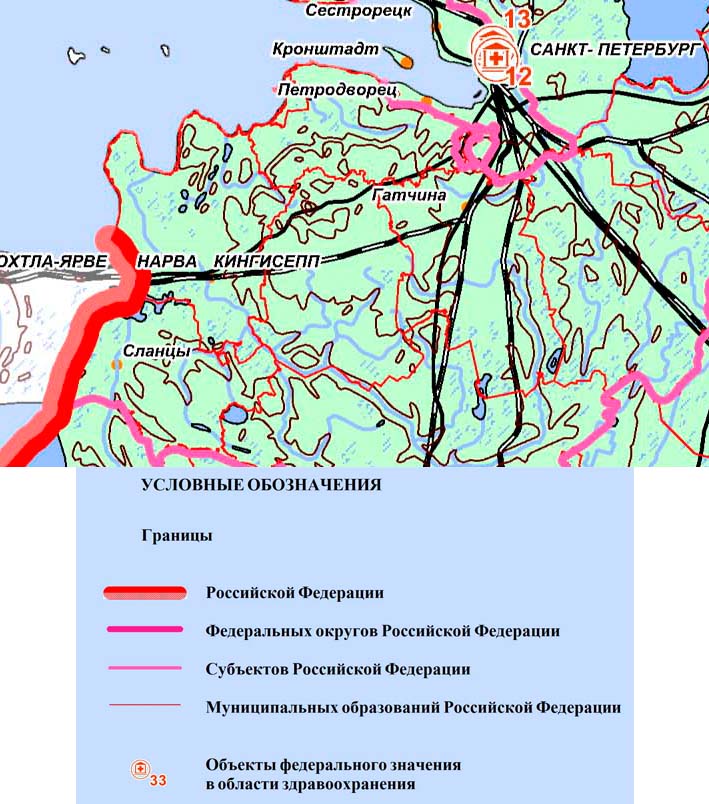 Выкопировка из схемы территориального планирования Российской Федерации в области высшего образования (утверждена распоряжением Правительства Российской Федерации от 26 февраля 2013 года № 247-р (в редакции распоряжения Правительства Российской Федерации от 30 июля 2021 года № 2105-р))Карта планируемого размещения объектов федерального значения в области высшего образования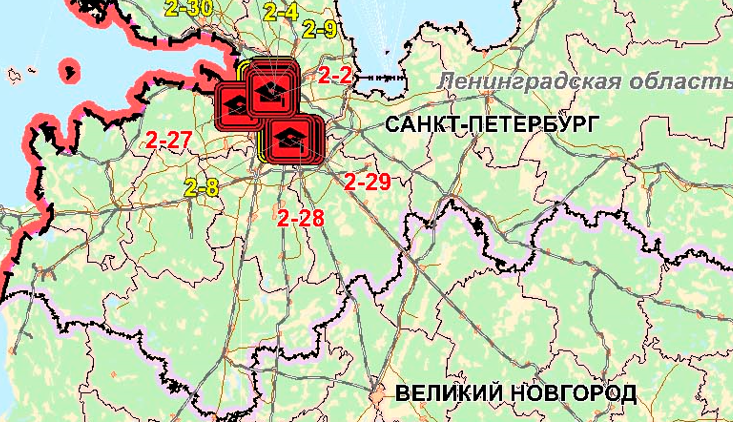 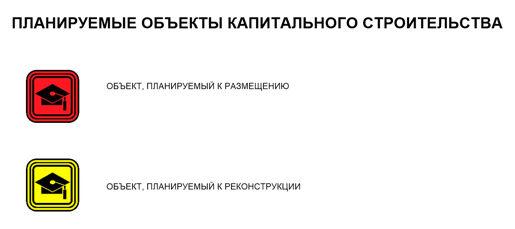 Выкопировка из схемы территориального планирования Российской Федерации в области трубопроводного транспорта (утверждена распоряжением Правительства Российской Федерации от 6 мая 2015 года № 816-р, в редакции распоряжения Правительства Российской Федерации от 24 июля 2021 года № 2068-р)Карта планируемого размещения объектов федерального значения в области федерального транспорта (в части трубопроводного транспорта)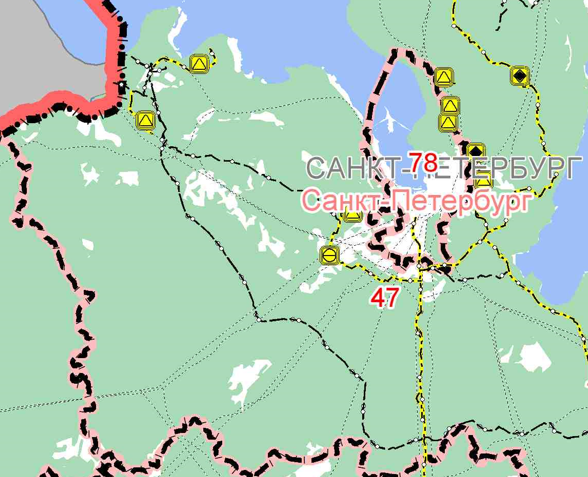 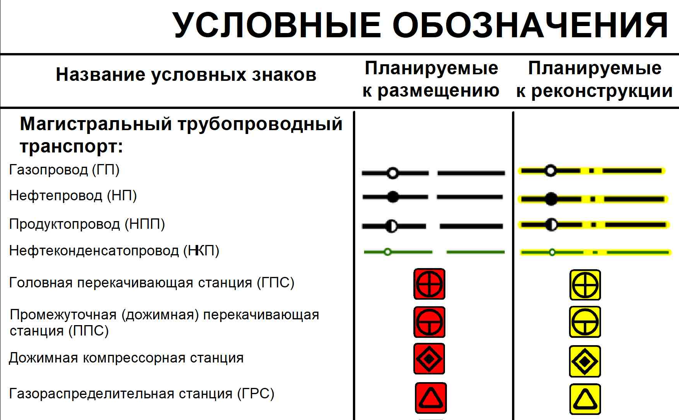 Выкопировка из схемы территориального планирования Российской Федерации в области энергетики (утверждена распоряжением Правительства Российской Федерации от 1 августа 2016 года № 1634-р, с изменениями и дополнениями в редакции распоряжения Правительства Российской Федерации от 28 декабря 2020 года № 3616-р)Карта планируемого размещения объектов федерального значения в области энергетики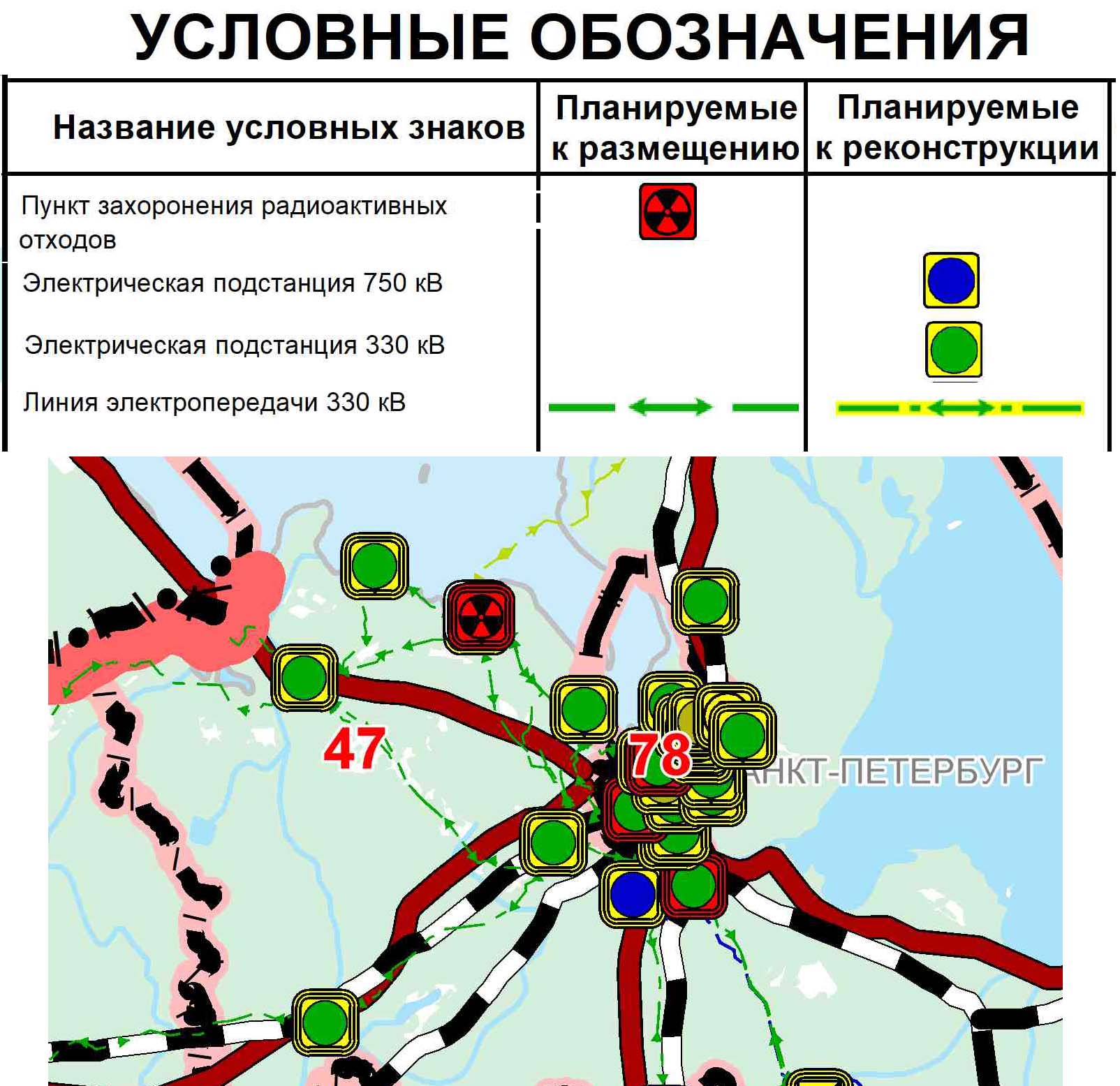 Выкопировка из схемы территориального планирования Российской Федерации в области федерального транспорта (железнодорожного, воздушного, морского, внутреннего водного), автомобильных дорог федерального значения (утверждена распоряжением Правительства Российской Федерации от 19 марта 2013 года № 384-р, с изменениями и дополнениями)Карта планируемого размещения объектов федерального значения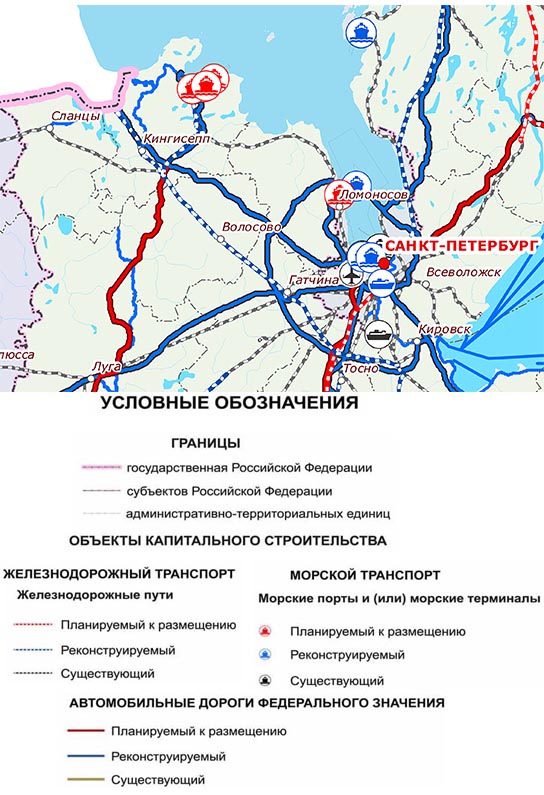 Приложение 2. Перечень объектов федерального значения, планируемых к размещению на территории Бегуницкого сельского поселения в соответствии со схемами территориального планирования Российской ФедерацииПриложение 3. Перечень объектов регионального значения, планируемых к размещению на территории Бегуницкого сельского поселения в соответствии со схемами территориального планирования Ленинградской областиПриложение 4. Перечень объектов местного значения в области водоснабжения и водоотведения№Наименование муниципальной программы и реализуемых подпрограммОсновные направления реализации муниципальной программы1«Устойчивое развитие Бегуницкого сельского поселения Волосовского муниципального района Ленинградской области»:подпрограмма 1 «Дорожное хозяйство Бегуницкого сельского поселения»;подпрограмма 2 «Жилищно-коммунальное хозяйство Бегуницкого сельского поселения»;подпрограмма 3 «Устойчивое развитие территории Бегуницкого сельского поселения»;подпрограмма 4 «Обеспечение защиты населения и территории муниципального образования от чрезвычайных ситуаций»;подпрограмма 5 «Формирование комфортной городской среды»- увеличение числа автомобильных дорог местного значения общего пользования, в отношении которых проводился текущий ремонт; - увеличение числа автомобильных дорог местного значения общего пользования, отвечающих нормативным требованиям;- улучшение качества инженерных сетей: теплоснабжения, водоснабжения, водоотведения в сельских населенных пунктах;- улучшение уровня благоустройства на территории населенных пунктов;- улучшение уровня освещения на территории населенных пунктов;- освобождение от борщевика Сосновского территорий поселения;- улучшение уровня проживания;- выполнение мероприятий по противопожарной пропаганде и пропаганде безопасности в чрезвычайных ситуациях2«Муниципальное управление Бегуницкого сельского поселения Волосовского муниципального района Ленинградской области»:подпрограмма № 1 «Развитие кадрового потенциала муниципальной службы Бегуницкого сельского поселения»;подпрограмма № 2 «Развитие информационно-аналитического сопровождения Бегуницкого сельского поселения»;подпрограмма № 3 «Управление имуществом и земельными ресурсами Бегуницкого сельского поселения»;подпрограмма № 4 «Обеспечение деятельности администрации»- совершенствование организации муниципальной службы в сельском поселении;- повышение эффективности деятельности органов местного самоуправления;- совершенствование мер по противодействию коррупции на муниципальной службе в части кадровой работы;- развитие информационного сайта поселения, увеличение доступной информации для населения;- повышение эффективности деятельности органов местного самоуправления;- обеспечение деятельности администрации муниципального образования для исполнения функций и полномочий3«Развитие социальной сферы Бегуницкого сельского поселения Волосовского муниципального района Ленинградской области»:подпрограмма 1 «Развитие культуры Бегуницкого сельского поселения»;подпрограмма 2 «Развития физической культуры и спорта Бегуницкого сельского поселения»подпрограмма 3 «Молодежная политика в Бегуницком сельском поселении»- образование клубных формирований;- проведение культурно-досуговых мероприятий для разных возрастных групп; - проведение культурно-досуговых мероприятий по установленным праздничным датам;- увеличение количества граждан, регулярно занимающихся физической культурой и спортом;- улучшение показателей физического развития и физической подготовленности учащихся;- улучшение показателей физической подготовленности молодежи;- увеличение количества спортивных сооружений для массового спорта, в том числе специализированных№Наименование объектаМестоположениеХарактеристика объектаХарактеристика зон с особыми условиями использования территорий в случае, если установление таких зон требуется в связи с размещением данных объектов1Объекты в области образования (период реализации: до 2030 года)Объекты в области образования (период реализации: до 2030 года)Объекты в области образования (период реализации: до 2030 года)Объекты в области образования (период реализации: до 2030 года)1.1Муниципальное общеобразовательное учреждение «Бегуницкая средняя общеобразовательная школа» (реконструкция)Бегуницкое сельское поселение, д. Бегуницыреконструкция без изменений проектной вместимостине устанавливаются1.2Муниципальное общеобразовательное учреждение «Зимитицкая основная общеобразовательная школа» (реконструкция)Бегуницкое сельское поселение, п. Зимитицыреконструкция без изменений проектной вместимостине устанавливаются2Автомобильные дороги местного значения вне границ населенных пунктов в границах муниципального района (период реализации: до 2030 года)Автомобильные дороги местного значения вне границ населенных пунктов в границах муниципального района (период реализации: до 2030 года)Автомобильные дороги местного значения вне границ населенных пунктов в границах муниципального района (период реализации: до 2030 года)Автомобильные дороги местного значения вне границ населенных пунктов в границах муниципального района (период реализации: до 2030 года)2.1Подъезд к обособленной территории деревни Большие Лашковицы (включение в перечень автомобильных дорог местного значения Волосовского муниципального района)Бегуницкое сельское поселениетехническая категория: V;протяженность: 0,42 кмпридорожная полоса 25 м2.2Подъезд к кладбищу у д. Большие ЛашковицыБегуницкое сельское поселениетехническая категория: V;протяженность: 0,8 кмпридорожная полоса 2.3Подъезд к кладбищу у д. ОславьеБегуницкое сельское поселениетехническая категория: V;протяженность: 1,4 кмпридорожная полоса 3Объекты водоотведения (период реализации: 2031 – 2040 годы)Объекты водоотведения (период реализации: 2031 – 2040 годы)Объекты водоотведения (период реализации: 2031 – 2040 годы)Объекты водоотведения (период реализации: 2031 – 2040 годы)3.1Строительство коллектора очищенных сточных вод до реки Теплушка на территории Бегуницкого и Клопицкого сельских поселений, с возможностью приема сточных вод от канализационных очистных сооружений д. Бегуницы, п. Зимитицы, п. СельцоБегуницкое сельское поселение, Клопицкое сельское поселениепротяженность: 33,4 кмне устанавливаются№Дата присвоения государственного регистрационного номераГосударственный регистрационный номер лицензииГосударственный регистрационный номер лицензииГосударственный регистрационный номер лицензииНаименование пользователя недрЦелевое назначение пользования недрами и виды работУчасток недр, на который выдана лицензия. Название участка недр. Вид объекта. МестоположениеCтатус отводаДата окончания срока действия лицензии№Дата присвоения государственного регистрационного номерасерияномервидНаименование пользователя недрЦелевое назначение пользования недрами и виды работУчасток недр, на который выдана лицензия. Название участка недр. Вид объекта. МестоположениеCтатус отводаДата окончания срока действия лицензии126.04.2017ЛОД47521ТРООО КСВ Агростройгеологическое изучение, разведка и добыча песков, пригодных для строительных работКорчаныгорный отвод30.04.2042213.11.2019ЛОД48013ВРАО «Племзавод Гомонтово»геологическое изучение в целях поисков и оценки подземных вод и их добыча для питьевого и хозяйственно-бытового водоснабжения АО «Племзавод Гомонтово»Бегуницкое сельское поселение, в 600 м к северо-западу от д. Гомонтовогорный отвод, ЗСО 1 пояса01.09.2044Номер договора (решения)Дата заключения договора (решения)Наименование лесопользователяПлощадь участка, гаВид использования лесовСрок действия договора (решения)Местоположение (участковые лесничества, урочища, номера кварталов и выделов)110/3-2010-0917.09.2010 ООО Промлес25547,0для заготовки древесины49 летКлопицкое Кв №: 86; 90-95; 96-117
Изварское Кв №: 1-3; 6-50, 53-62, 70-74, 81-86
Верестское Кв №: 10,11,15,16,20;
Волосовское Кв.№ 404, 502-515, 602-608, 610, 624-6261100/ДС-2018-0515.05.2018ПАО «Газпром»3,9841для строительства, реконструкции и эксплуатации линейного объекта3 годаВолосовское уч. л-во в кварталах 1 (части выделов 7,8), 2 (часть выдела 3), 101 (части выделов 3,4,411,13), 102 (части выделов 1,13)1101/ДС-2018-0515.05.2018ПАО «Газпром»28,6514для строительства, реконструкции и эксплуатации линейного объекта3 годаКаськовское уч. л-во. в кварталах 22 (части выделов 7,9), 23 (части выделов 2,8,9,19), 24 (части выделов 9-12, 16), 25 (часть выдела 16), 26 (часть выдела 1), 203 (части выделов 2,4,11,22,23,25), 205 (части выделов 4,12), 207 (части выделов 3,4), 209 (части выделов 1,3,4), 210 (часть выдела 1), 216 (части выделов 8,9,18,34,36,43), 217 (части выделов 8,9), 218 (части выделов 6-8,12,16-18), 220 (части выделов 12-15), 303(части выделов 11-14), 305 (части выделов 1,2,8,9)2-2008-12-134-З16.12.2008ООО «Чистяков»4407,0000для заготовки древесины49 летБегуницкое Кв№: 51-53,68-71,76-86,
Молосковицкое Кв №: 10; 17-20;22, 24- 26; 28; 29;31,34, 35; 2-2008-12-135-З16.12.2008ООО «Чистяков»12564,0для заготовки древесины49 летБегуницкое Кв №: 17-20,23-25,42,72,87-91,105-113,115-119,121,123,
Клопицкое Кв №: 26-31,38,39,46,60,73-76,78-85,87-89,118,119,123-126;
Молосковицкое Кв №: 23,27,40,41;
Врудское Кв №: 1-39; 2-2008-12-145-З16.12.2008ЗАО «Интерлес»13403,0для заготовки древесины49 летБегуницкое Кв №: 1-16,21,22,26-41,43-50,54-61,62 (часть), 63-67,73-75,92-104,114,120,122;
Клопицкое Кв №: 1-25;32-37,40-45,47-59,61-72,77; 120-122;2-2008-12-194-З16.12.2008ЗАО «Петровлес-Волосово»18761,0для заготовки древесины49 летМолосковицкое Кв №: 1-9; 11-16; 21; 30; 32; 33; 36-38; 42,43,45,47-50,52-89;
Редкинское Кв №: 1-7; 19-25; 37-50; 76-95;57/З-2010-0429.04.2010ООО Промлес11132,0для заготовки древесины49 летМолосковицкое Кв №: 39;
Волосовское Кв № 1-12,101-115,201-208,301-311,501
Каськовское Кв.№ 1-26, 101-110, 201-222, 301-309, 401-409625-р20.12.2017ФГКУ «Войсковая часть 71330»3,56для строительства, реконструкции и эксплуатации линейного объектаб/сМолосковицкое уч. л-во кв 21 выд.48; Каськовское уч. л-во кв 202 выд.22; кв 20 выд.46 ; кв 203 выд. 26; кв 21 выд.16; кв 22 выд.12; кв 23 выд.33; кв 25 выд.18; кв 401 выд.12; кв 403 выд.16; кв 303 выд. 15, 16; кв 220 выд.18; Бегуницкое уч. л-во кв 91 выд.63, 64; кв 73 выд.31, 32; кв 74 выд.46; кв 105 выд.45781/ДС-2014-1124.11.2014ООО «Газпром трансгаз Санкт-Петербург»0,005для строительства, реконструкции и эксплуатации линейного объекта49 летБегуницкое уч. л-во в кв. 73,94,17,19,25,90; Молосковицкое уч.л-во в кв. 21; Клопицкое уч. л-во в кв. 32,33,42,43; Каськовское уч. л-во в кв. 21№Наименование объекта культурного наследия,дата созданияВидОснование постановки на государственнуюохрануМестонахождение объекта культурного наследияРегистрационный номер в ЕГРОКНГраницы территорииПредмет охраныЗоны охраныОбъекты культурного наследия федерального значенияОбъекты культурного наследия федерального значенияОбъекты культурного наследия федерального значенияОбъекты культурного наследия федерального значенияОбъекты культурного наследия федерального значенияОбъекты культурного наследия федерального значенияОбъекты культурного наследия федерального значенияОбъекты культурного наследия федерального значения1Здание почтовой станции, 1806–1807 гг.ансамбльПостановление СМ РСФСР от 04.12.1974 № 624Ленинградская область, Волосовский район, деревня Чирковицы, дом 33471720832060006Приказ комитета по культуре Ленинградской области от 16.12.2019 № 01-03/19-544 Приказ комитета по культуре Ленинградской области от 15.02.2016 № 01-03/16-12 Не обеспечены, действует защитная зонаОбъекты культурного (археологического) наследия федерального значенияОбъекты культурного (археологического) наследия федерального значенияОбъекты культурного (археологического) наследия федерального значенияОбъекты культурного (археологического) наследия федерального значенияОбъекты культурного (археологического) наследия федерального значенияОбъекты культурного (археологического) наследия федерального значенияОбъекты культурного (археологического) наследия федерального значенияОбъекты культурного (археологического) наследия федерального значения2Курганная группа, 230 насыпей, средневековьеансамбльРешение Леноблисполкома № 271 от 10.07.1978 г.Волосовский район, Бегуницкий с/с, в 20 м от северной окраины д.Бегуницы471740962630006Приказ комитета по культуре Ленинградской области от 16.12.2020 № 01-03/20-362Приказ комитета по культуре Ленинградской области от 16.12.2020 № 01-03/20-362Не предусмотрены3Курганная группа, 230 насыпей, средневековьеансамбльРешение Леноблисполкома № 271 от 10.07.1978 г.Волосовский район, Бегуницкий с/с, в 1200 м к В от совхоза «Гомонтово»471741180850006Не предусмотрены4Курганно-жальничный могильник, 50 насыпей, средневековьеансамбльРешение Леноблисполкома № 271 от 10.07.1978 г.Волосовский район, Бегуницкий с/с, в 100 м от д. Лашковицы, в лесу471741180860006Приказ комитета по культуре Ленинградской области от 16.12.2020 № 01-03/20-362Приказ комитета по культуре Ленинградской области от 16.12.2020 № 01-03/20-362Не предусмотрены5Курганная группа, 35 насыпей, средневековьеансамбльРешение Леноблисполкома № 271 от 10.07.1978 г.Волосовский район, Терпилицкий с/с, д. Кальмус471741180970006Не предусмотрены6Курганная группа Ославье-1, 34 насыпи, средневековьеансамбльРешение Леноблисполкома № 271 от 10.07.1978 г.Волосовский район, Терпилицкий с/с, д. Ославье471640682500006Приказ комитета по культуре Ленинградской области от 16.12.2020 № 01-03/20-362Приказ комитета по культуре Ленинградской области от 16.12.2020 № 01-03/20-362Не предусмотрены7Курганная группа Ославье-II, 5 насыпей, средневековьеансамбльРешение Леноблисполкома № 271 от 10.07.1978 г.Волосовский район, Терпилицкий с/с, д. Ославье471640682550006Не предусмотрены8Курганная группа, 178 насыпей, средневековьеансамбльРешение Леноблисполкома № 271 от 10.07.1978 г.Волосовский район, Терпилицкий с/с, в пос. Терпилицы, в б. парке471740945920006Приказ комитета по культуре Ленинградской области от 16.12.2020 № 01-03/20-362Приказ комитета по культуре Ленинградской области от 16.12.2020 № 01-03/20-362Не предусмотрены9Курганная группа, 137 насыпей, средневековьеансамбльРешение Леноблисполкома № 271 от 10.07.1978 г.Волосовский район, Чирковицкий с/с, на сев. окраине д. Буяницы471741180910006Приказ комитета по культуре Ленинградской области от 16.12.2020 № 01-03/20-362Приказ комитета по культуре Ленинградской области от 16.12.2020 № 01-03/20-362Не предусмотрены10Курганная группа, 333 насыпей, средневековьеансамбльРешение Леноблисполкома № 271 от 10.07.1978 г.Волосовский район, Чирковицкий с/с, на краю д. Пружицы у шоссе Ленинград-Кингисепп471741180920006Не предусмотрены11Курганная группа, 18 насыпей, средневековьеансамбльРешение Леноблисполкома № 271 от 10.07.1978 г.Волосовский район, Чирковицкий с/с, в д. Чирковицы471741180930006Не предусмотрены№Наименование объекта культурного наследия регионального значенияНаименование и реквизиты нормативно-правового акта органа государственной власти субъекта Российской Федерации о его постановке на государственную охрануМестонахождение объекта культурного наследия регионального значенияГраницы территории объекта культурного наследияЗона охраны1Усадебный комплекс «Гомонтово» (графини В.Л. Фермор – баронессы М.М. Велио)Приказ комитета по культуре от 04 августа 2016 года № 01-03/16-57Ленинградская область, Волосовский район, д. Гомонтово, ул. Аллея Гомонтово (Ленинградская область, Волосовский район, Бегуницкое сельское поселение, д. Гомонтово, ул. Аллея Гомонтово)Приказ комитета по культуре Ленинградской области от 4 августа 2016 года № 01-03/16-57 Достопримечательное место2Усадьба Врангеля «Терпилицы» (Раскулицы), 1867 г.Постановление СМ РСФСР № 1327-2 от 30.08.1960 г.Ленинградская область, Волосовский район, село Раскулицы (Ленинградская область, Волосовский муниципальный район, Терпилицкое сельское поселение № 28)Приказ комитета по культуре Ленинградской области от 30.10.2018 № 01-03/18-213 Не утверждены, действует защитная зона в соответствии с п. 2-4 ст. 34.1 Федерального закона № 73-ФЗ 3Чугунная колонна (памятник Н.Н. Демидову)Решение Леноблисполкома № 183 от 25.04.1983 г., Решение Леноблисполкома № 20-5 от 04.09.1959 г.д. Чирковицы (Ленинградская область, Волосовский район, дер. Чирковицы , объект № 54а)Приказ комитета по культуре Ленинградской области от 20.02.2020 № 01-03/20-47 Не утверждены, действует защитная зона в соответствии с п. 2-4 ст. 34.1 Федерального закона № 73-ФЗ (ПЗО по ГК № 069/2019-ПЗО от 17.12.2019)4Братское кладбище советских воинов, погибших в 1919 и 1941-44 гг.Решение Леноблисполкома № 189 от 16.05.1988 г.Ленинградская область, Волосовский район, д. Бегуницы, в 20 км к северо-западу от пос. Волосово, на Таллинском шоссе, близ дороги на Копорье (Ленинградская область, Волосовский муниципальный район, Бегуницкое сельское поселение, д. Бегуницы, 54)Приказ комитета по культуре Ленинградской области от 20.11.2018 № 01-03/18-246 Не утверждены, действует защитная зона в соответствии с п. 2-4 ст. 34.1 Федерального закона № 73-ФЗ 5Братское захоронение советских воинов, погибших в 1941-44 гг.Решение Леноблисполкома № 189 от 16.05.1988 г.Ленинградская область, Волосовский район, д. Зимитицы, в 18 км к северо-востоку от ж.д. станции Молосковицы, близ дороги Ленинград-Таллин, у гражданского кладбища (Ленинградская область, Волосовский район, п. Зимитицы, объект № 6б)Приказ комитета по культуре Ленинградской области от 20.11.2018 № 01-03/18-259 Не утверждены, действует защитная зона в соответствии с п. 2-4 ст. 34.1 Федерального закона № 73-ФЗ 6Братское захоронение советских воинов, погибших в 1919 и 1941-44 гг.Решение Леноблисполкома № 189 от 16.05.1988 г.Ленинградская область, Волосовский район, д.Кирово-1, в 27 км к северо-западу от пос. Волосово, на окраине деревни, близ дороги на Копорье (Ленинградская область, Волосовский муниципальный район, Бегуницкое сельское поселение, д. Кирово, 1)Приказ комитета по культуре Ленинградской области от 20.11.2018 № 01-03/18-252 Не утверждены, действует защитная зона в соответствии с п. 2-4 ст. 34.1 Федерального закона № 73-ФЗ 7Дом, где в 1921-39 гг. жил Герой Советского Союза Тикилайнен П.А. На доме установлена памятная доска, посвященная герою.Решение Леноблисполкома № 189 от 16.05.1988 г.Ленинградская область, Волосовский район, д. Марково, близ Таллиннского шоссе, в 5 км от дер. Бегуницы, в зоне деревни (Ленинградская область, Волосовский муниципальный район, Бегуницкое сельское поселение, д. Марково, 14)Приказ комитета по культуре Ленинградской области от 03.12.2018 № 01-03/18-380 Не утверждены, действует защитная зона в соответствии с п. 2-4 ст. 34.1 Федерального закона № 73-ФЗ 8Братское захоронение воинов Красной Армии, погибших в 1919 г.Решение Леноблисполкома № 189 от 16.05.1988 г.Ленинградская область, Волосовский район, д. Теглицы, близ Таллиннского шоссе, в 9 км от д. Бегуницы, на окраине деревни (Ленинградская область, Волосовский муниципальный район, Бегуницкое сельское поселение, д. Теглицы, 86)Приказ комитета по культуре Ленинградской области от 03.12.2018 № 01-03/18-376 Не утверждены, действует защитная зона в соответствии с п. 2-4 ст. 34.1 Федерального закона № 73-ФЗ 9Братское захоронение советских воинов, погибших в 1941-44 гг.Решение Леноблисполкома № 189 от 16.05.1988 г.Ленинградская область, Волосовский район, д. Черенковицы, близ Таллиннского шоссе, в 7 км к юго-востоку от д. Чирковицы, в центре деревни (Ленинградская область, Волосовский район, д. Черенковицы объект № 44а)Приказ комитета по культуре Ленинградской области от 20.11.2018 № 01-03/18-255 Не утверждены, действует защитная зона в соответствии с п. 2-4 ст. 34.1 Федерального закона № 73-ФЗ 10Церковь Святителя Николая ЧудотворцаПриказ комитета по культуре ЛО от 07.05.2018 г. № 01-03/18-48Ленинградская область, Волосовский муниципальный район, Зимитицкое сельское поселение, д. Ильеши, д. 26Приказ комитета по культуре Ленинградской области от 07.05.2018 № 01-03/18-48 Не утверждены, действует защитная зона в соответствии с п. 2-4 ст. 34.1 Федерального закона № 73-ФЗ№Наименование выявленного объекта культурного наследияМестонахождение выявленного объекта культурного наследияНаименование и реквизиты нормативно-правового акта органа государственной власти субъекта Российской Федерации о его постановке на государственную охрануГраницы территории объекта культурного наследияВыявленные объекты культурного наследияВыявленные объекты культурного наследияВыявленные объекты культурного наследияВыявленные объекты культурного наследия1Церковь во имя Св. Михаила АрхангелаЛенинградская область, Волосовский район, д. БегуницыАкт постановки на учет 25-д от 15.01.2001, приказ комитета по культуре Ленинградской области от 01.12.2015 № 01-03/15-63Не утверждены2УсадьбаЛенинградская область, Волосовский район, д. СмёдовоАкт постановки на учет № 6/д от 07.09.1998, приказ комитета по культуре Ленинградской области от 01.12.2015 № 01-03/15-63Не утверждены3Парк усадьбы «Теглицы» на площади 2,5 гаЛенинградская область, Волосовский район, д. ТеглицыАкт постановки на учет № 6/д от 07.09.98г., приказ комитета по культуре Ленинградской области от 01.12.2015 № 01-03/15-63Не утверждены4Усадьба Корфов и Врангелей: аллеи, постройки /14 га/Ленинградская область, Волосовский район, д. ТерпилицыАкт постановки на учет № 2-1 от 28.12.1982, приказ комитета по культуре Ленинградской области от 01.12.2015 № 01-03/15-63Не утверждены5Церковь Спаса Нерукотворного ОбразаЛенинградская область, Волосовский район, д. ЧирковицыАкт постановки на учет № 63/д от 15.04.2004, приказ комитета по культуре Ленинградской области от 01.12.2015 № 01-03/15-63Не утверждены6Усадьба Тешково, XIX в.Ленинградская область, Волосовский район, н/дАкт постановки на учет № 6/д от 07.09.1998, приказ комитета по культуре Ленинградской области от 01.12.2015 № 01-03/15-63Не утвержденыВыявленные объекты археологического наследияВыявленные объекты археологического наследияВыявленные объекты археологического наследияВыявленные объекты археологического наследия1Курганно-жальничный могильник Теглицы д. Теглицы, на северо-западной окраине деревниАкт № 2-8 от 03.05.1988Не утверждены2Жальничное погребение Ославье д. Ославье, 0,5 км к Ю-В от деревни, УТОЧНЕННОЕ МЕСТОНАХОЖДЕНИЕ: Ленинградская область, Волосовский р-н, Терпилицкое сельское поселение, в 1,2 км к СЗ от д. Рогатино, в 0,5 км к ЮВ от д. Ославье, в урочище посреди пахотного поляАкт № 2-8 от 03.05.1988Приказ комитета по культуре Ленинградской области от 09.12.2019 г. № 01-03/19-5033Курганный могильник Верницы (45 насыпей) д. Верницы, 1 км к С-В от деревни, УТОЧНЕННОЕ МЕСТОНАХОЖДЕНИЕ: Ленинградская область, Волосовский р-н, Терпилицкое сельское поселение, в 1 км к ЮЗ от автодороги Терпилицы - Бегуницы, в 0,8 км к СВ от д. Верницы, в 170 м к СЗ от знака 42 км трассы газопровода, в 40 м к СЗ от поля, в смешанном лесу на небольшой возвышенности, окруженной с трех сторон низинойАкт № 2-8 от 03.05.1988Приказ комитета по культуре Ленинградской области от 09.12.2019 г. № 01-03/19-5034Курганный могильник Смедово д. Смёдово, в С-В части деревни, в еловой роще, УТОЧНЕННОЕ МЕСТОНАХОЖДЕНИЕ: Ленинградская область, Волосовский р-н, Зимитицкое сельское поселение, д. Смёдово, в 20-70 м к СВ от центральной улицы, на пригорке заросшем смешанном лесомАкт № 2-8 от 03.05.1988приказ комитета по культуре Ленинградской области от 09.12.2019 г. № 01-03/19-5035Земляная насыпь Рукулицы 2Ленинградская область, Волосовский район, Бегуницкое сельское поселение, в 2,6 км к северо-западу от д. Рукулицы и в 0,9 км к северу от грунтовой автодороги, ведущей из д. Рукулицы в урочище Грунты Власово, УТОЧНЕННОЕ МЕСТОНАХОЖДЕНИЕ: Ленинградская область, Волосовский р-н, Бегуницкое сельское поселение, в 2,6 км к северо-западу от д. Рукулицы, в 0,89 км к север-востоку от грунтовой дороги, ведущей из д. Рукулицы в урочище Грунты Власово, в 0,2 км к северо-западу от болота, на краю небольшой озовой возвышенности, вытянутой по направлению ЮЗ-СВ, на границе хвойного леса и зарастающей осинником просеки, разделяющей 23 и 24 лесные кварталыПриказ комитета по культуре Ленинградской области от 15.08.2018 № 01-03/18-117 Приказ комитета по культуре Ленинградской области от 09.12.2019 г. № 01-03/19-5006Группа каменно-земляных насыпей Рукулицы 3Ленинградская область, Волосовский район, Бегуницкое сельское поселение, в 1,9 км к западу от д. Рукулицы и в 1,2 км к югу от грунтовой автодороги, ведущей из д. Рукулицы в урочище Грунты Власово, УТОЧНЕННОЕ МЕСТОНАХОЖДЕНИЕ: Ленинградская область, Волосовский р-н, Бегуницкое сельское поселение, в 1,8 км к ЗЮЗ от д. Рукулицы, в 1,05 км к ЮЗ от грунтовой дороги, ведущей д. Рукулицы в урочище Грунты-Власово, в перелеске, разделяющем пахотные поля, в 50-70 м к югу от границы поля на вершине моренной возвышенностиПриказ комитета по культуре Ленинградской области от 15.08.2018 № 01-03/18-116  Приказ комитета по культуре Ленинградской области от 09.12.2019 г. № 01-03/19-5027Большие Лашковицы 1. Грунтовый могильникЛенинградская область, Волосовский район, Бегуницкое сельское поселение, д. Большие Лашковицы, в 140 м к югу от автодороги А-180 «Нарва», в 40 м восточнее грунтовой дороги в южную часть деревни Большие Лашковицы, на пахотном полеПриказ комитета по культуре Ленинградской области от 28.05.2020 № 01-03/20-158Приказ комитета по культуре ЛО от 28.05.2020 г. № 01-03/20-158№Категория земельПлощадь, га1земли лесного фонда18492,452земли сельскохозяйственного назначения16665,393земли в границах населенных пунктов2174,144земли промышленности, энергетики, транспорта, связи, радиовещания, телевидения, информатики, земли обеспечения космической деятельности, земли обороны, безопасности и земли иного специального назначения594,70Всего:Всего:37926,68№Населенный пунктДокумент, утверждающий границу населенного пунктаКадастровый номер объектаПлощадь территории, кв. мПлощадь территории, кв. мПримечание№Населенный пунктДокумент, утверждающий границу населенного пунктаКадастровый номер объектаВ соответствии со сведениями, внесенными в ЕГРН и ранее утвержденными генеральными планамиУточненная (принято в генеральном плане)Примечание1Бегуницы, деревнягенеральный план муниципального образования Бегуницкое сельское поселение Волосовского муниципального района Ленинградской области в редакции, утвержденной постановлением Правительства Ленинградской области от 7 сентября 2020 года № 617нет20157882103736уточняется генеральным планом (с исключением леса, а также в связи с технической ошибкой при внесении сведений о границе населенного пункта в ЕГРН)2Большие Лашковицы, деревнягенеральный план муниципального образования Бегуницкое сельское поселение Волосовского муниципального района Ленинградской области в редакции, утвержденной постановлением Правительства Ленинградской области от 7 сентября 2020 года № 61747:22-4.94299350299350сохраняется без изменений3Большое Тешково, деревнягенеральный план муниципального образования Бегуницкое сельское поселение Волосовского муниципального района Ленинградской области в редакции, утвержденной постановлением Правительства Ленинградской области от 7 сентября 2020 года № 61747:22-4.362621164628314уточняется генеральным планом (с исключением леса а также в связи с технической ошибкой при внесении сведений о границе населенного пункта в ЕГРН)4Буяницы, деревнягенеральный план муниципального образования Зимитицкое сельское поселение Волосовского муниципального района Ленинградской области, утвержденный решением совета депутатов Зимитицкого сельского поселения Волосовского муниципального района Ленинградской области от 3 февраля 2014 года № 16747:22-4.64272768272768сохраняется без изменений5Верницы, деревнягенеральный план муниципального образования Терпилицкое сельское поселение Волосовского муниципального района Ленинградской области, утвержденный решением совета депутатов Терпилицкого сельского поселения от 7 июля 2014 года № 19647:22-4.91335628335628сохраняется без изменений6Голятицы, деревнягенеральный план муниципального образования Зимитицкое сельское поселение Волосовского муниципального района Ленинградской области, утвержденный решением совета депутатов Зимитицкого сельского поселения Волосовского муниципального района Ленинградской области от 3 февраля 2014 года № 16747:22-4.65160765160765сохраняется без изменений7Гомонтово, деревнягенеральный план муниципального образования Бегуницкое сельское поселение Волосовского муниципального района Ленинградской области в редакции, утвержденной постановлением Правительства Ленинградской области от 7 сентября 2020 года № 61747:22-4.89556759725020вносятся изменения в связи с технической ошибкой при внесении сведений о границе населенного пункта в ЕГРН8Горки, деревнягенеральный план муниципального образования Терпилицкое сельское поселение Волосовского муниципального района Ленинградской области, утвержденный решением совета депутатов Терпилицкого сельского поселения от 7 июля 2014 года № 19647:22-4.18130365130365сохраняется без изменений9Горье, деревнягенеральный план муниципального образования Терпилицкое сельское поселение Волосовского муниципального района Ленинградской области, утвержденный решением совета депутатов Терпилицкого сельского поселения от 7 июля 2014 года № 19647:22-4.32230609230609сохраняется без изменений10Зимитицы, деревнягенеральный план муниципального образования Зимитицкое сельское поселение Волосовского муниципального района Ленинградской области, утвержденный решением совета депутатов Зимитицкого сельского поселения Волосовского муниципального района Ленинградской области от 3 февраля 2014 года № 16747:22-4.58305425305425сохраняется без изменений11Зимитицы, поселокгенеральный план муниципального образования Зимитицкое сельское поселение Волосовского муниципального района Ленинградской области, утвержденный решением совета депутатов Зимитицкого сельского поселения Волосовского муниципального района Ленинградской области от 3 февраля 2014 года № 16747:22-4.5224490982511223вносятся изменения в связи с технической ошибкой при внесении сведений о границе населенного пункта в ЕГРН12Зябицы, деревнягенеральный план муниципального образования Бегуницкое сельское поселение Волосовского муниципального района Ленинградской области в редакции, утвержденной постановлением Правительства Ленинградской области от 7 сентября 2020 года № 61747:22-4.150378411378411сохраняется без изменений13Ивановское, деревнягенеральный план муниципального образования Бегуницкое сельское поселение Волосовского муниципального района Ленинградской области в редакции, утвержденной постановлением Правительства Ленинградской области от 7 сентября 2020 года № 61747:22-4.105311249334247изменяется в связи с включением в границу населенного пункта территории для размещения лыжероллерной трассы14Ильеши, деревнягенеральный план муниципального образования Зимитицкое сельское поселение Волосовского муниципального района Ленинградской области, утвержденный решением совета депутатов Зимитицкого сельского поселения Волосовского муниципального района Ленинградской области от 3 февраля 2014 года № 16747:22-4.59434071434071сохраняется без изменений15Кайкино, деревнягенеральный план муниципального образования Бегуницкое сельское поселение Волосовского муниципального района Ленинградской области в редакции, утвержденной постановлением Правительства Ленинградской области от 7 сентября 2020 года № 61747:22-4.123474073564340вносятся изменения в связи с технической ошибкой при внесении сведений о границе населенного пункта в ЕГРН16Кальмус, деревнягенеральный план муниципального образования Терпилицкое сельское поселение Волосовского муниципального района Ленинградской области, утвержденный решением совета депутатов Терпилицкого сельского поселения от 7 июля 2014 года № 19647:22-4.86468939468939сохраняется без изменений17Канаршино, деревнягенеральный план муниципального образования Терпилицкое сельское поселение Волосовского муниципального района Ленинградской области, утвержденный решением совета депутатов Терпилицкого сельского поселения от 7 июля 2014 года № 196нет313085313085устанавливается генеральным планом с включением в границу населенного пункта участка автомобильной дороги18Карстолово, деревнягенеральный план муниципального образования Бегуницкое сельское поселение Волосовского муниципального района Ленинградской области в редакции, утвержденной постановлением Правительства Ленинградской области от 7 сентября 2020 года № 61747:22-4.137178117178117сохраняется без изменений19Кирово, деревнягенеральный план муниципального образования Бегуницкое сельское поселение Волосовского муниципального района Ленинградской области в редакции, утвержденной постановлением Правительства Ленинградской области от 7 сентября 2020 года № 61747:22-4.1266178286230вносятся изменения в связи с технической ошибкой при внесении сведений о границе населенного пункта в ЕГРН20Коростовицы, деревнягенеральный план муниципального образования Бегуницкое сельское поселение Волосовского муниципального района Ленинградской области в редакции, утвержденной постановлением Правительства Ленинградской области от 7 сентября 2020 года № 617нет726005716267уточняется генеральным планом21Корчаны, деревнягенеральный план муниципального образования Зимитицкое сельское поселение Волосовского муниципального района Ленинградской области, утвержденный решением совета депутатов Зимитицкого сельского поселения Волосовского муниципального района Ленинградской области от 3 февраля 2014 года № 16747:22-4.31414285439153вносятся изменения в связи с технической ошибкой при внесении сведений о границе населенного пункта в ЕГРН22Красное Брызгово, деревнягенеральный план муниципального образования Бегуницкое сельское поселение Волосовского муниципального района Ленинградской области в редакции, утвержденной постановлением Правительства Ленинградской области от 7 сентября 2020 года № 61747:22-4.119170901170901сохраняется без изменений23Кюльвия, деревнягенеральный план муниципального образования Терпилицкое сельское поселение Волосовского муниципального района Ленинградской области, утвержденный решением совета депутатов Терпилицкого сельского поселения от 7 июля 2014 года № 196нет7430574305уточняется генеральным планом24Лашковицы, деревнягенеральный план муниципального образования Бегуницкое сельское поселение Волосовского муниципального района Ленинградской области в редакции, утвержденной постановлением Правительства Ленинградской области от 7 сентября 2020 года № 61747:22-4.47280182272796уточняется генеральным планом (с исключением леса)25Малое Тешково, деревнягенеральный план муниципального образования Бегуницкое сельское поселение Волосовского муниципального района Ленинградской области в редакции, утвержденной постановлением Правительства Ленинградской области от 7 сентября 2020 года № 617нет111430128216уточняется генеральным планом26Марково, деревнягенеральный план муниципального образования Бегуницкое сельское поселение Волосовского муниципального района Ленинградской области в редакции, утвержденной постановлением Правительства Ленинградской области от 7 сентября 2020 года № 61747:22-4.108218332218332сохраняется без изменений27Местаново, деревнягенеральный план муниципального образования Бегуницкое сельское поселение Волосовского муниципального района Ленинградской области в редакции, утвержденной постановлением Правительства Ленинградской области от 7 сентября 2020 года № 61747:22-4.41287137287137сохраняется без изменений28Негодицы, деревнягенеральный план муниципального образования Зимитицкое сельское поселение Волосовского муниципального района Ленинградской области, утвержденный решением совета депутатов Зимитицкого сельского поселения Волосовского муниципального района Ленинградской области от 3 февраля 2014 года № 16747:22-4.43209983216017уточняется генеральным планом29Ославье, деревнягенеральный план муниципального образования Терпилицкое сельское поселение Волосовского муниципального района Ленинградской области, утвержденный решением совета депутатов Терпилицкого сельского поселения от 7 июля 2014 года № 19647:22-4.101462053441994уточняется генеральным планом30Пежевицы, деревнягенеральный план муниципального образования Терпилицкое сельское поселение Волосовского муниципального района Ленинградской области, утвержденный решением совета депутатов Терпилицкого сельского поселения от 7 июля 2014 года № 19647:22-4.129226232226232сохраняется без изменений31Поддубье, деревнягенеральный план муниципального образования Терпилицкое сельское поселение Волосовского муниципального района Ленинградской области, утвержденный решением совета депутатов Терпилицкого сельского поселения от 7 июля 2014 года № 19647:22-4.38245340224814уточняется генеральным планом (с исключением леса)32Пружицы, деревнягенеральный план муниципального образования Зимитицкое сельское поселение Волосовского муниципального района Ленинградской области, утвержденный решением совета депутатов Зимитицкого сельского поселения Волосовского муниципального района Ленинградской области от 3 февраля 2014 года № 16747:22-4.33310446341487вносятся изменения в связи с технической ошибкой при внесении сведений о границе населенного пункта в ЕГРН33Радицы, деревнягенеральный план муниципального образования Бегуницкое сельское поселение Волосовского муниципального района Ленинградской области в редакции, утвержденной постановлением Правительства Ленинградской области от 7 сентября 2020 года № 61747:22-4.40421352421352сохраняется без изменений34Рекково, деревнягенеральный план муниципального образования Терпилицкое сельское поселение Волосовского муниципального района Ленинградской области, утвержденный решением совета депутатов Терпилицкого сельского поселения от 7 июля 2014 года № 19647:22-4.125236810236810сохраняется без изменений35Рукулицы, деревнягенеральный план муниципального образования Бегуницкое сельское поселение Волосовского муниципального района Ленинградской области в редакции, утвержденной постановлением Правительства Ленинградской области от 7 сентября 2020 года № 617нет245242245261уточняется генеральным планом36Русское Брызгово, деревнягенеральный план муниципального образования Бегуницкое сельское поселение Волосовского муниципального района Ленинградской области в редакции, утвержденной постановлением Правительства Ленинградской области от 7 сентября 2020 года № 617нет362482380284уточняется генеральным планом37Синковицы, деревнягенеральный план муниципального образования Бегуницкое сельское поселение Волосовского муниципального района Ленинградской области в редакции, утвержденной постановлением Правительства Ленинградской области от 7 сентября 2020 года № 61747:22-4.12012007391145017уточняется генеральным планом (с исключением леса)38Смёдово, деревнягенеральный план муниципального образования Зимитицкое сельское поселение Волосовского муниципального района Ленинградской области, утвержденный решением совета депутатов Зимитицкого сельского поселения Волосовского муниципального района Ленинградской области от 3 февраля 2014 года № 16747:22-4.49760459755559уточнение на основании заявления заинтересованного лица с исключением земельного участка категории земли сельскохозяйственного назначения: 47:22:0161001:7939Старые Бегуницы, деревнягенеральный план муниципального образования Бегуницкое сельское поселение Волосовского муниципального района Ленинградской области в редакции, утвержденной постановлением Правительства Ленинградской области от 7 сентября 2020 года № 61747:22-4.5599119599119сохраняется без изменений40Стойгино, деревнягенеральный план муниципального образования Зимитицкое сельское поселение Волосовского муниципального района Ленинградской области, утвержденный решением совета депутатов Зимитицкого сельского поселения Волосовского муниципального района Ленинградской области от 3 февраля 2014 года № 16747:22-4.78232973232973уточнение на основании заявления заинтересованного лица с исключением земельного участка категории земли сельскохозяйственного назначения: 47:22:0152001:4041Татьянино, деревнягенеральный план муниципального образования Терпилицкое сельское поселение Волосовского муниципального района Ленинградской области, утвержденный решением совета депутатов Терпилицкого сельского поселения от 7 июля 2014 года № 19647:22-4.151162160162160сохраняется без изменений42Теглицы, деревнягенеральный план муниципального образования Бегуницкое сельское поселение Волосовского муниципального района Ленинградской области в редакции, утвержденной постановлением Правительства Ленинградской области от 7 сентября 2020 года № 617нет329801330882уточняется генеральным планом (с исключением леса)43Терпилицы, деревнягенеральный план муниципального образования Терпилицкое сельское поселение Волосовского муниципального района Ленинградской области, утвержденный решением совета депутатов Терпилицкого сельского поселения от 7 июля 2014 года № 19647:22-4.10714620181462018сохраняется без изменений44Томарово, деревнягенеральный план муниципального образования Бегуницкое сельское поселение Волосовского муниципального района Ленинградской области в редакции, утвержденной постановлением Правительства Ленинградской области от 7 сентября 2020 года № 61747:22-4.11270198270198сохраняется без изменений45Худанки, деревнягенеральный план муниципального образования Терпилицкое сельское поселение Волосовского муниципального района Ленинградской области, утвержденный решением совета депутатов Терпилицкого сельского поселения от 7 июля 2014 года № 19647:22-4.53350986327599уточняется генеральным планом46Черенковицы, деревнягенеральный план муниципального образования Зимитицкое сельское поселение Волосовского муниципального района Ленинградской области, утвержденный решением совета депутатов Зимитицкого сельского поселения Волосовского муниципального района Ленинградской области от 3 февраля 2014 года № 16747:22-4.24273105273105сохраняется без изменений47Чирковицы, деревнягенеральный план муниципального образования Зимитицкое сельское поселение Волосовского муниципального района Ленинградской области, утвержденный решением совета депутатов Зимитицкого сельского поселения Волосовского муниципального района Ленинградской области от 3 февраля 2014 года № 16747:22-4.74431283460837вносятся изменения в связи с технической ошибкой при внесении сведений о границе населенного пункта в ЕГРН№Кадастровый номер земельного участкаАдрес (местоположение)Категория земель в соответствии со сведениями ЕГРНВид разрешенного использованияПлощадь земельного участка, кв. мРешение об отнесении земельного участка к категории земельРешение об отнесении земельного участка к категории земельРешение об отнесении земельного участка к категории земель№Кадастровый номер земельного участкаАдрес (местоположение)Категория земель в соответствии со сведениями ЕГРНВид разрешенного использованияПлощадь земельного участка, кв. мРешение МРГПротокол МРГ147:22:0106002:32д. РукулицыЗемли населенных пунктовдля ведения личного подсобного хозяйства3000Действий не требуетсяПротокол № 22 от 28.10.2021247:22:0114008:20д. БегуницыЗемли населенных пунктовдля ведения личного подсобного хозяйства (приусадебные участки)3000Внесение изменений в государственный лесной реестрПротокол № 22 от 28.10.2021347:22:0114012:27д. Бегуницы, ул. Матвеевка, д.15Земли населенных пунктовдля ведения личного подсобного хозяйства1500Внесение изменений в государственный лесной реестрПротокол № 22 от 28.10.2021447:22:0114012:28д. БегуницыЗемли населенных пунктовдля ведения личного подсобного хозяйства1500Внесение изменений в государственный лесной реестрПротокол № 22 от 28.10.2021547:22:0119005:22д. Большое ТешковоЗемли населенных пунктовдля ведения личного подсобного хозяйства1500Исправление реестровой ошибки в сведениях ЕГРН путем изменения сведений о площади и местоположении лесного участка (часть 4 статьи 60.2 Федерального закона от 13.07.2015 № 218-ФЗ)Протокол № 23 от 09.12.2021647:22:0119005:86д. Большое ТешковоЗемли населенных пунктовдля размещения здания магазина и кафе100Исправление реестровой ошибки в сведениях ЕГРН путем изменения сведений о площади и местоположении лесного участка (часть 4 статьи 60.2 Федерального закона от 13.07.2015 № 218-ФЗ)Протокол № 23 от 09.12.2021Территория (в границах ранее утвержденных генеральных планов)Прогноз населения в соответствии с генеральным планом, челПрогноз населения в соответствии с генеральным планом, челНаселение на 01.01.2019 (факт), чел.Жилищный фонд в соответствии с генеральным планом, тыс. кв. мЖилищный фонд в соответствии с генеральным планом, тыс. кв. мНовое жилищное строительство до 2030 года в соответствии с генеральным планом, тыс. кв. мНовое жилищное строительство до 2030 года в соответствии с генеральным планом, тыс. кв. мТерритория (в границах ранее утвержденных генеральных планов)на первую очередь (2020 год)на расчетный срок (2030 год)Население на 01.01.2019 (факт), чел.на первую очередь (2020 год)на расчетный срок (2030 год)многоквартирная жилая застройкаиндивидуальная жилая застройкаБегуницкое сельское поселение (всего в существующих границах поселения с учетом ранее утвержденных генеральных планов)814187768407128,619371,7280118,866Бегуницкое сельское поселение485754184998209,352085,198Терпилицкое сельское поселение16241643165445,47249,2905,182Зимитицкое сельское поселение16601715175583,147113,086028,486№Наименование планируемого объектаМестоположениеПараметрыПримечаниеОбъекты социальной инфраструктурыОбъекты социальной инфраструктурыОбъекты социальной инфраструктурыОбъекты социальной инфраструктуры1Спортивный залдеревня Старые Бегуницы, на базе спортивно-досугового комплекса; зона О-2 площадь – 600 м2не реализовано (не планируется к реализации)2Стадиондеревня Бегуницы; зона О-2 площадь – 14480 м2не реализовано (не планируется к реализации)3Строительство многофункционального плоскостного объектав центральной части поселка Зимитицы1 футбольное поле, совмещенное в зимнее время с хоккейной коробкой, площадью 1 800 (30.60) м², помещение, оборудованное душевыми и раздевальнымине реализовано (не планируется к реализации)4Строительство спортивной площадки со снарядами и тренажерамив зоне многоквартирной жилой застройки поселка Зимитицыплощадью 700 м²не реализовано (не планируется к реализации)5Организация спортивного зала на базе запланированного к постройке многофункционального культурно-досугового центра в поселке Зимитицыплощадью 440 м²не реализовано (не планируется к реализации)6Обустройство спортивной площадки, оснащенной спортивными снарядами и тренажерами в деревне Смёдовоплощадью 600 м²не реализовано (не планируется к реализации)7Реконструкция дома культуры с расширением его под культурно-досуговый центр с большим и малым зрительными залами, библиотекой, отделом по работе с молодежью, спортивным залом и помещениями для досуга детей (детское дополнительное образование) и пожилых граждан в поселке Зимитицыне установленыне реализовано (не планируется к реализации)8Организация отдела по работе с молодежью на базе культурно-досугового комплекса с выделением под него помещения  в поселке Зимитицыплощадью 43 м²не реализовано (не планируется к реализации)Объекты газификации и газоснабженияОбъекты газификации и газоснабженияОбъекты газификации и газоснабженияОбъекты газификации и газоснабжения9Распределительный газопровод (строительство)деревня Бегуницыпротяженность – 4,21 кмреализовано10Распределительный газопровод (межпоселковый) (строительство)от деревни Бегуницы до деревни Марковопротяженность – 2,3 кмне реализовано11Распределительный газопровод (межпоселковый) (строительство)к деревне Гомонтовопротяженность – 0,18 кмне реализовано12Распределительный газопровод (межпоселковый) (строительство)от деревни Бегуницы до деревни Русское Брызговопротяженность – 2,53 кмне реализовано13Распределительный газопровод (межпоселковый) (строительство)от деревни Бегуницы до деревни Кайкинопротяженность – 2,32 кмне реализовано14Распределительный газопровод (межпоселковый) (строительство)от деревни Кайкино до деревни Красное Брызговопротяженность – 1,5 кмне реализовано15Распределительный газопровод (межпоселковый) (строительство)от деревни Кайкино до деревни Большие Лашковицыпротяженность – 1,52 кмне реализовано16Распределительный газопровод (межпоселковый) (строительство)от деревни Большие Лашковицы до деревни Большое Тешковопротяженность – 1,89 кмне реализовано17Распределительный газопровод (межпоселковый) (строительство)от деревни Большое Тешково до деревни Малое Тешковопротяженность – 0,83 кмне реализовано18Распределительный газопровод (межпоселковый) (строительство)от деревни Малое Тешково до деревни Томаровопротяженность – 1,63 кмне реализовано19Распределительный газопровод (межпоселковый) (строительство)от деревни Бегуницы до деревни Синковицыпротяженность – 3,47 кмне реализовано20Распределительный газопровод (межпоселковый) (строительство)К деревне Старые Бегуницыпротяженность – 0,16 кмне реализовано21Распределительный газопровод (межпоселковый) (строительство)от деревни Коростовицы к деревне Карстоловопротяженность – 1,0 кмне реализовано22Распределительный газопровод (межпоселковый) (строительство)от деревни Карстолово на северпротяженность – 1,5 кмне реализовано23Распределительный газопровод (межпоселковый) (строительство)от деревни Местаново к деревне Зябицыпротяженность – 2,48 кмне реализовано24Распределительный газопровод (межпоселковый) (строительство)от деревни Зябицы к деревне Теглицыпротяженность – 1,36 кмне реализовано25Распределительный газопровод (межпоселковый) (строительство)от деревни Местаново к деревне Лашковицыпротяженность – 2,1 кмне реализовано26Распределительный газопровод (межпоселковый) (строительство)от деревни Теглицы к деревне Кировопротяженность – 3,25 кмне реализованоОбъекты водоснабжения населенияОбъекты водоснабжения населенияОбъекты водоснабжения населенияОбъекты водоснабжения населения27Станция водоподготовки (строительство) севернее деревни Бегуницы, зона Ине установленыне реализовано28Источник питьевого водоснабжения (водозаборная скважина) (строительство)восточнее деревни Синковицы, зона Ине установленыне реализовано29Источник питьевого водоснабжения (водозаборная скважина) (строительство)деревня Марково, зона Ине установленыне реализовано30Источник питьевого водоснабжения (водозаборная скважина) (строительство)севернее деревни Теглицы, зона Ине установленыне реализовано31Источник питьевого водоснабжения (водозаборная скважина) (строительство)восточнее деревни Лашковицы, зона Ине установленыне реализовано32Источник питьевого водоснабжения (водозаборная скважина) (строительство)западнее деревни Местаново, зона Ине установленыне реализовано33Источник питьевого водоснабжения (водозаборная скважина) (строительство)севернее деревни Рукулицы, зона Ине установленыне реализовано34Источник питьевого водоснабжения (водозаборная скважина) (строительство)севернее деревни Карстолово, зона Ине установленыне реализовано35Источник питьевого водоснабжения (водозаборная скважина) (строительство)севернее деревни Красное Брызгово, зона Ине установленыне реализовано36Источник питьевого водоснабжения (водозаборная скважина) (строительство)восточнее деревни Томарово, зона Ине установленыне реализовано37Источник питьевого водоснабжения (водозаборная скважина) (строительство)севернее деревни Зябицы, зона Ине установленыне реализовано38Источник питьевого водоснабжения (водозаборная скважина) (строительство)южнее деревни Русское Брызгово, зона Ине установленыне реализовано39Источник питьевого водоснабжения (водозаборной скважины) (реконструкция)деревня Большое Тешково, зона Ине установленыне реализованоОбъекты водоотведенияОбъекты водоотведенияОбъекты водоотведенияОбъекты водоотведения40Канализационная насосная станция (строительство) восточнее деревни Большие Лашковицы, зона ИПо проектуне реализовано41Канализационная насосная станция (строительство)деревня Большое Тешково, зона Ж-1По проектуне реализовано42Напорный коллектор бытовой канализации (строительство)от деревни Большое Тешково до деревни Большие Лашковицыпротяженность – 1,82 кмне реализовано43Напорный коллектор бытовой канализации (строительство)от деревни Большие Лашковицы до деревни Кайкинопротяженность – 0,417 кмне реализованоОбъекты транспортной инфраструктурыОбъекты транспортной инфраструктурыОбъекты транспортной инфраструктурыОбъекты транспортной инфраструктуры44Улично-дорожная сеть (реконструкция)д. Бегуницы, д. Большие Лашковицы, д. Ивановское, д. Марково, д. Синковицы, д. Старые Бегуницы, д. Карстолово, д. Кирово, д. Рукулицы, д. Русское Брызгово, д. Теглицы, д. Томарово, д. Местановоне установленыне реализовано45Улично-дорожная сеть (строительство)д. Бегуницы, д. Большие Лашковицы, д. Большое Тешково, д. Гомонтово, д. Ивановское, д. Кирово, д. Коростовицы, д. Марково, д. Русское Брызгово, д. Синковицы, д. Старые Бегуницы, д. Кайкиноне установленыне реализовано46Строительство улиц и проездов на территории посёлка Зимитицы в формируемых жилых зонахпротяженностью 7,84 кмне реализовано47Строительство улиц и проездов на территории деревни Смёдово в формируемых жилых зонахпротяженностью 2,99 кмне реализовано48Строительство улиц и проездов на территории деревни Стойгино в формируемых жилых зонахпротяженностью 1,97 кмне реализовано49Строительство улиц и проездов в деревне Ильешипротяженностью 0,37 кмне реализованоОбъекты в иных областяхОбъекты в иных областяхОбъекты в иных областяхОбъекты в иных областях50Формирование зоны производственных и коммунально-складских предприятий и организаций южнее деревни Стойгиноплощадью 32,3 гане реализовано51Формирование зоны производственных и коммунально-складских предприятий и организаций западнее деревни Смёдовоплощадью 18,0 гане реализовано52Формирование зоны производственных и коммунально-складских предприятий и организаций южнее поселка Зимитицыплощадью 3,3 гане реализовано53Формирование зоны зеленых насаждений общего пользования на территории поселка Зимитицыплощадью 1,5 гане реализовано54Формирование зоны отдыха населения на территории деревни Негодицыплощадью 1,0 гане реализовано55Формирование зоны зеленых насаждений общего пользования на территории поселка Зимитицыплощадью 2,0 гане реализовано56Формирование зоны зеленых насаждений общего пользования на территории деревни Смёдовоплощадью 1,3 гане реализовано№Наименование объекта в соответствии с нормативным правовым актомМестоположениеПланируемые сроки реализацииНормативный правовой актПримечаниеОбъекты социальной инфраструктурыОбъекты социальной инфраструктурыОбъекты социальной инфраструктурыОбъекты социальной инфраструктурыОбъекты социальной инфраструктуры1Реконструкция лыжно-спортивной базы д. Ивановское 2018 – 2020 гг.План мероприятий по реализации СЭР ВМР, ранее утвержденный генеральный планне реализовано 2Реконструкция дома культуры с целью создания многофункционального досугового центра совмещенного с библиотекой, миникинозалом с проектором, интернет-классом, классами для дополнительного образования взрослых, спортивным залом, отделом по работе с молодежью, специализированным учреждением по работе с молодежьюБегуницкое сельское поселениепервая очередьПКРСИ Бегуницкого сельского поселенияне реализовано (не планируется к реализации)3Строительство многофункционального досугового центра на 300 местд. Старые Бегуницырасчетный срокПКРСИ Бегуницкого сельского поселения, ранее утвержденный генеральный планне реализовано (не планируется к реализации)4Строительство 4-х футбольных полей 2500 квадратных метровБегуницы, Старые Бегуницы, Лашковицы, Малое Тешково3 на первую очередь, 1 на расчетный срокПКРСИ Бегуницкого сельского поселенияне реализовано (не планируется к реализации)5Строительство 2-х спортивных залов общего пользованияв том числе в многофункциональном досуговом центре в деревне Бегуницыпервая очередьПКРСИ Бегуницкого сельского поселения, ранее утвержденный генеральный планне реализовано (не планируется к реализации)6Организация двух специализированных учреждений по работе с молодежьюна базе многофункционального досугового центра в деревне Бегуницыпервая очередьПКРСИ Бегуницкого сельского поселения, ранее утвержденный генеральный планне реализовано (не планируется к реализации)7Строительство универсальной спортивной площадкиЗимитицкое сельское поселениерасчетный срокПКРСИ Зимитицкого сельского поселенияне реализовано (не планируется к реализации)8Строительство универсальной спортивной площадкиТерпилицкое сельское поселениерасчетный срокПКРСИ Терпилицкого сельского поселенияне реализовано (не планируется к реализации)9Строительство дома культуры с библиотекой и спортзаломТерпилицкое сельское поселениепервая очередьПКРСИ Терпилицкого сельского поселенияне реализовано (ведутся проектно-изыскательские работы)Объекты инженерной инфраструктуры (теплоснабжение)Объекты инженерной инфраструктуры (теплоснабжение)Объекты инженерной инфраструктуры (теплоснабжение)Объекты инженерной инфраструктуры (теплоснабжение)Объекты инженерной инфраструктуры (теплоснабжение)10Реконструкция существующей котельной путем установки блочно-модульной котельнойп. Зимитицы2015 г.ПКРКИ Зимитицкого сельского поселенияреализовано 11Прокладка трубопроводов новых тепловых сетейЗимитицкое сельское поселение2021 - 2030 гг.ПКРКИ Зимитицкого сельского поселенияне реализовано Объекты инженерной инфраструктуры (водоснабжение населения)Объекты инженерной инфраструктуры (водоснабжение населения)Объекты инженерной инфраструктуры (водоснабжение населения)Объекты инженерной инфраструктуры (водоснабжение населения)Объекты инженерной инфраструктуры (водоснабжение населения)12Реконструкция сетей водоснабжения (проектирование и строительство объектов)в д. Бегуницы 2017 г.План мероприятий по реализации СЭР ВМРне реализовано, ведутся строительно-монтажные работы (срок выполнения работ до 30.06.2021)13Реконструкция системы водоснабжения (в том числе водозаборные сооружения)в Бегуницком сельском поселении 2019 – 2020 гг.План мероприятий по реализации СЭР ВМРне реализовано, ведутся строительно-монтажные работы (срок выполнения работ до 30.06.2021)14Реконструкция водозаборных сооружений (включая установку сооружений водоподготовки и водоочистки до подачи в магистральные сети, замену насосного оборудования с системой автоматизации подачи воды и иные мероприятия)Бегуницкое сельское поселение2017 - 2030 ПКРКИ Бегуницкого сельского поселенияне реализовано, ведутся строительно-монтажные работы (срок выполнения работ до 30.06.2021)15Реконструкция водопроводной сети (включая организацию закольцовки тупиковых сетей, прокладку вторых водоводов и оборудование объектами пожаротушения)Бегуницкое сельское поселение2017 - 2030 ПКРКИ Бегуницкого сельского поселенияне реализовано 16Прокладка водоводов по перспективой территории Бегуницкое сельское поселение2012 - 2016 ПКРКИ Бегуницкого сельского поселенияне реализовано 17Реконструкция ветхих участков водопроводных сетей (в т.ч. монтаж водоочистных установок на водозаборных сооружениях для деревни Смёдово)в границах бывшего Зимитицкого сельского поселениядо 2027 г.ПКРКИ Зимитицкого сельского поселенияне реализовано 18Строительство станции водоподготовки с резервуарами чистой воды и насосной станцией второго подъема производительностью 525 м³/сутв п. Зимитицы1 очередь; до 2020 г.ПКРКИ Зимитицкого сельского поселенияне реализовано 19Строительство водозаборных сооружений для объединенной системы водоснабжения производительностью 100 м³/сутд. Смёдово и д. Стойгино1 очередь; до 2020 г.ПКРКИ Зимитицкого сельского поселенияне реализовано 20Реконструкция водозаборных сооружений для объединенной системы водоснабжения с увеличением производительности со 100 м³/сут до 180 м³/сутд. Смёдово и д. Стойгино2021 - 2030 гг.ПКРКИ Зимитицкого сельского поселенияне реализовано 21Строительство централизованной системы водоснабженияв п. Зимитицы, д. Смёдово, д. Стойгино, д. Ильеши1 очередь; до 2020 г.ПКРКИ Зимитицкого сельского поселенияне реализовано 22Строительство водозаборных сооружений с монтажом водоочистной установки и водонапорной башни производительностью 80 м³/сутдля деревни Ильеши2021 - 2030 гг.ПКРКИ Зимитицкого сельского поселенияне реализовано 23Строительство водозаборных сооружений (Голятицы производительностью 2 м³/сут, Пружицы – 11 м³/сут, Черенковицы – 6 м³/сут)для деревень Голятицы, Пружицы, Черенковицы2021 - 2030 гг.ПКРКИ Зимитицкого сельского поселенияне реализовано 24Строительство системы водоснабжения с проведением гидравлического расчета, реконструкция водозаборных сооружений (дооборудование и ввод в эксплуатацию) новых водозаборных сооруженийдля деревни Терпилицырасчетный срокПКРКИ Терпилицкого сельского поселенияне реализовано 25Реконструкция водопроводных сетей в деревне Терпилицырасчетный срокПКРКИ Терпилицкого сельского поселенияне реализовано 26Строительство децентрализованных систем водоснабжения для деревеньВерницы, Горки, Горье, Кальмус, Канаршино, Кюльвия, Ославье, Пежевицы, Поддубье, Татьянино и Худанкирасчетный срокПКРКИ Терпилицкого сельского поселенияне реализовано 27Ввод в эксплуатацию построенных водозаборных сооруженийсевернее деревни Терпилицырасчетный срокПКРКИ Терпилицкого сельского поселенияне реализовано 28Строительство водозаборных сооружений вне жилой застройки деревеньВерницы, Горки, Горье, Кальмус, Канаршино, Кюльвия, Ославье, Пежевицы, Худанкирасчетный срокПКРКИ Терпилицкого сельского поселенияне реализовано 29Монтаж водоочистных установок на водозаборных сооружениях деревеньВерницы, Горки, Горье, Кальмус, Канаршино, Кюльвия, Ославье, Пежевицы, Поддубье, Татьянино, Терпилицы, Худанкирасчетный срокПКРКИ Терпилицкого сельского поселенияне реализовано Объекты инженерной инфраструктуры (водоотведение)Объекты инженерной инфраструктуры (водоотведение)Объекты инженерной инфраструктуры (водоотведение)Объекты инженерной инфраструктуры (водоотведение)Объекты инженерной инфраструктуры (водоотведение)30мероприятия по капитальному ремонту (реконструкции) канализационных очистных сооруженийд. Бегуницы 2018 – 2020 гг.План мероприятий по реализации СЭР ВМР, ПКРКИ Бегуницкого сельского поселения, ранее утвержденный генеральный планне реализовано 31Строительство канализационной насосной станции на перспективу развития Бегуницкое сельское поселение2017 - 2020 ПКРКИ Бегуницкого сельского поселенияне реализовано 32Перекладка магистральных отводящих канализационных коллекторов в результате большого износа и разгерметизации на отдельных участках сетиБегуницкое сельское поселение2017 - 2030 ПКРКИ Бегуницкого сельского поселенияне реализовано 33Установка канализационных очистных сооружений ливневого стока Бегуницкое сельское поселение2020 - 2030 ПКРКИ Бегуницкого сельского поселенияне реализовано 34Прокладка ливневого коллектора с учетом перспективной территории Бегуницкое сельское поселение2020 - 2030 ПКРКИ Бегуницкого сельского поселенияне реализовано 35Реконструкция канализационных очистных сооружений с обязательным строительством блока доочистки с увеличением производительности с 400 м³/сут до 450 м³/сутрасположенных южнее посёлка Зимитицы1 очередь; до 2020 г.ПКРКИ Зимитицкого сельского поселенияне реализовано 36Строительство напорного канализационного коллекторамежду деревней Смёдово и деревней Чирковицы1 очередь; до 2020 г.ПКРКИ Зимитицкого сельского поселенияне реализовано 37Строительство канализационной насосной станциив деревне Смёдово1 очередь; до 2020 г.ПКРКИ Зимитицкого сельского поселенияне реализовано 38Строительство приемных колодцевв поселке Зимитицы, деревнях Чирковицы и Смёдово1 очередь; до 2020 г.ПКРКИ Зимитицкого сельского поселенияне реализовано 39Строительство системы водоотведенияп. Зимитицы, д. Смёдово и д. Стойгино2021 - 2030 гг.ПКРКИ Зимитицкого сельского поселенияне реализовано 40Строительство очистных сооружений дождевой канализациив деревне Зимитицы2021 - 2030 гг.ПКРКИ Зимитицкого сельского поселенияне реализовано 41Строительство централизованной системы водоотведения с проведением гидравлического расчетадля деревни Терпилицырасчетный срокПКРКИ Терпилицкого сельского поселенияне реализовано 42Реконструкция канализационных очистных сооружений с учетом приема сточных вод от всех населенных пунктов Терпилицкого сельского поселения с учетом уменьшения производительности на первую очередь с 700 м³/сут до 550 м³/сутк юго-западу от деревни Терпилицырасчетный срокПКРКИ Терпилицкого сельского поселенияне реализовано 43Строительство напорного коллектора вдоль автомобильной дороги регионального значения «Терпилицы – Коноховицы» протяженностью 4 кмв границах бывшего Терпилицкого сельского поселениярасчетный срокПКРКИ Терпилицкого сельского поселенияне реализовано Объекты инженерной инфраструктуры (газоснабжение)Объекты инженерной инфраструктуры (газоснабжение)Объекты инженерной инфраструктуры (газоснабжение)Объекты инженерной инфраструктуры (газоснабжение)Объекты инженерной инфраструктуры (газоснабжение)44Проектирование и строительство распределительного газопровода д. Гомонтово2017 – 2018 гг.План мероприятий по реализации СЭР ВМР, ранее утвержденный генеральный планреализовано, построен газопровод в д. Гомонтово на ул. Аллея Гомонтово45Строительство распределительного газопровода д. Ивановское2017 г.План мероприятий по реализации СЭР ВМР, ранее утвержденный генеральный планреализовано 46Проектирование и строительство распределительного газопроводад. Старые Бегуницы2018 – 2020 гг.План мероприятий по реализации СЭР ВМРне реализовано 47Прокладка сетей среднего и низкого давления потребителям индивидуальных жилых домов для подключения домовладений к газораспределительным сетям, мероприятия по строительству газопроводов и газорегуляторных пунктовна территории деревень Бегуницкого сельского поселения2021 - 2030 гг.ПКРКИ Бегуницкого сельского поселения;ПКРКИ Зимитицкого сельского поселения;ПКРКИ Терпилицкого сельского поселенияне реализовано Объекты инженерной инфраструктуры (электроснабжение)Объекты инженерной инфраструктуры (электроснабжение)Объекты инженерной инфраструктуры (электроснабжение)Объекты инженерной инфраструктуры (электроснабжение)Объекты инженерной инфраструктуры (электроснабжение)48Строительство трансформаторных подстанцийв п. Зимитицы (2 шт.), д. Смёдово (3 шт.), д. Стойгино (1 шт.), д. Ильеши (1 шт.)2021 - 2030 гг.ПКРКИ Зимитицкого сельского поселенияобъекты ПАО «Ленэнерго», не реализовано (строительство объектов с учетом заявок на подключение)Объекты транспортной инфраструктуры Объекты транспортной инфраструктуры Объекты транспортной инфраструктуры Объекты транспортной инфраструктуры Объекты транспортной инфраструктуры 49Асфальтирование улично-дорожной сетив деревне Кирово, деревне Местаново, деревне Коростовицы, деревне Малое Тешково, деревне Гомонтово и неасфальтированных участков улично-дорожной сети деревни Бегуницыпервая очередь (2013 - 2020)ПКРТИ Бегуницкого сельского поселенияне реализовано 50Организация улично-дорожной сети в новых зонах жилой и промышленной застройкидеревня Большие Лашковицы, деревня Большое Тешково, деревня Старые Бегуницы, деревня Гомонтово, деревня Кировопервая очередь и расчетный срокПКРТИ Бегуницкого сельского поселенияне реализовано 51Строительство, реконструкция улиц и автомобильных дорог общего пользования и искусственных сооружений на нихв границах бывшего Зимитицкого сельского поселениярасчетный срокПКРТИ Зимитицкого сельского поселенияне реализовано 52Строительство, реконструкция улиц и автомобильных дорог общего пользования и искусственных сооружений на нихв границах бывшего Терпилицкого сельского поселениярасчетный срокПКРТИ Терпилицкого сельского поселенияне реализовано №Вид объекта - источника воздействия на среду обитания и здоровье человека, наименование проекта по установлению санитарно-защитной зоныРазмер санитарно-защитной зоны в соответствии с СанПиН 2.2.1/2.1.1.1200-03 или по проекту1Проект санитарно-защитной зоны для АЗС №228 ООО «КИРИШИАВТОСЕРВИС» по адресу: Ленинградская обл., Волосовский район, Бегуницкое сельское поселение, д. Кайкино, земельный участок № 6 (кадастровый номер земельного участка 47:22:0117005:5)», санитарно-эпидемиологическое заключение Территориального отдела Роспотребнадзора по Ленинградской области № 47.01.02.000.Т.001283.07.20 от 13.07.2020Проектными материалами предлагается санитарно-защитная зона предприятия размером в северо-западном, северном, северо-восточном, восточном, юго-восточном, южном, юго-западном направлениях 13 м, в западном направлении 0 м от границы контура объекта.В границах санитарно-защитной зоны расположены:- земельный участок с кадастровым номером: 47:22:0117006:20, 47:22:0000000:303 (47:22:0117005:2), 47:22:0000000:303 (47:22:0117006:11).
- существующие объекты: незастроенная территория, здание магазина, автомобильная дорога.2«Проект обоснования расчетного (предварительного) размера санитарно-защитной зоны для производственной площадки зерносушильного комплекса ЗАО «Племенной завод «Гомонтово», расположенной по адресу: Ленинградская область, Волосовский район, Бегуницкое сельское поселение, д. Кайкино (кадастровый номер земельного участка 47:22:0117002:12)», санитарно-эпидемиологическое заключение Территориального отдела Роспотребнадзора по Ленинградской области № 47.01.02.000.Т.000478.04.17 от 18.04.2017Результатами расчетов рассеивания загрязняющих веществ в атмосферном воздухе и физического воздействия (акустического) на атмосферный воздух обоснована расчетная (предварительная) санитарно-защитная зона для производственной площадки зерносушильного комплекса ЗАО «Племенной завод «Гомонтово», расположенной по адресу: Ленинградская область, Волосовский район, Бегуницкое сельское поселение, д. Кайкино (кадастровый номер земельного участка 47:22:0117002:12): по границе земельного участка во всех направлениях.3«Проект обоснования расчетного (предварительного) размера санитарно-защитной зоны для ООО «Научно-производственная компания «ПолимерПродукт», по адресу: Ленинградская область, Волосовский район, д. Буяницы, д. 84», санитарно-эпидемиологическое заключение Территориального отдела Роспотребнадзора по Ленинградской области № 47.01.02.000.Т.000339.03.17 от 14.03.2017Результатами расчетов рассеивания загрязняющих веществ в атмосферном воздухе и физического воздействия (акустического) на атмосферный воздух обоснована расчетная (предварительная) санитарно-защитная зона для ООО «Научно-производственная компания «ПолимерПродукт», по адресу: Ленинградская область, Волосовский район, д. Буяницы, д. 84 следующих размеров от границ земельных участков: в северном направлении - 200 м (проходит по территории свободной от застройки и по территории СН-2 - зона зеленых насаждений специального назначения (для озеленения СЗЗ)); в северо-восточном направлении - 215 м (проходит по территории свободной от застройки (земли сельскохозяйственных угодий)); в восточном направлении - 275 м (проходит по территории свободной от застройки (земли сельскохозяйственных угодий));
в юго-восточном направлении - 300 м (проходит по территории свободной от застройки (земли сельскохозяйственных угодий)); в южном направлении - 300 м (проходит по территории лесного массива);
в юго-западном направлении - 300 м (проходит по территории лесного массива); в западном направлении - 300 м проходит по территории лесного массива; в северо-западном направлении - 200 м (проходит по территории свободной от застройки и по территории СН-2 - зона зеленых насаждений специального назначения (для озеленения СЗЗ)).4«Проект обоснования размера расчетной (предварительной) санитарно-защитной зоны (СЗЗ) для размещаемой газовой блок-модульной котельной АКМ «Сигнал 3500» по адресу: Ленинградская область, Волосовский район, д. Терпилицы», санитарно-эпидемиологическое заключение Территориального отдела Роспотребнадзора по Ленинградской области № 47.01.02.000.Т.000027.03.14 от 18.03.2014Результатами расчетов рассеивания загрязняющих веществ в атмосферном воздухе и физического воздействия (акустического) на атмосферный воздух обоснована расчетная (предварительная) санитарно-защитная зона для размещаемой газовой блок-модульной котельной АКМ «Сигнал 3500» по адресу: Ленинградская область, Волосовский район, д. Терпилицы - размером:
- северное направление - 22 м от труб котельной;
- восточное направление - 26 м от труб котельной;
- южное направление - 8 м от труб котельной;
- западное направление - 4 м от труб котельной.5«Проект обоснования размера расчетной (предварительной) санитарно-защитной зоны (СЗЗ) для размещаемой газовой блок-модульной котельной АКМ «Сигнал 12600» по адресу: Ленинградская область, Волосовский район, д. Бегуницы», санитарно-эпидемиологическое заключение Территориального отдела Роспотребнадзора по Ленинградской области № 47.01.02.000.Т.000026.03.14 от 18.03.2014Результатами расчетов рассеивания загрязняющих веществ в атмосферном воздухе и физического воздействия (акустического) на атмосферный воздух обоснована расчетная (предварительная) санитарно-защитная зона для размещаемой газовой блок-модульной котельной АКМ «Сигнал 12600» по адресу: Ленинградская область, Волосовский муниципальный район, д. Бегуницы, - размером:
- северное направление - 8 м от труб котельной;
- восточное направление - 24 м от труб котельной;
- южное направление - 10 м от труб котельной;
- западное направление - 8 м от труб котельной.6«Проект обоснования размера расчётной санитарно-защитной зоны для ферм крупного рогатого скота ОАО «Труд», размещающихся по адресу: Ленинградская область, Волосовский район, пос. Зимитицы», санитарно-эпидемиологическое заключение Территориального отдела Роспотребнадзора по Ленинградской области № 47.01.02.000.Т.000168.05.10 от 06.05.2010На основании результатов расчётов рассеивания загрязняющих веществ в атмосферном воздухе, акустических расчётов и оценки риска для здоровья населения для ферм крупного рогатого скота ОАО «Труд», размещающихся по адресу: Ленинградская область, Волосовский муниципальный район, п. Зимитицы, обоснована предварительная (расчётная) санитарно-защитная зона следующих размеров от границ промплощадки:- в северо-восточном, восточном и юго-восточном направлениях - 300 м;- в южном, юго-западном, западном, северо-западном и северном направлениях - 100 м.7Решение Федеральной службы по надзору в сфере защиты прав потребителей и благополучия человека от 13.05.2021 № 61-РСЗЗ «Об установлении санитарно-защитной зоны для АО «Племенной завод «Гомонтово» для промплощадки № 2 Ферма Крупская с учетом ввода в эксплуатацию дворов № 16 и № 17, расположенной по адресу: 188423, Ленинградская область, Волосовский район, д. Ивановское» (земельный участок с кадастровым номером 47:22:0155001:183)СЗЗ следующих размеров:- в северном направлении – на расстоянии 260 м;- в северо-восточном направлении – на расстоянии 425 м;- в восточном направлении – на расстоянии 445 м;- в юго-восточном направлении – на расстоянии 500 м;- в южном направлении – на расстоянии 500 м;- в юго-западном направлении – на расстоянии 500 м;- в западном направлении – на расстоянии 500 м;- в северо-западном направлении – на расстоянии 500 м.8Комплексы крупного рогатого скота (V класс опасности: хозяйства с содержанием животных (свинарники, коровники, питомники, конюшни, зверофермы) до 50 голов)50 м9Канализационные очистные сооружения ООО «ЭкоСервис»: д. Бегуницы (проектная мощность очистных сооружений 1400 м3/сут), п. Зимитицы и д. Терпилицы (проектная мощность очистных сооружений 700 м3/сут)200 м10Сельские кладбища50 м (с учетом пункта 52 СанПиН 2.1.3684-21)Наименование проекта ЗСО, реквизиты санитарно-эпидемиологического заключенияСведения об установленных размерах ЗСО«Проект зон санитарной охраны (ЗСО) водозаборной скважины для питьевого и хозяйственно-бытового водоснабжения фермы «Крупская» АО «Племзавод Гомонтово», расположенной по адресу: Ленинградская область, Волосовский район, дер. Бегуницы», санитарно-эпидемиологическое заключение Территориального отдела Роспотребнадзора по Ленинградской области № 47.01.02.000.Т.001525.08.19 от 14.08.2019Определение границ поясов ЗСО для водозаборных скважин №1832/14 и № 69776:- первый пояс ЗСО водозаборных скважин на основании защищенности водоносного горизонта устанавливается радиусом 15 м; - второй пояс ЗСО устанавливается:
для скважины № 1832/14 радиусом 31,5 м от устья скважины, для скважины № 69776 радиусом 30,0 м от устья скважины;
- третий пояс ЗСО устанавливается:
для скважины № 1832/14 радиусом 157,6 м от устья скважины,
для скважины № 69776 радиусом 150,1 м от устья скважины;
- ширина санитарно-защитной полосы водопровода устанавливается размером от скважин до водонапорной башни 20 м, 10 м в сторону от оси водопровода; и размером 10 м, 5 м от оси водопровода от водонапорной башни до фермы. «Проект организации зон санитарной охраны артезианской скважины № 2903/2, расположенной по адресу: Волосовский район дер. Бегуницы», санитарно-эпидемиологическое заключение Территориального отдела Роспотребнадзора по Ленинградской области № 47.07.01.000.Т.000051.08.14 от 18.08.2014Учитывая незащищенность водоносного горизонта, согласно СанПиН 2.1.4.110-02, устанавливаем размер радиуса первого пояса зоны санитарной охраны скважины № 1057 - 50,0 м.Граница второго пояса устанавливается в радиусе 59 м. Граница третьего пояса устанавливается в радиусе 397 м.«Проект организации зон санитарной охраны артезианской скважины № 1057, расположенной по адресу: Волосовский район дер. Бегуницы», санитарно-эпидемиологическое заключение Территориального отдела Роспотребнадзора по Ленинградской области № 47.07.01.000.Т.000050.08.14 от 18.08.2014Учитывая незащищенность водоносного горизонта, согласно СанПиН 2.1.4.110-02, устанавливаем размер радиуса первого пояса зоны санитарной охраны скважины № 1057 - 50,0 м.Граница второго пояса устанавливается в радиусе 59 м. граница третьего пояса устанавливается в радиусе 397 м.«Проект организации зон санитарной охраны артезианской скважины № 2903/1, расположенной по адресу: Волосовский район дер. Бегуницы», санитарно-эпидемиологическое заключение Территориального отдела Роспотребнадзора по Ленинградской области № 47.07.01.000.Т.000049.08.14 от 18.08.2014Учитывая незащищенность водоносного горизонта, согласно СанПиН 2.1.4.110-02, устанавливаем размер радиуса первого пояса зоны санитарной охраны скважины № 1057 - 50,0 м.Граница второго пояса устанавливается в радиусе 68 м. Граница третьего пояса устанавливается в радиусе 454 м.«Проект организации зоны санитарной охраны водозабора «Карстолово», расположенного в д. Карстолово Волосовского района Ленинградской области, водопроводных сооружений и санитарно-защитной полосы водовода», санитарно-эпидемиологическое заключение Территориального отдела Роспотребнадзора по Ленинградской области № 47.01.02.000.Т.000150.11.15 от 26.11.2015Подземные воды защищены от загрязнений, граница первого пояса устанавливается размером 30 м от скважин.2 пояс: длина – 1400 м; ширина – 2300 м; 3 пояс: длина -7400 м; ширина – 4700 м.Трасса магистральных водоводов от площадки сооружений II подъема до площадки сооружений III подъема (будет проложен водовод (подземно) по намеченной трассе, наружный диаметр водоводов составляет: основных (2 нитки) – 500 мм; спутника – 225 мм). В связи с тем, что на протяжении всей трассы водоводов при инженерно-геологических изысканиях выявлено наличие грунтовых вод в соответствии с п.2.4.3. СанПиН 2.1.4.110-02 проектом ширина санитарно-защитной полосы водоводов принята размером 50 м по обе стороны от крайних линий.
На магистральном водопроводе, согласно проекту, планируются к размещению разгрузочные (деаэрационные) камеры № 1 и № 2. Размеры ЗСО разгрузочных камер составляют 30 м, входят в общую зону охраны магистральных водоводов.Наименование водного объектаШирина водоохранной зоны, мШирина прибрежной защитной полосы, мШирина береговой полосы, мр. Систа (Теплушка)200В соответствии с частью 11 статьи 65 ширина прибрежной защитной полосы устанавливается в зависимости от уклона берега водного объекта и составляет 30 метров для обратного или нулевого уклона, 40 метров для уклона до трёх градусов и 50 метров для уклона три и более градуса20Ручьи и каналы 50В соответствии с частью 11 статьи 65 ширина прибрежной защитной полосы устанавливается в зависимости от уклона берега водного объекта и составляет 30 метров для обратного или нулевого уклона, 40 метров для уклона до трёх градусов и 50 метров для уклона три и более градуса5оз. Коростовицкоене установленане установлена20озера без названия с акваторией менее 0,5 км2не установленане установлена20№Наименование автодорогиКатегорияРазмер придорожной полосы, метровАвтомобильные дороги регионального значенияАвтомобильные дороги регионального значенияАвтомобильные дороги регионального значенияАвтомобильные дороги регионального значения1Волосово – Гомонтово – Копорье – Керново III502Карстолово – Черенковицы – Терпилицы с подъездом к деревне КоростовицыIV503Терпилицы – Коноховицы IV504Рогатино – Красная Горка IV505Пружицы – Красный ЛучIII506Подъезд к дер. ПоддубьеV257Бегуницы – Синковицы V258Местаново – Зябицы V259Подъезд к дер. Красное БрызговоIV50Автомобильные дороги местного значения муниципального районаАвтомобильные дороги местного значения муниципального районаАвтомобильные дороги местного значения муниципального районаАвтомобильные дороги местного значения муниципального района10Местаново – Радицы – Рукулицы – КоростовицыIV5011Ильеши – ГолятицыV2512Подъезд к д. КюльвияV2513Подъезд к д. ГорьеV2514Подъезд к д. ВерницыV2515Подъезд к д. КировоV2516Бегуницы – Русское БрызговоIV5017Зябицы – ТеглицыIV5018Малое Тешково – ТомаровоV2519Подъезд к д. ЗимитицыV2520Подъезд к д. НегодицыV2521Смёдово – СтойгиноV2522Голятицы – ЧеренковицыV2523Терпилицы – КальмусV25НаименованиеМестонахождениеСреднесписочная численность работниковВиды деятельностиООО «НПО Коррзащита»д. Буяницы, д. 844220.30.2 – Производство прочих красок, лаков, эмалей и аналогичных материалов для нанесенияООО «Дизельзипсервис»производственная площадка: п. Зимитицы, Дизельная улица, 14233.12 - Ремонт машин и оборудованияООО «Кингисеппский машиностроительный завод»производственная площадка: п. Зимитицы, Дизельная улица, 146033.12 - Ремонт машин и оборудования ООО «Хлебная Усадьба»д. Бегуницы, д. 6711110.71 - Производство хлеба и мучных кондитерских изделий, тортов и пирожных недлительного хранения НаименованиеМестонахождениеСреднесписочная численность работниковВиды деятельностиАО «ПЗ «Гомонтово»д. Бегуницы15501.41 - Разведение крупного рогатого скота01.11 - Выращивание зерновых культурЗАО «Октябрьское»д. Терпилицы, д. 3812301.13 - Выращивание картофеляОАО «Труд»д. Чирковицы, д. 338001.41- Разведение молочного крупного рогатого скота, производство сырого молока№Наименование предприятияКол-во скотомест для молочного КРС всего, шт. (с указанием назначения: дойное, ремонтный молодняк, откорм)Из них заполнено, голов (с указанием назначения)Тип содержания животных (привязь/беспривязное)Наименование объектов, местоположение1АО «Племзавод «Гомонтово»дойное - 1520 ремонтный молодняк - 1900 откорм - 630дойное - 1444 ремонтный молодняк - 1801 откорм - 598беспривязноеФерма «Крупская» -3114 голов, ферма «Местаново» молодняк 763 голов2ОАО «Труд»1009 мест- дойное стадо856 местбеспривязное Комплекс «Зимитицы» - 1660 голов2ОАО «Труд»870 мест - ремонтный молодняк680 местбеспривязное Комплекс «Зимитицы» - 1660 головНазвание проектаОбъем инвестиций, млн руб.МестоположениеКоличество созданных рабочих местИнвесторМодернизация здания ДМБ 15х4246,5д. Бегуницы-АО «ПЗ «Гомонтово»Название проектаОбъем инвестиций, млн руб.МестоположениеКоличество созданных рабочих местСроки строительстваИнвесторСтроительство животноводческого комплекса КРС на 3550 коров и площадок для выращивания молодняка КРС молочных пород на 5100 голов3500д. Чирковицы1302021 - 2022ООО «Петербургская Нива» ЭкоНива-АПК ХолдингВид объектаОписание объектаНаименование объектаАдрес объектаЧисло койко-местНомерной фондСельские гостевые домаТворческая резиденция АНО РИТКО «Творческие проекты Кайкино»«Арт-усадьба Кайкино 10» (арт-резиденция) ИП Грачева Ольга Борисовнад. Кайкино 102 места в формате Арт-резиденции1Сельские гостевые домаМини отель расположен на автомобильной дороги федерального значения А 180 Санкт-Петербург – Ивангород. Номера категории «2-местный» и «люкс» включают в себя туалетную комнату с душем, телевизором, парковка, кафеМини-отель «Уютный дворик» (ИП Мосийчук Неля Андреевна)д. Бегуницы, д. 39а74№Наименование объектаАдрес объектаОписание и история создания объектаКультурно-познавательные объекты (усадьбы и иные объекты культурного наследия)Культурно-познавательные объекты (усадьбы и иные объекты культурного наследия)Культурно-познавательные объекты (усадьбы и иные объекты культурного наследия)Культурно-познавательные объекты (усадьбы и иные объекты культурного наследия)1«Усадьба Врангеля «Терпилицы» 1867 годаза д. ХуданкиРуины Преображенской церкви, остатки хозяйственной постройки, частично перестроенной в советское время; бутовый фундамент барского дома (деревянный дом уничтожен пожаром); восстановленные в 2005 г. шесть надгробий фамильного кладбища, среди них могильный памятник барона Георгия (Егора) Ермолаевича Врангеля (1803 - 1868), родного деда Георгия Михайловича, Петра Николаевича и Николая Николаевича Врангелей. Работает круглогодично2«Чугунная колонна (памятник Н. Н. Демидову)»д. ЧирковицыЧугунная колонна - памятник Н.Н. Демидову (1773-1828), родившемуся на почтовой станции Чирковицы, был поставлен его детьми, после смерти отца. Работает круглогодично.3Ансамбль федерального значения «Здание почтовой станции» д. Чирковицы, д. 33Здание почтовой станции.4Усадьба Власовод. КировоКаменные глыбы развалин усадьбы Власово (деревня Кирово Волосовского района Бегуницкого сельского поселения), последними владельцами которой были представители рода Остен-Сакен, превратились в хрупкое воспоминание о былых временах. Чудом сохранившийся фамильный склеп, словно каменная глыба, возвышается над кронами деревьев старинного парка.Религиозные объектыРелигиозные объектыРелигиозные объектыРелигиозные объекты1Храм Архистратига Михаилад. Бегуницы, д. 53аНастоятель храма протоиерей Леонид Трофимук. В 1737 году владельцем села А.М. Голицыным была построена деревянная церковь в честь пророка Илии. К 1800 году она сгорела и на ее месте владельцем соседнего села генерал-майором Александром Рамбургом была начата постройка каменной церкви в честь Михаила Архангела. Во время войны 1812 года строительство храма застопорилось из-за нехватки денег. Император Александр I, проезжавший мимо недостроя по своим делам, внес свою лепту и постройка церкви была завершена. Один из приделов освятили во имя царского святого покровителя Александра Невского. В конце XIX века храм стала украшать двухъярусная колокольня. В 30-е годы ХХ столетия церковь закрыли, а в здании стал работать клуб. Во второй половине XX века в церкви располагалась тракторная мастерская, где чинили технику местного совхоза. В этот период храм не однажды перестраивался. В начале 90-х годов совхоз возвратил здание храма верующим. Как рассказывают очевидцы, приступив к реставрации, первым делом из церкви пришлось вывезти центнеры масляной грязи. Вручную очистить храм от копоти было невозможно, поэтому в помещение завели пожарную технику: стены отмывали при помощи брандспойтов. В 1996 году церковь была вновь освящена - в честь Архистратига Михаила2Церковь Спаса Нерукотворного Образад. Чирковицы, д. 54Церковь Спаса Нерукотворного образа в Чирковицах была построена в 1868 году по проекту петербургского епархиального архитектора Ивана Иудовича Буланова. В настоящее время церковь находится в полуразрушенном состоянии.
По старым церковным ведомостям в 1793 году в Чирковицах была своя деревянная церковь во имя Спаса Нерукотворного с приделами Владимирской Божией Матери и Праведных Захарии и Елизаветы. Последний по каким-то причинам не был освящен. По указу духовной консистории деревянную церковь разобрали, дабы она сама не обрушилась. В ограде этой церкви в 1838 году потомки установили памятник уроженцу Чирковиц Н.Н.Демидову, меценату, тайному советнику и представителю знаменитой династии промышленников. Памятник хорошо сохранился до наших дней. 3Троицкая церковь дер. Теглицыд. ТеглицыВ 2008 году установили поклонный Крест на месте утраченной церкви. С 2015 года в деревне Теглицы ведется строительство нового Троицкого храма.4Церковь Святителя Николая Чудотворцад. Ильеши, д. 26.Первые упоминания о храме, на месте современной церкви Святителя Николая Чудотворца, в селе Ильеши Ямбургского уезда Санкт-Петербургской губернии (ныне — Волосовского района области), приходятся на 1500 год. Это был храм Свт. Григория в Ильешах, и возведен он был, вероятно, на месте ещё более древней церкви. Само название села указывает на очень древнее почитание в этой местности св. пророка Илии, что позволяет причислить Ильеши к древнейшим погостам Северо-Запада России. По местным преданиям, недалеко от деревни Лаговицы, в приходе бывшего Григорьевского погоста (д. Ильеши), чудесным образом была явлена и обретена Икона Св. великомученицы Параскевы, нареченной Пятницей. Это событие произошло около трехсот-четырехсот лет тому назад (считается, что это XVI-XVII века).По свидетельству источников прошлых столетий, прежде каменной, здесь сначала была деревянная церковь во имя Святителя Николая и Святой вмц. Параскевы. Церковь Святой Параскевы начата в 1792 и освящена в 1793 году. Главный храм во имя Святителя Николая освящен не ранее 1797 г. и не позже 1798 г. Этот храм существовал до 1824 г. В 1824 году, 19 мая, в полдень, произошел в Ильешах пожар, начавшийся, как рассказывали, от того, что местный кузнец Николай, выбросил на улицу кузнечную изгарь. С правой стороны сгоревшей церкви была построена временная деревянная часовня. В нее внесена икона Святой вмц. Параскевы, и здесь совершались богослужения. Храм был освящен 20 июня 1829 года, а совершенно окончен постройкою в 1832 году. В нем два престола. Купол этого храма был деревянный, обитый железом, крыша железная, выкрашенная масляной краской, ограда ее деревянная, на фундаменте из булыжного камня, с кирпичными столбами, ворота из плиты, со сводной аркой.Нынешний 3-х престольный (главный — во имя Св. Николая, и два престола — Пророка Ильи и Св. вмц. Параскевы) Храм был заложен в 1855 году по проекту архитекторов К.И. Брандта и К.Е. Егорова и открыт в 1864 году. Постройка храма совершена на кошельковую сумму и на пожертвования благотворителей. Лихие и безбожные времена первой половины 20 века не обошли стороной и деревню Ильеши — в 1937 году Храм был закрыт. В 1940-х годах службы в нем были возобновлены. Во время оккупации деревни немецкими захватчиками в Храме совершали богослужения священники Псковской православной миссии. Немцы трижды пытались вывезти чудотворный образ Параскевы и трижды партизаны нападали на них, вынуждая возвращаться с Иконой обратно. После начала блокады Ленинграда, всех жителей деревни вывезли в Прибалтику и Германию, а в Храме разместили концлагерь. По свидетельствам сельчан переживших изгнание и вернувшихся в родную деревню, ни одна из икон Храма не была повреждена узниками концлагеря. Паломничества же к месту явления Иконы продолжаются до сих пор. На этом святом месте и по сию пору происходят чудеса и исцеления по вере каждого, обращающегося за помощью. Дары божественной благодати, не умаляясь и не иссякая, текут здесь, подобно струям живоносного источника, для всех жаждущих христиан, как и много лет назад.С 2006 года, на приходе была восстановлена прежняя традиция — совершения в Ильинскую пятницу Праздничной Литургии и Крестного хода с чудотворной Иконой Св. великомученицы Параскевы к месту ее явления. Икона переносится на специальных, добротно сделанных, красивых носилках, сохранившихся с давнего времени.Военно-патриотические объектыВоенно-патриотические объектыВоенно-патриотические объектыВоенно-патриотические объекты1Братское захоронение д. БегуницыБратское захоронение красноармейцев и советских воинов, погибших в гражданскую и Великую Отечественную войны2Дом, где в 1921-39 гг. жил Герой Советского Союза Тикилайнен П.А.д. МарковоНа доме установлена памятная доска, посвященная Герою Советского Союза Тикилайнену П.А.Промышленные объекты, доступные для туристовПромышленные объекты, доступные для туристовПромышленные объекты, доступные для туристовПромышленные объекты, доступные для туристов1Хранилище для картофеля мощностью 10000 т единовременного хранения с оборудованием для создания и поддержания нормативного микроклимата площадью 6569,6 кв. мд. ТерпилицыХранилище для картофеля единовременного хранения с оборудованием для создания и поддержания нормативного микроклимата.2Цех по переработке рапса, площадью 1022,8 кв. мд. КанаршиноЦех по переработке рапса, производство рапсового масла.Территория01.01. 201201.01. 201301.01. 201401.01. 201501.01. 201601.01. 201701.01. 201801.01. 201901.01. 202001.01. 20212021 г. в % к 2012 г.Волосовский муниципальный район49973508185141251888518245192351675516685177851587103,2Бегуницкое сельское поселение, всего:в том числе в границах объединившихся поселений:7792794180698239824683668380840784558422108,1Бегуницкое сельское поселение45084582467548054839495149804998––110,9Терпилицкое сельское поселение 16371680168317081684168916621654––101,0Зимитицкое сельское поселение16471679171117261723172617381755––106,6№ТерриторияВсего (с учетом временно зарегистрированных)Всего (с учетом временно зарегистрированных)Всего (с учетом временно зарегистрированных)Всего (с учетом временно зарегистрированных)Всего (с учетом временно зарегистрированных)Всего (с учетом временно зарегистрированных)в том числе постояннозарегистрированных2020 г. в % к 2015 г.№Территория01.01.201501.01.201601.01.201701.01.201801.01.201901.01.2020в том числе постояннозарегистрированных2020 г. в % к 2015 г.1деревня Бегуницы3789408441704157403740533975107,02деревня Большие Лашковицы18151315192317127,83деревня Большое Тешково19718312212710810810054,84деревня Буяницы4542424545423993,35деревня Верницы1414151313131192,96деревня Голятицы12121212129975,07деревня Гомонтово75797982929582126,78деревня Горки2224444200,09деревня Горье12121117171413116,710деревня Зимитицы25293028353330132,011поселок Зимитицы139313831370135113411369129898,312деревня Зябицы118111214118100013деревня Ивановское14411413113512212312185,414деревня Ильеши34354546443630105,915деревня Кайкино5551515349494489,116деревня Кальмус45454547454544100,017деревня Канаршино9597107112100104101109,518деревня Карстолово734433242,919деревня Кирово16161515141611100,020деревня Коростовицы20252424262723135,021деревня Корчаны5353646056464286,822деревня Красное Брызгово29313331203328113,823деревня Кюльвия2254530150,024деревня Лашковицы4242474739383590,525деревня Малое Тешково18172221222620144,426деревня Марково34353939415043147,127деревня Местаново 10963626259615356,028деревня Негодицы19212425272620136,829деревня Ославье5861606354514687,930деревня Пежевицы2625232322212180,831деревня Поддубье9109766466,732деревня Пружицы33404355524840145,533деревня Радицы7777887114,334деревня Рекково766666685,735деревня Рукулицы11107513137118,236деревня Русское Брызгово18112526292822155,637деревня Синковицы8799101513187,538деревня Смёдово25242626262522100,039деревня Старые Бегуницы32304345454137128,140деревня Стойгино424431125,041деревня Татьянино41434341424545109,842деревня Теглицы19141818202019105,343деревня Терпилицы136813431332132413071299127295,044деревня Томарово13121213171514115,445деревня Худанки1288887558,346деревня Черенковицы2120191922191690,547деревня Чирковицы49534853525247106,1№ Наименование показателей2017 год2025 год1Коэффициент рождаемости (на 1000 человек)8,78,98,37,92Коэффициент смертности (на 1000 человек)13,213,413,513,53Миграционный рост (на 1000 человек)4,010,069,869,79ТерриторияЧисленность населения на 01.01.2020, тыс. чел.Динамика численности населения за 2012-2020 гг., %Прогноз численности населения на 2030 год (справочно)Прогноз численности населения на 2030 год (справочно)Прогноз численности населения на 2030 год (справочно)Прогноз численности населения на 2030 год (справочно)Прогноз численности населения (принято в проекте), тыс. чел.Прогноз численности населения (принято в проекте), тыс. чел.ТерриторияЧисленность населения на 01.01.2020, тыс. чел.Динамика численности населения за 2012-2020 гг., %год разработки документов территориального планированияв соответствии с генеральными планами на 2020 год, тыс. чел.в соответствии с генеральными планами на 2030 год, тыс. чел.в соответствии с действующей схемой территориального планирования Волосовского муниципального района на 2030 год, тыс. чел.2030 год2040 годВолосовский муниципальный район51,78103,62009––55,555,6960,0Бегуницкое сельское поселение8,46108,52013 - 20198,1418,7768,78,88,8№ТерриторияЧисленность населения, тыс. чел.Численность населения, тыс. чел.Принято в генеральном планеПринято в генеральном плане2020 г.2040 годБегуницкое сельское поселение, всегов том числе:Бегуницкое сельское поселение, всегов том числе:8,468,81деревня Бегуницы4,04,32поселок Зимитицы1,41,63деревня Терпилицы1,31,5Территория2015 год2016 год2017 год2018 год2019 год2020 годБегуницкое сельское поселение, всего: в том числе в границах объединившихся поселений:222,8224,2225,9226,2229,3231,4Бегуницкое сельское поселение124,1124,1124,1124,1125-Терпилицкое сельское поселение 48,249,150,851,152,9-Зимитицкое сельское поселение50,551515151-Территория2015 год2016 год2017 год2018 год2019 год2020 годБегуницкое сельское поселение, всего: 27,027,227,027,027,227,4№ Адрес многоквартирного жилого домаГод ввода в эксплуатацию / Год постройкиОбщая площадь, кв. мЖилая площадь, кв. мКоличество зарегистрированных жителей, чел.Количество этажей1д. Бегуницы, 1119804925,33725,317052д. Бегуницы, 1219775005,33729,317153д. Бегуницы, 1319744945,53745,521054д. Бегуницы, 1419764991,43755,416355д. Бегуницы, 14а19801494,7953,82926д. Бегуницы, 1519643370,22570,213357д. Бегуницы, 1619643382258213158д. Бегуницы, 1719653511258216659д. Бегуницы, 1819703230,72916,7203510д. Бегуницы, 19197145803416212511д. Бегуницы, 20197246413489,9189512д. Бегуницы, 21198048393702177513д. Бегуницы, 22198148393702178514д. Бегуницы, 23198466414402237515д. Бегуницы, 24198667974365288516д. Бегуницы, 25198988685486299417д. Бегуницы, 2619969009,56117,5247518д. Бегуницы, 2719734963,73196,7174519д. Бегуницы, 8020131892,1942,654320д. Бегуницы, 8120143038,81591,998321д. Бегуницы, 8220153071,51616,4100322д. Бегуницы, 8320191515,4нет данныхнет данных323п. Зимитицы, 119694582,63515,6170524п. Зимитицы, 219704713,63515,6164525п. Зимитицы, 3197045853524148526п. Зимитицы, 419714588,53503,5177527п. Зимитицы, 519836186,53817,5235528п. Зимитицы, 619915822,63631,6156429п. Зимитицы, 131961807,7455,726230п. Зимитицы, 141961807,7455,729231д. Татьянино, 81964537,7302,518232д. Терпилицы, 11961790,2438,523233д. Терпилицы, 219631040,6632,940234д. Терпилицы, 31962819,1487,127235д. Терпилицы, 419631638,9986,367236д. Терпилицы, 519713512,22696131537д. Терпилицы, 719774254,43227147538д. Терпилицы, 819834345,43228157539д. Терпилицы, 919725874,84370198540д. Терпилицы, 1019733578,72711,5120541д. Терпилицы, 1119906204,336841885Адрес жилого помещения, расположенного в аварийном многоквартирном жилом домеРасселяемая площадь жилого помещения, расположенного в аварийном многоквартирном жилом доме, кв. мКоличество переселяемых гражданСпособ предоставления жилых помещений(способ реализации программы)п. Зимитицы, д. 12, кв. 170,34вторичный рынокп. Зимитицы, д. 12, кв. 266,32вторичный рынокп. Зимитицы, д. 12, кв. 367,92вторичный рынокп. Зимитицы, д. 12, кв. 468,02вторичный рынокп. Зимитицы, д. 12, кв. 567,62вторичный рынокп. Зимитицы, д. 12, кв. 668,05вторичный рынокИтого408,117ТерриторияВведено в действие жилых домов всегоВведено в действие жилых домов всегоВведено в действие жилых домов всегоВведено в действие индивидуальных жилых домов Введено в действие индивидуальных жилых домов Введено в действие индивидуальных жилых домов Территория2017 год2018 год2019 год2017 год2018 год2019 годБегуницкое сельское поселение, всего: в том числе в границах объединившихся поселений:422743326563422743325247Бегуницкое сельское поселение150029603694150029602378Терпилицкое сельское поселение 1299458175912994581759Зимитицкое сельское поселение1428914111014289141110ПоказателиЕдиница измеренияСуществующее положениеНа расчетный срокПроектная численность населения на конец периодатыс. чел.8,428,8Средняя жилищная обеспеченность на конец периодакв. м/чел.2742Существующий жилищный фондтыс. кв. м общей площади231,4-Требуемый жилищный фонд на конец периодатыс. кв. м общей площади-365Убыль жилищного фондатыс. кв. м общей площади-4Сохраняемый жилищный фондтыс. кв. м общей площади-227Объем нового жилищного строительства, всего:тыс. кв. м общей площади-138Объем нового жилищного строительства, по видам застройки:тыс. кв. м общей площадизастройка индивидуальными жилыми домами – 95 %тыс. кв. м общей площади-135застройка малоэтажными жилыми домами – 5 %тыс. кв. м общей площади-3Средняя плотность застройки:кв. м/га- застройка индивидуальными жилыми домамикв. м/га-840застройка малоэтажными жилыми домами (плотность жилого фонда брутто в соответствии с пунктом 3.1.1 Региональных нормативов градостроительного проектирования Ленинградской области и п. 2.5.1 местных нормативов градостроительного проектирования)кв. м/га-1000Требуемая площадь для нового строительства по видам застройки:га-164- застройка индивидуальными жилыми домамига-161застройка малоэтажными жилыми домамига-3Населенный пунктВид застройкиПлощадь, гаОбъём нового жилищного строительства, тыс. кв. мдеревня Бегуницымногоквартирные жилые дома1,51,5деревня Бегуницыиндивидуальные жилые дома22,019,0поселок Зимитицымногоквартирные жилые дома1,51,5поселок Зимитицыиндивидуальные жилые дома68,069,0деревня Кальмусиндивидуальные жилые дома19,716,0деревня Старые Бегуницыиндивидуальные жилые дома26,023,0деревня Терпилицыиндивидуальные жилые дома11,09,0№Заинтересованное лицоМестоположениеПредложение для учета в генеральном планеПримечание1Заявление физического лицап. Зимитицы, земельный участок с кадастровым номером 47:22:0145004:167Включить земельный участок из зоны озеленения специального назначения в зону для индивидуального жилищного строительства (уточнение границ функциональных зон)В соответствии со сведениями, внесенными в ЕГРН вид разрешенного использования - для ведения гражданами садоводства и огородничества.2Заявление физического лицад. Канаршино, земельный участок с кадастровым номером 47:22:0303003:24Необходимо предусмотреть подъезд к земельному участкуПредложение учтено. Подъезд к земельному участку возможно организовать только включив часть автомобильной дороги регионального значения Волосово – Гомонтово – Керново – Копорье в границу населенного пункта с реконструкцией в параметрах основной улицы (часть земельного участка с кадастровым номером 47:22:0000000:17569/3).3Заявление физического лицад. Буяницы, земельный участок с кадастровым номером 47:22:0148003:41Уточнение границ функциональной зоны для индивидуального жилищного строительстваУчтено на основании сведений ЕГРН4Заявление физического лицад. Синковицы, земельный участок с кадастровым номером 47:22:0108001:88Включить земельный участок из зоны зеленых насаждений общего пользования в зону для индивидуального жилищного строительства (уточнение границ функциональной зоны для индивидуального жилищного строительства)Учтено на основании сведений ЕГРН5Заявление физического лицад. Чирковицы, земельный участок с кадастровым номером 47:22:0000000:18461Включение земельного участка в функциональную зону для индивидуального жилищного строительства (участок для ведения гражданами садоводства и огородничества в границах населенного пункта)Учтено изменение функциональной зоны 6Заявление физического лицад. Ославье, земельный участок с кадастровым номером 47:22:0314002:35Уточнить границу функциональной зоны застройки индивидуальными жилыми домами на основании сведений о земельном участкеУчтено на основании сведений ЕГРН7Письмо ООО «Земельный Фонд» от 03.06.2021д. Смёдово, земельные участки с кадастровыми номерами 47:22:0161001:79, 47:22:0161001:91, 47:22:0161001:93Исключить из границы населенного пункта в категорию земли сельскохозяйственного назначения, вид разрешенного использования: для сельскохозяйственного производстваУчтено: земельный участок с кадастровым номером 47:22:0161001:79 исключается из границы населенного пункта, сведения о которой внесены в ЕГРН, остальные земельные участки не были включены в границу населенного пункта8Письмо ООО «Земельный Фонд» от 03.06.2021д. Стойгино, земельный участок с кадастровым номером 47:22:0152001:40Исключить из границы населенного пункта в категорию земли сельскохозяйственного назначения, вид разрешенного использования: для сельскохозяйственного производстваУчтено9Заявление физического лицад. Синковицы, земельные участки с кадастровыми номерами 47:22:0108001:161, 47:22:0108001:125Уточнить границу функциональной зоны застройки индивидуальными жилыми домами на основании сведений о земельных участкахУчтено на основании сведений ЕГРН10Заявление физического лицад. Местаново, земельный участок с кадастровым номером 47:22:0105002:86Уточнить границу функциональной зоны застройки индивидуальными жилыми домами на основании сведений о земельных участкахУчтено на основании сведений ЕГРН11Заявление физического лицад. Бегуницы, земельный участок с кадастровым номером 47:22:0114005:393Уточнить границу функциональной зоны застройки индивидуальными жилыми домами на основании сведений о земельных участкахУчтено на основании сведений ЕГРН12Заявление физического лицад. Бегуницы, земельный участок с кадастровым номером 47:22:0114005:394Уточнить границу функциональной зоны общественно-делового назначения на основании сведений о земельных участках (вид разрешенного использования по сведениям, внесенным в ЕГРН: для административного здания)Учтено на основании сведений ЕГРН13Заявление физического лицавблизи д. Зябицы, земельный участок с кадастровым номером 47:22:0103004:4Включить участок в функциональную зону: производственная зона сельскохозяйственных предприятий на основании сведений о земельных участках (вид разрешенного использования по сведениям, внесенным в ЕГРН: для крестьянского(фермерского) хозяйства)Учтено на основании сведений ЕГРН14Заявление физического лицап. Зимитицы, земельный участок с кадастровым номером 47:22:0145001:1822Уточнить границу функциональной зоны застройки индивидуальными жилыми домами на основании сведений о земельном участке, внесенных в ЕГРНУчтено на основании сведений ЕГРН15Письмо администрации Бегуницкого сельского поселения от 08.09.2021 № 1066/03-06д. Ивановское, земельный участок с кадастровым номером 47:22:0115001:7Включить в границу населенного пункта для расширения территории лыже-роллерной трассы (реконструкция) Предложение учтено №Вид объекта, принадлежностьНаименованиеМестоположениеПараметры1Объекты здравоохранения в составе ГБУЗ ЛО «Волосовская межрайонная больница»Бегуницкая врачебная амбулаторияд. Бегуницы65 посещений в смену2Объекты здравоохранения в составе ГБУЗ ЛО «Волосовская межрайонная больница»Зимитицкая врачебная амбулаторияп. Зимитицы, здание амбулатории25 посещений в смену3Объекты здравоохранения в составе ГБУЗ ЛО «Волосовская межрайонная больница»Терпилицкая врачебная амбулаторияд. Терпилицы, здание амбулатории25 посещений в смену4Объекты здравоохранения в составе ГБУЗ ЛО «Волосовская межрайонная больница»Домовое хозяйствод. Смёдово, 5–5Объекты здравоохранения в составе ГБУЗ ЛО «Волосовская межрайонная больница»Домовое хозяйствод. Коростовицы, 18–6Объекты здравоохранения в составе ГБУЗ ЛО «Волосовская межрайонная больница»Домовое хозяйствод. Местаново, 40–7Объекты здравоохранения в составе ГБУЗ ЛО «Волосовская межрайонная больница»Домовое хозяйствод. Лашковицы, 24–8Объекты в составе государственного бюджетного учреждения Ленинградской области «Многофункциональный центр предоставления государственных и муниципальных услуг (ГБУ ЛО «МФЦ»)», подведомственным комитету экономического развития и инвестиционной деятельности Ленинградской областиудаленное рабочее место «Бегуницы» филиала государственного бюджетного учреждения Ленинградской области «Многофункциональный центр предоставления государственных и муниципальных услуг» «Волосовский»д. Бегуницы–9Объекты в составе государственного бюджетного учреждения Ленинградской области «Многофункциональный центр предоставления государственных и муниципальных услуг (ГБУ ЛО «МФЦ»)», подведомственным комитету экономического развития и инвестиционной деятельности Ленинградской областиудаленное рабочее место «Зимитицы» филиала государственного бюджетного учреждения Ленинградской области «Многофункциональный центр предоставления государственных и муниципальных услуг» «Волосовский»п. Зимитицы–10Объекты в составе государственного бюджетного учреждения Ленинградской области «Многофункциональный центр предоставления государственных и муниципальных услуг (ГБУ ЛО «МФЦ»)», подведомственным комитету экономического развития и инвестиционной деятельности Ленинградской областиудаленное рабочее место «Терпилицы» филиала государственного бюджетного учреждения Ленинградской области «Многофункциональный центр предоставления государственных и муниципальных услуг» «Волосовский»д. Терпилицы–11Общеобразовательная организацияГосударственное казенное общеобразовательное учреждение Ленинградской области «Волосовская школа-интернат, реализующая адаптированные образовательные программы»д. Худанки, д. 23а–12Организация, реализующая программы профессионального и высшего образованияГБПОУ ЛО «Бегуницкий агротехнологический техникум» д. Бегуницы, д. 66–№НаименованиеМестоположениеПроектная мощностьФактическое количество учащихсяДошкольные образовательные организацииДошкольные образовательные организацииДошкольные образовательные организацииДошкольные образовательные организацииДошкольные образовательные организации1Муниципальное дошкольное образовательное учреждение «Детский сад № 12 комбинированного вида»д. Бегуницы, д. 613002892Муниципальное дошкольное образовательное учреждение «Детский сад № 13»п. Зимитицы140813Муниципальное дошкольное образовательное учреждение «Детский сад № 14»д. Терпилицы11075Общеобразовательные организацииОбщеобразовательные организацииОбщеобразовательные организацииОбщеобразовательные организацииОбщеобразовательные организации4Муниципальное общеобразовательное учреждение «Бегуницкая средняя общеобразовательная школа»д. Бегуницы, д. 624954225Муниципальное общеобразовательное учреждение «Зимитицкая основная общеобразовательная школа»п. Зимитицы, д. 531261316Муниципальное общеобразовательное учреждение «Октябрьская основная общеобразовательная школа»д. Терпилицы, д. 32292101Наименование спортивного сооруженияХарактеристикаЕдиновременная пропускная способность, человекЗагруженностьМощностьВсего спортивных сооружений 19 объектов482354680466800в том числе по видам:Плоскостные спортивные сооружения – всего9 объектов242132400204200Площадь плоскостных спортивных сооружений 12812 м2–––Спортивные залы - всего6 объектов200200800238700- (36х18 м), (30х18 м), (30х15 м)2 объекта7524500157300- (24х12 м) и (18х9 м)4 объекта1252660081200Площадь спортивных залов1703 м2–––Сооружения для стрелковых видов спорта1 объект 4  1800  4600 Другие спортивные сооружения3 объекта361968019300№Наименование объекта, адресРазмерыПлощадь (м²)Единовременная пропускная способностьФорма собственностиВедомственная принадлежностьСпортивная подготовка и проведение соревнований (да/нет)Состояние объекта1Спортивные залыСпортивные залыСпортивные залыСпортивные залыСпортивные залыСпортивные залыСпортивные залыСпортивные залы 1.1Спортивный игровой зал Бегуницкой школы (д. Бегуницы)16х3251224муниципальнаякомитет образования Волосовского муниципального районанетхорошее1.2Спортивный игровой зал Бегуницкого дома культуры (д. Бегуницы)30х1854024муниципальнаякомитет образования Волосовского муниципального районанетудовлетворительное 1.3Спортивный зал ГБПОУ ЛО «Бегуницкий агротехнический техникум» (д. Бегуницы)24х1228824государственнаякомитет образования Ленинградской областинетхорошее 1.4Спортивный игровой зал Зимитицкой школы (п. Зимитицы)24х1228824муниципальнаякомитет образования Волосовского муниципального районанетхорошее 1.5Спортивный игровой зал Октябрьской школы (д. Терпилицы)18х916212муниципальнаякомитет образования Волосовского муниципального районанетхорошее2Плоскостные спортивные сооруженияПлоскостные спортивные сооруженияПлоскостные спортивные сооруженияПлоскостные спортивные сооруженияПлоскостные спортивные сооруженияПлоскостные спортивные сооруженияПлоскостные спортивные сооруженияПлоскостные спортивные сооружения 2.1д. Бегуницы, пришкольная спортивная площадка Бегуницкой школы37,3х71,52666,9525муниципальнаякомитет образованиянетудовлетворительное 2.2д. Бегуницы, спортивная площадка ГБПОУ ЛО «Бегуницкий агротехнологический техникум»60х30180025государственнаякомитет образования Ленинградской областинетхорошее2.3д. Бегуницы, хоккейная коробка с искусственным покрытием60х30180012муниципальнаяБегуницкое сельское поселениенетхорошее 2.4п. Зимитицы, многофункциональная пришкольная площадка Зимитицкой школы, грунт40х70280032муниципальнаякомитет образования Волосовского муниципального районанетплохое, требуется реконструкция 2.5д. Терпилицы, спортивная площадка Октябрьской школы, искусственное покрытие60х30180025муниципальнаяБегуницкое сельское поселениенетхорошее 2.6д. Худанки, спортивная площадка Волосовской школы-интерната50х30150025государственнаякомитет образования Ленинградской областинетхорошее3Сооружения для стрелковых видов спортаСооружения для стрелковых видов спортаСооружения для стрелковых видов спортаСооружения для стрелковых видов спортаСооружения для стрелковых видов спортаСооружения для стрелковых видов спортаСооружения для стрелковых видов спортаСооружения для стрелковых видов спорта3.1Тир д. Бегуницы Бегуницкой школы тир 10 метровтир 25 метров42004муниципальнаякомитет образования Волосовского муниципального районанетудовлетворительно4Другие спортивные сооруженияДругие спортивные сооруженияДругие спортивные сооруженияДругие спортивные сооруженияДругие спортивные сооруженияДругие спортивные сооруженияДругие спортивные сооруженияДругие спортивные сооружения4.1д. Бегуницы, дом культуры тренажерный зал16х58015муниципальнаяБегуницкое сельское поселениенетудовлетворительное4.2п. Терпилицы, дом культуры, тренажерный зал 6х106015муниципальнаяБегуницкое сельское поселениенетудовлетворительноеНаименование типа учреждения обслуживанияЕдиница измеренияРекомендуемые нормативы и показатели Существующая вместимостьТребуется на расчетный срокСпортивные залыкв. м площади пола на тыс. жителей17033096Плоскостные сооружениякв. м1950 на тыс. жителей1281217248Плавательные бассейныкв. м зеркала воды75 на тыс. жителей0663НаименованиеФактический адресХарактеристика объектаПримечание Муниципальное казенное учреждение культуры Терпилицкий Культурно-Досуговый Центр с библиотекойд. Терпилицы, д. 20- зрительного зала нет, в виду отсутствия здания (арендованное помещение 98 кв. м);- количество экземпляров фонда библиотеки 6470 экз.Ведётся строительство здания дома культуры со зрительным залом на 150 мест, библиотекой и спортивным заломМуниципальное казенное учреждение культуры «Зимитицкий Дом культуры» с библиотекойп. Зимитицы, д. 40- зрительный зал - 210 мест;- библиотека – 8949 экз., 13 посадочных местТребуется капитальный ремонтМуниципальное казенное учреждение «Бегуницкий Дом культуры» с библиотекойд. Бегуницы, д. 57- зрительный зал - 420 мест;- библиотека – 14721 экз., 10 посадочных местНаименование типа учреждения обслуживанияЕдиница измеренияРекомендуемые местные нормативы Требуется на расчетный срокУчреждения культурно-досугового типаУчреждения культурно-досугового типаУчреждения культурно-досугового типаУчреждения культурно-досугового типаСельский дом культуры в административном центреобъектсельское поселение - 1 объект (независимо от количества жителей)(дом культуры сельского поселения, имеющий статус центрального, размещается в административном центре)1Филиал сельского дома культурыобъектсельское поселение - 1 объект на 1 тыс. человек(При вычислении нормы в расчет принимается численность населения сельского поселения без учета административного центра. Филиал сельского дома культуры может обслуживать как один населенный пункт, так и несколько населенных пунктов, население которых по совокупности составляет 1 тыс. человек. Если сельское поселение более 5 тыс. человек, к расчету принимается 1 сетевая единица на 3 тыс. человек)2Учреждения культуры клубного типа (клубы, дома культуры)зрительских местучреждения культуры клубного типа сельских поселений при численности населения (человек): 7000 – 9999 чел. в сельском поселении – из расчета 75 мест на 1000 жителей;в населенных пунктах с числом жителей до 100 человек – передвижная форма обслуживания.663Общедоступная библиотека с детским отделением в административном центреобъектсельское поселение - 1 (независимо от количества населения)1Учреждения молодежной политики«Нормативы развития инфраструктуры государственной молодежной политики Ленинградской области» (утверждены распоряжением Правительства Ленинградской области от 2 ноября 2010 года № 618-р)Учреждения молодежной политики«Нормативы развития инфраструктуры государственной молодежной политики Ленинградской области» (утверждены распоряжением Правительства Ленинградской области от 2 ноября 2010 года № 618-р)Учреждения молодежной политики«Нормативы развития инфраструктуры государственной молодежной политики Ленинградской области» (утверждены распоряжением Правительства Ленинградской области от 2 ноября 2010 года № 618-р)Учреждения молодежной политики«Нормативы развития инфраструктуры государственной молодежной политики Ленинградской области» (утверждены распоряжением Правительства Ленинградской области от 2 ноября 2010 года № 618-р)Учреждения по месту жительства для подростков и молодежиобъектов/площадь, м2в сельском поселении – не менее 1 многопрофильного центра (клуба) по месту жительства или отдела (сектора) по работе с молодежью на базе существующих учреждений культуры, учреждений дополнительного образования и других или не менее 2 различных узкопрофильных и (или) специализированных учреждений по работе с молодежью / на 1000 чел. населения221Предприятия торговли(пункт 2.1.11 местных нормативов градостроительного проектирования)Предприятия торговли(пункт 2.1.11 местных нормативов градостроительного проектирования)Предприятия торговли(пункт 2.1.11 местных нормативов градостроительного проектирования)Предприятия торговли(пункт 2.1.11 местных нормативов градостроительного проектирования)Предприятия торговли (магазины)кв. м торговой площади252,6 кв. м на 1000 чел.2234Предприятия общественного питанияпосадочные места40 мест на тыс. жителей354Планируемый объектПараметры МестоположениеОснование для учетаОбъекты физической культуры и спортаОбъекты физической культуры и спортаОбъекты физической культуры и спортаОбъекты физической культуры и спортаПроектирование и строительство лыже-роллерной трассыпротяженность 2 кмвблизи деревни Ивановское, земельный участок с кадастровым номером 47:22:0115001:47 с расширением территорииПланируется к включению в государственную программу Ленинградской области «Комплексное развитие сельских территорий Ленинградской области»Строительство спортивного комплекса 1020 кв. м площади пола спортивных заловдеревня БегуницыГенеральный план Бегуницкого сельского поселения Волосовского муниципального района Ленинградской области;Программа комплексного развития социальной инфраструктуры Бегуницкого сельского поселенияСпортивные сооружения0,2 гадеревня Старые БегуницыГенеральный план Бегуницкого сельского поселения Волосовского муниципального района Ленинградской области;Программа комплексного развития социальной инфраструктуры Бегуницкого сельского поселенияСтроительство спортивной площадки со снарядами и тренажерамиплощадью 700 кв. мв зоне многоквартирной жилой застройки поселка ЗимитицыГенеральный план Зимитицкого сельского поселения Волосовского муниципального района Ленинградской областиДворовые и рекреационные объекты с элементами спортивной инфраструктуры(универсальная спортивная площадка с игровыми полями и тренажерами комплекса ГТО, площадки с тренажерами, игровое поле с футбольными воротами)зоны многоквартирной жилой застройки д. Бегуницы, п. ЗимитицыПредложения органов местного самоуправленияОбъекты культурно-досугового типаОбъекты культурно-досугового типаОбъекты культурно-досугового типаОбъекты культурно-досугового типаМногофункциональный культурно-досуговый центрна 300 местдеревня БегуницыПрограмма комплексного развития социальной инфраструктуры Бегуницкого сельского поселенияСтроительство досугового центра (учреждения клубного типа) на 110 местдеревня Старые БегуницыГенеральный план Бегуницкого сельского поселения Волосовского муниципального района Ленинградской области;Программа комплексного развития социальной инфраструктуры Бегуницкого сельского поселенияРеконструкция дома культуры с расширением под культурно-досуговый центр с большим и малым зрительными залами, библиотекой, отделом по работе с молодежью, спортивным залом и помещениями для досуга детей (детское дополнительное образование) и пожилых гражданпоселок ЗимитицыГенеральный план Зимитицкого сельского поселения Волосовского муниципального района Ленинградской областиСтроительство дома культуры 150 местдеревня ТерпилицыГосударственная программа Ленинградской области «Комплексное развитие сельских территорий Ленинградской области»;Генеральный план Терпилицкого сельского поселения Волосовского муниципального района Ленинградской области;Программа комплексного развития социальной инфраструктуры Терпилицкого сельского поселения;План реализации СЭР ВМР-2030(в настоящее время выполняются проектно-изыскательские работы)№Наименование автодорогиУчетный номерКатегория1Волосово – Гомонтово – Копорье – Керново 41А-014III2Карстолово – Черенковицы – Терпилицы с подъездом к деревне Коростовицы41К-043IV3Терпилицы – Коноховицы 41К-050IV4Рогатино – Красная Горка 41К-053IV5Пружицы – Красный Луч41К-187III6Подъезд к дер. Поддубье41К-343V7Бегуницы – Синковицы 41К-349V8Местаново – Зябицы 41К-357V9Подъезд к дер. Красное Брызгово41К-365IV№Наименование дорогиВид покрытияПротяженность, мВ том числе протяженность дороги, соответствующая нормативным требованиям, %Категория1Местаново – Радицы – Рукулицы – КоростовицыАсфальто-бетон660067IV2Ильеши – ГолятицыЩебень 15500V3Подъезд к д. КюльвияУлучшенное грунтовое800100V4Подъезд к д. ГорьеУлучшенное грунтовое1420100V5Подъезд к д. ВерницыЩебень 1800100V6Подъезд к д. КировоАсфальто-бетон1000100V7Бегуницы – Русское БрызговоЩебень 180072,4IV8Зябицы – ТеглицыЩебень 1200100IV9Малое Тешково – ТомаровоЩебень 1300100V10Подъезд к д. ЗимитицыЩебень 50038,1V11Подъезд к д. НегодицыАсфальто-бетон440100V12Смёдово – СтойгиноГрунтовое8000V13Голятицы – ЧеренковицыГрунтовое60000V14Терпилицы – КальмусЩебень 36000V№НомермаршрутаНаименованиемаршрутаНаименование остановочных
пунктовНаименование улиц, дорог по которым проходит трасса движенияПротяженность маршрута, кмВид, класс и количество транспортных средств130Волосово – Терпилицы – Волосово (кольцо)г. Волосово ул. Железнодорожная - ДК Родник – пл. Советов – Лесхоз – Лисятник Соколовка – Татьянино - Терпилицы - Худанки – Красная Горка – Коноховицы – Пежевицы – Станция Вруда – Большая Вруда – дор. на Летошицы – Ямки - Сяглицы - Рабитицы - Рогатино - г. Волосовог. Волосово пр. Вингиссара, г. Волосово ул. Хрустицкого, «Волосово – Гомонтово – Копорье – Керново», «Терпилицы – Коноховицы», «Карстолово – Черенковицы – Терпилицы», «Вруда – Княжево - Овинцево», «Гатчина – Ополье»51,3Автобусы, малый класс, средний класс, большой класс, Евро-3, Евро-4 и Евро-5, 3 шт.233Волосово – Кирово 1 (через Бегуницы)г. Волосово ул. Железнодорожная - ДК Родник - пл. Советов - Лесхоз - Заготскот Садоводство ДРСУ - Соколовка Татьянино - Терпилицы - Канаршино - Артюшкино - Брызгово - Торфопредприятие - Аллея Гомонтово - Бегуницы - Ивановское - Местаново - Лашковицы - Кировог. Волосово пр. Вингиссара, г. Волосово ул. Хрустицкого, «Волосово – Гомонтово – Копорье – Керново», «Нарва», «Волосово – Гомонтово – Копорье – Керново»35,6Автобусы, малый класс, средний класс, большой класс, Евро-4 и Евро-5, 3 шт.333 АВолосово – Бегуницыг. Волосово ул. Железнодорожная - ДК Родник - пл. Советов - Лесхоз - Заготскот Садоводство ДРСУ - Соколовка Татьянино - Терпилицы - Канаршино - Артюшкино - Брызгово - Торфопредприятие - Аллея Гомонтово - Бегуницыг. Волосово пр. Вингиссара, г. Волосово ул. Хрустицкого, «Волосово – Гомонтово – Копорье – Керново», «Нарва»25,6Автобусы, малый класс, средний класс, большой класс, Евро-4 и Евро-5, 3 шт.433 БВолосово – Худанкиг. Волосово ул. Железнодорожная - ДК Родник - пл.Советов - Лесхоз - Лисятник - Соколовка - Татьянино - Терпилицы - Худанкиг. Волосово пр. Вингиссара, г. Волосово ул. Хрустицкого, «Волосово – Гомонтово – Копорье –Керново», «Терпилицы – Коноховицы», «Карстолово – Черенковицы - Терпилицы»15,4Автобус, малый класс, Евро-5, 1 шт.542Волосово - Большая Вруда – Волосово (кольцо)г. Волосово ул. Железнодорожная - ДК Родник - пл. Советов - Рогатино - Рабитицы - Сяглицы - Ямки - дорога на Летошицы - Большая Вруда - станция Вруда - Тресковицы - Коноховицы - Рекково - Красная Горка - Худанки - Терпилицы - Татьянино - Соколовка - Лисятник - Лесхоз - г. Волосовог. Волосово пр. Вингиссара, г. Волосово ул. Хрустицкого, «Гатчина – Ополье», «Вруда – Княжево – Овинцево», «Терпилицы – Коноховицы», «Карстолово – Черенковицы – Терпилицы», «Волосово – Гомонтово – Копорье – Керново»51,3Автобусы, средний класс, Евро-3 и, Евро-4, 2 шт.Категория объектаРасстояние кратчайшего пешеходного пути, не более, мМногоквартирный дом500Индивидуальный жилой дом800Предприятия торговли с площадью торгового зала 1000 м2 и более500Поликлиники и больницы муниципальной, региональной и федеральной системы здравоохранения, учреждения (отделения) социального обслуживания граждан300Терминалы внешнего транспорта300Категориясельских улиц и дорогОсновное назначениеРасчетная скорость движения, км/чШирина полосы движения, мЧисло полос движенияШирина пешеходной части тротуара, мПоселковая дорогаСвязь сельского поселения с внешними дорогами общей сети (участки автомобильных дорог регионального значения, местного значения муниципального района, которые проходят в границах населенных пунктов)603,52-Главная улицаСвязь жилых территорий с общественным центром(улицы, примыкающие к поселковой дороге, а также центральные улицы сельских населенных пунктов)403,52-31,5 - 2,25Основная улица в жилой застройкеСвязь внутри жилых территорий и с главной улицей по направлениям с интенсивным движением(центральная улица в остальных деревнях)403,021,0 - 1,5Второстепенная улица в жилой застройке (переулок)Связь между основными жилыми улицами302,7521,0№Наименование ГРС Проектная производительность ГРС (выхода ГРС), тыс. м3/чЗагрузка ГРС (выхода ГРС), тыс. м3/чСуммарный объем газа по действующим ТУ на подключение, тыс. м3/чНаличие (дефицит) свободной пропускной способности, тыс. м3/ч1Гомонтово1,251,1840,0350,0312Труд40,4052,4161,179№Диспетчерское наименование ПСКласс напряжения ПС, кВТрансформаторыНоминальная мощность трансформатора, МВ·АГод ввода в эксплуатациюСрок эксплуатации, летНаличие свободного ресурса для подключения, МВ·Афилиал ПАО «Россети Ленэнерго» «Гатчинские электрические сети»филиал ПАО «Россети Ленэнерго» «Гатчинские электрические сети»филиал ПАО «Россети Ленэнерго» «Гатчинские электрические сети»филиал ПАО «Россети Ленэнерго» «Гатчинские электрические сети»филиал ПАО «Россети Ленэнерго» «Гатчинские электрические сети»филиал ПАО «Россети Ленэнерго» «Гатчинские электрические сети»филиал ПАО «Россети Ленэнерго» «Гатчинские электрические сети»филиал ПАО «Россети Ленэнерго» «Гатчинские электрические сети»1Бегуницы (ПС Бг)35Т-110201733,181Бегуницы (ПС Бг)35Т-210201733,18Населенный пунктЖилая застройкаСуществующее положение*Существующее положение*Существующее положение*Существующее положение*Планируемые нагрузки для площадок нового жилищного строительства (прирост до 2040 года)*Планируемые нагрузки для площадок нового жилищного строительства (прирост до 2040 года)*Планируемые нагрузки для площадок нового жилищного строительства (прирост до 2040 года)*Планируемые нагрузки для площадок нового жилищного строительства (прирост до 2040 года)*Населенный пунктЖилая застройкаУдельная нагрузка, Вт/м2Жилая площадь, м2Суммарная электрическая нагрузкаСуммарная электрическая нагрузкаУдельная нагрузка, Вт/м2Жилая площадь, м2Суммарная электрическая нагрузкаСуммарная электрическая нагрузкаНаселенный пунктЖилая застройкаУдельная нагрузка, Вт/м2Жилая площадь, м2Активная, кВтПолная, кВ∙АУдельная нагрузка, Вт/м2Жилая площадь, м2Активная, кВтПолная, кВ∙Адеревня Бегуницымногоквартирная с плитами на природном газе15,8685881083,691128,8515,8150023,7024,69деревня Бегуницыиндивидуальная с плитами на природном газе1542270634,05660,471518685280,28291,95поселок Зимитицымногоквартирная с плитами на природном газе15,822419354,22368,9815,8150023,7024,69поселок Зимитицыиндивидуальная с плитами на природном газе1515026225,39234,7815697201045,81089,38деревня Кальмусиндивидуальная с плитами на природном газе15123118,4719,231515727235,91245,73деревня Старые Бегуницыиндивидуальная с плитами на природном газе15112116,8217,521522162332,44346,28деревня Терпилицымногоквартирная с плитами на природном газе15,822461354,89369,6815,8000деревня Терпилицыиндивидуальная с плитами на природном газе1513069196,04204,20158946134,19139,78Остальные населенные пунктыиндивидуальная с плитами на природном газе1545214678,22706,4815000ВсегоВсего3561,793710,187560,67875,63*Примечание: в связи с отсутствием официальных сведений по объемам жилищного фонда в разрезе населенных пунктов, для расчетов в таблице приняты следующие данные:- Оценка существующего жилищного фонда в разрезе населенных пунктов выполнена на основе среднего уровня жилищной обеспеченности по сельскому поселению.- Укрупненная оценка планируемого жилищного фонда в разрезе населенных пунктов выполнена с учетом проектного нормативного уровня жилищной обеспеченности 42 кв. м/чел. (для многоквартирных жилых домов 30 кв. м/чел., для индивидуальной жилой застройки - 47,6 кв. м/чел.).Показатели не учитывают жилой фонд сезонного населения, сведения по которому отсутствуют.*Примечание: в связи с отсутствием официальных сведений по объемам жилищного фонда в разрезе населенных пунктов, для расчетов в таблице приняты следующие данные:- Оценка существующего жилищного фонда в разрезе населенных пунктов выполнена на основе среднего уровня жилищной обеспеченности по сельскому поселению.- Укрупненная оценка планируемого жилищного фонда в разрезе населенных пунктов выполнена с учетом проектного нормативного уровня жилищной обеспеченности 42 кв. м/чел. (для многоквартирных жилых домов 30 кв. м/чел., для индивидуальной жилой застройки - 47,6 кв. м/чел.).Показатели не учитывают жилой фонд сезонного населения, сведения по которому отсутствуют.*Примечание: в связи с отсутствием официальных сведений по объемам жилищного фонда в разрезе населенных пунктов, для расчетов в таблице приняты следующие данные:- Оценка существующего жилищного фонда в разрезе населенных пунктов выполнена на основе среднего уровня жилищной обеспеченности по сельскому поселению.- Укрупненная оценка планируемого жилищного фонда в разрезе населенных пунктов выполнена с учетом проектного нормативного уровня жилищной обеспеченности 42 кв. м/чел. (для многоквартирных жилых домов 30 кв. м/чел., для индивидуальной жилой застройки - 47,6 кв. м/чел.).Показатели не учитывают жилой фонд сезонного населения, сведения по которому отсутствуют.*Примечание: в связи с отсутствием официальных сведений по объемам жилищного фонда в разрезе населенных пунктов, для расчетов в таблице приняты следующие данные:- Оценка существующего жилищного фонда в разрезе населенных пунктов выполнена на основе среднего уровня жилищной обеспеченности по сельскому поселению.- Укрупненная оценка планируемого жилищного фонда в разрезе населенных пунктов выполнена с учетом проектного нормативного уровня жилищной обеспеченности 42 кв. м/чел. (для многоквартирных жилых домов 30 кв. м/чел., для индивидуальной жилой застройки - 47,6 кв. м/чел.).Показатели не учитывают жилой фонд сезонного населения, сведения по которому отсутствуют.*Примечание: в связи с отсутствием официальных сведений по объемам жилищного фонда в разрезе населенных пунктов, для расчетов в таблице приняты следующие данные:- Оценка существующего жилищного фонда в разрезе населенных пунктов выполнена на основе среднего уровня жилищной обеспеченности по сельскому поселению.- Укрупненная оценка планируемого жилищного фонда в разрезе населенных пунктов выполнена с учетом проектного нормативного уровня жилищной обеспеченности 42 кв. м/чел. (для многоквартирных жилых домов 30 кв. м/чел., для индивидуальной жилой застройки - 47,6 кв. м/чел.).Показатели не учитывают жилой фонд сезонного населения, сведения по которому отсутствуют.*Примечание: в связи с отсутствием официальных сведений по объемам жилищного фонда в разрезе населенных пунктов, для расчетов в таблице приняты следующие данные:- Оценка существующего жилищного фонда в разрезе населенных пунктов выполнена на основе среднего уровня жилищной обеспеченности по сельскому поселению.- Укрупненная оценка планируемого жилищного фонда в разрезе населенных пунктов выполнена с учетом проектного нормативного уровня жилищной обеспеченности 42 кв. м/чел. (для многоквартирных жилых домов 30 кв. м/чел., для индивидуальной жилой застройки - 47,6 кв. м/чел.).Показатели не учитывают жилой фонд сезонного населения, сведения по которому отсутствуют.*Примечание: в связи с отсутствием официальных сведений по объемам жилищного фонда в разрезе населенных пунктов, для расчетов в таблице приняты следующие данные:- Оценка существующего жилищного фонда в разрезе населенных пунктов выполнена на основе среднего уровня жилищной обеспеченности по сельскому поселению.- Укрупненная оценка планируемого жилищного фонда в разрезе населенных пунктов выполнена с учетом проектного нормативного уровня жилищной обеспеченности 42 кв. м/чел. (для многоквартирных жилых домов 30 кв. м/чел., для индивидуальной жилой застройки - 47,6 кв. м/чел.).Показатели не учитывают жилой фонд сезонного населения, сведения по которому отсутствуют.*Примечание: в связи с отсутствием официальных сведений по объемам жилищного фонда в разрезе населенных пунктов, для расчетов в таблице приняты следующие данные:- Оценка существующего жилищного фонда в разрезе населенных пунктов выполнена на основе среднего уровня жилищной обеспеченности по сельскому поселению.- Укрупненная оценка планируемого жилищного фонда в разрезе населенных пунктов выполнена с учетом проектного нормативного уровня жилищной обеспеченности 42 кв. м/чел. (для многоквартирных жилых домов 30 кв. м/чел., для индивидуальной жилой застройки - 47,6 кв. м/чел.).Показатели не учитывают жилой фонд сезонного населения, сведения по которому отсутствуют.*Примечание: в связи с отсутствием официальных сведений по объемам жилищного фонда в разрезе населенных пунктов, для расчетов в таблице приняты следующие данные:- Оценка существующего жилищного фонда в разрезе населенных пунктов выполнена на основе среднего уровня жилищной обеспеченности по сельскому поселению.- Укрупненная оценка планируемого жилищного фонда в разрезе населенных пунктов выполнена с учетом проектного нормативного уровня жилищной обеспеченности 42 кв. м/чел. (для многоквартирных жилых домов 30 кв. м/чел., для индивидуальной жилой застройки - 47,6 кв. м/чел.).Показатели не учитывают жилой фонд сезонного населения, сведения по которому отсутствуют.*Примечание: в связи с отсутствием официальных сведений по объемам жилищного фонда в разрезе населенных пунктов, для расчетов в таблице приняты следующие данные:- Оценка существующего жилищного фонда в разрезе населенных пунктов выполнена на основе среднего уровня жилищной обеспеченности по сельскому поселению.- Укрупненная оценка планируемого жилищного фонда в разрезе населенных пунктов выполнена с учетом проектного нормативного уровня жилищной обеспеченности 42 кв. м/чел. (для многоквартирных жилых домов 30 кв. м/чел., для индивидуальной жилой застройки - 47,6 кв. м/чел.).Показатели не учитывают жилой фонд сезонного населения, сведения по которому отсутствуют.Планируемый объект (площадка производственного назначения), местоположениеОбщая площадь территории, гаОценка укрупненных показателей энергоресурсовОценка укрупненных показателей энергоресурсовПланируемый объект (площадка производственного назначения), местоположениеОбщая площадь территории, гаОценка потребности в электроэнергии, МВтБлижайшие центры питанияОбъект сельскохозяйственного назначения регионального значения: сельскохозяйственное предприятие ЗАО «Племзавод «Гомонтово», Бегуницкое сельское поселениепо проекту (оценка)0,3ПС 35 кВ БегуницыСтроительство животноводческого комплекса КРС на 3550 коров и площадок для выращивания молодняка КРС молочных пород на 5100 голов, Бегуницкое сельское поселение, д. Чирковицыпо проекту (оценка)1,1ПС 35 кВ Бегуницы№ПотребителиПрирост электрической нагрузки (2040 год), МВ·АНаличие резерва свободной мощности ближайших центров питания, МВ·А1Жилищно-коммунальный сектор7,883,18 (ПС 35 кВ Бегуницы)4,67 (ПС 110 кВ Волосово)3,44 (ПС 110 кВ Клопицы)2Объекты социальной инфраструктуры (строительство)0,0753,18 (ПС 35 кВ Бегуницы)4,67 (ПС 110 кВ Волосово)3,44 (ПС 110 кВ Клопицы)3Объекты экономики (строительство и реконструкция объектов производственного назначения)1,43,18 (ПС 35 кВ Бегуницы)4,67 (ПС 110 кВ Волосово)3,44 (ПС 110 кВ Клопицы)ИтогоИтого9,363,18 (ПС 35 кВ Бегуницы)4,67 (ПС 110 кВ Волосово)3,44 (ПС 110 кВ Клопицы)Итого с учетом коэффициента совмещения максимумов нагрузокИтого с учетом коэффициента совмещения максимумов нагрузок8,613,18 (ПС 35 кВ Бегуницы)4,67 (ПС 110 кВ Волосово)3,44 (ПС 110 кВ Клопицы)№ Населенный пунктНаименование котельной, адресУстановленная мощность котельной, Гкал/чПодключенная нагрузка, Гкал/чПодключенная нагрузка, Гкал/чПодключенная нагрузка, Гкал/чГод ввода в эксплуатациюВид топливаВид топливаТехническое состояние, % износа основного и вспомогательного оборудования№ Населенный пунктНаименование котельной, адресУстановленная мощность котельной, Гкал/чВсегоОтоплениеГВСГод ввода в эксплуатациюОсновногоРезервногоТехническое состояние, % износа основного и вспомогательного оборудования1д. БегуницыБегуницы № 1 (д. Бегуницы, 65а)10,837,6886,4081,2802012газдизельное топливо82,982д. БегуницыБегуницы № 2 (д. Бегуницы, ул. Солнечная, 10)0,320,1610,1390,0222011газнет63,123п. ЗимитицыЗимитицы № 8 (п. Зимитицы)4,302,4772,0650,4122017газдизельное топливо22,974д. ТерпилицыТерпилицы № 21 (д. Терпилицы, строение № 1б)3,012,3601,9880,3722012газдизельное топливо63,98Наименование показателейБегуницкое сельское поселениеБегуницкое сельское поселениеБегуницкое сельское поселениеБегуницкое сельское поселениеНаименование показателейКотельная д. Бегуницы, д. б5аКотельная д. Бегуницы, ул. Солнечная, д. 10Котельная п. Зимитицы, участок 8Котельная д. Терпилицы, строение № 1бПотери теплоэнергии в сети0,1320,0220,0040,004отопление0,1280,01540,00280,0028ГВС0,040,00660,00120,0012Реализация тепловой энергии9,4580,2081443,01отопление6,4010,1362,0981,988ГВС3,0570,0721,046,022Население7,3740,1612,7642,584отопление4,6130,1091,7431,676ГВС2,7610,0521,0210,908Бюджетные потребители1,9400,0000,29130,436отопление0,0000,2670,312ГВС0,2960,0000,02430,114Прочие потребители0,1430,004690,00880,000отопление0,1430,00270,00880,000ГВС0,0000,01990,0000,000Итого9,5900,2303,1483,01отопление6,5292,10081,988ГВС3,0610,07861,04721,022№Населенный пунктПроизводительность, м3/сутПроизводительность, м3/сутКоличество скважинНаличие зон санитарной охраныНаличие зон санитарной охраныНаличие зон санитарной охраны№Населенный пунктФактМаксимальная возможностьКоличество скважинI поясII поясIII пояс1д. Бегуницы512,428445естьестьесть2д. БольшоеТешково25,441561естьестьестьЗд. Коростовицы22,321561естьестьесть4д. Радицы01561естьестьесть5д. Зябицы421561естьестьесть6д. Рукулицы0,241561естьестьесть7д. Кирово61,921561естьестьесть8д. Карстолово22,081561естьестьесть9д. Лашковицы01561есть--10д. Гомонтово01561есть--11д. Русское Брызгово01561есть--12д. Красное Брызгово01561есть--13д. Старые Бегуницы01561---14п. Зимитицы230,161562естьестьесть15д. Корчаны17,761561естьестьесть16д. Смёдово--1---17д. Терпилицы1029842естьестьесть18д. Канаршино23,761561естьестьесть19д. Худанки40,561561естьестьесть20д. Горье0,961561естьестьесть21д. Поддубье20,881561естьестьесть22д. Кюльвия01561---Потребители, местоположениеЧисленность постоянного населения (оценка на 2040 год), чел.Удельное водопотребление на одного жителя, л/сутМаксимальный расходМаксимальный расходПотребители, местоположениеЧисленность постоянного населения (оценка на 2040 год), чел.Удельное водопотребление на одного жителя, л/сутм3/суттыс. м3/годПланируемая многоквартирная жилая застройка в д. Бегуницы 5023011,54,2Планируемая многоквартирная жилая застройка в п. Зимитицы 5023011,54,2Планируемая индивидуальная жилая застройка в п. Зимитицы30016048,017,5Планируемая индивидуальная жилая застройка в д. Старые Бегуницы 35016056,020,44Существующее население сохраняемой многоквартирной жилой застройки в д. Бегуницы3075230707,3258,1Существующее население сохраняемой многоквартирной жилой застройки в п. Зимитицы1020230234,685,6Существующее население сохраняемой многоквартирной жилой застройки в д. Терпилицы980230225,482,3ВсегоВсегоВсего1294,3472,4№Название канализационных очистных сооружений (населённый пункт)Количество обслуживаемого населения, тыс. чел.Производи-тельность КОС, тыс. куб. мПропуск сточных вод, тыс. м в суткиТехническое состояние КОСГод постройки1д. Бегуницы3,6151,40,510неудовлетворительное19732п. Зимитицы1,2790,70,178нет данных19883д. Терпилицы1,2590,70,147неудовлетворительное1986№Населенный пунктХарактеристика жилого фонда, планируемого к газификации (с учетом сезонного, оценка)Характеристика жилого фонда, планируемого к газификации (с учетом сезонного, оценка)Объём расчетного газопотребления, тыс. куб. м в годОбъём расчетного газопотребления, тыс. куб. м в годОбъём расчетного газопотребления, тыс. куб. м в год№Населенный пунктЧисленность населения, чел.Общая площадь жилищного фонда, кв. мПищеприготовление и горячее водоснабжениеОтопление (жилфонд постоянного населения, оценка)Всего1д. Большие Лашковицы118496639,93488,65528,592д. Большое Тешково166695656,17684,47740,643д. Буяницы67280322,67275,82298,494д. Верницы73002,3729,5231,895д. Голятицы36152812,18150,36162,546д. Горки62402,0323,6225,657д. Горье31371,0213,4814,58д. Зимитицы60251120,3247,08267,399д. Зябицы99415833,5409,15442,6510д. Ильеши78326426,4321,18347,5711д. Кайкино122514441,28506,17547,4512д. Кальмус2912009,81118,08127,8913д. Канаршино43180014,55177,12191,6714д. Карстолово49205616,58202,31218,8915д. Кирово89375430,12369,39399,5116д. Коростовицы113475638,24467,99506,2317д. Корчаны100418533,84411,8445,6418д. Красное Брызгово80335627,07330,23357,319д. Кюльвия62402,0323,6225,6520д. Лашковицы122514441,28506,17547,4521д. Малое Тешково70295623,69290,87314,5622д. Марково69289623,35284,97308,3223д. Местаново66275622,33271,19293,5224д. Негодицы52219917,6216,38233,9825д. Ославье57240019,29236,16255,4526д. Пежевицы2912009,81118,08127,8927д. Поддубье2912009,81118,08127,8928д. Пружицы117493239,59485,31524,929д. Радицы83349628,09344,01372,0930д. Рекково31111,0210,9211,9431д. Рукулицы111468037,56460,51498,0732д. Русское Брызгово175736259,22724,42783,6433д. Синковицы92385031,13378,84409,9734д. Смёдово82342827,75337,32365,0635д. Старые Бегуницы73305024,7300,12324,8236д. Стойгино45187415,23184,4199,6337д. Татьянино62552,0325,0927,1238д. Теглицы154645052,11634,68686,7939д. Томарово118495039,93487,08527,0140д. Черенковицы78326726,4321,47347,8741д. Чирковицы114478738,58471,04509,62Всего в планируемом к газификации индивидуальном жилом фондеВсего в планируемом к газификации индивидуальном жилом фондеВсего в планируемом к газификации индивидуальном жилом фондеВсего в планируемом к газификации индивидуальном жилом фонде1020,5912457,1513477,73№Объект (наименование в соответствии с программой)Основание для включения в генеральный план1Межпоселковый газопровод до д. Русское Брызгово, д. Гомонтово, д. МарковоПрограмма развития газоснабжения и газификации Ленинградской области на период 2021 – 2025 годы2Межпоселковый газопровод до д. Кайкино, д. Большие Лашковицы, д. Большое Тешково, д. Малое Тешково, д. Томарово Волосовского муниципального районаПрограмма развития газоснабжения и газификации Ленинградской области на период 2021 – 2025 годы3Распределительный газопровод по д. Кайкино Волосовского района (в том числе проектно-изыскательские работы)Подпрограмма «Газификация Ленинградской области» государственной программы Ленинградской области «Обеспечение устойчивого функционирования и развития коммунальной и инженерной инфраструктуры и повышение энергоэффективности в Ленинградской области»4Распределительный газопровод по п. Зимитицы Волосовского муниципального района Ленинградской области, 3,9 кмВ соответствии с распоряжением комитета по топливно-энергетическому комплексу Ленинградской области от 30 марта 2021 года № 23 «Об утверждении рейтинга перспективных объектов инвестиций предлагаемых для включения в подпрограмму «Газификация Ленинградской области» государственной программы Ленинградской области «Обеспечение устойчивого функционирования и развития коммунальной и инженерной инфраструктуры и повышение энергоэффективности в Ленинградской области» и о признании утратившим силу распоряжения комитета по топливно-энергетическому комплексу Ленинградской области от 16.07.2020 № 84»5Межпоселковый газопровод от ГРС «Труд» с отводами на п. Зимитицы, д. Чирковицы со строительством распределительных сетей, протяженность 6,4 км (2021 год, объект реализован)Программа газификации АО «Газпром газораспределение Ленинградская область» на 2021 - 2025 годы» (за счет спецнадбавки к тарифу на транспортировку природного газа потребителям Ленинградской области), утвержденная распоряжением комитета по топливно-энергетическому комплексу Ленинградской области от 5 апреля 2021 года № 27№МестоположениеКадастровый номер земельного участкаПлощадь земельного участка, кв. м1д. Бегуницы47:22:0114007:49406342д. Ильеши 47:22:0153001:17166053д. Коростовицы47:22:0111001:85213274д. Корчаны47:22:0145003:14240205д. Лашковицы47:22:0104003:6673406д. Малое Тешково47:22:0120002:91225787д. Ославье47:22:0314002:51169908д. Теглицы47:22:0102001:11869239д. Чирковицы47:22:0146001:2331281610п. Зимитицы47:22:0146002:5921833Функциональная зонаОписание функциональных зонПараметры нового строительства Зона застройки индивидуальными жилыми домамиЗона, предназначенная преимущественно для размещения индивидуальных жилых домов с приусадебными участками (участки для индивидуального жилищного строительства, для ведения личного подсобного хозяйства), с возможностью размещения блокированной жилой застройки, объектов обслуживания жилой застройки, если размещение таких объектов связано с проживанием граждан, не причиняет вреда окружающей среде и санитарному благополучию, не нарушает права жителей, не требует установления санитарной зоны, а также объектов религиозного назначения, объектов коммунального хозяйства, улично-дорожной сети, проездов и огородов.Этажность застройки: 1 - 3 этажа;Максимальный процент застройки для территории квартала: 20 %;Плотность жилой застройки: 1000 кв. м/гаЗона застройки малоэтажными жилыми домами Зоны, предназначенные преимущественно для размещения многоквартирных жилых домов с возможностью размещения объектов обслуживания жилой застройки, если размещение таких объектов связано с проживанием граждан, не причиняет вреда окружающей среде и санитарному благополучию, не нарушает права жителей, не требует установления санитарной зоны, объектов жилищно-коммунального хозяйства, улично-дорожной сети, проездов.Данная функциональная зона установлена с учетом размещения объектов местного значения поселения: спортивные сооружения в рамках благоустройства общественных пространств в деревне Бегуницы.Этажность застройки: 1 - 4 этажа;Максимальный процент застройки для территории квартала: 40 % (в условиях реконструкции – 80 %);Плотность жилой застройки: 1000 кв. м/гаЗона застройки среднеэтажными жилыми домами Зоны, предназначенные преимущественно для размещения многоквартирных жилых домов с возможностью размещения объектов обслуживания жилой застройки, если размещение таких объектов связано с проживанием граждан, не причиняет вреда окружающей среде и санитарному благополучию, не нарушает права жителей, не требует установления санитарной зоны, объектов жилищно-коммунального хозяйства, улично-дорожной сети, проездов.Данная функциональная зона установлена с учетом размещения объектов местного значения поселения: спортивные сооружения в рамках благоустройства общественных пространств в деревне Бегуницы.Этажность застройки: до 5 этажей включительно;Максимальный процент застройки для территории квартала: 40 % (в условиях реконструкции – 80 %);Плотность жилой застройки: 1000 кв. м/гаЗона специализированной общественной застройкиЗона, предназначенная преимущественно для размещения объектов социальной инфраструктуры: дошкольных образовательных организаций, общеобразовательных организаций, объектов, реализующих программы профессионального и высшего образования, объектов культуры и искусства, здравоохранения, физической культуры и массового спорта, объектов социального назначения, культовых зданий и сооружений с возможностью размещения объектов жилищно-коммунального хозяйства, улично-дорожной сети, проездов.Данная функциональная зона установлена с учетом размещения объектов регионального значения: врачебные амбулатории (планируемые к реконструкции в деревне Бегуницы, поселке Зимитицы, деревне Терпилицы), объекты местного значения муниципального района: планируемые к реконструкции общеобразовательные школы (в деревне Бегуницы, поселке Зимитицы), объекты местного значения поселения: лыже-роллерная трасса (реконструкция в деревне Ивановское), спортивный комплекс (строительство в деревне Бегуницы), спортивные сооружения (в деревне Старые Бегуницы, поселке Зимитицы), дом культуры (строительство нового здания в деревне Терпилицы).Этажность застройки: 1-3 этажа;Максимальный процент застройки: 80 %Многофункциональная общественно-деловая зонаЗона, предназначенная преимущественно для размещения объектов торговли, делового, общественного и коммерческого назначения, с возможностью размещения ветлечебниц без содержания животных, а также объектов коммунально-бытового назначения, жилищно-коммунального хозяйства, улично-дорожной сети, проездов.Этажность застройки: 1 - 3 этажа;Максимальный процент застройки: 100 %Производственная зонаДля размещения объектов производственного назначения, с возможностью размещения обслуживающих и иных вспомогательных объектов и сооружений, технологически связанных с производственной деятельностью, а также организации территорий санитарно-защитных зон. Максимальный процент застройки: 80 %;Максимальный класс опасности в соответствии с санитарной классификацией предприятий: IIIКоммунально-складская зонаЗона, предназначенная преимущественно для размещения объектов коммунального хозяйства, с возможностью размещения сооружений и помещений объектов аварийно-спасательных служб, объектов складского назначения и бытового обслуживания населения, а также организации территорий санитарно-защитных зон в случае необходимости их установления.Максимальный процент застройки: 60 %;Максимальный класс опасности в соответствии с санитарной классификацией предприятий: IVЗона инженерной инфраструктурыЗона, предназначенная преимущественно для размещения объектов инженерной инфраструктуры (электро-, тепло-, газо- и водоснабжения населения, водоотведения, связи), размещения объектов капитального строительства в целях обеспечения физических и юридических лиц коммунальными услугами, в том числе: котельных, канализационных очистных сооружений, а также обеспечения условий организации первого пояса зоны санитарной охраны источника водоснабжения.Данная функциональная зона установлена с учетом размещения объектов местного значения поселения: артезианская скважина (реконструкция в поселке Зимитицы), канализационные очистные сооружения (реконструкция в деревне Бегуницы, поселке Зимитицы, деревне Терпилицы).Не устанавливаютсяЗона транспортной инфраструктурыЗона, предназначенная преимущественно для размещения объектов железнодорожного и автомобильного транспорта, полос отвода железных дорог, автомобильных дорог, с возможностью размещения вспомогательных объектов и сооружений, в том числе автомобильных заправочных станций, станций технического обслуживания, а также для размещения объектов дорожного хозяйства, гаражей и иных объектов транспортной инфраструктуры.Данная функциональная зона установлена с учетом размещения объектов регионального значения: «Зеленая стоянка».Не устанавливаютсяЗона сельскохозяйственных угодийУстановлена за границами населенных пунктов на землях сельскохозяйственного назначения. Зона представлена сельскохозяйственными угодьями, используемыми для сенокошения, выпаса сельскохозяйственных животных, растениеводства и овощеводства в составе земель сельскохозяйственного назначения. Не допускается строительство зданий, сооружений, за исключением объектов мелиорации и иных линейных объектов, в том числе в соответствии с частью 8 статьи 90 Земельного кодекса Российской Федерации допускается размещение объектов трубопроводного транспорта.В границах населенных пунктов данная зона представлена территориями, используемыми для ведения огородничества, сенокошения, выпаса сельскохозяйственных животных, растениеводства и овощеводства без объектов капитального строительства.Не устанавливаютсяЗона садоводческих некоммерческих объединений гражданЗона установлена для территорий, на которых в настоящее время расположены садовые некоммерческие объединения граждан и земельные участки с видом разрешенного использования для дачного строительства – для создания правовых условий ведения садоводства с учетом Федерального закона от 29.07.2017 № 217-ФЗ «О ведении гражданами садоводства и огородничества для собственных нужд и о внесении изменений в отдельные законодательные акты Российской Федерации» с возможностью размещения объектов в соответствии с СП 53.13330.2019 Планировка и застройка территории ведения гражданами садоводства. Здания и сооружения, включая садовые дома или жилые дома и хозяйственные постройки, дороги, улицы, проезды, сторожку с помещением правления, здания и сооружения для хранения средств пожаротушения, площадку для контейнеров твердых коммунальных отходов, детские игровые площадки, универсальные спортивные площадки, предприятие торговли, площадки для стоянки автомобилей при въезде на территорию садоводства, медпункт, объекты досугового назначения.Этажность застройки: 1 - 3 этажаПроизводственная зона сельскохозяйственных предприятийЗона установлена для территорий, занятых объектами сельскохозяйственного назначения и предназначенная преимущественно для размещения зданий, строений, сооружений, комплексов застройки сельскохозяйственных предприятий, включая вспомогательные объекты и сооружения, а также организации территорий санитарно-защитных зон.Данная функциональная зона установлена с учетом размещения объектов регионального значения: сельскохозяйственное предприятие ЗАО «Племзавод «Гомонтово».Минимальный коэффициент застройки: в соответствии с СП 19.13330.2019;Максимальный класс опасности в соответствии с санитарной классификацией предприятий: IIIЗона для ведения крестьянского фермерского хозяйстваЗона, предназначенная преимущественно для использования в соответствии с Федеральным законом от 11 июня 2003 года № 74-ФЗ «О крестьянском (фермерском) хозяйстве».Максимальный процент застройки: 10 %Иная зона сельскохозяйственного назначения (для учебно-производственной деятельности)Включает объекты и сельскохозяйственные угодья, предназначенные для учебно-производственной деятельности в составе земель сельскохозяйственного назначения, в том числе комплекс объектов ГБПОУ ЛО «Бегуницкий агротехнологический техникум».Не устанавливаютсяЗона озелененных территорий общего пользованияЗона установлена на территориях в границах населенных пунктов, в том числе включая территории береговых полос водных объектов, предназначена для размещения объектов озеленения общего пользования и сохранения природного ландшафта с возможностью размещения объектов благоустройства и плоскостных спортивных сооружений.Минимально допустимая доля зеленых насаждений в площади озелененных территорий общего пользования населенных пунктов: 70 %;Максимальный процент застройки: 30 %Зона лесовЗона, установлена в границах участковых лесничеств в составе Волосовского лесничества Ленинградской области.Не устанавливаютсяЗона кладбищЗона, предназначенная преимущественно для размещения гражданских и воинских захоронений с возможностью размещения вспомогательных объектов религиозного назначения и ритуальных услуг, а также парковочных мест для посетителей кладбищ.Максимальный процент застройки: 10 %Зона озелененных территорий специального назначенияЗона установлена в границах населенных пунктов на территориях, расположенных в зонах с особыми условиями использования территорий (санитарно-защитная зона, придорожная полоса, охранная зона объектов инженерной инфраструктуры), на которых отсутствуют земельные участки в частной собственности, с целью ограничения возможности расширения участков в пределах зон с особыми условиями использования территорий и снижения негативного воздействия хозяйственной и иной деятельности на окружающую среду от предприятий, сооружений и иных объектов, групп объектов, являющихся источниками химического, физического, биологического воздействия на среду обитания и здоровье человека для сохранения благоприятных условий жизнедеятельности населения. Предназначена для размещения объектов озеленения специального назначения с ограниченной возможностью размещения объектов капитального строительства, проездов, автостоянок, гаражей, и иных, которые не противоречат режиму зоны с особыми условиями использования территории.Максимально допустимый процент застройки в границах функциональной зоны – 20 %Зона особо охраняемых территорийВключает земельные участки, имеющие особое историко-культурное значение (территория объекта культурного наследия регионального значения «Усадьба Врангеля «Терпилицы»).Не устанавливаютсяЗона специального назначенияЗона, предназначенная преимущественно для размещения объектов специального назначения за границами населенных пунктов, включая объекты Ленинградского областного государственного стационарного бюджетного учреждения социального обслуживания «Волосовский психоневрологический интернат».Не устанавливаются№ПоказателиЕдиница измеренияСуществующее состояниеНа расчетный срок(2040 год)1.ТЕРРИТОРИЯТЕРРИТОРИЯТЕРРИТОРИЯТЕРРИТОРИЯ1.1Общая площадь земель в границах Бегуницкого сельского поселенияга37926,6837926,681.1.1Общая площадь земель в границах населенных пунктов, всегов том числе:га2174,142116,601.1.1деревня Бегуницыга210,37210,371.1.1деревня Большие Лашковицыга29,9429,941.1.1деревня Большое Тешковога62,8362,831.1.1деревня Буяницыга27,2827,281.1.1деревня Верницыга33,5633,561.1.1деревня Голятицыга16,0816,081.1.1деревня Гомонтовога72,5072,501.1.1деревня Горкига13,0413,041.1.1деревня Горьега23,0623,061.1.1деревня Зимитицыга30,5430,541.1.1поселок Зимитицыга251,12251,121.1.1деревня Зябицыга37,8437,841.1.1деревня Ивановскоега33,4240,831.1.1деревня Ильешига43,4143,411.1.1деревня Кайкинога56,4356,431.1.1деревня Кальмусга46,8946,891.1.1деревня Канаршинога31,3132,461.1.1деревня Карстоловога17,8117,811.1.1деревня Кировога28,6228,621.1.1деревня Коростовицыга71,6371,631.1.1деревня Корчаныга43,9243,921.1.1деревня Красное Брызговога17,0917,091.1.1деревня Кюльвияга7,437,431.1.1деревня Лашковицыга27,2827,281.1.1деревня Малое Тешковога12,8212,821.1.1деревня Марковога21,8321,831.1.1деревня Местановога28,7128,711.1.1деревня Негодицыга21,6021,601.1.1деревня Ославьега44,2044,201.1.1деревня Пежевицыга22,6222,621.1.1деревня Поддубьега22,4822,481.1.1деревня Пружицыга34,1534,151.1.1деревня Радицыга42,1442,141.1.1деревня Рекковога23,6823,681.1.1деревня Рукулицыга24,5324,531.1.1деревня Русское Брызговога38,0338,031.1.1деревня Синковицыга114,50114,501.1.1деревня Смёдовога77,5630,091.1.1деревня Старые Бегуницыга59,9159,911.1.1деревня Стойгинога23,304,671.1.1деревня Татьянинога16,2216,221.1.1деревня Теглицыга33,0933,091.1.1деревня Терпилицыга146,20146,201.1.1деревня Томаровога27,0227,021.1.1деревня Худанкига32,7632,761.1.1деревня Черенковицыга27,3127,311.1.1деревня Чирковицыга46,0846,081.1.2Земли сельскохозяйственного назначения, всегов том числе:га16703,8516741,391.1.2Зона сельскохозяйственных угодийга16168,5215962,731.1.2Производственная зона сельскохозяйственных предприятийга161,57175,341.1.2Зона для ведения крестьянского фермерского хозяйствага0235,461.1.2Иная зона сельскохозяйственного назначения (для учебно-производственной деятельности)га342,62336,721.1.2Зона садоводческих некоммерческих объединений гражданга31,1431,141.1.3Земли лесного фонда, всегов том числе:га18492,4518492,451.1.3Зона лесовга18492,4518492,451.1.4Земли промышленности, энергетики, транспорта, связи, радиовещания, телевидения, информатики, космического обеспечения, обороны, безопасности и иного специального назначения, всегов том числе:га556,24555,091.1.4Производственная зонага51,6051,601.1.4Коммунально-складская зонага33,133,11.1.4Зона транспортной инфраструктурыга292,7291,551.1.4Зона инженерной инфраструктурыга31,8831,881.1.4Зона кладбищга12,9712,971.1.4Зона специального назначенияга133,99133,991.1.5Земли особо охраняемых территорий и объектовга021,151.1.5Зона особо охраняемых территорийга021,151.2Функциональное зонирование в границах населенных пунктовФункциональное зонирование в границах населенных пунктовФункциональное зонирование в границах населенных пунктовФункциональное зонирование в границах населенных пунктов1.2.1Площадь функциональных зон в границах д. Бегуницыга210,37210,371.2.1Зона застройки индивидуальными жилыми домамига91,7591,751.2.1Зона застройки малоэтажными жилыми домами га3,793,791.2.1Зона застройки среднеэтажными жилыми домами га14,5814,581.2.1Зона инженерной инфраструктурыга6,46,41.2.1Зона кладбищга7,077,071.2.1Зона озелененных территорий общего пользованияга4,94,91.2.1Зона озелененных территорий специального назначенияга16,616,61.2.1Зона сельскохозяйственных угодийга13,913,91.2.1Зона специализированной общественной застройкига11,1111,111.2.1Коммунально-складская зонага0,430,431.2.1Многофункциональная общественно-деловая зонага9,279,271.2.1Производственная зонага0,90,91.2.1Производственная зона сельскохозяйственных предприятийга0,220,221.2.1Зона транспортной инфраструктурыга29,4529,451.2.2Площадь функциональных зон в границах д. Большие Лашковицыга29,9429,941.2.2Зона застройки индивидуальными жилыми домамига29,9429,941.2.3Площадь функциональных зон в границах д. Большое Тешковога62,8362,831.2.3Зона застройки индивидуальными жилыми домамига45,4245,421.2.3Зона застройки среднеэтажными жилыми домами га0,320,321.2.3Зона инженерной инфраструктурыга1,061,061.2.3Зона озелененных территорий специального назначенияга10,2110,211.2.3Многофункциональная общественно-деловая зонага0,640,641.2.3Зона транспортной инфраструктурыга5,185,181.2.4Площадь функциональных зон в границах д. Буяницыга27,2827,281.2.4Зона застройки индивидуальными жилыми домамига24,3424,341.2.4Зона озелененных территорий специального назначенияга2,942,941.2.5Площадь функциональных зон в границах д. Верницыга33,5633,561.2.5Зона застройки индивидуальными жилыми домамига32,4332,431.2.5Зона инженерной инфраструктурыга1,131,131.2.6Площадь функциональных зон в границах д. Голятицыга16,0816,081.2.6Зона застройки индивидуальными жилыми домамига14,8914,891.2.6Зона инженерной инфраструктурыга1,191,191.2.7Площадь функциональных зон в границах д. Гомонтовога72,5072,501.2.7Зона застройки индивидуальными жилыми домамига62,8262,821.2.7Зона инженерной инфраструктурыга0,370,371.2.7Зона озелененных территорий специального назначенияга5,155,151.2.7Зона транспортной инфраструктурыга2,312,311.2.7Многофункциональная общественно-деловая зонага0,340,341.2.7Производственная зона сельскохозяйственных предприятийга1,511,511.2.8Площадь функциональных зон в границах д. Горкига13,0413,041.2.8Зона застройки индивидуальными жилыми домамига11,9711,971.2.8Зона транспортной инфраструктурыга1,071,071.2.9Площадь функциональных зон в границах д. Горьега23,0623,061.2.9Зона застройки индивидуальными жилыми домамига22,2222,221.2.9Зона инженерной инфраструктурыга0,840,841.2.10Площадь функциональных зон в границах д. Зимитицыга30,5430,541.2.10Зона застройки индивидуальными жилыми домамига22,9922,991.2.10Зона озелененных территорий специального назначенияга0,910,911.2.10Зона сельскохозяйственных угодийга6,646,641.2.11Площадь функциональных зон в границах п. Зимитицыга251,12251,121.2.11Зона застройки индивидуальными жилыми домамига142,93142,931.2.11Зона застройки малоэтажными жилыми домами га1,371,371.2.11Зона застройки среднеэтажными жилыми домами га5,45,41.2.11Зона инженерной инфраструктурыга4,464,461.2.11Зона кладбищга0,370,371.2.11Зона озелененных территорий общего пользованияга2,372,371.2.11Зона озелененных территорий специального назначенияга58,5458,541.2.11Зона сельскохозяйственных угодийга12,3812,381.2.11Зона специализированной общественной застройкига4,464,461.2.11Зона транспортной инфраструктурыга6,286,281.2.11Коммунально-складская_зонага0,860,861.2.11Многофункциональная общественно-деловая зонага7,317,311.2.11Зона транспортной инфраструктурыга4,394,391.2.12Площадь функциональных зон в границах д. Зябицыга37,8437,841.2.12Зона застройки индивидуальными жилыми домамига35,2835,281.2.12Зона инженерной инфраструктурыга1,001,001.2.12Зона транспортной инфраструктурыга1,561,561.2.13Площадь функциональных зон в границах д. Ивановскоега33,4240,831.2.13Зона застройки индивидуальными жилыми домамига27,2927,291.2.13Зона специализированной общественной застройкига1,629,031.2.13Зона транспортной инфраструктурыга1,861,861.2.13Зона инженерной инфраструктурыга2,652,651.2.14Площадь функциональных зон в границах д. Ильешига43,4143,411.2.14Зона застройки индивидуальными жилыми домамига39,5539,551.2.14Зона инженерной инфраструктурыга0,650,651.2.14Зона озелененных территорий специального назначенияга1,951,951.2.14Многофункциональная общественно-деловая зона0,670,671.2.14Зона транспортной инфраструктурыга0,590,591.2.15Площадь функциональных зон в границах д. Кайкинога56,4356,431.2.15Зона застройки индивидуальными жилыми домамига46,0946,091.2.15Зона озелененных территорий специального назначенияга4,514,511.2.15Зона сельскохозяйственных угодийга0,050,051.2.15Зона транспортной инфраструктурыга5,785,781.2.16Площадь функциональных зон в границах д. Кальмусга46,8946,891.2.16Зона застройки индивидуальными жилыми домамига46,8946,891.2.17Площадь функциональных зон в границах д. Канаршинога31,3132,461.2.17Зона застройки индивидуальными жилыми домамига29,2129,211.2.17Зона застройки малоэтажными жилыми домами га0,680,681.2.17Зона транспортной инфраструктурыга1,422,571.2.18Площадь функциональных зон в границах д. Карстоловога17,8117,811.2.18Зона застройки индивидуальными жилыми домамига17,8117,811.2.19Площадь функциональных зон в границах д. Кировога28,6228,621.2.19Зона застройки индивидуальными жилыми домамига15,4915,491.2.19Зона озелененных территорий специального назначенияга5,365,361.2.19Зона сельскохозяйственных угодийга7,777,771.2.20Площадь функциональных зон в границах д. Коростовицыга71,6371,631.2.20Зона застройки индивидуальными жилыми домамига69,6469,641.2.20Многофункциональная общественно-деловая зонага0,490,491.2.20Зона транспортной инфраструктурыга1,51,51.2.21Площадь функциональных зон в границах д. Корчаныга43,9243,921.2.21Зона застройки индивидуальными жилыми домамига39,0139,011.2.21Зона застройки малоэтажными жилыми домами га0,430,431.2.21Зона инженерной инфраструктурыга0,710,711.2.21Зона озелененных территорий специального назначенияга0,990,991.2.21Коммунально-складская_зонага0,340,341.2.21Зона транспортной инфраструктурыга2,442,441.2.22Площадь функциональных зон в границах д. Красное Брызговога17,0917,091.2.22Зона застройки индивидуальными жилыми домамига16,0616,061.2.22Зона транспортной инфраструктурыга1,031,031.2.23Площадь функциональных зон в границах д. Кюльвияга7,437,431.2.23Зона застройки индивидуальными жилыми домамига7,437,431.2.24Площадь функциональных зон в границах д. Лашковицыга27,2827,281.2.24Зона застройки индивидуальными жилыми домамига26,0726,071.2.24Зона транспортной инфраструктурыга1,211,211.2.25Площадь функциональных зон в границах д. Малое Тешковога12,8212,821.2.25Зона застройки индивидуальными жилыми домамига11,9011,901.2.25Зона транспортной инфраструктурыга0,920,921.2.26Площадь функциональных зон в границах д. Марковога21,8321,831.2.26Зона застройки индивидуальными жилыми домамига21,8321,831.2.27Площадь функциональных зон в границах д. Местановога28,7128,711.2.27Зона застройки индивидуальными жилыми домамига28,5428,541.2.27Многофункциональная общественно-деловая зонага0,170,171.2.28Площадь функциональных зон в границах д. Негодицыга21,6021,601.2.28Зона застройки индивидуальными жилыми домамига20,7820,781.2.28Зона озелененных территорий общего пользованияга0,820,821.2.29Площадь функциональных зон в границах д. Ославьега44,2044,201.2.29Зона застройки индивидуальными жилыми домамига40,440,41.2.29Зона кладбищга1,71,71.2.29Зона озелененных территорий специального назначенияга2,12,11.2.30Площадь функциональных зон в границах д. Пежевицыга22,6222,621.2.30Зона застройки индивидуальными жилыми домамига21,4521,451.2.30Зона инженерной инфраструктурыга1,171,171.2.31Площадь функциональных зон в границах д. Поддубьега22,4822,481.2.31Зона застройки индивидуальными жилыми домамига19,3419,341.2.31Зона инженерной инфраструктурыга0,810,811.2.31Зона озелененных территорий специального назначенияга0,860,861.2.31Производственная зона сельскохозяйственных предприятийга0,310,311.2.31Зона транспортной инфраструктурыга1,161,161.2.32Площадь функциональных зон в границах д. Пружицыга34,1534,151.2.32Зона застройки индивидуальными жилыми домамига30,2430,241.2.32Зона транспортной инфраструктурыга3,913,911.2.33Площадь функциональных зон в границах д. Радицыга42,1442,141.2.33Зона застройки индивидуальными жилыми домамига32,1932,191.2.33Зона озелененных территорий специального назначенияга9,959,951.2.34Площадь функциональных зон в границах д. Рекковога23,6823,681.2.34Зона застройки индивидуальными жилыми домамига22,4722,471.2.34Зона инженерной инфраструктурыга1,211,211.2.35Площадь функциональных зон в границах д. Рукулицыга24,5324,531.2.35Зона застройки индивидуальными жилыми домамига23,1723,171.2.35Зона инженерной инфраструктурыга0,210,211.2.35Зона озелененных территорий общего пользованияга0,480,481.2.35Зона транспортной инфраструктурыга0,670,671.2.36Площадь функциональных зон в границах д. Русское Брызговога38,0338,031.2.36Зона застройки индивидуальными жилыми домамига38,0338,031.2.37Площадь функциональных зон в границах д. Синковицыга114,50114,501.2.37Зона застройки индивидуальными жилыми домамига107,85107,851.2.37Зона озелененных территорий специального назначенияга5,765,761.2.37Производственная зона сельскохозяйственных предприятийга0,890,891.2.38Площадь функциональных зон в границах д. Смёдовога77,5630,091.2.38Зона застройки индивидуальными жилыми домамига75,1027,631.2.38Зона озелененных территорий специального назначенияга2,462,461.2.39Площадь функциональных зон в границах д. Старые Бегуницыга59,9159,911.2.39Зона застройки индивидуальными жилыми домамига53,9353,931.2.39Зона кладбищга1,171,171.2.39Зона озелененных территорий общего пользованияга0,940,941.2.39Зона озелененных территорий специального назначенияга0,510,511.2.39Зона специализированной общественной застройкига1,991,991.2.39Зона транспортной инфраструктурыга1,371,371.2.40Площадь функциональных зон в границах д. Стойгинога23,304,671.2.40Зона застройки индивидуальными жилыми домамига23,304,671.2.41Площадь функциональных зон в границах д. Татьянинога16,2216,221.2.41Зона застройки индивидуальными жилыми домамига9,879,871.2.41Зона застройки малоэтажными жилыми домами га0,150,151.2.41Зона озелененных территорий общего пользованияга5,185,181.2.41Производственная зонага0,170,171.2.41Зона озелененных территорий специального назначенияга0,850,851.2.42Площадь функциональных зон в границах д. Теглицыга33,0933,091.2.42Зона застройки индивидуальными жилыми домамига33,0933,091.2.43Площадь функциональных зон в границах д. Терпилицыга146,20146,201.2.43Зона застройки индивидуальными жилыми домамига58,458,41.2.43Зона застройки малоэтажными жилыми домами га1,111,111.2.43Зона застройки среднеэтажными жилыми домами га2,162,161.2.43Зона инженерной инфраструктурыга1,791,791.2.43Зона озелененных территорий общего пользованияга24,6124,611.2.43Зона озелененных территорий специального назначенияга13,9513,951.2.43Зона сельскохозяйственных угодийга17,9317,931.2.43Зона специализированной общественной застройкига4,974,971.2.43Многофункциональная общественно-деловая зонага2,162,161.2.43Производственная зонага12,9112,911.2.43Производственная зона сельскохозяйственных предприятийга3,193,191.2.43Зона транспортной инфраструктурыга3,023,021.2.44Площадь функциональных зон в границах д. Томаровога27,0227,021.2.44Зона застройки индивидуальными жилыми домамига27,0227,021.2.45Площадь функциональных зон в границах д. Худанкига32,7632,761.2.45Зона застройки индивидуальными жилыми домамига27,5127,511.2.45Зона инженерной инфраструктурыга1,191,191.2.45Зона специализированной общественной застройкига2,822,821.2.45Зона транспортной инфраструктурыга1,241,241.2.46Площадь функциональных зон в границах д. Черенковицыга27,3127,311.2.46Зона застройки индивидуальными жилыми домамига24,7724,771.2.46Зона инженерной инфраструктурыга0,970,971.2.46Зона кладбищга0,990,991.2.46Зона озелененных территорий специального назначенияга0,580,581.2.47Площадь функциональных зон в границах д. Чирковицыга46,0846,081.2.47Зона застройки индивидуальными жилыми домамига33,9833,981.2.47Зона инженерной инфраструктурыга0,080,081.2.47Зона озелененных территорий специального назначенияга6,926,921.2.47Зона сельскохозяйственных угодийга0,520,521.2.47Многофункциональная общественно-деловая зонага1,521,521.2.47Производственная зона сельскохозяйственных предприятийга0,10,11.2.47Зона транспортной инфраструктурыга2,962,962НАСЕЛЕНИЕНАСЕЛЕНИЕНАСЕЛЕНИЕНАСЕЛЕНИЕ2.1Бегуницкое сельское поселение, всегов том числе:тыс. чел.8,428,82.1деревня Бегуницытыс. чел.4,04,32.1поселок Зимитицытыс. чел.1,41,62.1деревня Терпилицытыс. чел.1,31,53ЖИЛИЩНЫЙ ФОНДЖИЛИЩНЫЙ ФОНДЖИЛИЩНЫЙ ФОНДЖИЛИЩНЫЙ ФОНД3.1Средняя обеспеченность постоянного населения жилой площадьюм2/чел.27423.2Общий объем жилищного фонда – всеготыс. м2231,4365,03.3общий объем нового жилищного строительства (с учетом реконструкции), всего:тыс. м20138,03.3.1В том числе индивидуальное жилищное строительствотыс. м20135,03.3.2В том числе многоквартирное жилищное строительствотыс. м203,04ОБЪЕКТЫ СОЦИАЛЬНОГО И КУЛЬТУРНО-БЫТОВОГО ОБСЛУЖИВАНИЯ НАСЕЛЕНИЯ ОБЪЕКТЫ СОЦИАЛЬНОГО И КУЛЬТУРНО-БЫТОВОГО ОБСЛУЖИВАНИЯ НАСЕЛЕНИЯ ОБЪЕКТЫ СОЦИАЛЬНОГО И КУЛЬТУРНО-БЫТОВОГО ОБСЛУЖИВАНИЯ НАСЕЛЕНИЯ ОБЪЕКТЫ СОЦИАЛЬНОГО И КУЛЬТУРНО-БЫТОВОГО ОБСЛУЖИВАНИЯ НАСЕЛЕНИЯ 4.1Учреждения амбулаторно-поликлинического типапосещений в смену1151154.1Учреждения амбулаторно-поликлинического типаобъектов334.2Дошкольные образовательные организациимест5505504.2Дошкольные образовательные организацииобъектов334.3Общеобразовательные организациимест9139134.3Общеобразовательные организацииобъектов334.4Учреждения культурно-досугового типазрительских мест6307804.4Учреждения культурно-досугового типаобъектов334.5Объекты физической культуры и спорта (спортивные залы)кв. м площади пола 1790не менее 30964.5Объекты физической культуры и спорта (спортивные залы)объектов64.6Объекты физической культуры и спорта (плоскостные спортивные сооружения)кв. м 12812не менее 172484.6Объекты физической культуры и спорта (плоскостные спортивные сооружения)объектов94.7Объекты торговлиплощадь торгового зала, кв. м2806,8не менее 22345ИНЖЕНЕРНАЯ ИНФРАСТРУКТУРАИНЖЕНЕРНАЯ ИНФРАСТРУКТУРАИНЖЕНЕРНАЯ ИНФРАСТРУКТУРАИНЖЕНЕРНАЯ ИНФРАСТРУКТУРА5.1Расчет нагрузок объектов инженерно-технического обеспеченияРасчет нагрузок объектов инженерно-технического обеспеченияРасчет нагрузок объектов инженерно-технического обеспеченияРасчет нагрузок объектов инженерно-технического обеспечения5.1.1Электрическая нагрузка жилого фондаполная, МВ∙А3,7111,595.1.2Прирост потребления природного сетевого газа населением (коммунально-бытовых потребителей) всего млн м3/годнет данных13,485.1.3Централизованное водоснабжение: проектная мощность скважинтыс. м3/сут6,7926,7925.1.4Централизованное водоотведение: проектная мощность очистных канализационных сооружений тыс. м3/сут2,82,85.1.5Централизованное теплоснабжение: проектная мощность газовых котельных Гкал/ч18,4618,465.1.5Централизованное теплоснабжение: проектная мощность газовых котельных объектов445.1.6Количество газифицированных населенных пунктовединиц546№ Наименование риска возникновения чрезвычайных ситуаций природного и техногенного характераПоказатель значения степени риска1Сильные ветры, ураганы, шквалы, смерчиСредняя2Сильные дожди, продолжительные дожди, ливни, крупный градСредняя3Заморозки, сильный гололед и снежные отложения, сильный снегопад, метельСредняя4Природные пожары (лесные торфяные и т. д.)Средняя5Затопление и подтопление в результате половодья, паводкаНизкая6Эрозии, оползни и иные экзогенные процессыНизкая7Аварии на объектах энергетики и коммунальной инфраструктуры в условиях низких температурСредняя8Взрывы и обрушения зданий и сооруженийНиже среднего9Эпизоотии Ниже среднего10Землетрясения и иные опасные геологические (сейсмические) явленияНизкая11Сильная жара, засухаНизкая12Транспортные аварии и катастрофы, дорожно-транспортные происшествия с тяжкими последствиямиНизкая13ЭпидемииНизкая14ЭпифитотииНизкаяНаимено-вание веществаКоли-чество(т)Площадь пожара (при растекании по магистрали),(м2)Радиусы зон поражения людей (м), с учетом образующейся при горении пролива интенсивности теплового излучения (кВт/м2)Радиусы зон поражения людей (м), с учетом образующейся при горении пролива интенсивности теплового излучения (кВт/м2)Наимено-вание веществаКоли-чество(т)Площадь пожара (при растекании по магистрали),(м2)Ожог 1-й степени через 6-8 с,ожог 2-й степени через 12-16 с, при 10,5 кВт/м2, (м)Безопасное расстояние для человека в брезентовой одежде, при 4,2 кВт/м2,(м)Бензин25640,51727Избыточное давление (кПа)поражение зданий/поражение людей на открытой местностиПоражение зданий и сооружений и людей в зданиях и сооруженияхПоражение зданий и сооружений и людей в зданиях и сооруженияхПоражение людей на открытой местностиПоражение людей на открытой местностиИзбыточное давление (кПа)поражение зданий/поражение людей на открытой местностиРадиус зоны, м% пораженных людейРадиус зоны, м% пораженных людей65,9/70нетнетнетнет33 /5516790нетнет25/2424750260504/16109810393102/5197619181№ПараметрыСильнодействующие ядовитые веществаСильнодействующие ядовитые вещества№ПараметрыАммиакХлор1Масса пролившегося АХОВ, т50,92Количество АХОВ в первичном облаке, т0,020,103Время испарения АХОВ1 ч 21 мин1 ч 29 мин4Количество АХОВ во вторичном облаке, т0,120,495Время от начала аварии, час116Полная глубина зоны заражения, км1,613,757Глубина первичной зоны заражения1,63,78Глубина вторичной зоны заражения1,84,39Площадь зоны фактического заражения, км20,211,1410Площадь зоны вероятного заражения, км24,0522,0311Геометрическая характеристика зоны вероятного зараженияГеометрическая характеристика зоны вероятного зараженияГеометрическая характеристика зоны вероятного заражения11сектор18001800Поражение зданий и сооруженийИзбыточное давление, кПаПолное разрушение зданий65,9-70Тяжелые (сильные) повреждения, здание подлежит сносу33Средние повреждения, возможно восстановление здания25Разбито 90 % остекления, возможны слабые разрушения4Разбито 50 % остекления2Поражение людейПоражение людейСмертельное поражение 99 % людей в зданиях и на открытой местности70Гибель или серьезные поражения тела и барабанных перепонок при воздействии взрывной ударной волны, при обрушении части конструкций зданий или перемещении (отбросе) тела55Серьезные повреждения с возможным летальным исходом в результате поражения обломками зданий. Имеется 10 % вероятность разрыва барабанных перепонок24Временная потеря слуха или травмы в результате вторичных эффектов взрывной ударной волны (летальный исход и серьезные повреждения являются маловероятными событием)16Порог поражения людей (высокая вероятность отсутствия летального исхода или серьезных повреждений). Имеется вероятность травм, связанных с разрушением стекол и повреждением стен зданий.5Избыточное давление (кПа)поражение зданий/ поражение людей на открытой местностиПоражение зданий и сооружений и людей в зданиях и сооруженияхПоражение зданий и сооружений и людей в зданиях и сооруженияхПоражение людей на открытой местностиПоражение людей на открытой местностиИзбыточное давление (кПа)поражение зданий/ поражение людей на открытой местностиРадиус зоны, м% пораженных людейРадиус зоны, м% пораженных людей65,9/ 70-99-9933 / 55-90-9025/ 24-50-504/ 1638210-102/ 580412971№Место расположения Состояние Пожарные водоемыПожарные водоемыПожарные водоемы1Искусственный пожарный водоём, расположен около дома № 27 д. Бегуницырабочее2Естественный пожарный водоём, расположен в конце д. Малое Тешково, за домом № 27рабочее3Естественный пожарный водоём, расположен в конце д. Большие Лашковицы за домом № 31арабочее4Естественный пожарный водоём, расположен за домом № 52 д. Большие Лашковицырабочее5Естественный пожарный водоём, расположен в д. Синковицы за парком, за вторым шлагбаумом с правой стороны рабочее6Естественный пожарный водоём, расположен у дома № 11 д. Старые Бегуницырабочее7Естественный водоём - пожарный водоём, расположен между домами № 1 и № 3 д. Томароворабочее8Естественный водоём - пожарный водоём, расположен в центре деревни за колодцем д. Русское Брызговорабочее9Естественный пожарный водоём, расположен около водонапорной башни у конефермы д. Гомонтово ул. Аллея Гомонтоворабочее10Естественный пожарный водоём, расположен в центре деревни д. Коростовицы, у дороги по направлению к д. Карстоловорабочее11д. Карстолово. Естественный водоём - пожарный водоём, расположен в конце деревни у дома № 40рабочее12Естественный пожарный водоём, расположен в центре деревни, у дома № 44 д. Рукулицырабочее13Естественный пожарный водоём, расположен напротив дома № 2 д. Радицырабочее14Естественный пожарный водоём, расположен в конце деревни с левой стороны за домом № 31 д. Лашковицырабочее15Естественный пожарный водоём в д. Местаново, расположен за поворотом на д. Радицырабочее16Естественный пожарный водоём, расположен на расстоянии 200 м от поворота за домом № 28 д. Зябицырабочее17Естественный водоём - пожарный водоём, расположен у дома № 38 д. Теглицырабочее18Естественный водоём - пожарный водоём, расположен у дома № 9 д. Марковорабочее19Естественный пожарный водоём, расположен за водонапорной башней, напротив дома № 35 д. Ивановскоерабочее20д. Худанки - пожарный водоем объемом 200 куб. метров рабочее21д. Терпилицы - пожарный водоем объемом 50 куб. метров рабочее22д. Ославье - водоём рабочее23д. Ославье - водоём рабочее24д. Поддубье - водоём рабочее25д. Горье - водоём рабочее26д. Верницы - водоём рабочее27д. Канаршино - водоём рабочее28д. Пежевецы - водоём рабочее29д. Терпилицы - водоём рабочее30д. Кюльвия - водоём рабочее31д. Рекково - водоём рабочее32д. Татьянино - водоём рабочее33п. Зимитицы - водоём рабочее34д. Зимитицы - водоём расположен при въезде в деревню с правой сторонырабочее35д. Ильеши - водоём рабочее36д. Корчаны - водоёмрабочее37д. Негодицы - водоёмрабочее38д. Пружицы - водоёмрабочее39д. Смёдово - водоёмрабочее40д. Стойгино - водоёмрабочее41д. Теглицы - водоёмрабочее42д. Черенковицы - водоёмрабочее43д. Чирковицы - водоёмрабочееПожарные гидрантыПожарные гидрантыПожарные гидранты1д. Бегуницы, у д. 24рабочее2д. Бегуницы, у школы рабочее3д. Бегуницы, у д. 26рабочее4д. Бегуницы, около автостоянкирабочее5д. Бегуницы, за школойрабочее6д. Бегуницы, около амбулаториирабочее7д. Бегуницы, около пятиэтажного дома № 5рабочее8д. Кироворабочее9д. Карстоловорабочее10д. Большое Тешковорабочее11п. Зимитицы, около детского садарабочее12п. Зимитицы, около пятиэтажного дома № 2рабочее13п. Зимитицы, около здания котельнойрабочее14п. Зимитицы, около школырабочее15п. Зимитицы, около двухэтажного дома № 13рабочее16д. Терпилицы, около двухэтажного дома № 3 рабочее17д. Терпилицы, около школырабочее18д. Терпилицы, около пятиэтажного дома № 10рабочее19д. Терпилицы, около пятиэтажного дома № 8рабочее20д. Канаршино, около водонапорной башни рабочееКадастровый номерФорма собственностиПлощадь, кв. мОтношение кадастровой стоимости участка к средне районнойКатегория земель, за счет которых происходит изменение границ и площади земель населенных пунктовКатегория земель, за счет которых происходит изменение границ и площади земель населенных пунктовЦель планируемого использованияКадастровый номерФорма собственностиПлощадь, кв. мОтношение кадастровой стоимости участка к средне районнойСуществующаяПланируемая Цель планируемого использованияЗемельные участки, включаемые в границу д. КанаршиноЗемельные участки, включаемые в границу д. КанаршиноЗемельные участки, включаемые в границу д. КанаршиноЗемельные участки, включаемые в границу д. КанаршиноЗемельные участки, включаемые в границу д. КанаршиноЗемельные участки, включаемые в границу д. КанаршиноЗемельные участки, включаемые в границу д. Канаршино47:22:0000000:17569/3 (часть)Государственная собственность Ленинградской области11468–Земли промышленности, энергетики, транспорта, связи, радиовещания, телевидения, информатики, земли для обеспечения космической деятельности, земли обороны, безопасности и земли иного специального назначенияЗемли населенных пунктовСохранение целевого назначения (автомобильная дорога общего пользования)Земельные участки, включаемые в границу д. ИвановскоеЗемельные участки, включаемые в границу д. ИвановскоеЗемельные участки, включаемые в границу д. ИвановскоеЗемельные участки, включаемые в границу д. ИвановскоеЗемельные участки, включаемые в границу д. ИвановскоеЗемельные участки, включаемые в границу д. ИвановскоеЗемельные участки, включаемые в границу д. Ивановскоечасть многоконтурного земельного участка с кадастровым номером 47:22:0000000:73Государственная собственность Ленинградской области589901,0Земли сельскохозяйственного назначенияЗемли населенных пунктовДля размещения объекта местного значения: реконструкция лыже-роллерной трассы47:22:0115001:7Собственность публично-правовых образований150691,0Земли сельскохозяйственного назначенияЗемли населенных пунктовДля размещения объекта местного значения: реконструкция лыже-роллерной трассыВсегоВсего85527№Вид объектаНаименование объекта, основные характеристикиМестоположение (в соответствии с утвержденным документом)ОснованиеПланируемый период реализацииМероприятие (строительство/ реконструкция)1объекты железнодорожного транспортаМга - Гатчина - Веймарн - Ивангород, комплексная реконструкция участка и железнодорожных подходов к портам на южном берегу Финского залива, увеличение пропускной способности участка Мга - Гатчина - Веймарн - Усть-Луга за счет строительства 161,5 км вторых главных путей и их электрификации, строительства 209 км приемо-отправочных путейВолосовский муниципальный районСхема территориального планирования Российской Федерации в области федерального транспорта (железнодорожного, воздушного, морского, внутреннего водного), автомобильных дорог федерального значения утверждена распоряжением Правительства Российской Федерации от 19 марта 2013 года № 384-р (с изменениями и дополнениями)до 2025 годареконструкция2объекты автомобильного транспортаАвтомобильная дорога А-180 (М-11) «Нарва» - от Санкт-Петербурга до границы с Эстонской Республикой (на Таллин), реконструкция автомобильной дороги на участке км 31 + 440 - км 54 + 365Волосовский муниципальный районСхема территориального планирования Российской Федерации в области федерального транспорта (железнодорожного, воздушного, морского, внутреннего водного), автомобильных дорог федерального значения утверждена распоряжением Правительства Российской Федерации от 19 марта 2013 года № 384-р (с изменениями и дополнениями)до 2025 годареконструкция3объекты магистральных газопроводовРеконструкция магистрального газопровода «Кохтла-Ярве – Ленинград», 1 и 2 ниткиОсновные характеристики: проектный среднегодовой объем транспортировки газа - 12,5 млрд. куб. метров.Назначение объекта: транспортировка природного газа потребителям Ленинградской области с дальнейшей транспортировкой газа в ЭстониюБольшеврудское сельское поселение, Бегуницкое сельское поселение, Клопицкое сельское поселение (в СТП: Волосовский, сельское поселение Терпилицкое, сельское поселение Каложицкое, сельское поселение Зимитицкое, сельское поселение Бегуницкое, сельское поселение Клопицкое, сельское поселение Сельцовское, сельское поселение Губаницкое)Схема территориального планирования Российской Федерации в области федерального транспорта (в части трубопроводного транспорта) утверждена распоряжением Правительства Российской Федерации от 6 мая 2015 года № 816-р (в редакции распоряжения Правительства Российской Федерации от 24 июля 2021 года № 2068-р)до 2030 годастроительство4объекты энергетикиВЛ 750 кВ Ленинградская АЭС - Ленинградская № 2 Основные характеристики: класс напряжения 750 кВ.Основное назначение: повышение надежности электроснабжения потребителей Ленинградской области;строительство ВЛ 750 кВ Ленинградская АЭС - Ленинградская № 2 (ориентировочной протяженностью 125 км);реконструкция ОРУ 750 кВ ПС 750 кВ Ленинградская (1 ячейка 750 кВ).Волосовский муниципальный районСхема территориального планирования Российской Федерации в области энергетики утверждена распоряжением Правительства Российской Федерации от 1 августа 2016 года № 1634-р (с изменениями и дополнениями в редакции распоряжения Правительства Российской Федерации от 8 октября 2020 года № 2591-р), номер объекта: ВЛ-257до 2030 годастроительство№Вид объектаНаименованиеПараметрыСведения о зонах с особыми условиями использования территорийМестоположение1Объекты в соответствии со схемой территориального планирования Ленинградской области в области промышленной политики и планирования использования земель сельскохозяйственного назначенияОбъекты в соответствии со схемой территориального планирования Ленинградской области в области промышленной политики и планирования использования земель сельскохозяйственного назначенияОбъекты в соответствии со схемой территориального планирования Ленинградской области в области промышленной политики и планирования использования земель сельскохозяйственного назначенияОбъекты в соответствии со схемой территориального планирования Ленинградской области в области промышленной политики и планирования использования земель сельскохозяйственного назначенияОбъекты в соответствии со схемой территориального планирования Ленинградской области в области промышленной политики и планирования использования земель сельскохозяйственного назначения1.1Зоны преимущественно сельскохозяйственного использования регионального значенияЗона преимущественно сельскохозяйственного использования ВолосовскаяОбщая площадь: 72287,14 гаНе устанавливаютсяВолосовский муниципальный район, Бегуницкое сельское поселение, Бегуницкое сельское поселение, Волосовское городское поселение, Калитинское сельское поселение, Клопицкое сельское поселение, Рабитицкое сельское поселение, Сабское сельское поселение1.2Объекты сельскохозяйственного назначения регионального значенияСельскохозяйственное предприятие ЗАО «Племзавод «Гомонтово»Специализация: молочное животноводствоСанитарно-защитная зонаВолосовский муниципальный район, Бегуницкое сельское поселение2Объекты в соответствии со схемой территориального планирования Ленинградской области в области образования, здравоохранения, социального обслуживания, культуры, физической культуры, спорта, туризма, молодежной политики, межнациональных и межконфессиональных отношенийОбъекты в соответствии со схемой территориального планирования Ленинградской области в области образования, здравоохранения, социального обслуживания, культуры, физической культуры, спорта, туризма, молодежной политики, межнациональных и межконфессиональных отношенийОбъекты в соответствии со схемой территориального планирования Ленинградской области в области образования, здравоохранения, социального обслуживания, культуры, физической культуры, спорта, туризма, молодежной политики, межнациональных и межконфессиональных отношенийОбъекты в соответствии со схемой территориального планирования Ленинградской области в области образования, здравоохранения, социального обслуживания, культуры, физической культуры, спорта, туризма, молодежной политики, межнациональных и межконфессиональных отношенийОбъекты в соответствии со схемой территориального планирования Ленинградской области в области образования, здравоохранения, социального обслуживания, культуры, физической культуры, спорта, туризма, молодежной политики, межнациональных и межконфессиональных отношений2.1Лечебно-профилактические медицинские организации, оказывающие медицинскую помощь в амбулаторных условиях и (или) в условиях дневного стационара (планируемые к реконструкции)Врачебная амбулатория медицинского учреждения здравоохранения «Волосовская центральная районная больница»65 посещений в сменуНе устанавливаютсяВолосовский муниципальный район, Бегуницкое сельское поселение, д. Бегуницы2.2Лечебно-профилактические медицинские организации, оказывающие медицинскую помощь в амбулаторных условиях и (или) в условиях дневного стационара (планируемые к реконструкции)Врачебная амбулатория 25 посещений в сменуНе устанавливаютсяВолосовский муниципальный район, Бегуницкое сельское поселение, п. Зимитицы2.3Лечебно-профилактические медицинские организации, оказывающие медицинскую помощь в амбулаторных условиях и (или) в условиях дневного стационара (планируемые к реконструкции)Врачебная амбулатория государственного бюджетного учреждения здравоохранения «Волосовская межрайонная больница» 25 посещений в сменуНе устанавливаютсяВолосовский муниципальный район, Бегуницкое сельское поселение, д. Терпилицы2.4Объекты отдыха и туризма регионального значения (планируемые к размещению)«Зеленая стоянка»включает 10 машино-мест для туристских автобусов, кафе на 50 посадочных мест и крытая терраса к кафе на 36 посадочных мест, магазин, открытую площадку для отдыха и иные объекты благоустройстваНе устанавливаютсяВолосовский муниципальный район, Бегуницкое сельское поселение3Объекты в соответствии со схемой территориального планирования Ленинградской области в области транспорта (железнодорожного, водного, воздушного), автомобильных дорог регионального или межмуниципального значенияОбъекты в соответствии со схемой территориального планирования Ленинградской области в области транспорта (железнодорожного, водного, воздушного), автомобильных дорог регионального или межмуниципального значенияОбъекты в соответствии со схемой территориального планирования Ленинградской области в области транспорта (железнодорожного, водного, воздушного), автомобильных дорог регионального или межмуниципального значенияОбъекты в соответствии со схемой территориального планирования Ленинградской области в области транспорта (железнодорожного, водного, воздушного), автомобильных дорог регионального или межмуниципального значенияОбъекты в соответствии со схемой территориального планирования Ленинградской области в области транспорта (железнодорожного, водного, воздушного), автомобильных дорог регионального или межмуниципального значения3.1Автомобильные дороги регионального значения, планируемые к размещению на территории Ленинградской областиАвтодорожный обход дер. ТерпилицыСрок реализации: до 2040 года.Протяженность: 2,0 км.Техническая категория: III.Статус объекта: планируемый к размещениюСанитарный разрыв Придорожная полосаБегуницкое сельское поселение Волосовского муниципального района3.2Автомобильные дороги регионального значения, планируемые к размещению на территории Ленинградской областиАвтодорожный обход г. Волосово на автомобильной дороге Гатчина – ОпольеСрок реализации: до 2040 года.Протяженность: 7,4 км.Техническая категория: III.Статус объекта: планируемый к размещениюСанитарный разрывПридорожная полосаБегуницкое сельское поселение, Волосовское городское поселение, Клопицкое сельское поселение, Рабитицкое сельское поселение Волосовского муниципального района4Объекты в соответствии со схемой территориального планирования Ленинградской области в области организации, охраны и использования особо охраняемых природных территорийОбъекты в соответствии со схемой территориального планирования Ленинградской области в области организации, охраны и использования особо охраняемых природных территорийОбъекты в соответствии со схемой территориального планирования Ленинградской области в области организации, охраны и использования особо охраняемых природных территорийОбъекты в соответствии со схемой территориального планирования Ленинградской области в области организации, охраны и использования особо охраняемых природных территорийОбъекты в соответствии со схемой территориального планирования Ленинградской области в области организации, охраны и использования особо охраняемых природных территорий4.1Памятник природыКопорский глинтСрок реализации: до 2025 года.Ориентировочная площадь территории: 4299 га. Статус объекта: планируемый к размещениюНе устанавливаютсяБегуницкое сельское поселение Волосовского муниципального района, Копорское, Лопухинское сельские поселения Ломоносовского муниципального района5Объекты в соответствии со схемой территориального планирования Ленинградской области в области энергетики (за исключением электроэнергетики)Объекты в соответствии со схемой территориального планирования Ленинградской области в области энергетики (за исключением электроэнергетики)Объекты в соответствии со схемой территориального планирования Ленинградской области в области энергетики (за исключением электроэнергетики)Объекты в соответствии со схемой территориального планирования Ленинградской области в области энергетики (за исключением электроэнергетики)Объекты в соответствии со схемой территориального планирования Ленинградской области в области энергетики (за исключением электроэнергетики)Планируемые объекты на территории Бегуницкого сельского поселения отсутствуют.Планируемые объекты на территории Бегуницкого сельского поселения отсутствуют.Планируемые объекты на территории Бегуницкого сельского поселения отсутствуют.Планируемые объекты на территории Бегуницкого сельского поселения отсутствуют.Планируемые объекты на территории Бегуницкого сельского поселения отсутствуют.Планируемые объекты на территории Бегуницкого сельского поселения отсутствуют.6Объекты в соответствии со схемой территориального планирования Ленинградской области в области электроэнергетикиОбъекты в соответствии со схемой территориального планирования Ленинградской области в области электроэнергетикиОбъекты в соответствии со схемой территориального планирования Ленинградской области в области электроэнергетикиОбъекты в соответствии со схемой территориального планирования Ленинградской области в области электроэнергетикиОбъекты в соответствии со схемой территориального планирования Ленинградской области в области электроэнергетики6.1Линия электропередачи 35 кВВЛ 35 кВ «Фалилеевская-2»Срок реализации: до 2024 года.Протяженность: 21,8 км.Наименование мероприятия: замена провода.Статус объекта: планируемый к реконструкцииОхранная зона объекта электросетевого хозяйстваБегуницкое сельское поселение Волосовского муниципального района, Большеврудское сельское поселение Волосовского муниципального района, Фалилеевское сельское поселение Кингисеппского муниципального района7Объекты в соответствии со схемой территориального планирования Ленинградской области в области предупреждения чрезвычайных ситуаций межмуниципального и регионального характера, стихийных бедствий, эпидемий и ликвидации их последствийОбъекты в соответствии со схемой территориального планирования Ленинградской области в области предупреждения чрезвычайных ситуаций межмуниципального и регионального характера, стихийных бедствий, эпидемий и ликвидации их последствийОбъекты в соответствии со схемой территориального планирования Ленинградской области в области предупреждения чрезвычайных ситуаций межмуниципального и регионального характера, стихийных бедствий, эпидемий и ликвидации их последствийОбъекты в соответствии со схемой территориального планирования Ленинградской области в области предупреждения чрезвычайных ситуаций межмуниципального и регионального характера, стихийных бедствий, эпидемий и ликвидации их последствийОбъекты в соответствии со схемой территориального планирования Ленинградской области в области предупреждения чрезвычайных ситуаций межмуниципального и регионального характера, стихийных бедствий, эпидемий и ликвидации их последствийПланируемые объекты на территории Бегуницкого сельского поселения отсутствуют.Планируемые объекты на территории Бегуницкого сельского поселения отсутствуют.Планируемые объекты на территории Бегуницкого сельского поселения отсутствуют.Планируемые объекты на территории Бегуницкого сельского поселения отсутствуют.Планируемые объекты на территории Бегуницкого сельского поселения отсутствуют.Планируемые объекты на территории Бегуницкого сельского поселения отсутствуют.8Объекты в соответствии со схемой территориального планирования Ленинградской области в области обращения с отходами, в том числе с твердыми коммунальными отходами (проект)Объекты в соответствии со схемой территориального планирования Ленинградской области в области обращения с отходами, в том числе с твердыми коммунальными отходами (проект)Объекты в соответствии со схемой территориального планирования Ленинградской области в области обращения с отходами, в том числе с твердыми коммунальными отходами (проект)Объекты в соответствии со схемой территориального планирования Ленинградской области в области обращения с отходами, в том числе с твердыми коммунальными отходами (проект)Объекты в соответствии со схемой территориального планирования Ленинградской области в области обращения с отходами, в том числе с твердыми коммунальными отходами (проект)Планируемые объекты на территории Бегуницкого сельского поселения отсутствуют.Планируемые объекты на территории Бегуницкого сельского поселения отсутствуют.Планируемые объекты на территории Бегуницкого сельского поселения отсутствуют.Планируемые объекты на территории Бегуницкого сельского поселения отсутствуют.Планируемые объекты на территории Бегуницкого сельского поселения отсутствуют.Планируемые объекты на территории Бегуницкого сельского поселения отсутствуют.9Объекты в соответствии со схемой территориального планирования Ленинградской области, утвержденной постановлением Правительства Ленинградской области от 29 декабря 2012 года № 460 (с изменениями, в части, не отнесенной к не подлежащей применению)Объекты в соответствии со схемой территориального планирования Ленинградской области, утвержденной постановлением Правительства Ленинградской области от 29 декабря 2012 года № 460 (с изменениями, в части, не отнесенной к не подлежащей применению)Объекты в соответствии со схемой территориального планирования Ленинградской области, утвержденной постановлением Правительства Ленинградской области от 29 декабря 2012 года № 460 (с изменениями, в части, не отнесенной к не подлежащей применению)Объекты в соответствии со схемой территориального планирования Ленинградской области, утвержденной постановлением Правительства Ленинградской области от 29 декабря 2012 года № 460 (с изменениями, в части, не отнесенной к не подлежащей применению)Объекты в соответствии со схемой территориального планирования Ленинградской области, утвержденной постановлением Правительства Ленинградской области от 29 декабря 2012 года № 460 (с изменениями, в части, не отнесенной к не подлежащей применению)Планируемые объекты на территории Бегуницкого сельского поселения отсутствуют.Планируемые объекты на территории Бегуницкого сельского поселения отсутствуют.Планируемые объекты на территории Бегуницкого сельского поселения отсутствуют.Планируемые объекты на территории Бегуницкого сельского поселения отсутствуют.Планируемые объекты на территории Бегуницкого сельского поселения отсутствуют.Планируемые объекты на территории Бегуницкого сельского поселения отсутствуют.№Наименование объекта недвижимостиАдрес (местоположение) имуществаКадастровый (условный) номер недвижимого имущества/ кадастровый номер земельного участка под объектомИнвентарный номерГод вводаОбщая площадь (кв. м), протяженность (п. м), этажностьПримечаниеПроцент износа№Наименование объекта недвижимостиАдрес (местоположение) имуществаКадастровый (условный) номер недвижимого имущества/ кадастровый номер земельного участка под объектомИнвентарный номерГод вводаОбщая площадь (кв. м), протяженность (п. м), этажностьПримечаниеПроцент износаОбъекты водоснабженияОбъекты водоснабженияОбъекты водоснабженияОбъекты водоснабженияОбъекты водоснабженияОбъекты водоснабженияОбъекты водоснабженияОбъекты водоснабженияОбъекты водоснабжения1Водозаборное сооружение (артезианская скважина 2903/1)д. Бегуницы47:22:0000000:14003/ 47:22:0114001:2619 (инв. № 10163)-глубина 60 мПавильона нет (совмещена со скважиной № 2350)Реконструкция в 2020 г.2Скважина (№ 2903/2)д. Бегуницы47:22:0114001:235/ 47:22:0115002:62 (инв. № 10163)1982глубина 60 мРеконструкция в 2020 г.3Водозаборные сооружения (павильон для артезианской скважины 2903/2)д. Бегуницы47:22:0114001:302/ 47:22:0115002:62 (инв. № 10163)19826,8 кв. м, количество этажей - 1Реконструкция в 2020 г.4Скважина (№ 2350)д. Бегуницы47:22:0114001:200/ 47:22:0000000:17898  (инв. № 10163)1982глубина 60 мРеконструкция в 2020 г.5Водозаборные сооружения (арт. скважина № 1041)д. Бегуницы47:22:0000000:16321/ 47:22:0115002:60 (инв. № 10163)-глубина 60 мРеконструкция в 2020 г.6Водозаборные сооружения (водонапорная башня)д. Бегуницы47:22:0114001:305/ 47:22:0115002:62 (инв. № 10163)1982объем 50 куб. м, количество этажей - 1ОтключенаРеконструкция в 2020 г.7Водозаборные сооружения (насосная станция 2-го подьёма)д. Бегуницы47:22:0114001:202/ 47:22:0115002:62 (инв. № 10163)198265,6 кв. м, здание 13,10х6,40х3,60. Резервуар, количество этажей - 1Реконструкция в 2020 г.8Водозаборные сооружения (операторная)д. Бегуницы47:22:0114001:237(инв. № 10163)198212,5 кв. м, количество этажей - 1Реконструкция в 2020 г.9Артезианская скважина (№ 1057)д. Бегуницы47:22:0114001:214/ 47:22:0114012:56  (инв. № 10483)1954глубина 60 мПавильон - блок-контейнер металлический – 2018 г.1510Артезианская скважина № 2817 д. Большое Тешково47:22:0119001:121/ 47:22:0119005:96 (инв. № 10447)1970глубина 50 м4711Водонапорная башня Рожновского д. Большое Тешково47:22:0119001:111/ 47:22:0119005:96 (инв. № 10448)1970объем 50 куб. м (по факту бак 25 м3)Отключена10012Артезианская скважина (№ 2804)д. Коростовицы47:22:0111004:67/ 47:22:0111004:228(инв. № 10454)1970глубина 50 м4513Водонапорная башня д. Коростовицы47:22:0111004:122/ 47:22:0111004:228 (инв. № 10455)1970объем 25 куб. м6314Артезианская скважина № 1043 д. Радицы47:22:0107001:83/ 47:22:0107001:143(инв. № 10470)1956глубина 40 мПавильон - металлический блок-контейнер (2018 г.)1515Буровая скважина д. Зябицы47:22:0103001:45/ 47:22:0103002:53  (инв. № 10452)1956глубина 40 м2516Артезианская скважина № 1202 д. Рукулицы47:22:0106001:97(инв. № 10473)1956глубина 40 м6817Водонапорная башня № 2025 д. Рукулицы47:22:0106001:88(инв. № 10456)1958объем 15 куб. м6418Артезианская скважина (№ 48)д. Кирово47:22:0101001:92 (инв. № 10449)1958глубина 52 м4619Водонапорный бак с насосной д. Кирово47:22:0101001:109(инв. № 10457)1958объем 15 куб. мОтсутствует строение-20Артезианская скважина № 496 д. Карстолово47:22:0110001:43/ 47:22:0110003:21 (инв. №10458)1964глубина 50 м4521Водонапорная скважина д. Лашковицы47:22:0104001:89(инв. № 10480)2000Глубина 30 м -22Водонапорная скважинад. Гомонтово47:22:0112003:108/ 47:22:0112002:37  (инв. № 10477)2000 Глубина 30 м-23Водонапорная башня (скважина)д. Теглицы47:22:0102001:73/ 47:22:0102002:62 (инв. № 10471)1974Высота 40 мСильные разрушения9024Водонапорная скважинад. Русское Брызгово 47:22:0122001:99 (инв. № 10479)2000Глубина 30 мКолонка расположена над скважиной, утеплена. -25Артезианская скважина № 3014д. Красное Брызгово 47:22:0121001:53 (инв. № 10459)1974глубина 70 мСкважина не эксплуатируется9026Водонапорная башня Рожновского д. Красное Брызгово 47:22:0121001:82(инв. № 10460)1974объем 25 куб.мНе эксплуатируется9327Водонапорная скважинад. Старые Бегуницы47:22:0116001:55 (инв. № 10619)1990глубина 40 м, количество этажей - 1, в том числе подземных - 16228Сети водопроводад. Бегуницы47:22:0114001:393 (инв. № 10170)19717894 п. м.Ремонт в 2013 г., реконструкция в 2020 г.Реконструкция в 2020г.29Сети водопровода д. Бегуницы, ул. Солнечная47:22:0114001:346(инв. № 10379)19831600 п. м.Ремонт в 2013 г., реконструкция в 2020 г.1430Сети водопроводад. Карстолово47:22:0110001:50 (инв. № 10492)1964400 п. м.2031Сети водопровода д. Большое Тешково47:22:0119001:112(инв. № 10487)19701400 п. м.Ремонт в 2018 г.432Сети водопроводад. Коростовицы47:22:0111004:111 (инв. № 10485)1970904 п. м.2133Сети водопровода № 2019 д. Радицы47:22:0107001:62(инв. № 10489)1967700 п. м.2034Сеть водопроводад. Зябицы47:22:0103001:47 (инв. № 10527)1958850 п. м.2035Сети водопровода д. Рукулицы47:22:0106001:72(инв. № 10486)1958700 п. м.Труба переложена в 2019 г.6036Сети водопровода д. Кирово47:22:0101001:84(инв. № 10488)19781000 п. м.2137Сети водопроводад. Красное Брызгово 47:22:0121001:74 (инв. № 10494)1974600 п. м.6838Сети водопровода д. Ивановское47:22:0115004:47(инв. № 10490)1959440 п. м.Труба переложена в 2020 г.239Башня Рожновского № 2378д. Ильеши, сооружение № 1а47:22:0153002:38/ 47:22:0153002:3720014,4 кв. м. V-25м3.4040Артезианская скважина (инв. № нет)д. Ильеши, сооружение № 1б47:22:0153002:39/ 47:22:0153002:372001глубина 50 м3541Сети водопровода д. Ильеши, сооружение № 1 47:22:0000000:18053-2001884 п. м.42Водонапорная башня п. Зимитицы47:22:0145001:130/ 47:22:0149003:3(инв. № 9771-3)1970высота 25 мВ аварийном состоянии, отключена9543 Станция насосная над артезианской скважиной (№ 2689) п. Зимитицы47:22:0145001:225/ 47:22:0149003:3№ 2689 (инв. № 9771-1)1990глубина 45 мЗамена павильона 2018 г.1544Артскважина 67541п. Зимитицы47:22:0145001:168/ 47:22:0149003:4 (инв. № 9772)1987глубина 80 м4945Насосная станция с водонапорной башней (артезианская скважина № 322/1305)д. Корчаны47:22:0144001:54/ 47:22:0144002:48(инв. № 6495)19645,7 кв. м, этажей 1Башня Рожновского в аварийном состоянии, отключена. Насосная станция - ремонт в 2019 г.7846Насосная станция (башня Рожновского, артезианская скважина № 2696/2) д. Смёдово47:22:0152001:57/ 47:22:0152003:67(инв. № 9773)196412 кв. м, этажей 1Не функционирует-47Водопровод п. Зимитицы47:22:0145001:205(инв. № 9774)196911756 п. м.Ремонт в 2016 году 1048Буровая скважина (№ 332/4), д. Терпилицы47:22:0306001:101/ 47:22:0306006:9(инв. № 10399)1957 Глубина 50м. 2,5 кв. м3449Буровая скважина (3519)д. Терпилицы47:22:0306001:86/ 47:22:0306001:40  (инв. № 10398)1987Глубина 6 мБлок-контейнер 2018 г.1550Буровая скважина (1400/5)д. Канаршино47:22:0303001:74/ 47:22:0303002:23  (инв. № 10396)1957Глубина 2,1 мБлок-контейнер (2018 г.)1551Водонапорная башня д. Канаршино47:22:0303001:68/ 47:22:0303002:23(инв. № 10552)1953объем 25 куб. м, этажей 15852Буровая скважина № 1259 д. Худанки47:22:0305001:42 /47:22:0305002:25(инв. № 10394)1957высота 50 мБлок-контейнер (2012 г.)2253Водонапорная башня д. Худанки47:22:0305001:51/ 47:22:0305002:25 (инв. № 10549)1957объем 25 куб. мНе работает5854Водопроводд. Терпилицы47:22:0306001:66 (инв. № 10543)19903000 п. м.1455Сеть водопровода д. Канаршино47:22:0303001:179(инв. № 11428)2018г815 п. м.656Сети водопровода  д. Худанки47:22:0305001:91(инв. № 11427)440 п. м.7457Сеть водопровода д. Поддубье47:22:0302001:87(инв. № 11429)2017718 п. м.1058Водонапорная башня д. Терпилицы47:22:0306001:87/ 47:22:0306006:35 (инв. № 6638)1973объем 100 куб. мНе используется10059Буровая скважина № 1261 д. Горье47:22:0313002:65/ 47:22:0313001:54(инв. № 10400)1957Глубина 40 м6060Водонапорная башняд. Горье47:22:0313002:46/ 47:22:0313001:54 (инв. № 10550)1956объем 25 куб. м, этажей 16061Буровая скважина № 1050,д. Поддубье47:22:0302001:49/ 47:22:0302002:39  (инв. № 10395)1965Глубина 40 м Блок-контейнер (2018 г.)2062Водонапорная башняд. Поддубье47:22:0302001:53/ 47:22:0302002:39  (инв. № 10551)1965объем 25 куб. м, этажей 1Отключена9563Буровая скважина № 302/2д. Кюльвия47:22:0304001:59(инв. № 10547)1957Глубина 50 м, этажей 1, в том числе подземных 190Объекты водоотведенияОбъекты водоотведенияОбъекты водоотведенияОбъекты водоотведенияОбъекты водоотведенияОбъекты водоотведенияОбъекты водоотведенияОбъекты водоотведенияОбъекты водоотведения1Канализационная насосная станция д. Бегуницы47:22:0114001:212(инв. №10169)198361,4 кв. м, объем здания 178 м3. количество этажей - 2, в том числе подземных - 1682Очистные сооруженияд. Бегуницы47:22:0114001:410 (инв. №10168)1973440,3 кв. м, количество этажей - 1863Станция перекачки д. Бегуницы47:22:0000000:13312(инв. №10230)-55,8 кв. м, количество этажей - 1694Сети канализации д. Бегуницы47:22:0114001:357(инв. №10171)19728292 п. м715Канализационная насосная станция п. Зимитицы47:22:0145001:185(инв. № 9768)197018,6 кв. м, этажей 1746Комплекс очистных сооружений п. Зимитицы47:22:0145001:186/ 47:22:0145003:124 (инв. № 9769)1988160,3 кв. м, этажей 1, в том числе подземных 0Аварийное состояние, не эксплуатируются1007Канализационные сети п. Зимитицы47:22:0145001:187(инв. № 9774-1)19705643 п. м.808Канализационные сети д. Терпилицы47:22:0306001:57(инв. № 10545)19903000 п. м.789Очистные сооружения д. Терпилицы47:22:0306006:14/ 47:22:0306005:8  (инв. № 6637)1986этажей 1Здание кирпичное, аварийное состояние. Иловые площадки.98